УТВЕРЖДЕНАпостановлением АдминистрацииКурской областиот «15» января 2009 года№ 5(в редакции постановления Администрации Курской области от «30» июля 2012 г. № 670-па)Программа Курской области по оказанию содействия добровольному переселению в Российскую Федерацию соотечественников, проживающих за рубежом, на 2008-2012 годыСодержаниеПАСПОРТпрограммы Курской области по оказанию содействия добровольному переселению в Российскую Федерацию соотечественников, проживающихза рубежом, на 2008-2012 годыВВЕДЕНИЕНеобходимость разработки и реализации Программы обусловлена сложной демографической ситуацией, сложившейся в области, и, вместе с тем, экономической потребностью предприятий и бюджетной сферы области в трудовых ресурсах.Экономика Курской области развивается стабильно: темпы роста промышленного производства с 2005 года, услуг связи, розничной торговли, кроме 2005 и 2008 гг. и платных услуг превышают (с 2005 года) общероссийский уровень, кроме 2007 и 2009 гг.Социальное положение населения Курской области существенно улучшилось: ежегодно увеличиваются реальные денежные доходы жителей области, значительно сократилась доля населения с доходами ниже прожиточного минимума.На территорию области активно привлекаются инвесторы и реализуются инвестиционные проекты.Вместе с тем, область испытывает серьезную потребность в рабочей силе, прежде всего в квалифицированных специалистах.Наиболее острой проблемой рынка труда остается несоответствие спроса и предложения, порождающее структурную безработицу: в структуре спроса преобладают вакантные должности для рабочих, в то время как в числе безработных более 25% составляют инженерно-технические работники и служащие.Кроме того, демографическая ситуация в области продолжает оставаться неблагоприятной. Число родившихся на 1000 населения в 2010 году увеличилось по сравнению с 2009 годом на 0,4% и составило 11,2 человека.	Число прибывших на территорию Курской области в 2010 году 17246 человек, число выбывших за пределы области – 16498 человек, т. е. миграционный прирост составил 748 человек (в 2009 году прибыло – 7241 человека, выбыло за пределы области – 6274 человека, т. е. миграционный прирост составил 967 человек). 	За 2010 год численность населения сократилась на 6,5 тысяч человек и по итогам Всероссийской переписи населения 2010 года составила 1125,1 тысяч человек на 1 января 2011 года.Особенностью демографического состава населения Курской области является его половозрастной состав, характеризующийся высоким средним возрастом населения.Курская область входит в состав регионов со значительной численностью пожилого населения и высокой демографической нагрузкой на трудоспособное население. Одна из причин этого – крайне низкий уровень воспроизводства населения, выражающийся отмеченными выше высокими показателями естественной убыли. В области проживает 378,4 тыс. пенсионеров (более 33% от общей численности населения), в т. ч. 123 тыс. инвалидов, из которых 4,8 тыс. – дети; 5,7 тыс. многодетных семей; 9,3 тыс. одиноких матерей, воспитывающих несовершеннолетних детей; 4,3 тыс. детей-сирот и детей, оставшихся без попечения родителей. Население моложе трудоспособного возраста на 01.01.2010 г. составляет 14,9%, трудоспособного возраста – 60,5%, старше трудоспособного возраста – 24,6%.Есть основания полагать, что противоречие между необходимостью обеспечить предприятия области рабочей силой и высокой конкуренцией на рынке труда, будет нарастать.С одной стороны, при проведении политики усиления эксплуатации наличных ресурсов Курские предприятия традиционной трудоемкой индустрии должны сдерживать рост заработной платы, обеспечивая за счет этого свою конкурентоспособность. С другой стороны, при наличии конкуренции на рынке труда за свободную рабочую силу предприятия вынуждены разными способами удерживать работников, для которых уровень оплаты становится одним из решающих факторов выбора места работы.Эти два разнонаправленных тренда в долгосрочной перспективе будут создавать кризисную ситуацию на рынке труда Курской области, способствуя ухудшению кадровой обеспеченности части предприятий области и оттоку кадров.Трудовая миграция, вызываемая региональными различиями в характере и оплате труда, также вымывает из области наиболее мобильные трудовые ресурсы. В конкуренции за рабочую силу в Курской области изначально оказываются более слабые позиции по сравнению с Москвой и Московской областью, где более высокий уровень оплаты труда, больше возможности приобрести современные ключевые квалификации, престижную работу.Размещение на территории области новых производств также будет повышать спрос на рабочую силу и ее стоимость для старой индустрии.Для производств, ориентированных на дешевый труд, проблема обеспеченности кадрами обострится не только в связи с их оттоком, но и в связи с переходом на создаваемые в области «с нуля» высокотехнологичные комплексы. Вымывание кадров из числа сельского населения не позволяет развивать новые перспективные проекты в области сельского хозяйства и не позволяет осуществлять эффективное управление отраслью в целом. Даже примерные расчеты потребности в трудовых ресурсах при реализации проектов на селе и качество кадрового потенциала ставят под сомнение возможность реализации новых проектов, связанных с освоением сельских территорий и развитием сельскохозяйственного производства.Возможности привлечения трудовых ресурсов из других регионов Российской Федерации на сегодняшний день крайне ограничены в силу аналогичных социально-демографических причин.Таким образом, дальнейший рост экономики области потребует привлечения больших ресурсов, прежде всего трудовых, в том числе квалифицированной рабочей силы.Основная цель Программы – стимулирование и организация процесса добровольного переселения в Курскую область соотечественников на основе повышения привлекательности ее территорий, а также компенсация естественной убыли населения как в Курской области в целом, так и в отдельных ее муниципальных образованиях.Достижение поставленной цели возможно путем решения следующих основных задач:обеспечение роста экономики области путем дополнительного привлечения трудовых ресурсов;сокращение дефицита трудовых ресурсов;улучшение демографической ситуации; увеличение трудового потенциала; заселение территорий субъекта; оптимизация системы расселения;увеличение миграционного притока населения и трудовых ресурсов в область;закрепление переселенцев в области и обеспечение их полноценной социально-культурной адаптации и последующей интеграции в российское общество.Воспитанные в традициях российской культуры, владеющие русским языком и не желающие терять связь с Россией, соотечественники в наибольшей мере способны к адаптации и скорейшему включению в систему позитивных социальных связей принимающего сообщества Курской области.I. ОБОСНОВАНИЕ НЕОБХОДИМОСТИ РАЗРАБОТКИ ПРОГРАММЫ 1.1. Социально-экономическое положение Курской области и перспективы его развитияКурская область расположена в центре Европейской части России, почти в центре Великой Русской равнины, на юго-западных склонах Среднерусской возвышенности, между лесной и степной зонами. Расстояние до Москвы 536 км, до Черного моря – 700 км.Административно Курская область входит в состав Центрального федерального округа. Граничит с 5-ю субъектами Российской Федерации: Брянской, Орловской, Липецкой, Воронежской, Белгородской областями. На юго-западе и западе 245 км граница с Сумской областью Украины имеет статус государственной границы России. Общая протяженность границ 1250 км. Расстояние между крайними восточной и западной точками области – 305 км, северной и южной точками – 171км. Земельная площадь территории 30,0 тыс. кв. км.Рельеф Курской области характеризуется водораздельными возвышенностями, речными долинами, оврагами и балками.Самая высокая точка – 288 м над уровнем моря у истоков реки Рать на Тимско-Щигровской гряде. С ее отрогами смыкаются Дмитровско-Рыльская и Фатежско-Льговская гряды, образуя главный водораздельный узел Великой Русской равнины, откуда берут начало реки Волжского, Днепровского и Донского бассейнов.Курский регион богат водными ресурсами. Курская область расположена в бассейнах рек Днепр и Дон. Всего в области насчитывается 902 постоянных и временных водотока. Из наиболее значительных рек к бассейну Днепра относятся Сейм со своими притоками Тускарь и Свапа, а также Псел. Бассейн Дона составляют верховья рек Тим, Кшень. Водоснабжение населения Курской области пресной водой базируется преимущественно за счет использования подземных вод. На балансе на 01.01.2009г. числится 43 месторождения с общими запасами свыше 900 тыс. м3/сутки. На территории области вскрыты и опробованы минеральные подземные воды, которые относятся к питьевым лечебно-столовым водам.Область богата различными полезными ископаемыми. Минерально-сырьевые ресурсы области представлены мировыми запасами железных руд Курской магнитной аномалии, доломитов, медно-никелевых руд, бокситов и других полезных ископаемых, среди которых нерудное сырьё: фосфориты, торф, сапропель. Из всех видов полезных ископаемых, добываемых в области, первое место занимают железные руды, балансовые запасы которых составляют около 14000 млн. т. Курские черноземы являются одним из главных источников развития экономики края. Земельный фонд области составляет 3 млн. гектаров, из них почти 2,3 млн. гектаров – земли сельскохозяйственного назначения. Большая территория области (около 10%) покрыта смешанными и хвойно-широколиственными лесами, часть из которых является источником сырья для промышленного производства. Ежегодно в области проводятся работы по лесовосстановлению в объеме около 0,4 тыс. га в год.	В области насчитывается 785 прудов и водохранилищ. Крупнейшими искусственными водоемами области являются: Михайловское водохранилище на реке Свапа и пруд-охладитель Курской АЭС в пойме реки Сейм.В рыбохозяйственных водоемах области обитает более 30 видов рыб. Промыслового значения реки области не имеют, но являются местами обитания, нереста, нагула ценных видов рыб, таких, как судак, карп, сазан, белый амур, толстолобик, налим, лещ, щука, жерех, голавль.В Курской области обитает 56 видов млекопитающих, половина из которых относится к промысловым.В охотничьих угодьях области имеются: лоси, кабаны, косули, олени благородные, зайцы, лисицы, белки, волки, куницы.Для сохранения и увеличения численности различных видов охотничьей фауны в области организовано 16 государственных видовых заказников – по охране пушных зверей: боброво-выхухолевые, бобровый, выхухолевый.На территории Курской области в Стрелецкой и Казацкой степях расположен Центрально-Черноземный государственный природный заповедник им. Алехина площадью 5,3 тыс. га, который основан в 1935 году. Это единственный в мире эталон нераспаханной луговой степи на черноземах в сочетании с дубравами. Заповедник включен в мировую сеть эталонных природных комплексов, многие виды которых занесены в Красную книгу России.Область располагает развитой транспортной инфраструктурой. Автотрассы и железнодорожная сеть связывают ее с Москвой, Санкт – Петербургом и другими городами России, Закавказьем и городами Украины. В Курске действует международный аэропорт, который обеспечивает воздушное сообщение с городами России и странами СНГ. Через территорию области проходит 6 магистральных газопроводов и 2 нефтепровода.Область обладает мощным научно-техническим потенциалом, развитой социальной инфраструктурой.По состоянию на 01.01.2011 г. в области проживает 1125,1 тыс. человек (0,8% населения России), в т. ч. городское население – 735,1 тыс. человек, сельское – 390,0 тыс. человек. Численность населения области продолжает сокращаться в основном за счет сельского населения, что привело к увеличению доли городского населения до 65,3%. Доля сельского населения в Курской области (34,7%) по сравнению с общероссийским показателем (26,9%) и аналогичным показателем по Центральному федеральному округу (19,1%) остается достаточно высокой. Средняя плотность населения – 37,5 чел./кв. км. Характерными особенностями Курской области являются высококвалифицированный состав населения (число специалистов с высшим и средним образованием составляет более 30% от общего числа жителей) и его этническая однородность (95,9% – русские). Среднегодовая численность занятых в экономике составляет 580,6 тыс. чел. (2009г.). Численность безработных, зарегистрированных в государственных учреждениях службы занятости, увеличилась в 2009 г. до 10,98 тыс. чел. (в 2008 г. – 7,8 тыс. чел.).В состав области входят 355 муниципальных образований, в том числе 28 муниципальных районов, 5 муниципальных образований со статусом городского округа, 27 – со статусом городских и 295 – со статусом сельских поселений.Административным, промышленным и культурным центром Курской области является город Курск с населением 405,5 тыс. человек (на 01.01.2010г. 413,5 тыс. чел.). Расстояние от Москвы – 540 км.	По данным всероссийской переписи населения на территории Курской области проживают представители 115 национальностей. Тем не менее, национальный состав населения традиционно является достаточно однородным, т.е., на 97,8% состоит из представителей коренных для России национальностей славянской группы народов: русских, украинцев и белорусов; 95,87% составляют русские, 1,7% – украинцы, 0,23% – белорусы, остальные 2,2% представляют собой 112 иных народностей из ближнего и дальнего зарубежья. К другим наиболее крупным этническим группам можно отнести: 5899 человек армян (0,5% от общей численности), 2291 цыган (0,18%), 1933 азербайджанцев (0,15%) и 1576 татар (0,13%).	Управлением федеральной регистрационной службы по Курской области зарегистрированы и, с различной степенью активности, действуют 15 различных национальных общин и организаций, в том числе: «Товарищество Украина-Сейм», армянская община Курской области, вьетнамская община, информационно-культурный центр «Еврейский дом», городской еврейский благотворительный центр «Хэсэд Барух», городское общество польской культуры, региональная Езидо-Курдская общественная организация «Шумер», региональная общественная организация «Единство-Бирлик», содружество представителей народов Дагестана, «Азербайджанская община им. К. Караева», Железногорская общественная организация «Немецкий дом». Все они созданы по принципу этнической общности и однородны в своей деятельности. Основные цели организаций: сохранение культурной самобытности, благотворительность, поддержка национального предпринимательства. Большинство национальных объединений имеют статус городских, ограничивая свою сферу деятельности в пределах г. Курска. Никаких препятствий осуществлению уставной деятельности указанных общественных объединений со стороны органов исполнительной власти и местного самоуправления в последние годы не отмечено. Напротив, Администрация Курской области и органы местного самоуправления оказывают всемерную поддержку национальным объединениям, предоставляя помещения и оказывая помощь в организации национальных центров, проведении конференций и семинаров по проблемам национальной политики. В средствах массовой информации регулярно публикуются материалы о жизни и деятельности национально-культурных объединений и о национальных традициях. В регионе представлены 14 религиозных исповеданий, представители которых проводят свою деятельность в рамках 335 зарегистрированных религиозных организаций. Из них: 279 – Русская православная церковь, 1 – Украинская православная церковь, 9 – Русская православная старообрядческая церковь, 9 – Древлеправославная церковь, 1 – Римско-католическая церковь, 1 – Ислам, 2 – Иудаизм, 16 - Евангельские христиане-баптисты, 2 – Христиане веры евангельской – пятидесятники, 6 – Адвентисты седьмого дня, 2 – Новоапостольская Церковь, 2 – Свидетели Иеговы, 1 – Сознание Кришны (Вайшнавы), 4 - иные вероисповедания.Имеется 7 монастырей, 1 духовная образовательная религиозная организация. Валовой региональный продуктРост объемов производства в период с 2000 по 2008 годы в основных отраслях экономики Курской области (промышленности, сельском хозяйстве, строительстве, торговле) позволил обеспечить положительную динамику роста валового регионального продукта, за исключением 2001 года, в котором объем ВРП снизился на 1,6 %. Среднегодовой прирост валового регионального продукта за 2001 – 2008 годы составил 5,9 %.Индексы физического объема валового регионального продукта(в сопост. основных ценах; в % к предыдущему году)По оценке в 2009 году снижение темпов роста ВРП произошло из-за снижения объемов производства в обрабатывающих производствах, в производстве по добыче полезных ископаемых, сельском хозяйстве, а также в строительном комплексе. В 2011-2012 годах рост валового регионального продукта прогнозируется на 6,5 % и 4,5 % соответственно. Ведущими отраслями, обеспечивающими основной объем валового регионального продукта области, являются: промышленное производство, сельское хозяйство, строительство, транспорт и связь, торговля, на долю которых приходится свыше 75 % произведенного ВРП.Удельный вес отраслей, производящих товары, за рассматриваемый период постоянно менялся.Доля промышленного производства в структуре валового регионального продукта возросла с 34,7 % в 2001 году до 39,8 % в 2008 году; удельный вес продукции сельского хозяйства снизился с 19 % в 2001 году до 14,5 % в 2008 году. Удельный вес строительства в структуре валового регионального продукта за 2008 год составил 5,2 % против 7,4 % в 2001 году.Валовой региональный продукт на душу населения(тыс. руб.)По объему ВРП на душу населения в 2008 г. Курская область в ЦФО занимала – 8-е место (в 2006 г. – 9 место), а по объему ВРП на одного занятого в экономике – 11-е место. В среднем по России в 2008 г. эти показатели были выше соответственно в 1,65 и 1,77 раза, тогда как в 2005 г. общероссийские показатели были выше в 1,75 и 1,87 раза. Сокращение разрыва с общероссийскими показателями является положительной тенденцией. По соотношению ВРП на душу населения среди регионов Центрального федерального округа Курская область занимает устойчивые позиции, опережая Воронежскую, Орловскую, Смоленскую, Тамбовскую и другие области.Рейтинг субъектов ЦФО по объему валового регионального продукта на душу населенияПромышленностьЗа 2005-2007 годы докризисного периода был достигнут рост промышленного производства на  21,6 %, в том числе в 2007 году – на 13,1 %. В условиях финансового кризиса за счет реализации антикризисных программ и планов в сфере промышленного производства области удалось не допустить большого спада: в 2008 году индекс производства составил 95,4 %, в 2009 году – 95,9 %.С начала 2010 года в Курской области отмечается рост промышленного производства. Рост объемов заказов позволил увеличить загрузку производственных мощностей и обеспечить переход многих промышленных  предприятий на работу в режиме  полной рабочей недели. По итогам 2010 года индекс промышленного производства в области составил 106,7%, в т. ч. по видам экономической деятельности: «добыча полезных ископаемых» – 112,6%, «обрабатывающие производства» – 101,6%, «производство и распределение электроэнергии, газа и воды» – 104,9%.Курская атомная станция работает в штатном режиме. В результате улучшения ситуации на рынке железорудного сырья Михайловский ГОК постоянно увеличивает производство концентрата и окатышей.Наметилась тенденция увеличения объемов производства в большинстве обрабатывающих производств. В пищевой и перерабатывающей промышленности вырос выпуск мясных полуфабрикатов, цельномолочной продукции, сливочного масла, молочных и плодоовощных консервов, кондитерских изделий, муки, крупы, комбикормов для животноводства.В легкой промышленности увеличилось производство технических тканей, трикотажных изделий, кожтоваров и обуви.В нефтехимии и машиностроении возрос выпуск химических волокон и нитей, ряда лекарственных препаратов, конвейерных лент и других резинотехнических изделий, полимерной пленки, подшипников, низковольтной аппаратуры, отдельных видов машин и оборудования.В стройиндустрии увеличилось производство строительного не огнеупорного керамического кирпича, конструкций, деталей и сборных  железобетонных изделий по сравнению со среднегодовым уровнем за 2004-2006 гг.Сельское хозяйство Сельское хозяйство исторически является одной из основных отраслей экономики области. В агропромышленном комплексе области сосредоточена треть трудовых ресурсов. На долю сельского хозяйства приходится 17% общего выпуска товаров и услуг и около 18% валовой добавленной стоимости отраслей экономики. Биоклиматический потенциал области позволяет обеспечить получение высоких урожаев зерновых культур, сахарной свеклы, силосных культур, картофеля.В 2009г. в области по сравнению с 2007г. темпы сельскохозяйственного производства увеличены на 20,6%; в 2010г. по сравнению с 2007г. – уменьшены на 6,4%.Курская область стабильно входит в пятерку лучших регионов ЦФО по объемам производства зерна, сахарной свеклы, картофеля и молока.Позитивным изменениям во многом способствовали предпринимаемые на федеральном и областном уровнях меры государственной поддержки отрасли, реализация национального проекта по развитию АПК, федеральных и областных целевых программ.В отрасли продолжается внедрение инноваций и современных ресурсосберегающих технологий. С их применением выращивается весь объем сахарной свеклы, более 60 процентов зерна, 80 процентов масличных культур, свыше 50 процентов заготавливаемых кормов.В структуре сельскохозяйственного производства доля сельскохозяйственных организаций в последние годы составляет более 50% (50,5%), доля индивидуального сектора – свыше 45% (46,6%), доля фермерских хозяйств – около 5% (4,9%).Площадь зерновых культур за 2007-2009 гг. расширена на 27,0%, урожайность выросла в 1,3 раза, в области достигнут трехмиллионный рубеж производства зерна. Положительная динамика объемов производства намечена на период до 2012 года с ежегодным ростом на 1,5%.Возрождается свеклосахарное производство. Интенсивные методы выращивания данной культуры позволили увеличить в 2010г. по сравнению с 2006г. площади посева в 1,4 раза. Урожайность в 2007-2009гг. в сравнении со среднегодовым уровнем предыдущих трех лет выросла в 1,3 раза и составила 377 центнеров с гектара. Среднегодовой объем производства за 2007-2009 годы составил 2,8 млн. тонн. До 2012 года намечено увеличить объемы производства до 3,35 млн. тонн.Прорыв сделан в животноводстве.Используя возможности и льготы, предоставленные государством, в сельхозпредприятиях Курской области с 2006 года построено и введено в эксплуатацию 22 животноводческих комплекса: из которых 11 – по производству свинины и 11 – по производству молока. На строительство 10 комплексов победителям конкурсного отбора инвестиционных проектов по развитию животноводства была предоставлена государственная гарантия Курской области в сумме 3,5 млрд. рублей.В начале 2011 года построено еще 6 свиноводческих комплексов.В результате поголовье свиней за 2007-2009 годы в области возросло более чем на 50 тыс. голов или на 21 %, объем производства свиней на убой (в живом весе) увеличился в 1,6 раза.Это способствовало приросту в хозяйствах всех категорий объема производства скота и птицы на убой в живом весе в среднем на 3,6% ежегодно.СтроительствоЗа 2007-2009 годы в экономику и социальную сферу области направлено 170,5 млрд. рублей инвестиций с учетом действующих Соглашений о сотрудничестве с инвестиционными компаниями, инвесторами, предприятиями, в т. ч. в 2009 году – 63,9 млрд. рублей. Из них инвестиции в основной капитал составили 121,5 млрд. рублей, в т. ч. в 2009 году – 41,2 млрд. рублей или 84,9% к 2008 году.В области в настоящее время действует более 50 Соглашений в различных отраслях экономики, из них значительная часть в агропромышленном комплексе, промышленном секторе.Работы по виду деятельности «строительство» за три года выполнены на сумму 55,1 млрд. рублей, в т. ч. в 2009 году – 20,0 млрд. рублей.В области большое внимание уделяется вопросам жилищного строительства, газификации, водоснабжения, благоустройства.За последние три года сданы в эксплуатацию жилые дома общей площадью 1,28 млн. кв. метров, в т. ч. в 2009 году – 456,1 тыс. кв. м., с ростом на 2 %.Решаются вопросы обеспечения благоустроенным жильем граждан льготных категорий, установленных федеральным законодательством. За три последних года с использованием мер государственной поддержки улучшили жилищные условия 1315 семей (граждан) отдельных категорий.В 2009 году все 169 ветеранов Великой Отечественной войны, вставшие на учет до 1 марта 2005 года, обеспечены благоустроенным жильем в рамках реализации Указа Президента Российской Федерации от 7 мая 2008 года № 714. В 2010 году улучшены жилищные условия более 2000 ветеранов, признанных нуждающимися в улучшении жилищных условий после 1 марта 2005 года.Ежегодно на реализацию мероприятий по социальному развитию села за счёт всех источников финансирования направляется около 500-600 млн. рублей. Это позволило за три года построить 538 км газовых сетей, газифицировать 11,3 тысяч домовладений, построить 208 км сетей водоснабжения, а также приобрести и построить жилье 385 сельским семьям, в том числе 240 молодым семьям и молодым специалистам.На газификацию области за 3 последних года направлено 5,3 млрд. рублей.На сегодня 10 районов имеют уровень газификации в сельской местности свыше 80 %. Это Большесолдатский, Горшеченский, Курский, Медвенский, Обоянский, Октябрьский, Суджанский, Фатежский, Пристенский и Мантуровский, которые достигли этого показателя в 2011 году.После ввода Конышевского газопровода все районы области будут газифицированы природным газом. В дорожное хозяйство в последние три года ежегодно направлялось более двух миллиардов рублей. Дорожные работы и благоустройство территорий проводились во всех районах области.За три года за счет средств областного бюджета с привлечением федеральных инвестиций построено 7 общеобразовательных школ на 950 учебных мест в районах области, детский дом на 100 мест в Железногорском районе. Построены новые школы в Советском, Горшеченском, Поныровском, Медвенском районах. Решается проблема обеспечения населения дошкольными образовательными учреждениями.В 2007 году построен детсад на 140 мест в г. Курске, в 2009 году – в г. Курске на 140 мест, в Мантуровском районе – на 30 мест и на 40 мест в с.Мансурово Советского района. Укрепляется материально-техническая база учреждений здравоохранения. Завершено строительство областной детской инфекционной больницы на 157 коек в г.Курске; создан региональный сосудистый центр, оснащенный современным медицинским оборудованием, на базе больниц городов Курска, Железногорска и пос. Горшечное.Построен ряд фельдшерско-акушерских пунктов в районах области, врачебная амбулатория на 100 посещений в смену в г. Щигры.Обеспеченность населения жильемЖилищный фонд Курской области по состоянию на 01.01.2010 года составляет 29183 тыс. кв. м, из него 17247 тыс. кв. м, или 59,1% - городской жилищный фонд, в том числе частной формы собственности 13929 тыс. кв. м.Общая площадь жилых помещений, приходящаяся в среднем на одного жителя, в 2009 году (25,4 кв. м), увеличилась на 10% против 2005 года.По состоянию на 01.01.2010 года удельный вес общей площади жилищного фонда, оборудованного водопроводом, составил  62,5 %, в том числе в городской местности – 87,6%; оборудованного канализацией – 61,7%, в том числе в городской местности – 87,2 %; оборудованного отоплением – 74,6%, в том числе в городской местности – 92,8 %; оборудованного горячим водоснабжением – 50,7 %, в том числе в городской местности – 76,1%.В соответствии с Федеральным законом от 21 июля 2007 года № 185-ФЗ «О Фонде содействия реформированию жилищно-коммунального хозяйства» в области определена стратегия развития отрасли до 2011 года. 	В Курской области разработаны Адресные программы по переселению граждан из аварийного жилищного фонда.В 2008 - 2009 гг. для переселения граждан из аварийного жилищного фонда муниципальным образованиям области была оказана финансовая поддержка в объеме 537,6 млн. рублей, в том числе за счет средств Фонда содействия реформированию жилищно-коммунального хозяйства – 441,8 млн. рублей, областного бюджета – 95,8 млн. рублей.Привлечение данных средств позволило расселить 130 аварийных домов, улучшили жилищные условия 1971 человек.За период 2005-2009 годов на территории области построено и сдано в эксплуатацию 1,9 млн. кв. метров общей площади жилья.В 2010 году введено в эксплуатацию более 360 тыс. кв. метров общей площади жилых домов.В области принимаются меры по развитию индивидуального жилищного строительства.	Инициаторы и застройщики инвестиционных проектов по малоэтажному и коттеджному строительству имеют 584 га земельных участков, на которых намечено построить 550,0 тыс. кв. м. общей площади индивидуальных жилых домов.В целях обеспечения доступности возводимого жилья в рамках инвестиционных проектов средняя стоимость реализации одного кв. метра общей площади жилых домов планируется не более 26 тыс. рублей.Для развития малоэтажного и коттеджного строительства инициаторами проектов разработаны инвестиционные региональные проекты:1. Проект застройки территории жилого района д. Татаренкова Курского района. Инициатор проекта ООО «Русская кожевенная компания». Общая площадь вводимого жилья – 150,0 тыс. кв. м. 2. Комплексный региональный инвестиционный проект по строительству коттеджного поселка «Русская деревня» и соответствующей инфраструктуры в г. Курске. Инициатор проекта – ОАО «Торговый дом «Курская Коренская ярмарка». Общая площадь вводимого жилья – 50,0 тыс. кв. м.3. Коттеджный жилой поселок в Курском районе, Н. Медведицкий сельсовет (у д. Татаренкова). Застройщик – ОАО «Курский завод КПД». Общая площадь вводимого индивидуального жилья – 53,0 тыс. кв. м. 		4. Инвестиционный  проект «Коттеджный поселок «Ново-Клюква» в Курском районе. Инициатор и застройщик – ГК «Партнеры Земли». На площади в 124 га планируется построить 300 индивидуальных коттеджей.	5. Разработана проектно-сметная документация на малоэтажную индивидуальную жилую застройку в урочище Крутой Лог в г. Курске. На площади в 27 га планируется построить 250 индивидуальных коттеджей.Большое внимание уделяется обеспечению жильем льготных категорий населения области.Постановлением Правительства Курской области от 29.08.2006г. №180 утвержден Порядок предоставления мер социальной поддержки по обеспечению жильем ветеранов, инвалидов и семей, имеющих детей-инвалидов, за счет средств федерального бюджета, выделяемых бюджету Курской области в виде субвенций на осуществление полномочий Российской Федерации.В соответствии с указанным порядком с 2006 года предоставлялись меры государственной поддержки за счет средств субвенций федерального бюджета ветеранам, инвалидам и семьям, имеющим детей-инвалидов.	Всего за прошедший период 2006-2010г.г. предоставлены социальные выплаты 294 гражданам указанных категорий.	Начиная с 2009 года согласно Указу Президента Российской Федерации от 7 мая 2008 года № 714 «Об обеспечении жильем ветеранов Великой Отечественной войны 1941-1945 годов» на обеспечение жильем ветеранов ВОВ и членов семей, погибших (умерших) участников ВОВ, субъектам Российской Федерации стали выделяться дополнительные субвенции.	В 2009 году было завершено обеспечение жилье ветеранов ВОВ и членов семей участников ВОВ вставших на учет в качестве нуждающихся в улучшении жилищных условий до 1 марта 2005 года. В 2010 году продолжено обеспечение жильем ветеранов ВОВ вставших на учет после 1 марта 2005 года и в основном это вставшие на учет после 01.01.2010 года. За 2009-2010 годы выданы свидетельства о предоставлении единовременных денежных выплат на приобретение или строительство жилья 1761 ветеранам, инвалидам ВОВ и вдовам участников ВОВ, из них 1368 свидетельств реализовано.		В рамках подпрограммы «Выполнение государственных обязательств по обеспечению жильем категорий граждан, установленных федеральным законодательством» федеральной целевой программы «Жилище» на 2002-2010 годы предоставлялись государственные жилищные сертификаты гражданам, уволенным с военной службы и вставшим на жилищный учет в качестве нуждающихся до 1 января 2005 года.Всего за прошедший период 2005-2010г.г. предоставлены социальные выплаты 438 гражданам данной категорий.В рамках реализации подпрограммы «Обеспечение жильем молодых семей» федеральной целевой программы «Жилище» на 2002-2010 годы за период 2007-2010 г. г. улучшили жилищные условия 286 молодых семей. В рамках реализации мероприятий подпрограммы «Обеспечение жильем граждан из числа детей-сирот и детей, оставшихся без попечения родителей» за период 2007-2010 г. представлены жилые помещения и социальные выплаты 145 гражданам.В рамках реализации подпрограммы «Переселение граждан Курской области из непригодного для проживания жилищного фонда» федеральной целевой программы «Жилище» на 2002-2010 годы за период 2006-2009 г. улучшили жилищные условия 200 семей. В рамках реализации областной целевой программы «Развитие системы ипотечного жилищного кредитования в Курской области» на 2005-2011 годы. За период 2007-2010 годов выдано 106 ипотечных жилищных кредитов (займов) льготным категориям граждан. Потребительский рынок области – динамично развивающийся сектор экономики, обеспечивающий ежегодно около 14 % валового регионального продукта, характеризуется как стабильный, сбалансированный, с высоким уровнем товарной насыщенности.В области действует около 10 тысяч предприятий торговли, общественного питания и бытового обслуживания, в которых задействовано свыше 60,0 тысяч человек. Обновилась инфраструктура потребительского рынка. За три года (2007-2009гг.) построено новых, реконструировано и модернизировано свыше 650 предприятий торговли, общественного питания и бытового обслуживания, оснащенные новейшим оборудованием, применяющие полные технологические процессы от производства до реализации продукции, что позволило создать свыше 5 тыс. рабочих мест. Успешно действуют такие крупные торговые сети, как: ООО ГК «Промресурс» (сеть магазинов «Европа»), ООО «ТК Агрохолдинг» (сеть магазинов «Магик»), ЗАО «Тандер» (сеть магазинов «Магнит»), ЗАО «Корпорация «ГриНН» (сеть магазинов «Линия»), ЗАО «Цитадель» (сеть магазинов «Мир продуктов»), ООО «Регион» (сеть магазинов «Шанс» и «Эксперт»), ООО «БИЛЛА», ООО «Метро Кэш энд Керри», ООО «Перекресток», и другие. Расширяется сотрудничество иногородних торговых сетевых компаний с перерабатывающими предприятиями Курской области, что позволяет увеличивать реализацию товаров ежегодно более чем на 20%. Совершенствуется торговля на рынках области, многие рынки реконструируются и оснащаются торговым оборудованием.По обеспеченности населения торговыми площадями Курская область занимает одно из ведущих мест среди регионов Центрального Федерального округа (650 кв. метров на одну тысячу жителей).Развивается сеть платных и бытовых услуг на селе, особенно социально значимых. В каждом районном центре области существует сеть предприятий бытового обслуживания различных форм собственности, которые предоставляют все социально-значимые услуги, для сельского населения, осуществляют выездное обслуживание в отдаленные местности. Курская область занимает одно из лидирующих мест по объему бытовых услуг на душу населения среди регионов Центрального Черноземья. В результате проводимых мероприятий оборот розничной торговли за 2007-2009 годы возрос в 1,2 раза, объем платных услуг населению – в 1,1 раза.Бытовое обслуживание населения - одна из важнейших составляющих потребительского рынка. Постоянно развиваются услуги: ремонт бытовой радиоэлектронной аппаратуры, бытовых машин и приборов, ремонт и изготовление металлоизделий, ремонт обуви, индивидуальный пошив швейных изделий, ремонт и техническое обслуживание автомобилей, услуги парикмахерских и др. В каждом райцентре существует сеть предприятий бытового обслуживания различных форм собственности. В 12 районах действуют муниципальные предприятия, бывшие «Дома быта», которые сохранили практически все виды ранее оказывавшихся услуг.Развитие торговых сетей, совершенствование инфраструктуры, универсализация предприятий показывает, что потребительский рынок области имеет все положительные тенденции для дальнейшего развития.КультураКультурная политика в области направлена на повышение качества культурного обслуживания и удовлетворение культурных потребностей населения. Одно из ведущих мест в социально-культурной структуре области занимают библиотеки, являющиеся самыми массовыми учреждениями культуры. В настоящее время в области функционирует 790 библиотек, в том числе: 3 областные библиотеки – Курская областная научная библиотека имени Н.Н. Асеева, Курская областная библиотека для детей и юношества, Курская областная библиотека для слепых.В области действует 55 модельных (образцовых) библиотек.Услугами библиотек пользуются 588,3 тыс. человек. Из них: дети до 14 лет включительно – 154,6 тыс. человек. Библиотеки области продолжают создавать собственные электронные библиографические базы данных, объём которых на 01.01.2010 г. составляет 426,9 тыс. записей. 50 библиотек подключены к системе «Интернет» в качестве пользователей.Начиная с 2008 года на комплектование книжных фондов библиотек муниципальных образований, выделяется субсидия из федерального бюджета: в 2008 году в сумме 2 млн. 518 тыс. рублей, в 2009 году – 3 млн. 777 тыс. рублей, в 2010 году - 3 млн. 244 тыс. рублей.799 клубных учреждений ежегодно проводят 142,3 тыс. мероприятий. Из них: для детей до 14 лет включительно – 42,5 тыс. мероприятий.	В Курской области действуют: Курский государственный драматический театр им. А.С. Пушкина, Курский государственный театр кукол, Курская государственная филармония, в которых работают 181 человек художественно-артистического персонала.Сеть организаций кинематографии состоит из областного государственного учреждения «Курскоблкиновидеофонд», включающего в себя два межрайонных отделения – Льговское и Советское и 257 киноустановок. 	Жители области активно участвуют в культурных акциях, таких как Международный фестиваль «Джазовая провинция», Всероссийский фестиваль – конкурс имени Н.В. Плевицкой, межрегиональный фестиваль детских фольклорных коллективов «Дежкин карагод», фестиваль молодежных фольклорных коллективов «Сударушка», конкурсы «Новые имена», «Созвездие молодых», имени В.Ф. Гридина, различных выставках, конкурсах, праздниках, концертах и многих других мероприятиях.В рамках соглашений Администрации Курской области с регионами России и странами СНГ проходит культурное сотрудничество с г. Москва, Сумской и Харьковской областями Украины. Учреждения культуры области активно работают в рамках Ассоциации «Черноземье» (обменные концерты, спектакли, выставки, участие в конкурсах, фестивалях и т.д.).На повышение культуры в Курской области направлены мероприятия, предусмотренные областной целевой программой «Культура Курской области на 2011-2015 годы».В Курской области действуют пять образовательных учреждений среднего профессионального образования культуры и искусства:Железногорское художественное училище;Курский колледж культуры;Курский музыкальный колледж им. Г.В. Свиридова;Обоянский библиотечный колледж;Суджанское музыкальное училище, находящихся в ведении Минкультуры России.Молодежная политикаВ Курской области молодежь в возрасте от 14 до 30 лет составляет почти четверть населения региона – 274 тысячи, из них 190 тысяч – городское население, 84 тысячи – сельское. Главным принципом в работе с молодежью стало межведомственное взаимодействие и консолидация усилий органов государственной исполнительной и законодательной власти Курской области, органов местного самоуправления, общественных объединений и иных социальных институтов. Последовательное развитие всего комплекса мер в работе с молодежью позволило обеспечить активное вовлечение молодых курян в социальную практику, в общественную жизнь региона и страны.В целях воспитания гражданственности и патриотизма молодежи реализуется комплекс мероприятий, направленных на сохранение российских традиций и исторического наследия, увековечивание памяти погибших защитников Отечества, развитие сети молодежных общественных организаций, клубов и объединений патриотической направленности, допризывная подготовка молодежи. В 2001 году зарегистрировано 17 клубов, в 2010 году – 170 клубов (военно-патриотические, поисковые, клубы пограничник, юный десантник, молодежное казачье движение и др.), в которых занимается свыше 10 тысяч подростков.В целях сохранения здоровья молодого поколения, решения задач по первичной профилактике негативных явлений в молодежной среде в Курской области реализуется областная антикризисная молодежная акция «Твой выбор – твоя жизнь!», формируется Антикризисный атлас Курской области. Наличие данного атласа позволяет ежегодно корректировать содержание профилактических мероприятий, оказывать адресную помощь в их проведении путем выездных семинаров и консультаций в районах и городах Курской области, отслеживать их эффективность с учетом сопоставляемых индикаторов. Так, в период 2007-2009 гг. охват молодежи профилактическими мероприятиями увеличился на 20,6% и составил 56,7%, а уровень включенности молодежи в социальную и досуговую деятельность (спорт, творчество, общественная работа) составил 83,8%.Проводится активная работа по организации временной занятости молодежи, заключению договоров с предприятиями различных форм собственности о создании рабочих мест для подростков и молодежи. При комитете по делам молодежи и туризму Курской области создан областной штаб студенческих трудовых отрядов. Работу в данном направлении осуществляют ОБУ «Областной центр молодежных программ», МУ «Молодежная биржа труда города Курска». Более 20 000 молодых людей получили временное трудоустройство в летний период, в числе которых участники студенческих и молодежных трудовых отрядов.  Прослеживается положительная динамика развития движения стройотрядов в Курской области. Так, в 2002 году в составе молодежных отрядов трудилось 1500 человек, в 2009 - 2010 годах – 9200 человек из 180 молодежных и студенческих трудовых отрядов (строительные отряды, молодежные отряды проводников, педагогические, сельскохозяйственные, производственные, социальные отряды, отряды промоутеров, спасателей и охраны общественного порядка, сервисные и ремонтные бригады).С 2002 года реализуется Закон Курской области «О государственной поддержке талантливой молодежи». Именно этот Закон стал началом целенаправленной и последовательной работы с одаренными детьми и молодежью. В период до 2009 года 169 молодых курян стали лауреатами премии Президента Российской Федерации, 180 человек – лауреатами премии Губернатора Курской области. Благодаря сохранению лучших традиций в Курской области на протяжении многих лет реализуется целый комплекс творческих и интеллектуальных молодежных проектов, в которых ежегодно принимает участие около 50 тысяч молодых людей.В целях интеграции молодежи в профессиональную, научно-исследовательскую деятельность в области действует Совет молодых ученых и специалистов Курской области. В течение 2006-2010 годов число межвузовских, межрегиональных и международных конференций молодых ученых, проводимых в регионе, увеличилось с 25 до 60. Общее количество участников научных проектов за 2006 – 2010 годы выросло в 2 раза и ежегодно составляет около 20 000 человек. В результате активизации работы по государственной поддержке научно-исследовательской деятельности молодежи 30% преподавательского состава в ряде учебных заведений высшего профессионального образования Курской области составляют сотрудники в возрасте до 35 лет. В регионе сформирована система сотрудничества органов государственной власти с молодежными общественными организациями и молодежными объединениями. Ежегодно в 1 квартале проводится паспортизация молодежных общественных объединений и формируется областной Реестр детских и молодежных общественных организаций Курской области, пользующихся государственной поддержкой.Комитет по делам молодежи и туризму Курской области координирует работу более чем 300 молодежных формирований (молодежные организации, объединения, движения, союзы и др.), которые работают в системе молодежной политики. Ежегодно около 100 тысяч подростков и молодежи Курской области принимают участие в программах и проектах, реализуемых детскими и молодежными общественными организациями.В соответствии с постановлением Губернатора Курской области от 27.11.2009 г. № 384 «О мерах по организации оздоровления и отдыха детей в Курской области» комитет по делам молодежи и туризму Курской области определен уполномоченным органом по организации оздоровления и отдыха детей.По состоянию на 1 сентября 2010 года всеми формами отдыха и оздоровления охвачено 115908 человек, в т. ч. на стационарных базах 39500 чел., из них в летний период 37100 чел. 	В 2010 году в Курской области работали:	21 детский загородный оздоровительный лагерь, в них отдохнули 7447 человек, что составляет 100 % общей загрузки лагерей;	29 специализированных (профильных) смен, в них приняли участие 4664 детей и подростков; 	306 лагерей дневного пребывания с охватом 19461 детей; 7 санаториев Курской области, в которых оздоровлено 4668 человек. Кроме того, в санатории города Воронежа и города Анапы было направлено 1190 человек.В детские оздоровительные лагеря, расположенные на побережье Азовского и Черного моря было направлено 1100 воспитанников интернатных учреждений, детских домов Курской области. 38 детей, ставших победителями и активными участниками областных мероприятий, отдыхали в ВДЦ «Орленок» г. Туапсе.За счет средств предприятий и организаций на отдых в оздоровительные учреждения Курской области и за ее пределами направлено 1174 ребенка.По итогам летней оздоровительной кампании было организовано 227 мало затратных типов лагерей, общая численность участников составляет 26300 человек, в их числе лагеря труда и отдыха, туристические, палаточные лагеря, действующие на территории Курской области. Работа лагерей с дневным пребыванием была организована в соответствии с планами и с учетом пожеланий детей и родителей. В каждом оздоровительном учреждении  разработана программа летнего отдыха, в которой предусмотрены культурно-развлекательные и спортивные мероприятия, работа кружков и секций, экскурсии, посещения музеев, выставок, аквапарка.44128 детей приняли участие в походах и экскурсиях по родному краю и местам боевой славы, участвовали в мероприятиях, посвященных 68-ой годовщине Победы в Курской битве.В числе важнейших задач дальнейшей реализации государственной молодежной политики в Курской области:создание возможностей для успешной социализации и эффективной самореализации молодых людей; создание условий для развития инновационной деятельности молодежи;формирование системы государственной поддержки молодых специалистов; развитие добровольческого молодежного движения.Постановлением Администрации Курской области от 15.10.2010 года № 484-па утверждена областная целевая программа «Молодежь Курской области» на 2011 – 2014 годы.Финансирование Программы осуществляется за счет средств областного и местных бюджетов.Общий объем финансирования Программы составляет 77273,4 тыс. рублей, в том числе из областного бюджета – 61340,0 тыс. рублей, из местных бюджетов – 15933,4 тыс. рублей.В целом, реализация мероприятий молодежной политики позволит обеспечить интеграцию молодежи в систему социально-экономических, общественно-политических и культурных отношений.Физкультура и спортФизкультурно-оздоровительную и спортивную работу на территории Курской области проводят 2177 штатных физкультурных работников. Из них 52% специалисты с высшим и 27,6% со средним специальным образованием. С 2003 года в Курском государственном университете открыто отделение по специальности «Физическая культура». Кроме того, специалистов физической культуры также готовят Рыльский и Курский педагогические колледжи, по адаптивной физкультуре – Курский институт социального образования (филиал РГСУ).В общую структуру физкультурного движения области входят коллективы физкультуры учебных заведений, промышленных предприятий, учреждений, организаций различных форм собственности, региональные отделения всероссийских спортивных обществ и организаций: «Динамо», «Спартак», «Юность России», ФСО профсоюзов «Россия», «Локомотив», ВДО «Спортивная Россия», 50 областных федераций по различным видам спорта (25 из них имеют статус юридического лица), 40 детско-юношеских спортивных школ (ДЮСШ), 5 специализированных детско-юношеских школ олимпийского резерва (СДЮШОР), школа высшего спортивного мастерства (ШВСМ).В настоящее время в области культивируется более 50 видов спорта.В 28 муниципальных районах и 5 городских округах области (в том числе г. Курске) имеется спортивная база:20 стадионов, 36 бассейнов, 131 тир, 656 спортивных залов. Подавляющее число спортивных сооружений находятся в учебных заведениях.На территории Курской области в последние годы были проведены крупнейшие всероссийские соревнования: чемпионат и первенство России по тяжелой атлетике, командный чемпионат и первенство России по дзюдо, этапы чемпионата России по автомобильному спорту, мотоспорту, парашютному спорту.В чемпионатах и первенствах России выступают профессиональные клубы: футбольный клуб «Авангард», женский баскетбольный клуб «Динамо». При клубах созданы детские спортивные школы с целью подготовки спортивного резерва.Наибольшей популярностью у населения, в том числе у детей, подростков и молодежи, пользуются игровые виды спорта, занятия легкой атлетикой, восточные единоборства, теннис и другие.Пристальное внимание уделяется деятельности спортивных школ. Успешно работает школа высшего спортивного мастерства, где сосредоточены ближайший спортивный резерв и ведущие спортсмены Курской области.Массовость позволяет готовить спортсменов высокой квалификации. В 2009 году 6 спортсменам присвоено звание мастер спорта России и 1 – мастер спорта международного класса.Во Всероссийских и международных официальных соревнованиях куряне завоевали 141 медаль, в том числе 64 золотых, 29 серебряных, 48 бронзовых. В состав сборных команд России по различным видам спорта входят в настоящее время более 50 курян.В г.Курске с 2009 года работает спортивный комплекс с искусственным льдом «Арена». В 2008-2010 годы введены в эксплуатацию 29 многофункциональных спортивных площадок по программе «Газпром – детям» в городах и районах области. В 2010 году – футбольное поле с искусственным покрытием и межшкольный стадион в г. Железногорске, аналогичные стадионы будут построены до конца года в Курске и Курчатове. Планируется строительство 5 физкультурно-спортивных комплексов в районах области. С 2006 года в Курске ведется строительство спортивно-концертного комплекса. Этот многофункциональный объект будет готов к сдаче в 2012 году. 25 ноября 2009 года Курской областной Думой принят Закон Курской области «О физической культуре и спорте в Курской области». Постановлением Администрации Курской области от 03.11.10г. № 528-па утверждена программа «Развитие физической культуры и спорта в Курской области на 2011-2015 годы»,  которая включает в себя мероприятия по пропаганде здорового образа жизни, улучшению инфраструктуры и материальной базы курского спорта, организации спортивной жизни края.Денежные доходы и расходы населения	Ключевым индикатором уровня жизни населения выступает величина денежных доходов на одного человека постоянного населения области.Фонд заработной платы в целом по области в 2009 году составил 52,8 млн. рублей с ростом к 2007 году в 1,3 раза; денежные доходы и расходы населения составили соответственно, 174,7 млрд. рублей и 159,7 млрд. рублей и возросли по сравнению с 2007 годом в 1,4 раза.Динамика денежных доходов на душу населения Курской области в среднем за месяц 1998-2009 гг.: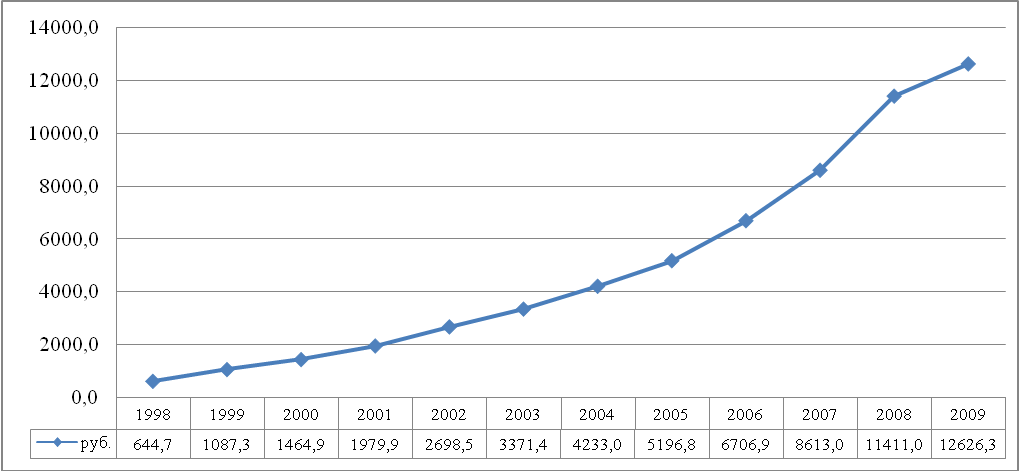 В 2006-2010 годах выросли денежные доходы населения, что явилось следствием роста заработной платы. Основная составляющая доходов населения, номинальная начисленная заработная плата, определяемая на одного человека среднегодовой величины занятых, в 2009 году составила 12487,7 руб. Уровень жизни населенияВ последние годы среднедушевые денежные доходы населения сохраняли динамику роста за счет всех составляющих: ежегодного увеличения заработной платы; неоднократной индексации размера пенсий; трансфертов и выплат социального характера; доходов от предпринимательской деятельности. За три года среднедушевые денежные доходы населения выросли с 8613,0 рублей в 2007 году до 12634,0 рублей в 2009 году или в 1,5 раза. Среднемесячная заработная плата одного работника возросла с 8856,8 рублей в 2007 году до 12487,7 рублей в 2009 году или в 1,4 раза.Распределение населения по величине среднедушевых денежных доходов, % :Из таблицы видно, что доля населения с доходами ниже 3500 рублей уменьшается, с 2006 по 2009 год она снизилась на 18,7 процентных пункта, доля населения, имеющего самый высокий доход (от 8000 рублей и выше) с 2006 по 2009 год увеличилась на 34,8 процентных пункта. Реальные среднемесячные денежные доходы населения и реальная начисленная среднемесячная заработная плата за этот период возросли в 1,2 раза.За эти годы возрос размер назначенных месячных пенсий с 3321,1 рубля в 2007 году до 5568,7 рублей в 2009 году или в 2,2 раза.По мере увеличения денежных доходов сокращалась доля населения, имеющих доходы ниже величины прожиточного минимума с 12,6 % в 2007 году до 12,0 % в 2009 году.Среднедушевой доход жителей области в 2009 году превысил прожиточный минимум в 2,9 раза, против 2,8 раза в 2007 году. Соотношение номинальной среднемесячной заработной платы к величине прожиточного минимума на одного трудоспособного сохранилось на уровне 2007 года и составило 2,6 раза.В 2009 году по величине среднедушевых денежных доходов населения среди регионов ЦФО Курская область заняла 9-е место, по величине среднемесячной номинальной заработной платы – 13-е место.Таблица – Среднемесячная номинальная начисленная заработная плата по административным районам и городам Курской области, рублей (в расчете на одного работника):Согласно таблице самый высокий рост заработной платы за 2003-2009 годы (в 5,9 раз) наблюдался у Щигровского района, а самый низкий – у города Железногорск. Максимальная величина номинальной заработной платы за последние годы наблюдалась в городе Курчатов. Заработная плата районов области ниже средне-областного уровня, исключение составляет Медвенский район с номинальной начисленной заработной платой за 2009 год одному сотруднику в 12710,2 рублей в среднем за месяц.В 2009 году самую низкую заработную плату получали сотрудники текстильного и швейного производства, а в 2003 году – работники сельского хозяйства. Максимальная номинальная начисленная заработная плата в 2008 и 2009 годах наблюдалась в сфере финансовой деятельности. Наибольший темп роста номинальной начисленной заработной платы за 2003-2009 годы принадлежал сельскому хозяйству, а падение заработной платы было зафиксировано только в сфере добычи полезных ископаемых. Несмотря на падение, заработная плата в данном виде экономической деятельности остается одной из самых высоких в экономике Курской области.Ежегодно заключается Соглашение между Администрацией Курской области, Общественной организацией «Федерация профсоюзных организаций Курской области» и объединением работодателей «Курский областной союз промышленников и  предпринимателей», которым устанавливается размер минимальной заработной платы на территории Курской области: для работников внебюджетного сектора экономики в Курской области на уровне величины прожиточного минимума трудоспособного населения, утверждаемого Администрацией Курской области; для работников отраслей бюджетной сферы – на уровне минимального размера оплаты труда, установленного Федеральным законом от 19 июня 2000 года № 82-ФЗ «О минимальном размере оплаты труда».Повышению уровня жизни населения способствует и реализация федеральных, областных, муниципальных программ и национальных проектов на территории Курской области.В сфере образованияНа основании приказа Министерства образования и науки РФ от 12.03. 2010 № 174 «Об утверждении Сетевого графика по реализации приоритетного национального проекта «Образование» в 2010 году» был разработан Сетевой график по реализации приоритетного национального проекта «Образование» в Курской области в 2010 году, утвержденный приказом комитета образования и науки Курской области от 17.03 2010 № 1-236.1. Мероприятие «Развитие дистанционного образования детей-инвалидов».В связи с продолжением в 2010 году работы по дистанционному образованию детей-инвалидов постановлением Администрации Курской области от 09.03.2010 № 79-па «О постановлении Правительства Российской Федерации от 29.12.2009 г. № 1112 «О предоставлении в 2010 году субсидий из федерального бюджета бюджетам субъектов Российской Федерации на организацию дистанционного образования детей-инвалидов» комитет образования и науки Курской области был определен уполномоченным органом на реализацию Соглашения с Федеральным агентством по образованию о предоставлении субсидии из федерального бюджета бюджету Курской области на организацию дистанционного образования детей-инвалидов. В регионе создано областное бюджетное образовательное учреждение для детей, нуждающихся в психолого-педагогической и медико-социальной помощи «Курский областной центр диагностики и консультирования», в котором уже в 2010-2011учебном году будут обучаться с использованием дистанционных образовательных технологий 55 детей-инвалидов. Для этого закуплено оборудование на сумму 24,236 тыс. рублей, что позволит оснастить рабочие места детей-инвалидов по месту их проживания специальным компьютерным, телекоммуникационным, учебным оборудованием и программным обеспечением, а также обеспечить им доступ к сети Интернет.В 2012 году в Курской области обучаются с использованием дистанционных образовательных технологий все 190 детей-инвалидов.2. Мероприятие «Дополнительное вознаграждение за классное руководство».Согласно распоряжению Администрации Курской области от 9 апреля 2010 года № 124-ра «О выплате денежного вознаграждения за выполнение функций классного руководителя педагогическим работникам государственных образовательных учреждений Курской области и муниципальных образовательных учреждений» до подписания Соглашения финансирование указанных расходов произведено за счет средств областного бюджета. В период с 14 по 19 апреля 2010 года денежные средства в объеме 25 954, 262 тыс. руб. на выплату денежного вознаграждения за выполнение функций классного руководителя были направлены на счета муниципальных образований и образовательных учреждений, подведомственных комитету образования и науки Курской области. В 2010 году на выплату денежного вознаграждения за выполнение функций классного руководителя произведены денежные средства из федерального бюджета в объеме 80 764,9 тыс. руб., областного – 77 000,0 тыс. руб.В соответствии с Соглашением между Министерством образования и науки Российской Федерации и Администрацией Курской области от 11.05.2010 № СОГ-31/03 бюджету Курской области предоставлена финансовая помощь в объеме 60 573,675 тыс. руб. на выплату вознаграждения за выполнение функций классного руководителя педагогическим работникам государственных образовательных учреждений Курской области и муниципальных образовательных учреждений.Объем выплат денежного вознаграждения за выполнение функций классного руководителя 9 069 педагогам за 3 квартала 2010 года составил за счет средств федерального бюджета 56115,0 тыс. руб., областного – 51470,0 тыс. руб.3. Мероприятие «Денежное поощрение лучших учителей».Реализуя постановление Правительства Российской Федерации от 09 февраля 2010 № 64 «О выплате денежного поощрения лучшим учителям», которым были утверждены Правила распределения и предоставления субсидий из федерального бюджета бюджетам субъектов Российской Федерации на выплату денежного поощрения лучшим учителям, постановлением Администрации Курской области от 30.04.2010 № 177-па «О мерах по реализации постановления Правительства Российской Федерации от 9 февраля 2010 № 64 «О выплате денежного поощрения лучшим учителям» комитет образования и науки Курской области был определен уполномоченным органом по реализации Соглашения с Федеральным агентством по образованию о предоставлении субсидии из федерального бюджета бюджету Курской области на выплату денежного поощрения лучшим учителям. В соответствии с Соглашением между Министерством образования и науки Российской Федерации и Администрацией Курской области от 03.06.2010 № СОГ-97/03/01-10-46 бюджету Курской области в 2010 году предоставлена субсидия из федерального бюджета в объеме 1,6 млн. руб. на выплату денежного поощрения лучшим учителям. В рамках областной целевой программы «Развитие образования Курской области на 2011-2014 годы» предусмотрены средства областного бюджета на выделение субсидий муниципальным образованиям на дополнительное финансирование мероприятий по организации питания обучающихся в муниципальных образовательных учреждениях в объеме 28806,0 тыс. руб. (всего на 3 года предусмотрено 88201,0 тыс. руб.). В том числе, г. Курску из областного бюджета предоставлена субсидия в 2011 году в объеме 6300,0 тыс. руб. (всего на 3 года предусмотрено 19100,0 тыс. руб.). Столько же выделено на питание обучающихся из муниципального бюджета города.В сфере здравоохраненияПовышению уровня жизни населения способствует и реализация приоритетного нацпроекта «Здоровье».Запланированные до 2011 года мероприятия в рамках данного нацпроекта выполнены в полном объеме и в соответствии с Планами и Сетевыми графиками, утвержденными Минздравсоцразвития Российской Федерации. В регион поступило 340 единиц диагностического оборудования на сумму свыше 282 млн. руб., в том числе рентгенологического-81 единица, аппаратуры для проведения ультразвукового исследования-81 единица, функциональных методов исследования-141 единица, эндоскопического оборудования-71 единица, лабораторного-52 единицы.В результате оснащения амбулаторно-поликлинического звена учреждений здравоохранения области диагностическим оборудованием парк рентгеновского оборудования обновлен на 90%, лабораторного оборудования практически на 100%, эндоскопического на 50%, на 100% заменено ультразвуковое оборудование и оборудование функциональной диагностики, что позволило сократить сроки ожидания пациентами проведения плановых диагностических и лабораторных методов исследования до 1-2х дней.Численность медицинских работников, оказывавших дополнительную медицинскую помощь и имеющих право на денежные выплаты, составляет 1152 человека, из них 548 врачей и 604 медицинские сестры. Объем финансовых средств, направленных в учреждения здравоохранения на осуществление денежных выплат за оказанную медицинскую помощь вышеуказанными специалистами, составил 82116,313 тыс. руб.Численность персонала фельдшерско-акушерских пунктов (ФАП), врачей, фельдшеров и медицинских сестер скорой медицинской помощи представлена 1668 специалистами: 862 работающих на ФАП и 806 работниками службы скорой медицинской помощи. Денежные выплаты осуществлены в срок и в полном объеме за фактически отработанное время. Комитетом здравоохранения Курской области сформирована и направлена заявка в Министерство здравоохранения и социального развития Российской Федерации на подготовку в 2010 году 36 специалистов, в том числе 24 врачей-терапевтов и 12 врачей-педиатров.В 2010 году по программе дополнительной иммунизации в вакцинации план проведения иммунизации по гепатиту B, по кори, по полиомиелиту, по гриппу выполнен на 100%.Осуществлена поставка 353473 единиц антиретровирусных препаратов на сумму 27153,089 тыс. руб. и диагностических тест-систем на 180076 исследований на сумму 2758,415 тыс. руб. В 2010 году было запланировано провести обследование с целью выявления ВИЧ – инфицированных и инфицированных вирусом гепатита «С» 210 000 человек и провести лечение 190 человек. На 01.10.2010 года обследовано 167479 человек (79,8 % от плана). На лечении находится 150 человек.На территорию Курской области в 2010 году были поставлены 18 наборов тест – систем по каждой из трех нозологий (муковисцидоз, адреногенитальный синдром и галактоземия) для проведения неонатального скрининга новорожденных детей.За 2010 год осуществлены поставки в общей сложности 30 наборов тест-систем на сумму 1302 тыс. руб. Из них 10 наборов на галактоземию, на сумму 250 тыс. руб., 10 наборов на муковисцидоз на сумму 920 тыс. рублей и 10 наборов на адреногенитальный синдром, на сумму 132 тыс. руб.На выявление врожденной и наследственной патологии обследованы более 12 тыс. новорожденных детей.Проводится диспансеризация пребывающих в стационарных учреждениях детей-сирот и детей, находящихся в трудной жизненной ситуации. В 2010 году было осмотрено более 3200 детей на сумму более 7500 тыс. руб.Учреждения родовспоможения области по родовым сертификатам профинансированы Курским региональным Фондом социального страхования с начала текущего года на сумму 84254,0 тыс. руб. Министерством здравоохранения и социального развития РФ утверждены квоты для оказания врачебной медицинской помощи (ВМП) на 1584 человека, в том числе 140 – для эндопротезирования суставов на базе государственного муниципального учреждения «Курская областная клиническая больница».С начала 2010 года направлено на лечение в Федеральные центры 1780 пациентов, нуждавшихся в ВМП. Получили лечение 1054 человека. Из них с начала года направлено 607 детей, получили лечение 467 детей.На основании распоряжения Правительства Российской Федерации от 04.12.2007г. №1734-Р «О проектировании, строительстве и оснащении в 2008-2010гг. Федеральных перинатальных центров» на территории Курской области (город Курск) построен перинатальный центр.В 2010 году было запланировано освоить в общей сложности 1283300,0 тыс. руб., из них 400000,0 тыс. рублей из федерального и 883300,0 тыс. руб. из областного бюджетов. На 30.09.2010 г. из федерального бюджета освоено 224053,0 тыс. руб., из областного – 251390,0 тыс. руб. По направлению «Дополнительная программа диспансеризации работающего населения» в соответствии с приказом Министерства здравоохранения и социального развития РФ № 55н от 04.02.2010 г. в 2010 году на территории Курской области было запланировано осмотреть 36000 человек, на сумму 37512,0 тыс. руб. По данным на 01.10.2010 г. осмотрено 23034 чел. (64,0 % от годового плана). По данным ФОМС на 01.09.2010 г. оплачено 19530 человек на сумму 20350,260 тыс. руб. В 2009 году на территории области в рамках реализации мероприятий национального проекта «Здоровье» и областной целевой программы «Совершенствование организации медицинской помощи больным с сердечно-сосудистыми заболеваниями в Курской области на 2009 год», открыт региональный сосудистый центр с тремя первичными центрами в районах области; созданы и функционируют 6 межрайонных кардиологических отделений, что значительно повысило доступность и качество оказание кардиологической помощи жителям области.В рамках реализации мероприятий национального проекта «Здоровье», направленных на формирование здорового образа жизни у граждан Российской Федерации, и областной целевой программы «Пропаганда здорового образа жизни, профилактика табакокурения, алкоголизма среди населения Курской области» с 01.12.2009 года на территории области функционируют 4 центра здоровья для взрослых, обследование в которых прошли более 12 тысяч человек. В декабре 2010 года первых пациентов принял центр здоровья для детей. В 2010 году наш регион включен в реализацию нового направления нацпроекта «Здоровье» – «Развитие службы крови». Это позволит полностью снять проблему обеспечения лечебно-профилактических учреждений препаратами крови.Сравнительный анализ развития системы здравоохранения Курской области в 2008 году с развитием системы здравоохранения в Российской Федерации и в Центральном Федеральном округе.Основные показатели состояния системы здравоохранения в муниципальных районах и городах Курской области на начало 2010 года.В числе важнейших приоритетов социальной политики Курской области остаются:обеспечение эффективной защиты граждан старшего поколения, инвалидов, а также семей с детьми, не имеющих возможности в полной мере самостоятельно решать социально-бытовые проблемы; повышение качества социального обслуживания, укрепление материально-технической базы учреждений социального обслуживания.Социальная поддержка и обеспечение указанных категорий граждан осуществляются в рамках областных целевых программ:«Социальная поддержка и улучшение положения детей в Курской области» на 2011-2014 годы.«Социальная адаптация военнослужащих, подлежащих увольнению из Вооруженных Сил Российской Федерации, других войск, воинских формирований и органов, граждан, уволенных с военной службы и членов их семей» на 2011-2014 годы. «Улучшение демографической ситуации в Курской области» на 2011-2014 годы». С 2005 года в области действует и постоянно совершенствуется нормативная правовая база, определяющая меры социальной поддержки и регулирующая предоставление ежемесячных денежных выплат отдельным категориям граждан. В 2009 году своевременно и в полном объеме из средств федерального и областного бюджетов предоставлены ежемесячные денежные выплаты, компенсационные выплаты, различные пособия почти 40% (505,3 тыс. чел.) жителям Курской области, в том числе:91,9 тыс. ветеранам труда;20,1 тыс. труженикам тыла;1,3 тыс. жертвам политических репрессий и лицам, пострадавшим от политических репрессий; 14,1 тыс. ветеранам труда Курской области;более 70 тыс. семей с детьми;13,3 тыс. жителям, проживающим в зоне с льготным социально-экономическим статусом и др. категориям граждан.Сведения о количестве социальных выплат и численности их получателей за период 2006-2009 годов представлены в таблице:Социальные выплаты жителям Курской области за 2006 – 2009 годы.С целью поддержания уровня материальной обеспеченности граждан льготных категорий, предоставляемые выплаты своевременно индексировались, более того, в части поддержки тружеников тыла, ветеранов труда, реабилитированных лиц и лиц, пострадавших от политических репрессий, ветеранов труда Курской области приняты постановления Администрации Курской области от 18.10.2005 г. № 53 (в редакции постановления Администрации Курской области от 23.10.2009 года № 347) и от 27.08.2007 г. № 186 (в редакции постановления Администрации Курской области от 23.10.2009 г. № 348), закрепившие обязанность субъекта ежегодно индексировать размеры единовременных денежных выплат на коэффициент уровня инфляции текущего года. С целью повышения мотивации граждан Курской области к увеличению количества детей в семье и улучшения демографической ситуации в регионе в рамках областных целевых программ «Улучшение демографической ситуации в Курской области» на 2006 - 2010 годы и «Улучшение демографической ситуации в Курской области» на 2009 – 2010 годы реализовывались меры государственной поддержки семей с детьми путем выплаты дополнительных ежемесячных денежных пособий, размер которых составляет 2 тыс. руб. (при рождении 2-го ребенка) и 3 тыс. руб. (при рождении 3-го и последующих детей). Важной вехой в укреплении демографической  политики Курской области является Закон Курской области от 10 февраля 2008 года №108-ЗКО «О государственной поддержке семей, имеющих детей, в Курской области», который:закрепил на законодательном уровне выплаты ежемесячного пособия в связи с рождением второго, третьего ребенка и последующих детей до достижения ребенком возраста трех лет;установил ежемесячное пособие в размере 900 рублей малоимущим семьям, имеющим детей, в которых оба родителя являются студентами, и студентам, не состоящим в браке и воспитывающим ребенка;установил ежемесячное пособие многодетным семьям, воспитывающим восемь и более несовершеннолетних детей в размере 5 тысяч рублей (с 01 апреля 2010 года – 5,5 тыс. рублей);фактически приравнял деятельность по воспитанию детей к трудовому стажу – для родителей, удостоенных наград или поощрения Курской области.В регионе продолжает успешно функционировать разветвленная сеть магазинов и отделов системы «Ветеран», в которой граждане различных льготных категорий Курской области имеют возможность приобретать основные продукты питания со скидкой в цене 40%, при этом льготники имеют право выбора - приобретать продовольственные товары со скидкой, или же получать ежемесячную денежную компенсацию взамен продовольственного набора. Размер выплаты и скидки регулярно индексируются.	На 01.01.2010г. в Курской области выполнены два социально значимых государственных обязательства – по обеспечению инвалидов и ветеранов войны автомобилями и жильем.Стратегически значимым мероприятием, реализуемым комитетом социального обеспечения совместно с органами исполнительной власти области и местного самоуправления является реализация областных целевых программ по оказанию адресной социальной помощи на газификацию домовладений. Получателями данного вида социальной поддержки по закону определены ветераны ВОВ и труда, инвалиды, несовершеннолетние узники фашистских концлагерей, одиноко проживающие пенсионеры, малообеспеченные и многодетные семьи. Значительный объем адресной помощи ветеранам, инвалидам, семьям с детьми предоставляется через учреждения социальной защиты населения.В настоящее время в области функционируют 33 областных государственных учреждения социального обслуживания, предоставляющих услуги гражданам пожилого возраста и инвалидам, 30 из которых являются комплексными, что позволяет предоставлять населению более широкий спектр социальных услуг разового или постоянного характера.С целью повышения качества и расширения видов предоставляемой помощи, а также, учитывая пожелания граждан, в центрах социального обслуживания населения некоторых районов и городов области введены услуги социального такси, парикмахера, сиделки с минимальной платой за их предоставление, а также были открыты дополнительные отделения:надомного обслуживания в комплексном центре социального обслуживания Мантуровского района;срочного социального обслуживания в комплексном центре социального обслуживания Льговского района;консультативные в комплексном центре социального обслуживания Курчатовского района и центре социального обслуживания г. Курска «Участие»;организационно-методические в комплексном центре социального обслуживания Октябрьского района и центре социального обслуживания г. Курска «Участие»;срочного социального обслуживания в социально-реабилитационном центре «Забота»;консультативное в комплексном центре социального обслуживания г. Железногорска;организационно-методические в комплексных центрах социального обслуживания Медвенского и Щигровского районов;надомного обслуживания в комплексном центре социального обслуживания Тимского района;торгового обслуживания в центре социального обслуживания г. Курска «Участие».Важнейшим направлением деятельности комитета социального обеспечения Курской области остается работа по поддержке семей с детьми и профилактике социального сиротства и семейного неблагополучия, причем наибольшее внимание уделяется многодетным, неполным, с детьми-инвалидами. В Курской области проживают 129,7 тыс. семей с детьми, в которых воспитывается 210,7 тысяч детей. На территории области различные виды социальной помощи семьям с детьми, а также детям-сиротам и детям, оставшимся без попечения родителей, оказывают 7 специализированных учреждений социального обслуживания семьи и детей. В 2010 было открыто областное государственное учреждение социального обслуживания «Черемисиновский социально-реабилитационный центр для несовершеннолетних».Обеспечение устойчивого функционирования стационарных учреждений социального обслуживания является приоритетной задачей социальной отрасли.В настоящее время все социальные учреждения области обеспечены технологическим оборудованием и транспортными средствами. Для комплексного решения вопросов безопасности и технического состояния учреждений распоряжением Администрации Курской области от 14 июля 2009 года № 387 был утвержден План строительства, реконструкции и капитального ремонта  зданий (сооружений) стационарных учреждений на 2010-2014 годы.Предполагаемый объем средств на реализацию данного направления составит около 1 миллиарда рублей. Одной из главных задач, стоящих перед всеми ветвями и уровнями власти, является  помощь инвалидам в преодолении жизненных трудностей, адаптации в обществе. Основным реабилитационным учреждением системы социального обеспечения Курской области является государственное учреждение социального обслуживания населения «Областной медико-социальный реабилитационный центр имени преподобного Феодосия Печерского».Ежегодно в центре проходят курсы реабилитации около 1800 лиц с ограниченными возможностями. Одной из отличительных особенностей работы центра является предоставление услуг медико-социальной реабилитации (в том числе психологической) лицам, сопровождающим инвалидов и детей с ограниченными возможностями. Это позволяет предоставить реабилитационную помощь не только самому инвалиду, но и членам его семьи. Основные социально-экономические показатели по Курской области представлены в приложении №1 к настоящей Программе. Меры по стимулированию экономической активности в Курской областиОсновным нормативным документом, направленным на стимулирование экономической активности инвесторов, является Закон Курской области от 12 августа 2004 № 37-ЗКО «Об инвестиционной деятельности в Курской области». Так, в 2010 году приняты Законы Курской области:от 23 ноября 2010 года № 100-ЗКО «О внесении изменений и дополнений в Закон Курской области «Об инвестиционной деятельности в Курской области», предусматривающий упрощение процедуры вхождения инвесторов в режим наибольшего благоприятствования, включая снижение минимального объема инвестиций по проекту с 250,0 млн. рублей до 100,0 млн. рублей;от 14 декабря 2010 года № 112-ЗКО «О налоговой ставке налога на прибыль организаций, подлежащего зачислению в областной бюджет для инвесторов, работающих в режиме наибольшего благоприятствования на территории Курской области», который предусматривает снижение налоговой ставки по налогу на прибыль организаций, в части зачисляемой в областной бюджет, на 4,5 процентных пункта для инвесторов, построивших новые предприятия обрабатывающих отраслей.Законом «Об инвестиционной деятельности в Курской области» предусмотрено участие органов государственной власти Курской области в инвестиционной деятельности путем:создания режима наибольшего благоприятствования;предоставления инвестиционных налоговых кредитов;предоставления государственных гарантий Курской области;размещения на конкурсной основе средств областного бюджета для финансирования инвестиционных проектов, осуществляемого в формах:а) бюджетных кредитов;б) бюджетных инвестиций;в) субсидий на возмещение части затрат на уплату процентов по кредитам, полученным в кредитных организациях субъектами инвестиционной деятельности;другие формы государственной поддержки субъектов инвестиционной деятельности.Принят Закон Курской области от 23 ноября 2010 года № 101-ЗКО «О внесении изменений в статью 4 Закона Курской области «О налоге на имущество организаций».Основным инструментом государственной поддержки малого и среднего бизнеса в области являются областные целевые программы.В настоящее время реализуется областная целевая программа «Развитие малого и среднего предпринимательства в Курской области на 2012 - 2015 годы», утвержденная постановлением Администрации Курской области от 5 октября 2011 года № 488-па.Целью Программы является создание благоприятных условий для развития малого и среднего предпринимательства, увеличение количества субъектов бизнеса, обеспечение занятости населения и развитие самозанятости, обеспечение конкурентоспособности субъектов малого и среднего предпринимательства.Для достижения указанной цели определены задачи государственных органов и общественных организаций области, которые направлены на:совершенствование нормативной правовой и методологической базы;максимальное удовлетворение потребности малого и среднего бизнеса в комплексных консультационных услугах по всем видам предпринимательской деятельности путем развития и совершенствования поддержки предпринимательства;формирование среди населения положительного имиджа предпринимательства.Реализация намеченных мероприятий позволит создать условия для:ежегодного увеличения количества малых и средних предприятий;ежегодного увеличения занятости населения на малых и средних предприятиях;обеспечения налоговых поступлений от применения специальных налоговых режимов.Перспектива развития на 2011-2020 годыПромышленностьГлавной целью развития промышленности Курской области в 2011 –2012 годах и до 2020 года является достижение устойчивых темпов роста объемов производства за счет обеспечения его конкурентоспособности на основе модернизации производственных мощностей и повышения эффективности их использования.В производстве и распределении электроэнергии, газа и воды приоритетными направлениями развития остаются модернизация генерирующих мощностей Курской АЭС, повышение безопасности ее работы, а также реализация Соглашений о сотрудничестве Администрации области с ОАО «ФСК ЕЭС», ОАО «МРСК Центра» и ОАО «Газпром» по развитию энергетических объектов области.В соответствии с Программой деятельности Государственной корпорации по атомной энергии «Росатом» на долгосрочный период (2009-2015 годы) на Курской АЭС предусматривается завершить реконструкцию энергоблока № 3 в 2013 году и энергоблока № 4 в 2015 году.В перспективе до 2020 года будет решаться вопрос о завершении строительства энергоблока № 5 и станции замещения – АЭС – 2.Развитие добычи полезных ископаемых до 2020 года связано с реализацией инвестиционных проектов в ОАО «Михайловский ГОК», нацеленных на более глубокую и  комплексную переработку железной руды и создание условий для перехода на новый технологический передел – производство металлизированного продукта. В целях обеспечения более глубокой и комплексной переработки железной руды в 2015-2020 годах предусматривается строительство комплекса по производству гематитового концентрата  из хвостов мокрой магнитной сепарации, дробильно-обогатительного комплекса по производству гематитового концентрата из окисленных кварцитов, обжиговой машины № 3, производства металлизированного продукта в виде горячебрикетированного железа.Чтобы снизить зависимость доходной части бюджета области от работы двух крупных налогоплательщиков – Курской АЭС и Михайловского ГОКа, продолжится диверсификация структуры промышленного производства за счет развития многоотраслевого обрабатывающего комплекса. Ставится задача – обеспечить региональный рынок пищевой продукцией собственного производства в необходимых объемах и ассортименте. Предусматривается развитие действующих и создание новых мясоперерабатывающих мощностей, модернизация производства и установка современных линий на молокоперерабатывающих предприятиях области: ООО «Молоко» (г. Курск), ОАО «Сыродел» (г. Рыльск), ОАО «Суджанский маслодельный завод», ОАО «Маслодел» (пос. Горшечное), ОАО «Курский хладокомбинат».В целях ежегодного увеличения производства сахара из сахарной свеклы планируется увеличить производственные мощности в ООО «Промсахар» (Рыльский район), ЗАО «Кшенский сахарный комбинат», ООО «БелСахар», ООО «Сахаринвест» (Большесолдатский район), ООО «СахарЗолотухино», ООО «Олымский сахарный завод».Ведется строительство 2-ой очереди Курской кондитерской фабрики; в пос. Коренево строится  солодовенный завод с вводом в 2012 году. Восстановлена деятельность Теткинского комбината хлебопродуктов.В химическом производстве реализуются проекты по освоению новых видов лекарственных препаратов в ОАО «Фармстандарт-Лексредства» и развитию производства высокопрочных полиамидных технических нитей и кордной ткани в ОАО «Курскхимволокно».В производстве резиновых и пластмассовых изделий продолжится освоение выпуска высокопрочных резинотканевых конвейерных лент в ЗАО «Курскрезинотехника» и сложных полимерных пленок в ООО «БИАКСПЛЕН К».В целлюлозно-бумажном производстве, издательской и полиграфической деятельности продолжится развитие предприятий группы «ГОТЭК» (ЗАО «ГОТЭК», ЗАО «ГОТЭК-Принт», ЗАО «Полипак», ЗАО «ГОТЭК-Литар»), которые являются крупными производителями упаковочной продукции в России. В машиностроении намечено:в ООО «Курский завод «Аккумулятор», ООО «ИСточник ТОка Курский» – оптимизация и расширение производства стартерных аккумуляторных батарей, в том числе на основе свинцово-кальциевого сплава, развитие выпуска никель-кадмиевых аккумуляторов и батарей для троллейбусов с автономным ходом, метрополитена, железной дороги;в ОАО «Электроагрегат» – развитие выпуска газовых электроагрегатов мощностью 60, 100, 200, 815, 1000 кВт для предприятий нефтегазового комплекса;в ОАО «Прибор» (входит в интегрированную структуру ОАО «Концерн «Авионика» государственной корпорации «Ростехнологии») – техническое перевооружение в целях  повышения конкурентоспособности производства авиационной техники, электромеханизмов, автоматики управления работой электроприводов;в ОАО «Геомаш» – организация и развитие выпуска импортозамещающей буровой техники; в ОАО «Электроаппарат» – развитие производства быстродействующих предохранителей, соответствующему международному уровню; в ОАО «Кореневский завод НВА» – развитие производства плавких высоковольтных предохранителей, потребность в которых в условиях переоснащения российских энергетических систем растет; в ООО «ПО «Вагонмаш» (г. Железногорск) – развитие производства колесных пар, люков для полувагонов, фрикционных поглощающих аппаратов, пружин для грузовых вагонов.В целом в промышленности области в 2012 году предусматривается ежегодный рост объемов производства на 5 %, будет создано около 3 тысяч рабочих мест. В 2020 году прогнозируется рост на 45 % к уровню 2010 года, в том числе в добыче полезных ископаемых – в 1,5 раза, в обрабатывающих отраслях – в 1,6 раза, в производстве и распределении электроэнергии, газа и воды – на 25 %. Сельское хозяйствоНа перспективу планируется дальнейшее строительство, реконструкция и модернизация животноводческих комплексов на территории области, в том числе в Беловском, Льговском, Кореневском, Советском, Медвенском, Тимском, Фатежском (комплексы по производству молока), Железногорском, Золотухинском, Кореневском, Советском, Суджанском, Фатежском, Пристенском  (свинокомплексы), птицеводческих предприятий в Горшеченском и Курском районах (производство мяса птицы).Выход на проектную мощность всех комплексов к 2012 году позволит увеличить объемы производства мяса до 155 тыс. тонн.Применение новых технологий, расширение  кормовой базы, создание благоприятных производственных условий для развития молочного животноводства позволило увеличить годовые удои от каждой коровы за период с 2006 года в 1,4 раза, к 2012 году запланировано произвести 425 тыс. тонн. Весомый вклад в создание продовольственной базы области вносят также 1350 фермерских и 230 тысяч личных подсобных хозяйств граждан. Малыми формами хозяйствования производится 98 % картофеля и овощей, более половины объемов животноводческой продукции. Аграрная политика области в ближайшей перспективе будет направлена на повышение экономической эффективности отрасли. Главной задачей остается расширение сырьевой базы перерабатывающих предприятий области за счет роста объемов производства и реализации сельскохозяйственной продукции, развитие сельских территорий, повышение жизненного уровня сельского населения.С учетом выполнения намеченных мероприятий планируется к 2020 году объемы производства зерна увеличить до 4,0 млн. тонн, сахарной свеклы – до 4,5 млн. тонн, мяса скота и птицы на убой в живой массе – до 280,0 тыс. тонн, молока – до 480,0 тыс. тонн.Ежегодный темп роста сельскохозяйственного производства до 2020 года планируется на уровне 3-5 процентов.СтроительствоОдно из важнейших направлений деятельности Администрации Курской области – создание условий для привлечения инвестиций в экономику области. В регионе создана законодательная база инвестиционной деятельности, предусматривающая предоставление инвесторам государственной поддержки в различных видахНесмотря на напряженный бюджет, будут изыскиваться средства для повышения качественного уровня работы по привлечению инвесторов.Продолжится работа по переводу экономики на инновационный путь развития. Одним из направлений этой работы будет создание Технопарка Курской области. В 2012 году в экономику и социальную сферу области планируется направить 62,0 млрд. руб. инвестиций в основной капитал.К 2015 году планируется построить 2,24 млн. кв. метров жилья. При этом особое внимание будет уделяться вопросу улучшения жилищных условий граждан льготных категорий, установленных федеральным законодательством. Это ветераны, инвалиды, дети-сироты, молодые семьи, военнослужащие и другие.В перспективе в 2020 году предусматривается довести ввод жилья до 1,0 млн. кв. метров.В ближайшие три года планируется построить:общеобразовательные школы на 2,9 тыс. учебных мест;дошкольные учреждения на 1080 мест;три поликлинических учреждения в г. Курске на 2000 посещений в смену;ряд спортивных сооружений в районах и городах области.В г. Курске будет завершено строительство крупных социальных объектов: спортивно-концертного комплекса по ул. Энгельса, учебного корпуса государственного университета, Шумаковского водозабора. В рамках заключенного Соглашения продолжится взаимодействие с ОАО «Газпром» – основным инвестором строительства объектов газификации области. Для обеспечения к 2015 году полной газификации области в 2011-2012 годах планируется построить 2400 км газовых сетей. В 2010 году за счет инвестиций ОАО «Газпром» начато строительство газопровода-отвода к пос. Конышевка с вводом в 2011 году.Уровень газификации по области предусматривается довести к 2013 году до 90 %, в т. ч. в сельской местности – до 70 %; к 2015 году обеспечить практически полную газификацию области.В 2011-2012 годах в дорожном хозяйстве области намечается осваивать ежегодно около 3,0 млрд. рублей за счет средств областного и федерального бюджетов, бюджетного кредита из федерального бюджета.Прорабатывается вопрос реконструкции федеральной автомагистрали «Крым» со строительством обходов городов Фатеж и Курск, а также приграничных автомобильных дорог с Украиной и г.Воронежем, входящих в транспортный коридор «Киев-Глухов-Курск-Воронеж-Саратов-Казахстан». Учитывая, что в области более тысячи сельских населенных пунктов не имеют дорог с твердым покрытием для связи с сетью автомобильных дорог, будет решаться вопрос строительства подъездов ко всем муниципальным образованиям области.Потребительский рынок товаров, услугВ 2012 году предусматривается дальнейшее развитие потребительского рынка товаров, обусловленное: ростом реальных денежных доходов населения и заработной платы; планируемыми мерами по насыщению потребительского рынка области товарами местного производства; расширением потребительского кредитования; реализацией Соглашений с регионами России и странами ближнего и дальнего зарубежья; формированием обновленной рыночной инфраструктуры; развитием и совершенствованием сети платных и бытовых услуг на селе, особенно – социально значимых. За счет собственных и заемных средств застройщиков планируется строительство новых, реконструкция и модернизация более 250 предприятий торговли, общественного питания и бытового обслуживания, создание 1550 новых рабочих мест, в том числе: двух супермаркетов «Европа» в г. Курске, торговой площадью 14 тыс. кв. метров; двух торговых комплексов торговой площадью 3 тыс. кв. метров в г.г. Курчатове и Железногорске, более 80 объектов - в сельской местности.Предполагается обеспечить рост объемов розничной торговли и платных услуг за 2012 год в 1,1 раза. В перспективе до 2020 года продолжится дальнейшее развитие сложившихся положительных тенденций на потребительском рынке товаров и услуг за счет:развития крупных современных торговых комплексов, мультисервисных предприятий бытового обслуживания с широким спектром оказываемых услуг и повышением их технического и технологического уровня;совершенствования системы товародвижения и использования современной логистики;расширения межрегионального развития торговой сети области;планируемых мер по насыщению потребительского рынка области товарами местного производства по ценам товаропроизводителей;дальнейшего роста реальных денежных доходов населения, заработной платы и, как следствие, повышения покупательского спроса.В результате разработанных мероприятий, динамика роста оборота розничной торговли и объема платных услуг населению до 2020 года прогнозируется на достаточно высоком уровне.Среднегодовые темпы прироста оборота розничной торговли и объема платных услуг населению прогнозируются в 2013 – 2020 годах на уровне 6-8 %.Денежные доходы и расходы населенияВ 2012 году фонд заработной платы ожидается с ростом на 9,1 %.В этот период более высокий уровень заработной платы планируется по таким направлениям экономики, как промышленность, строительство, оптовая и розничная торговля, финансовая деятельность.Денежные доходы населения в 2012 году прогнозируются с ростом на 12,2%.В структуре доходов населения в прогнозном периоде несколько повысится доля социальных трансфертов (с 15,0 % в 2009г. до – 19,0% в 2012г.), что связано с активной социальной поддержкой государства в части увеличения размера трудовой пенсии, малообеспеченных категорий населения, имеющих детей. Сохранятся в доходах населения доли фонда заработной платы на уровне 30,0-32,0%; доходов от собственности и предпринимательской деятельности – на уровне 22,0-23,0%.Денежные расходы населения в 2012 годах прогнозируются с ростом на 12,7%. В структуре расходов населения основная доля приходится на покупку товаров и услуг – свыше 75,0%, причем в 2012 году доля расходов на покупку товаров сохранится на уровне 55,0%, на оплату услуг – 20,0%, что обусловлено смещением потребления в пользу услуг по мере повышения доходов населения и опережающим ростом цен на услуги по сравнению с ростом потребительских цен в целом.В перспективе до 2020 года среднегодовые темпы прироста денежных доходов прогнозируются на уровне 10-11 %, фонда заработной платы – на 12-13%.Уровень жизни населенияВ целях обеспечения роста доходов и заработной платы населения Курской области в 2011 году утверждены целевые показатели уровня оплаты труда по основным видам экономической деятельности в организациях внебюджетного сектора экономики области на 2011 год (постановление Администрации Курской области от 17.03.2011 года № 96–па «Об исполнении Соглашений от 9 февраля 2011 года № 41/17, от 22 февраля 2011 года № 159/10, заключенных между Министерством сельского хозяйства Российской Федерации и Администрацией Курской области»). Повышению уровня жизни населения способствует и реализация федеральных, областных, муниципальных программ и национальных проектов на территории области.В 2012 году прогнозируется увеличение денежных доходов населения в 1,2 раза к 2011 году за счет дальнейшего роста заработной платы за этот период в 1,3 раза, пенсий – в 1,2 раза, доходов от предпринимательской деятельности в 1,1 раза и других источников, а также мер по социальной поддержке малообеспеченных категорий граждан, доля населения с доходами ниже величины прожиточного минимума будет иметь тенденцию к сокращению и прогнозируется в 2012 году на уровне 10%.В перспективе до 2020 года предусматривается довести среднедушевые денежные доходы населения до 29700 рублей, номинальную среднемесячную заработную плату одного работника – до 35700 рублей.Рост реальных среднемесячных денежных доходов населения и реальной среднемесячной заработной платы за этот период прогнозируется в 1,7 раза.К 2020 году планируется сократить долю населения с доходами ниже величины прожиточного минимума до 5%.Внешнеэкономическая деятельностьДинамика показателей внешнеторговой деятельности Курской области в 2010 году положительная и свидетельствует о приостановлении кризисных явлений, повлиявших на снижение внешнеторговой активности хозяйствующих субъектов в 2009 году. Внешнеторговый оборот, по оценке, составит 1003,7, млн. долл. США, в том числе экспорт – 493,7 млн. долл., импорт – 510,0 млн. долларов.На страны дальнего зарубежья приходится 59,5% объема экспорта (293,7 млн. долл. США) и 36,3% (185,0 млн. долл. США) импорта.Значительную долю экспорта составят руды и концентраты железные, продовольственные товары, продукция химической промышленности и машиностроения. В структуре импорта прогнозируется преобладание машин и оборудования, продовольственных товаров, металлов и изделий из них, продукции химической промышленности.В 2011 году преобладали экспортные поставки в Словакию, Италию, Румынию, Испанию, Венгрию, Германию.Экспорт в страны СНГ составит 40,5% (200,0 млн. долл. США), импорт – 63,7% (325,0 млн. долл. США).По экспортным поставкам в страны СНГ приоритет составят: продукция химической промышленности, металлы и изделий из них, машиностроительная продукция, продовольственные товары, древесина и целлюлозно-бумажные изделия.По импорту продукции из стран СНГ лидирующее положение будут составлять продовольственные товары, продукция химической промышленности, машины и оборудование, металлы и изделия из них, текстиль, текстильные изделия и обувь.Из стран СНГ торговля преимущественно ведется с Украиной, Казахстаном, Беларусью и Азербайджаном.В 2011 году внешнеторговый оборот области прогнозировался в сумме 1127,2 млн. долл. США, при этом экспорт возрастет на 17,9%, импорт – на 6,8%. В страны дальнего зарубежья объем экспорта возрастет на 20%, импорта – на 10% к показателям 2010 года.Экспортные поставки области в страны СНГ в 2011 году возросли на 15%. Ввоз импортных товаров из СНГ увеличится на 5%. В 2012 году внешнеторговый оборот составит 1311,2 млн. долл. США, при этом прогнозируется рост экспорта на 22,2%, импорта – на 10%.В страны дальнего зарубежья объем экспорта в 2012году возрастет на 25%, импорта – на 15%. Экспортные поставки области в страны СНГ возрастут на 18% Ввоз импортных товаров из СНГ по сравнению с 2011 годом увеличится на 7% .В 2013 году внешнеторговый оборот области прогнозируется в сумме 1569,2 млн. долл. США, при этом экспорт возрастет на 26,1%, импорт – на 11,9%.В страны дальнего зарубежья объем экспорта увеличится на 30%, объем импорта - на 15%.Экспортные поставки области в страны СНГ в 2013 году возрастут на 20%, ввоз импортных товаров из СНГ увеличится на 10%. За период с 2006 по 2010 гг. Администрацией Курской области подписаны:19 октября 2007 года - Соглашение между Администрацией Курской области (Российская Федерация) и Донецкой областной государственной администрацией (Украина) о торгово-экономическом, научно-техническом и культурном сотрудничестве;24 апреля 2007 года - Соглашение о создании Еврорегиона «Ярославна»;20 октября 2009 года – Меморандум между Администрацией Курской области (Российская Федерация) и Министерством экономики и регионального развития Республики Сербии о торгово-экономическом сотрудничестве.Основные программные документысоциально-экономического развития Курской областиОсновной целью деятельности Администрации Курской области является повышение уровня и качества жизни населения области. Достижение этой цели возможно только при поступательном развитии экономики и проведении целенаправленной социальной политики, что является основополагающим в деятельности Администрации области.На протяжении последних пяти лет основным документом, определяющим основные направления развития области на перспективу, была Программа социально-экономического развития Курской области на 2006-2010 годы, утвержденная Законом Курской области от 5 декабря 2006 года № 80-ЗКО «О Программе социально-экономического развития Курской области на 2006-2010 годы», срок реализации которой истек в 2010 году.За период реализации указанной Программы принято большинство законодательных и нормативных правовых актов; областных целевых программ, предусмотренных в указанной Программе; реализовывались федеральные целевые программы; утверждены Стратегия развития области до 2020 года (одобрена постановлением Курской областной Думы от 24 мая 2007 года № 381- IV ОД, в июне 2007 года презентация Стратегии на заседании Межведомственной комиссии при Министерстве регионального развития Российской Федерации; Схема территориального планирования Курской области, утвержденная постановлением Администрации Курской области от 20 ноября 2009 года № 382.В целях определения приоритетных направлений социально-экономического развития Курской области на ближайшие пять лет, взаимоувязки среднесрочной политики и долгосрочных стратегических приоритетов развития области принята Программа социально-экономического развития Курской области на 2011-2015 годы, утвержденная  Законом Курской области от 28 февраля  2011г. № 15-ЗКО.В целях развития экономики в области реализуются:Программа развития конкуренции в Курской области, утвержденная постановлением Администрации Курской области от 11.06.2010 г. № 253-па «Об утверждении Программы развития конкуренции в Курской области на 2010-2012 годы»;План мероприятий по повышению конкурентоспособности экономики Курской области (утвержден распоряжением Губернатора Курской области от 11.02.2009 г. № 77-р);Программы содействия занятости населения области и дополнительных мероприятий, направленных на снижение напряженности на рынке труда области.Кроме того, реализуются 11 федеральных целевых программ, около 50 областных целевых программ, в рамках которых выполняются мероприятия по поддержке реального сектора экономики, по решению социальных проблем, а также ведется строительство социально значимых объектов области.В целях привлечения инвестиций в области реализуется более 50 Соглашений о сотрудничестве, заключенных Администрацией Курской области с инвесторами, инвестиционными компаниями, собственниками предприятий в различных отраслях экономики.	Основные факторы, сдерживающие социально-экономическое развитие Курской областиОсновными факторами, сдерживающими социально-экономическое развитие Курской области, являются:территориальные диспропорции социально-экономического развития;недостаточный уровень газификации, в т. ч. сельской местности (на 01.01.2010 г. по области – 80,0%, в сельской местности – 50,0%);демографическая ситуация: высокая смертность (в отдельных районах она превышает в 3 и более раз рождаемость), старение населения, выбытие трудовых ресурсов и рост бюджетной нагрузки, отток населения из сельской местности, несоответствие системы подготовки кадров потребностям экономики, нарастание дефицита высококвалифицированных кадров рабочей специальности, сокращение числа занятых и дефицит кадров в сельском хозяйстве (за 2001 - 2009 годы численность занятых в сельском хозяйстве, охоте и лесном хозяйстве сократилась со 150,5 тыс. чел. до 102,2 тыс. человек, или на 32,0 %). В АПК области имеется дефицит квалифицированных работников, специалистов животноводческой отрасли; факторы структурного характера, сдерживающие экономический рост в области: низкий уровень диверсификации промышленного производства, преобладание в структуре промышленного производства продукции электроэнергетики и добывающей отрасли, недостаточное развитие пищевой и перерабатывающей промышленности, производства строительных материалов (при наличии богатой местной сырьевой базы отсутствуют предприятия по производству цемента, стекла, сан фаянса, керамической плитки и др.);уровень износа основных фондов, достигающий в отдельных отраслях 50 – 60 %, и как следствие – недостаточная конкурентоспособность продукции, товаров и услуг товаропроизводителей области на внутреннем и внешнем рынках;недостаточный темп технической модернизации сельского хозяйства (обеспеченность основными видами техники 40 – 65 % от потребности. Свыше 70 % тракторов и зерноуборочной техники эксплуатируется более 10 лет. Нагрузка на технику превышает нормативные показатели);диспаритет цен на сельскохозяйственную продукцию и товарно-материальные ценности;недостаточный уровень поддержки в развитии транспортной инфраструктуры, что сдерживает экономический рост области (вся сеть федеральных дорог, проходящих по территории области, (423,9 км) нуждается в капитальном ремонте или реконструкции);недостаточные показатели жизнеобеспечения: незначительная доля жилья «эконом-класса», наличие ветхого и аварийного жилого фонда; высокая доля убыточных предприятий ЖКХ и высокий уровень износа инженерных и коммунальных сетей (около 60,0 %, большое количество сельских водозаборных скважин требует ремонта или замены), недостаточное развитие сельских  территорий.	Основные социально-экономические и демографические показатели Курской области и прогноз социально-экономического и демографического развития Курской области до 2012 года представлены в приложениях №№ 1,2,3 к Программе. 1.2. Оценка демографической ситуации в Курской области В настоящее время демографическая ситуация в Курской области характеризуется продолжающимся процессом убыли населения, связанным со стабильным превышением смертности над рождаемостью, что незначительно компенсировалось миграционным приростом. Основными причинами сокращения численности населения в Курской области остаются низкая рождаемость, высокая смертность, особенно в трудоспособном возрасте, массовое распространение однодетной семьи, не обеспечивающей необходимого воспроизводства населения.Общие демографические показатели за 2005-2009 годыЕстественная убыль населения, связанная с превышением смертности над рождаемостью, стала наблюдаться в Курской области с 1990 г. Естественные потери населения ежегодно составляли в среднем  9,5 тыс. человек в год, достигая в отдельные периоды более высоких значений – до 15-18 тыс. человек в год (2001, 2002 г.). За период с 1990 по 2010 год численность населения Курской области уменьшилась на 184,3 тыс. человек (или на 13,8 %) и составила на 1 января 2010 г. 1148,6 тыс. человек.Наряду с общей депопуляцией в течение последних 10 лет сокращение численности городского и сельского населения происходило по-разному. Доля сельских жителей в общей численности населения ежегодно уменьшалась с 41,6 % (1990 г.) до 35,3 % (2010 г.), а городского населения - возрастала с 58,4 % (1990 г.) до 64,7 % (2010 г.).Изменения произошли также в поло-возрастной структуре населения региона. Удельный вес мужчин снизился с 45,7 % (1990 г.) до 45,2 % (2010 г.), а женщин, наоборот, возрос с 54,3 % (1990 г.) до 54,8 % (2010 г.) от общей численности населения. Определяющим фактором процесса депопуляции остается естественная убыль населения, которая наблюдается повсеместно, за исключением г. Курчатова, где по-прежнему наблюдается естественный прирост населения. Наименьшая естественная убыль наблюдалась в г. Железногорске и г. Курске.Компоненты изменения численности населения Курской области 2000-2009 гг.Общие коэффициенты рождаемости, смертности,естественного прироста (на 1000 человек населения)В регионе с 2006 года успешно реализуются меры, направленные  на обеспечение устойчивого демографического развития региона. Опыт реализации областной целевой программы «Улучшение демографической ситуации в Курской области» на 2006-2010 годы показал, что основные направления и механизм реализации программных мероприятий определены правильно, наметились положительные тенденции и получены социально значимые результаты: рождаемость увеличилась на 25,6 %,суммарный коэффициент рождаемости увеличился на 21,1 %,общая смертность снизилась на 10,7 %, смертность населения в трудоспособном возрасте снизилась 17,7 %, младенческая смертность снизилась на 28,7 %,естественная убыль населения уменьшилась на 38,7 %, число браков увеличилось на 6,5 %,миграционная убыль с 2007 года сменилась миграционным приростом, незначительно компенсирующим естественную убыль населения.Другой положительной тенденцией стало ежегодное увеличение, начиная с 2005 года, ожидаемой продолжительности жизни при рождении с 64,95 лет (2004 г.) до 66,85 лет (2008 г.), 68,06 лет (2009 г.). Особенно важно это стало для мужского населения, продолжительность жизни которого с 2005 по 2008 год увеличилась на 2,45 года и составила по итогам 2008 г. 60,43 года, 2009года – 61,51. Продолжительность жизни женщин с 2005 по 2008 год увеличилась на 0,64 года и составила 73,73 года в 2008 году (2009 – 74,99).Миграционная ситуация в регионе в 2000-е годы характеризуется относительной стабильностью. С 2001 г. почти в 4 раза снизилась миграционная убыль, которая составляла от 1,3 до 4,8 тыс. чел., при этом пропорции между числом выбывших и прибывших оставались практически неизменными. Внутрирегиональные миграции были практически однонаправлены по линии «село» – «город». Существенным для области фактором внешних миграций служит близость крупных привлекательных рынков труда (Белгородская, Липецкая области, Московская городская агломерация).С 2007 года миграционные процессы в Курской области характеризовались сменой миграционной убыли на миграционный прирост, незначительно компенсирующий потери численности населения вследствие естественной убыли. В 2007 году миграционный прирост составил 1030 чел., в 2008 году – 1747 чел., в 2009 г. – 967 чел., что позволило компенсировать естественную убыль населения на 11,1 %, на 19,8 %, на 12,4 % соответственно.Миграционный прирост населения в 2009 году обусловлен международной миграцией: на 98,7 % из стран СНГ и Балтии, на 1,3 % из других стран. Миграционный прирост преимущественно составили граждане, прибывшие из Украины (37,8 %), Армении (19,2 %), Киргизии (9,2 %), Узбекистана (8,5 %), Молдовы (7,4 %).Среди территорий Курской области, привлекательными для мигрантов являлись: г. Курск (миграционный прирост – 3206 чел. в 2009 г.), г. Железногорск (миграционный прирост - 589 чел.), Медвенский район  (миграционный прирост – 287 чел.), Рыльский район (миграционный прирост – 259 чел.), Октябрьский район (миграционный прирост – 140 чел.), Железногорский район (миграционный прирост – 103 чел.), Суджанский район (миграционный прирост – 96 чел.), Фатежский (миграционный прирост – 58 чел.) районы, Курчатов (миграционный прирост – 40 чел.) районы.Наибольшая миграционная убыль населения наблюдалась на следующих территориях: Курский район (-488 чел.), Кореневский район (-283 чел.), Глушковский район (-271 чел.), Касторенский район (-241 чел.), Беловский район (-247 чел.), Мантуровский район (-227 чел.), Черемисиновский район (-199 чел.), Курчатовский район (-193 чел.), Хомутовский район (-176 чел.).Вместе с тем, демографическая проблема в Курской области остается нерешенной. В целом по итогам 2009 года по показателю естественной убыли населения Курская область занимает 11 место среди регионов ЦФО. В 2009 году смертность превысила рождаемость в 1,6 раза. Имеющий уровень рождаемости по-прежнему остается низким и недостаточным для обеспечения устойчивого воспроизводства населения региона.Численность постоянного населения в разрезе муниципальных районов и городских округов Курской области Прогноз численности населенияСогласно прогнозу среднегодовое снижение численности населения будет составлять в среднем 7,4 тыс. чел. Предположительная численность населения Курской области на 2011-2031 гг. по расчётам Росстата приведена в таблице.Предположительная численность населения Курской области на начало года (средний вариант прогноза)человек1.3. Анализ ситуации на рынке труда Курской области Ситуация на рынке труда Курской области в течение 2007 года и январе – сентябре 2008 года складывалась под влиянием положительной динамики макроэкономических показателей, которые оказали благоприятное воздействие на занятость и безработицу. За период в среднем за 2007-2008 гг. количество безработных граждан возросло на 0,3 тысячи человек, уровень регистрируемой безработицы возрос с 1,2 % до 1,3 %. Вследствие мирового финансово-экономического кризиса, начиная с IV квартала 2008 года, на рынке труда Курской области наметились негативные тенденции, свидетельствующие об ухудшении экономической ситуации в организациях различных видов экономической деятельности: работодатели активно использовали режимы неполного рабочего времени, отпуска без сохранения заработной платы, увеличились масштабы высвобождений работников, возросло количество обращений граждан в органы службы занятости.За октябрь-декабрь 2008 года было признано безработными 4,8 тысяч человек. В среднем еженедельно признавалось безработными более 400 человек, что в 1,7 раза больше, чем в среднем еженедельно признавалось в период с января по сентябрь 2008 года.Среднегодовая численность занятых в экономике сократилась с 591,9 тысяч человек в 2008 году до 580,6 тысяч человек в 2009 году.Экономическая нестабильность вызвала снижение объемов движения рабочей силы на крупных и средних предприятиях, где в 2007 году было занято 314,1 тысяч человек (55,1% от численности занятых в экономике), а в 2008 году – 297,1 тысяч человек (52,9% соответствующего показателя). Снижение объемов производства вызвало необходимость высвобождения избыточной рабочей силы. Наиболее интенсивное высвобождение работников отмечено в 1 квартале 2009 года. Мониторинг отраслевой принадлежности предприятий по видам экономической деятельности показал следующие масштабы увольнений:обрабатывающие производства – 2692 человека; сельское хозяйство, охота и лесное хозяйство – 87 человек;здравоохранение – 125 человек;предоставление коммунальных, социальных, персональных и прочих услуг – 337 человек.В целях сохранения кадрового потенциала предприятий работодателями вводились режимы неполного рабочего времени. С 2007 по 2009 год численность работников, занятых неполное рабочее время увеличилась в 3,2 раза и составила 5,9 тысяч человек, а численность работников, находящихся в административных отпусках увеличилась в 1,3 раза и составила 10,0 тысяч человек.Уровень общей безработицы (отношение общей численности безработных по методологии МОТ к экономически активному населению) увеличился с 7,3% в 2006 году до 8,8% в 2009 году.Вследствие кризисных явлений уровень регистрируемой безработицы возрос с показателя 1,3% в январе 2009 до 2,1% в апреле 2009 года.Существующие проблемы определили необходимость реализации мероприятий активной политики занятости населения по следующим основным направлениям:обеспечения социальных гарантий гражданам, потерявшим работу;развитие системы профессиональной подготовки в целях повышения конкурентоспособности рабочей силы на рынке труда;поддержки малого бизнеса в целях создания новых рабочих мест и содействия занятости населения;оказание содействия предприятиям в организации опережающего профессионального обучения работников, находящихся под риском увольнения;расширение объемов и видов общественных работ;создание условий для обеспечения временной занятости работников, находящихся под риском увольнения.Решение поставленных задач потребовало внесение изменений в объемные показатели областной целевой программы «Содействие занятости населения Курской области на 2008-2010 годы», а также разработки дополнительных мероприятий, направленных на снижение напряженности на рынке труда.В результате мер, принятых в рамках программы «Содействие занятости населения Курской области на 2008-2010 годы», за период с начала 2008 года по второе полугодие 2010 года было организовано профессиональное обучение 5750 безработных граждан (в 3,5 раза выше запланированного показателя). В общественных работах приняли участие 14686 человек (120,4%). Организовано временное трудоустройство 32448 несовершеннолетних граждан в возрасте от 14 до 18 лет (91,1%). Оказано содействие самозанятости 395 безработным гражданам (123,4%). Профориентационные услуги получили 155339 безработных и незанятых граждан (90,8%).Кроме того, в рамках постановления Правительства Российской Федерации от 31.12.2008г. № 1089 «О дополнительных мероприятиях, направленных на снижение напряженности на рынке труда субъектов Российской Федерации», постановлением Администрации Курской области от 25 февраля 2009 года № 57 утверждена программа дополнительных мероприятий, направленных на  снижение напряженности на рынке труда Курской области в 2009 году, в рамках которой было организовано опережающее профессиональное обучение 1706 работников, находящихся под риском увольнения; создано 15914 рабочих мест для организации стажировок, общественных и временных работ, 1400 человек получили финансовую поддержку на открытие собственного дела. По итогам реализации этой программы в 2009 году сохранена занятость свыше 13 тысяч человек, находящихся под риском увольнения.Меры, принятые при реализации областных целевых программ, содержащих мероприятия, направленные на содействие занятости населения, позволили снизить напряженность на региональном рынке труда, сократить уровень регистрируемой безработицы с 2,1% в апреле до 1,9% в декабре 2009 года.Наметившиеся к концу 2009 года некоторое оживление промышленности вызвало повышение спроса работодателей на рабочих в сфере строительства, сварщиков, слесарей, токарей, фрезеровщиков. Востребованы специалисты в сфере услуг, общественного питания, медицине. Сохраняется потребность работодателей в высококвалифицированных специалистах в промышленности и сельском хозяйстве.Уровень безработицы к численности экономически активного населения Курской области в 2010 году по сравнению с 2009 годом снизился на 0,6% и составила 8,2%, за период декабрь 2010г. – февраль 2011г. – в среднем 6,9%, т. е. произошло снижение на 1,3%. По данному показателю Курская область занимает 10-е место по ЦФО.Численность работников, выбывших из организаций области, в январе текущего года составила 2,4 тыс. чел., что на 0,4 тыс. чел. больше, чем за февраль 2010г., хотя в 2011 г. наблюдается снижение по данному показателю с 2,7 тыс. чел. в январе до 2,4 тыс. чел. в феврале, в т. ч. в связи с сокращением численности работников с 0,1 тыс. чел. в январе до 0 в феврале.Численность работников, принятых в организации в феврале 2011г. снизилась по сравнению с аналогичным периодом 2010г. на 30% и составила 2,6 тыс. чел. Но по сравнению с количеством выбывших этот показатель за февраль месяц увеличился на 200 чел., в том числе на 100 чел. на дополнительные введенные места.На протяжении 2010г. наблюдается снижение численности требуемых работников на вакантные рабочие места с 1,6 до 1,4 тыс. чел. В январе 2011г. она составила 1,3 тыс. чел., а в феврале – 1,4 тыс. чел.Начиная с сентября прошлого года численность работников, находящихся в простое по вине работодателя остается постоянной и составляет 0,7 тыс. чел. Самый высокий уровень по данному показателю зафиксирован в августе 2010г. – 1,6 тыс. чел. При достаточно высоком уровне общей и регистрируемой безработицы профессионально-квалификационный состав рабочей силы не может удовлетворить заявленной потребности работодателей в специалистах, поскольку в большинстве случаев профессиональное образование и уровень подготовки безработных не соответствует заявленным вакансиям.Перераспределение трудовых ресурсов внутри региона и из соседних регионов не представляется возможным по причине дефицита на территории Курской и близлежащих областей необходимых высококвалифицированных кадров.Таким образом, существует реальная необходимость в привлечении дополнительной рабочей силы путем добровольного переселения в область соотечественников, проживающих за рубежом. Существующая социальная инфраструктура области способна обеспечить им достойные условия проживания.При разработке Программы учтены перспективы реализации в Курской области проектов, финансирование которых предусмотрено в рамках национальных проектов, действующих федеральных целевых программ, федеральных адресных инвестиционных программ, ведомственных целевых программ, а также стратегий развития отраслей.	 II. ОПИСАНИЕ ПРОЕКТОВ ПЕРЕСЕЛЕНИЯ2.1. Проект переселения «Северный»Территория вселения «Северная» включает в себя территории 13-ти муниципальных районов и 5-ти городских округов Курской области.	 (на начало 2010 года)	2.1.1. Общая характеристика территории вселения «Северная»Территория – 14825,1 кв. км.Численность населения (на 01.01.2010 г.) – 868,1 тыс. чел.Плотность населения города (на 01.01.2010 г.) – 59 чел на 1 кв. км.Численность населения за последние 3 года (за 2007-2009 годы) на территории проекта сократилась на 5735 человек. 	Миграционный прирост (сальдо миграции) за последние 3 года (2007-2009) в среднем по Курской области составляет 1248 человек.Промышленное  производствоПланируемый объем инвестиций в основной капитал по проекту переселения составит: в 2011 году – 44,8 млрд. руб., в 2012 году – 49,6 млрд. руб.Сведения по территории вселения приведены в приложении № 4.Географическое положение, территории вселенияТерритория вселения расположена преимущественно на севере Курской области. На Западе территория вселения граничит с Республикой Украина: Рыльский и Хомутовский районы.В территорию вселения включена территория г.Курска, который является административным, промышленным, культурным и научным центром Курской области с численностью населения 413,5 тыс. чел. Территория города составляет 18,8 тыс. га.В областном центре сосредоточено 35% промышленного, 56% строительного комплекса области; оборот розничной торговли составляет 76% регионального; здесь расположены ведущие кредитно-финансовые и научно-исследовательские организации, большая часть предприятий, связанных с инфраструктурой современного бизнеса.В территорию вселения «Северная» включены 4 городских округа (Курск, Железногорск, Льгов, Щигры) и 5 муниципальных районов Курской области (Курский, Железногорский, Льговский, Октябрьский, Курчатовский), которые приступили к реализации Программы в 2009 году.	Экономика территории вселения представляет собой многофункциональный комплекс, в котором осуществляют деятельность более 40 тысяч хозяйствующих субъектов. Численность занятых в экономике составляет более 400 тыс. чел.	Основными видами промышленной деятельности территории вселения являются: производство машин, электрооборудования, электронного и оптического оборудования, производство пищевых продуктов, включая напитки, производство резиновых и пластмассовых изделий, химическое производство, перерабатывающая промышленность и др.К ведущим предприятиям территории вселения относятся:ЗАО «КОНТИ-РУС», ОАО «САН ИнБев», Курское ОАО «Прибор», ОАО «Электроаппарат», ОАО «Электроагрегат», ФГУП «Курский завод «Маяк», ООО «Источник тока «Курский», ЗАО «Курская подшипниковая компания», ОАО «Курскмедстекло», ОАО «Курский холодильник», ООО «Курскхимволокно», ЗАО «Курскрезинотехника», ОАО «Технотекс», ЗАО «Курскхлеб», ООО «Молоко», ООО «Курская масложировая компания», ОАО «Михайловский ГОК», ООО ПО «Вагонмаш», предприятия группы «ГОТЭК», ОАО «Завод ЖБИ-3», ЗАО «Железногорский вагоноремонтный завод», ООО ПО «Вагонмаш», ООО «ЗРГО», ООО «Железногорская МСО+», ООО «Железобетон», Агрофирма «Горняк», ОАО «Магнитный+», ОАО «Концерн Росэнергоатом», «Курская атомная станция», ОАО сахарный комбинат «Льговский», ОАО «СОМ», ОАО «Вимм-Билль-Данн» и др.Среднемесячная заработная плата по крупным и средним предприятиям за 2009 год составила 12487,7 рублей, что на 9,2% выше, чем в 2008 году.Научно-технический потенциал территории включает в себя более двух тысяч исследователей, занимающихся научной деятельностью в научно-исследовательских и заводских лабораториях, конструкторских бюро и отделах, новых внедренческих фирмах и малых предприятиях.		Развитая сеть железнодорожных и автомобильных дорог позволяет обеспечивать удобное пассажирское сообщение не только с центром, югом России, Поволжьем, но и Украиной, Беларусью. Действующий аэропорт предоставляет пассажирам выбор вида транспорта и времени выезда или приезда в Курск.	Пассажирские перевозки выполняются муниципальными троллейбусами и трамваями, а также автобусами предприятий различных форм собственности, индивидуальных предпринимателей.Предприятия жилищно-коммунального хозяйства обеспечивают потребителей всеми видами коммунальных услуг. Жилищный фонд насчитывает более 20 миллионов квадратных метров общей площади, в том числе около 60% - городской. Обеспеченность жильем составляет 23,9 кв. м общей площади на одного жителя. Общий объем вводимого жилья, включая индивидуальное строительство, составляет 436,76 тыс. кв. м.Приоритетным направлением для администраций городов и районов  в решении жилищной проблемы является содействие обеспечению жильем следующих категорий граждан, принятых на учет в качестве нуждающихся в жилых помещениях:дети-сироты и дети, оставшиеся без попечения родителей;лица, страдающие открытой формой туберкулеза;лица, подвергшиеся воздействию радиации вследствие катастрофы на Чернобыльской АЭС;работники системы образования и здравоохранения;военнослужащие, подлежащие увольнению с военной службы, и граждане, уволенные с военной службы в запас или отставку и службы в органах внутренних дел, а также военнослужащие и сотрудники Государственной противопожарной службы;лица, выехавшие из районов Крайнего Севера;молодые семьи.Здравоохранение представлено широкой сетью медицинских учреждений областного и  муниципального подчинения. Имеются стационары полного профиля, городская больница скорой медицинской помощи, специализированные больницы, родильные дома. Основу системы муниципального образования составляют дошкольные образовательные учреждения, школы и специализированные образовательные учреждения разного типа. Обучением, воспитанием, обслуживанием детей занимаются около 10 тыс. педагогических работников и 5 тыс. работников других профессий. Функционируют 2 профессиональных театра (Курский государственный драматический театр имени А.С. Пушкина, кукольный театр), филармония, ТЮЗ, центры досуга населения, музеи, молодежный центры, общедоступные библиотеки, школы искусств. Спортивная база состоит из стадионов, спортивных залов, плавательных бассейнов, лыжных баз, физкультурно-оздоровительных центров, спортивных клубов, детских юношеских спортивных школ.	Широко развита торговая сеть. Помимо муниципальных и частных рынков, расположенных в разных городах и районах, работают крупные торговые предприятия – комплекс «ГриНН», супермаркеты «Гиперлиния» и «Линия», «Курский ЦУМ», сеть торговых и торгово-досуговых центров «Европа», ряд  других предприятий оптовой и розничной торговли. Гостиничные комплексы «Центральный», «Соловьиная роща»,  «Туристская гостиница «Курск», «Влтава» и др. предоставляют гостям номера различной комфортабельности, международную телефонную связь, рестораны и бары, теннисные корты и охраняемые автостоянки. Сферу телекоммуникаций представляют филиалы «ЦентрТелеком», «Ростелеком», «Курская сотовая связь», «Совтестинтернет», «Реком» и других компаний,  предлагающих услуги интернета и пейджинговой связи, IP- телефонии, сотовой связи в стандартах GSM- 900 и 1800,  телефакса, кабельного телевидения.Сведения о территории вселения представлены в приложении № 4 к Программе.2.1.2. Оценка потребности в рабочей силе территории вселения «Северная»	Оценка потребности в рабочей силе территории вселения «Северная» представлена в приложении № 6 к настоящей Программе.Описание дополнительных рабочих мест		Перечень дополнительных рабочих мест территории вселения «Северная» представлен в приложении № 7 к настоящей Программе.Предприятиями и организациями проекта переселения в целях своего дальнейшего развития реализуются и планируются к реализации инвестиционные проекты по строительству новых предприятий и торговых центров, реконструкции действующих производственных объектов, предусматривающих создание новых рабочих мест. Общую структуру инновационных проектов определяют такие виды экономической деятельности, как производство машин и оборудования, электрооборудования и транспортных средств, химическое производство, производство резиновых и пластмассовых изделий, перерабатывающая и  пищевая промышленность, образование, сельское хозяйство и др.Перечень рабочих мест для реализации инвестиционных проектов территории вселения, включенных в Стратегию социально-экономического развития Курской области на период до 2020 года, представлен в приложении № 5 к Программе.На территории проекта имеются объекты капитального строительства, включенные в федеральную адресную инвестиционную программу (ФАИП) на 2011 год и на плановый период 2012 и 2013 годов, утвержденную Министром экономического развития Российской Федерации 13.01.2011г. Переченьобъектов капитального строительства Курской области, включенные в ФАИП на 2011 год, и на плановый период 2012 и 2013 годовРеализация перечисленных и других инвестиционных проектов предполагает создание новых рабочих мест, улучшение качества и увеличение выпуска конкурентоспособной продукции, прибыли, налоговых поступлений в бюджет, создание условий для социально-экономического развития области, решение проблем экологического загрязнения окружающей среды в регионе, увеличение объемов строительства жилья, и в целом – улучшение благосостояния жителей области. Социально-экономическое развитие проекта переселения осуществляется в соответствии с реализуемыми и планируемыми к реализации государственными, федеральными, областными, муниципальными  программами. Перечень муниципальных программ, действующих на территории вселения «Северная», представлен в приложении № 10 к Программе.Комплектование рабочих мест для обеспечения деятельности предприятий и реализации инвестиционных проектов планируется осуществлять за счет незанятого населения, а также за счет привлечения соотечественников из-за рубежа.В связи с отсутствием свободных жилых помещений в муниципальном жилищном фонде, предоставление жилых помещений семьям переселенцев по договорам социального найма не представляется возможным.2.1.3. Оценка возможности по приему и обустройству переселенцев	В рамках проекта переселения планируется принять 3234 семьи, или 5200 человек, в т. ч.:	в 2008 году – 0;	в 2009 году – 71семья (108 чел.);	в 2010 году – 351 семья (579 чел.);	в 2011 году – 1212 семей (1964 чел.);	в 2012 году – 1600 семей (2549 чел.).Экономически активным гражданам будет оказано содействие в трудоустройстве, в случае необходимости, оказаны услуги профессионального переобучения, повышении квалификации в соответствии с ситуацией на рынке труда.Действующие на территории вселения «Северная» государственные учреждения центры занятости населения оказывают услуги по:			информированию граждан о положении на рынке труда, возможностях трудоустройства;организации профессионального обучения, переобучения, повышения квалификации безработных граждан под требования структуры спроса работодателей;организации и проведению активных программ содействия занятости (профессиональной ориентации и психологической поддержки, организации общественных работ, временных работ для лиц, особо нуждающихся в социальной защите и др.);выплате материальной поддержки безработным гражданам на условиях и в порядке, установленных законодательством о занятости населения и др.Для переселенцев и членов их семей имеется возможность предоставления государственных гарантий по  медицинским, социальным услугам, услугам в сфере культуры и образования, занятости. В территории вселения имеются ресурсы здравоохранения для оказания всех видов медицинской помощи. Имеется возможность получения высшего и среднего профессионального образования по широкому перечню профессий и специальностей. Гарантируются меры социальной поддержки гражданам пожилого возраста и инвалидам, семьям, имеющим детей, безнадзорным детям, ветеранам труда, труженикам тыла, гражданам, находящимся в трудной жизненной ситуации, малоимущим гражданам и другим категориям населения.Для ликвидации дефицита детских дошкольных учреждений планируется строительство новых учреждений, реконструкция имеющихся учреждений и открытие дополнительных групп в существующих детских дошкольных учреждениях.Таким образом, членам семей переселенцев может быть обеспечен доступ к услугам дошкольного образования на равных условиях с гражданами, проживающими в территории вселения «Северная», то есть согласно существующей очередности приема детей в дошкольные учреждения.Принимая во внимание оценку имеющихся возможностей по приему и обустройству переселенцев, данные приложения № 4 к настоящей Программе, можно сделать вывод, что данная территория вселения готова к приему участников Государственной программы и членов их семей.2.1.4. Мероприятия по приему и обустройству переселенцев 	Для временного расселения переселенцев имеется возможность использования гостиниц, имеющихся на территории вселения «Северная». Данные по гостиницам представлены в приложении к Регламенту приема участника Государственной программы и членов его семьи, их временного размещения, предоставления правового статуса и обустройства в территории вселения (далее – Регламент участника Государственной программы) № 11.1. Условие гарантированного вселения – уведомление уполномоченного органа территории вселения Курской области за 7 дней о дате прибытия участника Государственной программы и членов его семьи.Администрации городских округов и муниципальных районов территории вселения не располагают возможностью предоставления семьям переселенцев муниципального жилья по договорам найма и социального найма.Постоянное жилье переселенцы приобретают самостоятельно и за свой счет.Жилье можно приобрести на первичном и вторичном рынках жилья. В 2012 и последующих годах предполагается сдавать в эксплуатацию жилые дома общей площадью не менее 270 тыс. кв. м.Предложение на рынке жилья позволит удовлетворить платежеспособный спрос семей переселенцев.	Средние цены на рынке жилья, а также стоимость аренды жилья, представлены в приложении № 11.2 к Регламенту приема участника Государственной программы. Информация о ценах на жилье, наем жилья ежеквартально обновляется и размещается на информационном портале комитета по труду и занятости населения Курской области (www.kursk.regiontrud.ru).	Одним из способов покупки жилья является кредитование физических лиц в банках, расположенных на территории Курской области: Курское отделение ОАО Сбербанка России (ул. Ленина, 67, тел. 55-77-03); ОАО Курскпромбанк (ул. Ленина, 13, тел. 56-61-47); Курский филиал ОАО «Банк Москвы» (ул. М. Горького, 34, тел. 56-79-38); ОАО АКБ «Связьбанк» (ул. Димитрова, 73, тел 56-01-98) и др.	В основном по всем действующим банкам схема кредитования приобретения жилья, бытовой техники и др. одинакова, колеблются лишь размер процентных ставок по кредитам и сроки кредита.				Информацию по участию в системе ипотечного кредитования физических лиц  можно получить по адресу: г.Курск, ул.М.Горького, д.50, тел. (4712) 51-44-48, 51-44-35, ipoteka@sovtest.ru, www.ipoteka-rursr.ruПосле получения переселенцами гражданства Российской Федерации, жилищное обеспечение переселенцев может осуществляться в рамках областной целевой программы «Жилище» на 2011-2015 годы».	Учитывая, что часть участников проекта и членов их семей будет направлена для проживания в сельскую местность Курской области, то наиболее приемлемые условия обеспечения соотечественников жильем изложены в областной целевой программе «Социальное развитие села на 2009-2014 годы».Основной целью мероприятий по обеспечению доступным жильем молодых семей и молодых специалистов на селе является формирование эффективного кадрового потенциала агропромышленного комплекса, необходимого для выполнения задач агропродовольственной политики, повышение его образовательного и профессионального уровней, создание условий для преодоления кадрового дефицита в социальной сфере села, развитие рынка труда в сельской местности.Переселенцу может предоставляться земельный участок для строительства индивидуального жилья и ведения домашнего хозяйства на условиях участия в аукционах. Более подробная информация о возможности предоставления земельного участка для ИЖС на территории Курской области может быть представлена Администрациями городских округов и муниципальных районов Курской области. Информация об Администрациях городских округов и муниципальных районов Курской области представлена в приложении № 1 к Регламенту.Мероприятияпо оказанию услуг по содействию в трудоустройстве Услуги по содействию в трудоустройстве предоставляются органами занятости населения в территориях вселения. Информация о центрах занятости населения Курской области по территории вселения «Северная», представлена в приложении № 4 к настоящей Программе.Услуги в сфере образованияСогласно Закону РФ от 10 июня 1992года № 3266-1 «Об образовании» ст.5 (п.1,2,3,5,6,7) Администрация Курской области в лице комитета образования и науки Курской области гарантирует возможность получения образования, общедоступность и бесплатность дошкольного, начального общего, основного общего, среднего (полного) общего образования и начального профессионального образования, а также на конкурсной основе бесплатность среднего профессионального, высшего профессионального и послевузовского профессионального образования в государственных и муниципальных образовательных учреждениях в пределах федеральных государственных образовательных стандартов, если образование данного уровня гражданин получает впервые. Допускается сочетание различных форм получения образования: в образовательном учреждении – в форме очной, очно-заочной (вечерней) заочной; в форме семейного образования, самообразования, экстерната.Для всех форм получения образования в пределах конкретной основной общеобразовательной или основной профессиональной образовательной программы действует единый федеральный государственный образовательный стандарт.Общедоступность образования предоставляет право на дополнительное образование в учреждениях дополнительного образования (музыкальных и художественных школах, школах искусств, домах детского творчества, на станциях юных техников, станциях юных натуралистов, спортивных школах и клубах и в иных учреждениях дополнительного образования).Для освоения общеобразовательных программ гарантируется доступность к фондам школьной библиотеки и бесплатное обеспечение учебной и художественной литературой, имеющейся в ней.Информация об учреждениях, оказывающих услуги в сфере образования по территории вселения «Северная», представлена в приложении № 4 к настоящей Программе.Услуги в сфере здравоохраненияВ рамках программы государственных гарантий оказания гражданам бесплатной медицинской помощи, утвержденной Постановлением Администрации Курской области от 23 декабря 2011 года № 711-па, предоставляются медицинские услуги:В рамках Программы бесплатно предоставляются:первичная медико-санитарная помощь;скорая, в том числе специализированная (санитарно-авиационная), медицинская помощь;специализированная, в том числе высокотехнологичная, медицинская помощь.Первичная медико-санитарная помощь включает лечение наиболее распространенных болезней, травм, отравлений и других состояний, требующих неотложной медицинской помощи, медицинскую профилактику заболеваний, осуществление мероприятий по проведению профилактических прививок и профилактических осмотров, диспансерному наблюдению женщин в период беременности, здоровых детей и лиц с хроническими заболеваниями, предупреждению абортов, санитарно-гигиеническое просвещение граждан, а также осуществление других мероприятий, связанных с оказанием первичной медико-санитарной помощи гражданам.Первичная медико-санитарная помощь предоставляется гражданам в медицинских организациях и их соответствующих структурных подразделениях, в том числе во врачебно-физкультурных диспансерах, центрах планирования семьи и репродукции, центрах охраны репродуктивного здоровья подростков и центрах медицинской профилактики, врачами-терапевтами участковыми, врачами-педиатрами участковыми, врачами общей практики (семейными врачами), врачами-специалистами, а также соответствующим средним медицинским персоналом.Скорая, в том числе специализированная (санитарно-авиационная), медицинская помощь оказывается безотлагательно гражданам при состояниях, требующих срочного медицинского вмешательства (несчастные случаи, травмы, отравления, а также другие состояния и заболевания), учреждениями и подразделениями скорой медицинской помощи государственной или муниципальной системы здравоохранения.Специализированная, в том числе высокотехнологичная, медицинская помощь предоставляется гражданам в медицинских организациях при заболеваниях, требующих специальных методов диагностики, лечения и использования сложных, уникальных или ресурсоемких медицинских технологий.Медицинская помощь предоставляется гражданам:учреждениями и структурными подразделениями скорой медицинской помощи (скорая медицинская помощь);амбулаторно-поликлиническими учреждениями и другими медицинскими организациями или их соответствующими структурными подразделениями, а также дневными стационарами всех типов (амбулаторная медицинская помощь);больничными учреждениями и другими медицинскими организациями или их соответствующими структурными подразделениями (стационарная медицинская помощь).При оказании медицинской помощи осуществляется обеспечение граждан в соответствии с законодательством Российской Федерации необходимыми лекарственными препаратами, изделиями медицинского назначения, а также специализированными продуктами лечебного питания для детей-инвалидов.В рамках территориальной программы обязательного медицинского страхования гражданам Российской Федерации на территории Курской области оказываются первичная медико-санитарная помощь, включая профилактическую помощь, специализированная (за исключением высокотехнологичной) медицинская помощь, а также осуществляется обеспечение необходимыми лекарственными препаратами в соответствии с законодательством Российской Федерации в следующих случаях:инфекционные и паразитарные болезни, за исключением болезней, передающихся половым путем, туберкулеза, ВИЧ-инфекции и синдрома приобретенного иммунодефицита;новообразования;болезни эндокринной системы;расстройства питания и нарушения обмена веществ;болезни нервной системы;болезни крови, кроветворных органов;отдельные нарушения, вовлекающие иммунный механизм;болезни глаза и его придаточного аппарата;болезни уха и сосцевидного отростка;болезни системы кровообращения;болезни органов дыхания;болезни органов пищеварения;болезни мочеполовой системы;болезни кожи и подкожной клетчатки;болезни костно-мышечной системы и соединительной ткани;травмы, отравления и некоторые другие последствия воздействия внешних причин;врожденные аномалии (пороки развития);деформации и хромосомные нарушения;беременность, роды, послеродовой период и аборты;отдельные состояния, возникающие у детей в перинатальный период.В рамках программы обязательного медицинского страхования осуществляются:1) мероприятия по диагностике, лечению, профилактике заболеваний, включая проведение профилактических прививок, профилактических осмотров и диспансерного наблюдения, в том числе здоровых детей, а также профилактика абортов;2) проведение обязательных предварительных и периодических осмотров работающих и устраивающихся на работу детей и подростков от 14 до 18 лет (в том числе и для прохождения практики);3) проведение обязательных профилактических и периодических медицинских осмотров школьников, а также обучающихся по очной форме обучения в общеобразовательных учреждениях начального, среднего и высшего профессионального образования.Мероприятия, финансируемые за счет средств обязательного медицинского страхования, могут включать в себя долевое участие в финансировании областных целевых программ в сфере здравоохранения Курской области.Услуги в сфере социальной защиты населения	Перечень и описание услуг и государственной поддержки в сфере социальной защиты населения в целом по Курской области представлены в разделе 2.3 Программы.	Информация об учреждениях, оказывающих услуги в сфере социальной защиты населения по территории вселения «Северная», представлена в приложении № 4 к настоящей Программе.Информирование переселенцев, организация информационного обеспеченияЭффективная реализация Программы требует качественного информационного сопровождения и реализации ряда общественных мероприятий, способствующих достижению и пониманию населением области и переселенцами ее целей, задач и механизмов реализации.Задачами информационного сопровождения Программы являются:информирование населения о ходе, целях, задачах, механизмах реализации и ходе реализации Государственной программы;создание позитивного общественного мнения о ходе реализации Государственной программы, в том числе на территории Курской области;снижение межэтнической, межконфессиональной, социально-экономической, межпоколенческой и политической нетерпимости, содействие максимально широкому распространению идей и социальных образцов толерантности;мониторинг информационных материалов в средствах массовой информации;разработка и реализация системы «прямой – обратной связи» между добровольными переселенцами, органами государственной власти и обществом. Механизм реализации информационной поддержки осуществляется в соответствии с распоряжением Правительства Курской области от 30.04.2010г. № 187-рп «Об утверждении плана мероприятий по информационному обеспечению областной целевой программы по оказанию содействия добровольному переселению в Курскую область соотечественников, проживающих за рубежом, на 2008-2012 годы». В соответствии с названным распоряжением осуществляется:		организация информационного сопровождения средствами массовой информации Курской области реализации Программы, с учетом популяризации идей толерантности по отношению к переселенцам (интервью, размещение материалов о ходе реализации Программы в СМИ);издание памятки участника Государственной программы на территории Курской области;разработка и тиражирование памятки по комплексу услуг, предоставляемых комитетом по труду и занятости населения Курской области, по содействию занятости участников Государственной программы и членов их семей;привлечение участников Государственной программы и членов их семей, которым требуется психологическая поддержка и адаптация, к участию в работе клубов социальной и профессиональной адаптации «Новый старт» и «Клуб ищущих работу»;проведение мониторинга хода реализации Программы в территориях вселения Курской области;участие в информационных форумах, конференциях, семинарах, проводимых федеральными органами исполнительной власти по вопросам реализации Государственной программы на территории Российской Федерации;проведение пресс-конференции по результатам реализации Программы;проведение презентации Программы; предоставление организационно - консультативных услуг и государственной поддержки участникам Государственной программы, попавших в категорию безработных граждан, и членам их семей для участия в программах развития малого бизнеса, реализуемых в области;предоставление уполномоченному органу Курской области отчета о реализации Программы в территориях вселения Курской области;организация «Круглого стола» по обмену опытом по реализации Программы с участием представителей территорий вселения Курской области, заинтересованных исполнительных органов государственной власти области, СМИ;формирование и обновление базы данных о сдаваемых в наем и продаваемых жилых помещениях для обустройства переселенцев;обновление банка данных о наличии вакансий и о возможности трудоустройства переселенцев и членов их семей;размещение банка данных о наличии вакансий для  трудоустройства переселенцев и членов их семей на официальном сайте Администрации Курской области (http://adm.rkursk.ru);организация и обеспечение работы телефонов «горячей линии» по вопросам: занятости, рынка труда, переселения в рамках Программы.Информирование соотечественников по вопросам участия в Программе, трудоустройства, жилищного обустройства в территориях вселения Курской области осуществляется посредством наполнения уполномоченным органом Курской области информационного портала комитета по труду и занятости населения Курской области (www.kursk.regiontrud.ru) и автоматизированной информационной системы «Соотечественники» в сети «Интернет», которая заполняется и уполномоченными органами территорий вселения Курской области.Инструментами осуществления информационного сопровождения Программы являются: средства массовой информации Курской  области, в частности ГТРК «Курск», телекомпания «ТВЦ», областная газета «Курская правда» и т. д.; разработка, изготовление и распространение агитационно-информационных материалов;интернет-ресурсы;общественные организации, национально-культурные автономии, объединения мигрантов области;Совет по привлечению соотечественников в Курскую область при Администрации Курской области;религиозные организации и конфессии Курской области.2.1.5. Определение объема затрат, связанных с приемом участников Государственной программы и членов их семейРасчет расходов на реализацию Программы на территории вселения «Северная» произведен исходя из фактической численности переселенцев за 2008-2011 годы и планируемой численности переселенцев до 2012 года и стоимости компенсационного пакета одного переселенца. Затраты на выплаты по компенсационному пакету Стоимость компенсационного пакета одного переселенца включает расходы:дошкольное воспитаниеобщее образованиемедицинские услугисоциальное обслуживаниеуслуги государственной службы занятости (содействие в поиске подходящей работы и трудоустройстве)Стоимость одной услуги определена из бюджетных назначений, сложившихся фактически в 2009 году и числа граждан, пользующихся услугами. Компенсационный пакет предусматривает расчет стоимости услуг на 6 месяцев.Расчетзатрат консолидированного бюджета Курской области на предоставление переселенцам услуг в рамках компенсационного пакета по проекту переселения «Северный»* по 2009 году (на одного человека)*Примечание: В проект переселения «Северный» включены все проекты переселения, которые реализовывались в 2009-2011 годах. Начало реализации проекта «Северный» с включенными новыми муниципальными районами и городскими округами Курской области  - 2012 год.	Расчет затрат в 2009-2011 годах произведен по фактическому количеству прибывших переселенцев.Количество граждан, планируемых к переселению в 2012 году, рассчитано, исходя из семьи в составе 2 человека (по факту переселившихся в 2009-2011 годах): 80% - взрослые, из них 78% - лица трудоспособного возраста, 2% - лица пенсионного возраста, 20,0% - дети, в т. ч. 10,0% - дошкольники, 10,0% - школьники. Для определения объема средств на 2010, 2011, 2012 годы использовались индексы-дефляторы 107,9; 105,7; 105,4 соответственно. Расчет затрат консолидированного бюджета Курской области на предоставление переселенцам услуг в рамках компенсационного пакета по проекту переселения «Северный»* в 2008-2012 годах*Примечание: В проект переселения «Северный» включены все проекты переселения, которые реализовывались в 2009 году. Начало реализации проекта «Северный» с включенными новыми муниципальными районами и городскими округами Курской области - 2012 год. Итоговая таблица расходов бюджетов двух территорий вселения представлена в Паспорте настоящей Программы.2.2. Проект переселения «Южный»Территория вселения «Южная» включает в себя территории 15-ти муниципальных районов Курской области, приведенных в нижеследующей таблице. (на начало 2010 года)2.2.1. Общая характеристика территории вселения «Южная»Территория – 15172,6 кв. км.Численность населения (на 01.01.2010 г.) – 280,6 тыс. чел.Плотность населения города (на 01.01.2010 г.) – 19 чел на 1 кв. км.Численность населения за последние 3 года (за 2007-2009 годы) на территории проекта сократилась на 16385 человек. 	Миграционный прирост (сальдо миграции) за последние 3 года (2007-2009) в среднем по Курской области составляет 1248 человек в год.Промышленное  производствоПланируемый объем инвестиций в основной капитал по проекту переселения составит в 2012 году – 12,4 млрд. руб. Сведения по территории вселения приведены в приложении к Программе № 4 к настоящей Программе.Географическое положение, территории вселенияТерритория вселения расположена преимущественно на юге Курской области.На Западе и Юго-западе территория вселения граничит с зарубежным государством Республикой Украина: Глушковский, Беловский, Кореневский, Суджанский районы.В территорию вселения включены 15 муниципальных районов.Экономика территории вселения представляет собой многофункциональный комплекс, в котором осуществляют деятельность более 10 тысяч хозяйствующих субъектов. Численность занятых в экономике составляет более 100 тыс. чел.	Основными видами промышленной деятельности территории вселения являются сельское хозяйство, переработка продуктов сельского хозяйства, растениеводство, производство пищевых продуктов, включая напитки, и др.	Продукция предприятий Курской области широко известна и десятилетиями поставляется по многим адресам. Ведущие предприятия территории вселения:ООО «Бел Сахар»,  ООО «Сахаринвест», ООО «Курскмолоко», ООО «Теткинский сахарный завод», ООО «КурскПродукт», ООО «Теткинозерно», ОАО «Кореневский завод НВА», ЗАО «Изоплит», ООО «Акватон», ООО Агрокомплекс «Олымский», ОАО «Александровский конный завод № 12», ЗАО «Касторное-Агро-Инвест», ООО «Олымский сахарный завод», ООО «Промконсервы», ОАО «Кривец-сахар», ПО «Солнцевское», ЗАО «Тимское ДРСУ №3», ПО «Черемисиновское», ОАО «Маслодел», ООО «Орбита-2 Мелавский спиртзавод». ОАО «Бекетовский спиртзавод», ЗАО «Кшенский сахарный комбинат», ООО «Родник», ООО «Кшенский мясокомбинат», ОАО  « Суджанский маслодельный комбинат» и др.Среднемесячная заработная плата по крупным и средним предприятиям за 2009 год составила 9845,2 рублей, что на 8,2% выше, чем в 2008 году. Развитая сеть железнодорожных и автомобильных дорог позволяет обеспечивать удобное пассажирское сообщение не только с центром, югом России, Поволжьем, но и Украиной, Беларусью.	Пассажирские перевозки выполняются муниципальными автобусами предприятий различных форм собственности, индивидуальных предпринимателей.Предприятия жилищно-коммунального хозяйства обеспечивают потребителей всеми видами коммунальных услуг. Жилищный фонд насчитывает около 10 миллионов квадратных метров общей площади. Обеспеченность жильем составляет 28,3 кв. м общей площади на одного жителя. Общий объем вводимого жилья, включая индивидуальное строительство, составляет 19,39 тыс. кв. м.	Приоритетным направлением для администраций муниципальных районов в решении жилищной проблемы является содействие обеспечению жильем следующих категорий граждан, состоящих на квартирном учете:дети-сироты и дети, оставшиеся без попечения родителей;лица, страдающие открытой формой туберкулеза;лица, подвергшиеся воздействию радиации вследствие катастрофы на Чернобыльской АЭС;работники системы образования и здравоохранения;военнослужащие, подлежащие увольнению с военной службы, и граждане, уволенные с военной службы в запас или отставку и службы в органах внутренних дел, а также военнослужащие и сотрудники Государственной противопожарной службы;лица, выехавшие из районов Крайнего Севера;молодые семьи.Здравоохранение представлено широкой сетью медицинских учреждений областного и муниципального подчинения. Имеются стационары полного профиля, больницы, фельдшерско-акушерские пункты. Основу системы муниципального образования составляют дошкольные образовательные учреждения, школы и специализированные образовательные учреждения разного типа. Функционируют центры досуга населения, музеи, молодежные центры, общедоступные библиотеки, школы искусств. Спортивная база состоит из стадионов, спортивных залов, плавательных бассейнов, лыжных баз, физкультурно-оздоровительных центров, спортивных клубов, детских юношеских спортивных школ.	Широко развита торговая сеть. Помимо муниципальных и частных рынков, расположенных в разных районах, работают предприятия оптовой и розничной торговли. Гостиничные комплексы предоставляют гостям номера различной комфортабельности, международную телефонную связь, рестораны и бары, теннисные корты и охраняемые автостоянки. Сферу телекоммуникаций представляют филиалы «ЦентрТелеком», «Ростелеком», «Курская сотовая связь», «Совтестинтернет», «Реком» и других компаний, предлагающих услуги интернета и пейджинговой связи, IP- телефонии, сотовой связи в стандартах GSM- 900 и 1800, телефакса, кабельного телевидения.Информация по муниципальным образованиям, включенным в территорию вселения представлена в приложении № 4 к настоящей Программе.2.2.2. Оценка потребности в рабочей силе территории вселения «Южная»	Оценка потребности в рабочей силе территории вселения «Южная» представлена в приложении № 6 к настоящей Программе.Описание дополнительных рабочих мест 	Перечень дополнительных рабочих мест территории вселения «Южная» представлен в приложении № 7 к настоящей Программе.Предприятиями и организациями проекта переселения в целях своего дальнейшего развития реализуются и планируются к реализации инвестиционные проекты по строительству новых предприятий и торговых центров, реконструкции действующих производственных объектов, предусматривающих создание новых рабочих мест. Общую структуру инновационных проектов определяют такие виды экономической деятельности, как перерабатывающая и пищевая промышленность, образование, сельское хозяйство и др.Перечень рабочих мест для реализации инвестиционных проектов территории вселения, включенных в Стратегию социально-экономического развития Курской области на период до 2020 года, представлен в приложении № 5 к настоящей Программе. Реализация инвестиционных проектов предполагает создание новых рабочих мест, улучшение качества и увеличение выпуска  конкурентоспособной продукции, прибыли, налоговых поступлений в бюджет, создание условий для социально-экономического развития области, решение проблем экологического загрязнения окружающей среды в регионе, увеличение объемов строительства жилья, и в целом – улучшение благосостояния жителей области. Социально-экономическое развитие проекта переселения осуществляется в соответствии с реализуемыми и планируемыми к реализации государственными, федеральными, областными, муниципальными программами. Перечень муниципальных программ, действующих на территории вселения, представлен в приложении № 10 к настоящей Программе.Комплектование рабочих мест для обеспечения деятельности предприятий и реализации инвестиционных проектов планируется осуществлять за счет незанятого населения, а также за счет привлечения соотечественников из-за рубежа.В связи с отсутствием свободных жилых помещений в муниципальном жилищном фонде, предоставление жилых помещений семьям переселенцев по договорам социального найма не представляется возможным.2.2.3. Оценка возможности по приему и обустройству переселенцев	В рамках проекта переселения планируется принять 500 семей, или 800 человек, в т. ч.:	в 2008 году – 0;	в 2009 году – 0;	в 2010 году – 0;	в 2011 году – 0;	в 2012 году – 500 семей (800 чел.).Экономически активным гражданам будет оказано содействие в трудоустройстве, в случае необходимости, оказаны услуги профессионального переобучения, повышения квалификации в соответствии с ситуацией на рынке труда. 						Действующие на территории вселения «Южная» государственные учреждения центры занятости населения оказывают услуги по:			информированию граждан о положении на рынке труда, возможностях трудоустройства;организации профессионального обучения, переобучения, повышения квалификации безработных граждан под требования структуры спроса работодателей;организации и проведению активных программ содействия занятости (профессиональной ориентации и психологической поддержки, организации общественных работ, временных работ для лиц, особо нуждающихся в социальной защите и др.);выплате материальной поддержки безработным гражданам на условиях и в порядке, установленных законодательством о занятости населения и др.Для переселенцев и членов их семей имеется возможность предоставления государственных гарантий по  медицинским, социальным услугам, услугам в сфере культуры и образования, занятости. В территории вселения имеются ресурсы здравоохранения для оказания всех видов медицинской помощи. Имеется возможность получения высшего и среднего профессионального образования по широкому перечню профессий и специальностей. Гарантируются меры социальной поддержки гражданам пожилого возраста и инвалидам, семьям, имеющим детей, безнадзорным детям, ветеранам труда, труженикам тыла, гражданам, находящимся в трудной жизненной ситуации, малоимущим гражданам и другим категориям населения.Для ликвидации дефицита детских дошкольных учреждений планируется строительство новых учреждений, реконструкция имеющихся учреждений и открытие дополнительных групп в существующих детских дошкольных учреждениях.Таким образом, членам семей переселенцев может быть обеспечен доступ к услугам дошкольного образования на равных условиях с гражданами, проживающими в территории вселения «Южная», то есть согласно существующей очередности приема детей в дошкольные учреждения.Принимая во внимание оценку имеющихся возможностей по приему и обустройству переселенцев, данные таблицы «Сведения о территориях вселения Курской области» в приложении № 4 к настоящей Программе, можно сделать вывод, что данная территория вселения готова к приему участников Государственной программы и членов их семей.2.2.4. Мероприятия по приему и обустройству переселенцев 	Для временного расселения переселенцев имеется возможность использования гостиниц, имеющихся на территории вселения «Южная». Данные по гостиницам представлены в приложении к Регламенту № 11.1. Условие гарантированного вселения – уведомление уполномоченного органа территории вселения Курской области за 7 дней о дате прибытия участника Государственной программы и членов его семьи.Администрации муниципальных районов территории вселения не располагают возможностью предоставления семьям переселенцев муниципального жилья по договорам найма и социального найма.Постоянное жилье переселенцы приобретают самостоятельно и за свой счет.Предложение на первичном и вторичном рынках жилья позволит удовлетворить платежеспособный спрос семей переселенцев.Средние цены на рынке жилья, а также стоимость аренды жилья, представлены в приложении № 11.2 к Регламенту участника Государственной программы. Информация о ценах на жилье, наем жилья ежеквартально обновляется и размещается на информационном портале комитета по труду и занятости населения Курской области (www.kursk.regiontrud.ru).	Одним из способов покупки жилья является кредитование физических лиц в банках, расположенных на территории Курской области: Курское отделение ОАО Сбербанка России (ул. Ленина, 67, тел. 55-77-03); ОАО Курскпромбанк (ул. Ленина, 13, тел. 56-61-47); Курский филиал ОАО «Банк Москвы» (ул. М. Горького, 34, тел. 56-79-38); ОАО АКБ «Связьбанк» (ул. Димитрова, 73, тел 56-01-98) и др.	В основном по всем действующим банкам схема кредитования приобретения жилья, бытовой техники и др. одинакова, колеблются лишь размер процентных ставок по кредитам и сроки кредита.Информацию по участию в системе ипотечного кредитования физических лиц можно получить по адресу: г.Курск, ул.М.Горького, д.50, тел. (4712) 51-44-48, 51-44-35, ipoteka@sovtest.ru, www.ipoteka-rursr.ruПосле получения переселенцами гражданства Российской Федерации, жилищное обеспечение переселенцев может осуществляться в рамках областной целевой программы «Жилище» на 2011-2015 годы».	Учитывая, что часть участников проекта и членов их семей будет направлена для проживания в сельскую местность Курской области, то наиболее приемлемые условия обеспечения соотечественников жильем изложены в областной целевой программе «Социальное развитие села на 2009-2014 годы».Основной целью мероприятий по обеспечению доступным жильем молодых семей и молодых специалистов на селе является формирование эффективного кадрового потенциала агропромышленного комплекса, необходимого для выполнения задач агропродовольственной политики, повышение его образовательного и профессионального уровней, создание условий для преодоления кадрового дефицита в социальной сфере села, развитие рынка труда в сельской местности.Переселенцу может предоставляться земельный участок для строительства индивидуального жилья и ведения домашнего хозяйства на условиях участия в аукционах. Более подробная информация о возможности предоставления земельного участка для ИЖС на территории Курской области может быть представлена Администрациями городских округов и муниципальных районов Курской области. Информация об Администрациях городских округов и муниципальных районов представлена в приложении № 11.1 к Регламенту.Мероприятияпо оказанию услуг по содействию в трудоустройстве соотечественникам, добровольно переселяющимся в Курскую областьУслуги по содействию в трудоустройстве предоставляются органами занятости населения в территориях вселения.Информация об учреждениях, оказывающих услуги в сфере занятости по территории вселения «Южная», представлена в приложении № 4 к настоящей Программе.Согласно Закону РФ от 10 июня 1992года № 3266-1 «Об образовании» ст.5 (п.1,2,3,5,6,7) Администрация Курской области в лице комитета образования и науки Курской области гарантирует возможность получения образования, общедоступность и бесплатность дошкольного, начального общего, основного общего, среднего (полного) общего образования и начального профессионального образования, а также на конкурсной основе бесплатность среднего профессионального, высшего профессионального и послевузовского профессионального образования в государственных и муниципальных образовательных учреждениях в пределах федеральных государственных образовательных стандартов, если образование данного уровня гражданин получает впервые. Допускается сочетание различных форм получения образования: в образовательном учреждении – в форме очной, очно-заочной (вечерней) заочной; в форме семейного образования, самообразования, экстерната.Для всех форм получения образования в пределах конкретной основной общеобразовательной или основной профессиональной образовательной программы действует единый федеральный государственный образовательный стандарт.Общедоступность образования предоставляет право на дополнительное образование в учреждениях дополнительного образования (музыкальных и художественных школах, школах искусств, домах детского творчества, на станциях юных техников, станциях юных натуралистов, спортивных школах и клубах и в иных учреждениях дополнительного образования).Для освоения общеобразовательных программ гарантируется доступность к фондам школьной библиотеки и бесплатное обеспечение учебной и художественной литературой, имеющейся в ней.Информация об учреждениях, оказывающих услуги в сфере образования по территории вселения «Северная», представлена в приложении № 4 к Программе.Услуги в сфере здравоохраненияВ рамках программы государственных гарантий оказания гражданам бесплатной медицинской помощи, утвержденной Постановлением Администрации Курской области от 23 декабря 2011 года № 711-па, предоставляются медицинские услуги:В рамках Программы бесплатно предоставляются:первичная медико-санитарная помощь;скорая, в том числе специализированная (санитарно-авиационная), медицинская помощь;специализированная, в том числе высокотехнологичная, медицинская помощь.Первичная медико-санитарная помощь включает лечение наиболее распространенных болезней, травм, отравлений и других состояний, требующих неотложной медицинской помощи, медицинскую профилактику заболеваний, осуществление мероприятий по проведению профилактических прививок и профилактических осмотров, диспансерному наблюдению женщин в период беременности, здоровых детей и лиц с хроническими заболеваниями, предупреждению абортов, санитарно-гигиеническое просвещение граждан, а также осуществление других мероприятий, связанных с оказанием первичной медико-санитарной помощи гражданам.Первичная медико-санитарная помощь предоставляется гражданам в медицинских организациях и их соответствующих структурных подразделениях, в том числе во врачебно-физкультурных диспансерах, центрах планирования семьи и репродукции, центрах охраны репродуктивного здоровья подростков и центрах медицинской профилактики, врачами-терапевтами участковыми, врачами-педиатрами участковыми, врачами общей практики (семейными врачами), врачами-специалистами, а также соответствующим средним медицинским персоналом.Скорая, в том числе специализированная (санитарно-авиационная), медицинская помощь оказывается безотлагательно гражданам при состояниях, требующих срочного медицинского вмешательства (несчастные случаи, травмы, отравления, а также другие состояния и заболевания), учреждениями и подразделениями скорой медицинской помощи государственной или муниципальной системы здравоохранения.Специализированная, в том числе высокотехнологичная, медицинская помощь предоставляется гражданам в медицинских организациях при заболеваниях, требующих специальных методов диагностики, лечения и использования сложных, уникальных или ресурсоемких медицинских технологий.Медицинская помощь предоставляется гражданам:учреждениями и структурными подразделениями скорой медицинской помощи (скорая медицинская помощь);амбулаторно-поликлиническими учреждениями и другими медицинскими организациями или их соответствующими структурными подразделениями, а также дневными стационарами всех типов (амбулаторная медицинская помощь);больничными учреждениями и другими медицинскими организациями или их соответствующими структурными подразделениями (стационарная медицинская помощь).При оказании медицинской помощи осуществляется обеспечение граждан в соответствии с законодательством Российской Федерации необходимыми лекарственными препаратами, изделиями медицинского назначения, а также специализированными продуктами лечебного питания для детей-инвалидов.В рамках территориальной программы обязательного медицинского страхования гражданам Российской Федерации на территории Курской области оказываются первичная медико-санитарная помощь, включая профилактическую помощь, специализированная (за исключением высокотехнологичной) медицинская помощь, а также осуществляется обеспечение необходимыми лекарственными препаратами в соответствии с законодательством Российской Федерации в следующих случаях:инфекционные и паразитарные болезни, за исключением болезней, передающихся половым путем, туберкулеза, ВИЧ-инфекции и синдрома приобретенного иммунодефицита;новообразования;болезни эндокринной системы;расстройства питания и нарушения обмена веществ;болезни нервной системы;болезни крови, кроветворных органов;отдельные нарушения, вовлекающие иммунный механизм;болезни глаза и его придаточного аппарата;болезни уха и сосцевидного отростка;болезни системы кровообращения;болезни органов дыхания;болезни органов пищеварения;болезни мочеполовой системы;болезни кожи и подкожной клетчатки;болезни костно-мышечной системы и соединительной ткани;травмы, отравления и некоторые другие последствия воздействия внешних причин;врожденные аномалии (пороки развития);деформации и хромосомные нарушения;беременность, роды, послеродовой период и аборты;отдельные состояния, возникающие у детей в перинатальный период.В рамках программы обязательного медицинского страхования осуществляются:1) мероприятия по диагностике, лечению, профилактике заболеваний, включая проведение профилактических прививок, профилактических осмотров и диспансерного наблюдения, в том числе здоровых детей, а также профилактика абортов;2) проведение обязательных предварительных и периодических осмотров работающих и устраивающихся на работу детей и подростков от 14 до 18 лет (в том числе и для прохождения практики);3) проведение обязательных профилактических и периодических медицинских осмотров школьников, а также обучающихся по очной форме обучения в общеобразовательных учреждениях начального, среднего и высшего профессионального образования.Мероприятия, финансируемые за счет средств обязательного медицинского страхования, могут включать в себя долевое участие в финансировании областных целевых программ в сфере здравоохранения Курской области.Услуги в сфере социальной защиты населения	Перечень и описание услуг и государственной поддержки в сфере социальной защиты населения в целом по Курской области представлены в разделе 2.3 Программы.	Информация об учреждениях, оказывающих услуги в сфере социальной защиты населения по территории вселения «Южная», представлена в приложении № 4 к настоящей Программе.Информирование переселенцев, организация информационного обеспеченияЭффективная реализация Программы требует качественного информационного сопровождения и реализации ряда общественных мероприятий, способствующих достижению и пониманию населением области и переселенцами ее целей, задач и механизмов реализации.Задачами информационного сопровождения Программы являются:информирование населения о ходе, целях, задачах, механизмах реализации и ходе реализации Государственной программы;создание позитивного общественного мнения о ходе реализации Государственной программы, в том числе на территории Курской области;снижение межэтнической, межконфессиональной, социально-экономической, межпоколенческой и политической нетерпимости, содействие максимально широкому распространению идей и социальных образцов толерантности;мониторинг информационных материалов в средствах массовой информации;разработка и реализация системы «прямой – обратной связи» между добровольными переселенцами, органами государственной власти и обществом. Механизм реализации информационной поддержки осуществляется в соответствии с распоряжением Правительства Курской области от 30.04.2010г. № 187-рп «Об утверждении плана мероприятий по информационному обеспечению областной целевой программы по оказанию содействия добровольному переселению в Курскую область соотечественников, проживающих за рубежом, на 2008-2012 годы».В соответствии с названным распоряжением осуществляется:		организация информационного сопровождения средствами массовой информации Курской области реализации Программы, с учетом популяризации идей толерантности по отношению к переселенцам (интервью, размещение материалов о ходе реализации Программы в СМИ);издание памятки участника Государственной программы на территории Курской области;разработка и тиражирование памятки по комплексу услуг, предоставляемых комитетом по труду и занятости населения Курской области, по содействию занятости участников Государственной программы и членов их семей;привлечение участников Государственной программы и членов их семей, которым требуется психологическая поддержка и адаптация, к участию в работе клубов социальной и профессиональной адаптации «Новый старт» и «Клуб ищущих работу»;проведение мониторинга хода реализации Программы в территориях вселения Курской области;участие в информационных форумах, конференциях, семинарах, проводимых федеральными органами исполнительной власти по вопросам реализации Государственной программы на территории Российской Федерации;проведение пресс-конференции по результатам реализации Программы;проведение презентации Программы; предоставление организационно - консультативных услуг и государственной поддержки участникам Государственной программы, попавших в категорию безработных граждан, и членам их семей для участия в программах развития малого бизнеса, реализуемых в области;предоставление уполномоченному органу Курской области отчета о реализации Программы в территориях вселения Курской области;организация «Круглого стола» по обмену опытом по реализации Программы с участием представителей территорий вселения Курской области, заинтересованных исполнительных органов государственной власти области, СМИ;формирование и обновление базы данных о сдаваемых в наем и продаваемых жилых помещениях для обустройства переселенцев;обновление банка данных о наличии вакансий и о возможности трудоустройства переселенцев и членов их семей;размещение банка данных о наличии вакансий для  трудоустройства переселенцев и членов их семей на официальном сайте Администрации Курской области (http://adm.rkursk.ru);организация и обеспечение работы телефонов «горячей линии» по вопросам: занятости, рынка труда, переселения в рамках Программы.Информирование соотечественников по вопросам участия в Программе, трудоустройства, жилищного обустройства в территориях вселения Курской области осуществляется посредством наполнения уполномоченным органом Курской области информационного портала комитета по труду и занятости населения Курской области (www.kursk.regiontrud.ru) и автоматизированной информационной системы «Соотечественники» в сети «Интернет», которая заполняется и уполномоченными органами территорий вселения Курской области.Инструментами осуществления информационного сопровождения Программы являются: средства массовой информации Курской области, в частности ГТРК «Курск», телекомпания «ТВЦ», областная газета «Курская правда» и т. д.; разработка, изготовление и распространение агитационно-информационных материалов;интернет-ресурсы;общественные организации, национально-культурные автономии, объединения мигрантов области;Совет по привлечению соотечественников в Курскую область при Администрации Курской области;религиозные организации и конфессии Курской области.2.2.5. Определение объема затрат, связанных с приемом участников Государственной программы и членов их семейРасчет расходов на реализацию Программы на территории вселения «Южная» произведен исходя из фактической численности переселенцев за 2008-2010 годы и планируемой численности переселенцев до 2012 года и стоимости компенсационного пакета одного переселенца.Затраты на выплаты по компенсационному пакету Стоимость компенсационного пакета одного переселенца включает расходы:дошкольное воспитаниеобщее образованиемедицинские услугисоциальное обслуживаниеуслуги государственной службы занятости (содействие в поиске подходящей работы и трудоустройстве)Стоимость одной услуги определена из бюджетных назначений, сложившихся фактически в 2009 году и числа граждан, пользующихся услугами. Компенсационный пакет предусматривает расчет стоимости услуг на 6 месяцев.Расчетзатрат консолидированного бюджета Курской области на предоставление переселенцам услуг в рамках компенсационного пакета по проекту переселения «Южный»* (на одного человека)	*Примечание: начало реализации проекта «Южный» - 2012 год. 	Расчет затрат в 2009-2011 годах произведен по фактическому количеству прибывших переселенцев.Количество граждан, планируемых к переселению 2012 году, рассчитано, исходя из семьи в составе 2 человека (по факту переселившихся в 2009-2011 годах): 80% - взрослые, из них 78% - лица трудоспособного возраста, 2% - лица пенсионного возраста, 20,0% - дети, в т. ч. 10,0% - дошкольники, 10,0% - школьники.Для определения объема средств на 2010, 2011, 2012 годы использовались индексы-дефляторы 107,9; 105,7; 105,4 соответственно. Расчетзатрат консолидированного бюджета Курской области на предоставление переселенцам услуг в рамках компенсационного пакета по проекту переселения «Южный»* в 2008-2012 годах*Примечание: начало реализации проекта «Южный» - 2012 год.Итоговая таблица расходов бюджетов двух территорий вселения представлена в Паспорте настоящей Программы.2.3. Услуги в сфере социальной защиты	Важнейшими приоритетами деятельности в социальной сфере являются:Повышение эффективности системы социальной защиты и социального обслуживания, в первую очередь пожилых граждан и инвалидов.Улучшение демографической ситуации и положения семей с детьми, а также детей, находящихся в трудной жизненной ситуации. Снижение бедности и повышение благосостояния социально-уязвимых групп населения. Услуги в сфере социальной защиты населенияВ числе важнейших приоритетов в социальной сфере – обеспечение эффективной защиты граждан старшего поколения, инвалидов, а также семей с детьми, не обладающих возможностями самостоятельного решения социальных проблем; повышение эффективности социального обслуживания; укрепление материально-технической базы учреждений социального обслуживания. В Курской области функционируют и оказывают услуги государственные учреждения социального обслуживания.Сеть стационарных учреждений социального обслуживания граждан пожилого возраста и инвалидов Курской области состоит из:5 домов-интернатов общего профиля (в т. ч. 1 пансионат ветеранов войны и труда);6 домов-интернатов психоневрологического профиля;2 детских домов-интернатов для умственно отсталых детей.Основные цели и задачи:оказание разносторонней социально-бытовой помощи;создание наиболее адекватных возрасту и состоянию здоровья условий жизнедеятельности;проведение реабилитационных мероприятий медицинского, социального и лечебно-трудового характера;обеспечение ухода и медицинской помощи;организация отдыха и досуга.Число фактически развернутых коек в стационарных учреждениях для граждан пожилого возраста и инвалидов по состоянию на 01.07.2010 года составляет 2126 (из них 168 – в детских домах-интернатах); кроме того, функционируют два отделения временного проживания на 60 койко-мест в комплексных центрах социального обслуживания Суджанского и Советского районов.Стационарное социальное обслуживание предоставляется гражданам пожилого возраста (женщинам старше 55 лет, мужчинам старше 60 лет) и инвалидам (в т. ч. детям-инвалидам), нуждающимся в постоянной посторонней помощи в связи с частичной или полной утратой возможности самостоятельно удовлетворять свои основные жизненные потребности вследствие ограничения способности к самообслуживанию и (или) передвижению.Размер ежемесячной платы за стационарное обслуживание определяется с учетом утвержденных в установленном порядке норм и нормативов не превышает 75 процентов установленной пенсии гражданина.Обслуживание на дому граждан пожилого возраста и инвалидов осуществляют 33 центра социального обслуживания, расположенные в каждом районе и городе области, из которых 30 являются комплексными, предоставляют гарантированные государством и дополнительные социальные услуги одиноким гражданам, гражданам, частично утратившим способность к самообслуживанию в связи с преклонным возрастом, болезнью, инвалидностью.В структуре центров действуют:124 отделения социального обслуживания на дому;15 специализированных отделений социально-медицинского обслуживания на дому;31 отделение срочного социального обслуживания;15 отделений дневного пребывания, которые ежегодно оказывают различные виды услуг более 75 тыс. гражданам непосредственно по месту их проживания.Центры социального обслуживания на дому и специализированные отделения социально-медицинского обслуживания на дому предоставляют следующие услуги:покупка и доставка на дом продуктов питания, лекарственных средств, промышленных товаров первой необходимости;оказание помощи в приготовлении пищи;содействие в уборке жилых помещений;доставка воды, топка печей, содействие в обеспечении топливом;обеспечение ухода с учетом состояния здоровья;содействие в проведении медико-социальной экспертизы;содействие в госпитализации, сопровождение нуждающихся в лечебно- профилактические учреждения;оказание экстренной доврачебной помощи;выполнение медицинских процедур, перевязок, инъекций по назначению лечащего врача;оказание санитарно-гигиенических услуг;кормление ослабленных больных и др.Социальные услуги предоставляются бесплатно, а также на условиях частичной и полной оплаты (в зависимости от размера получаемой пенсии и величины прожиточного минимума, установленного в области для пенсионеров).Бесплатно гарантированные государством социальные услуги предоставляются гражданам, размер пенсии которых ниже величины прожиточного минимума, установленного для пенсионеров, а также инвалидам и участникам Великой Отечественной войны.В системе социального обеспечения Курской области функционируют восемь учреждений социального обслуживания семьи и детей:4 межрайонных центра социальной помощи семье и детям (на 30 койко-мест каждый), предназначенные для комплексного обслуживания семей и детей, нуждающихся в социальной реабилитации;2 социальных приюта для детей и подростков (на 30 и 75 койко-мест), предназначенные для временного проживания и социальной реабилитации детей и подростков от 3-х до 18-ти лет, оставшихся без попечения родителей, нуждающихся в экстренной социальной помощи;2 социально-реабилитационных центра для несовершеннолетних (на 30 и 75 койко-мест) - предназначены для осуществления профилактики безнадзорности и беспризорности несовершеннолетних, социального обслуживания несовершеннолетних в возрасте от 3 до 18 лет, временного проживания и социальной реабилитации детей и подростков, работы с семьями несовершеннолетних, прошедших курс реабилитации. Задачами учреждений является: реализация государственной политики в сфере профилактики безнадзорности и беспризорности несовершеннолетних, реализация права семьи и детей на социальную реабилитацию и помощь со стороны государства, содействие развитию и укреплению семьи, как социального института, улучшению социально-экономических условий жизни, показателей социального здоровья и благополучия семьи и детей, гуманизации связей с обществом и государством, установлению гармоничных внутрисемейных отношений. Деятельность учреждений осуществляется по направлениям:а) выявление совместно с органами системы профилактики безнадзорности и правонарушений несовершеннолетних причин и фактов социального неблагополучия семей с детьми и несовершеннолетних, нуждающихся в социальной поддержке;б) социальная помощь семьям в решении вопросов их самообеспечения, реализации собственных возможностей по преодолению трудной жизненной ситуации;в) социальный патронаж семей и несовершеннолетних, нуждающихся в реабилитации;г) осуществление приема несовершеннолетних, оказавшихся в трудной жизненной ситуации, оказание им экстренной помощи, в случае необходимости проведения доврачебного осмотра и организации медицинского обследования, оказания медицинской помощи;д) проведение социального диагностирования с целью дальнейшей разработки и реализации индивидуальных и групповых программ социальной реабилитации, осуществления контроля за их реализацией, обеспечение защиты прав и законных интересов несовершеннолетних;е) профилактическая работа с семьями и детьми различных категорий, находящимися в социально опасном положении, по предупреждению безнадзорности и беспризорности несовершеннолетних, оказание им адресной социальной помощи. В соответствии с направлениями деятельности учреждениями оказываются следующие услуги: социально-бытовые, социально-медицинские, социально-психологические, социально-правовые, социально-экономические, социально-педагогические.В Курской области реализуются областные целевые программы, в области социального обеспечения населения Курской области:областная целевая программа «Формирование доступной среды в Курской области» на 2011-2015 годы;областная целевая программа Повышение уровня качества жизни пожилых людей в Курской области» на 2011-2013 годы;областная целевая программа «Социальная адаптация военнослужащих, подлежащих увольнению из Вооруженных Сил Российской Федерации, других войск, воинских формирований и органов, граждан, уволенных с военной службы, и членов их семей» на 2011-2014 годы»;областная целевая программа «Социальная поддержка и улучшение положения детей в Курской области» на 2011-2013 годы; областная целевая программа «Организация оздоровления и отдыха детей Курской области в 2011-2014 годах».В рамках действующих программ предусмотрены мероприятия, направленные на работу с семьями и детьми, повышение рождаемости, социально-экономическую поддержку семей с детьми, профилактику социального сиротства, социальную адаптацию, переподготовку и обеспечение занятости граждан, уволенных с военной службы и членов их семей, повышение качества социальной защиты и комплексной реабилитации инвалидов, укрепление материально-технической базы учреждений реабилитационной направленности и совершенствование их деятельности, осуществление мероприятий по созданию комфортной среды жизнедеятельности инвалидов, создание условий для проведения спортивных и культурно-массовых мероприятий среди инвалидов и др., усиление социальной поддержки лиц старшего поколения и повышение качества их жизни, привлечение внимания общественности к проблемам граждан пожилого возраста, укрепление материально-технической базы учреждений социального обслуживания, улучшение подготовки специалистов, работающих с гражданами старших возрастных групп, создание условий для реализации культурных и интеллектуальных потребностей пожилых людей;В области производятся все социальные выплаты, гарантированные федеральным и региональным законодательством.В соответствии с областной целевой программой «Улучшение демографической ситуации в Курской области на 2011-2014 годы осуществляется выплата ежемесячного пособия семьям, в которых после 31.12.2005 года родился второй (2 тыс. руб.), третий и каждый последующий ребенок (3 тыс. руб.), с вступлением в законную силу Закона Курской области от 10.12.2008 года № 108-ЗКО «О государственной поддержке семей, имеющих детей, в Курской области» данная мера социальной поддержки семей с детьми закреплена на законодательном уровне.В соответствии с Указом Президента Российской Федерации от 05.05.1992 года № 431 «О мерах по социальной поддержке многодетных семей» и Законом Курской области от 10.12.2008 года № 108-ЗКО «О государственной поддержке семей, имеющих детей, в Курской области», многодетным семьям за счет средств областного бюджета предоставляются компенсационные выплаты по оплате коммунальных услуг и твердого топлива. С 01.01.2010 года в Курской области льготы по оплате коммунальных услуг, жилых помещений и твердого топлива отдельным категориям граждан заменены на компенсационные выплаты.Оказание адресной социальной помощи гражданам Курской области на газификацию домовладений (квартир) осуществляется в рамках областной целевой программы «Оказание адресной социальной помощи отдельным категориям граждан на проведение работ по газификации домовладений (квартир) (2012-2015 годы)» (многодетные семьи, малоимущие семьи, вдовы погибших (умерших) участников ВОВ, члены семей погибших (умерших) ветеранов боевых действий, неработающие малоимущие пенсионеры, бывшие несовершеннолетние узники фашистских концлагерей, инвалиды боевых действий).Комитет социального обеспечения Курской области осуществляет выплату компенсации расходов на оплату стоимости проезда реабилитированных лиц один раз в год (туда и обратно) железнодорожным транспортом междугородного сообщения. (Закон Российской Федерации от 18 октября 1991 г. № 1761-1 «О реабилитации жертв политических репрессий»; Закон Курской области  от 1 декабря 2004 г. № 59-ЗКО «О социальной поддержке реабилитированных лиц и лиц, пострадавших от политических репрессий»).Структура учреждений социального обслуживания семьи и детей:	Солнцевский, Железногорский, Щигровский, Льговский межрайонные центры социальной помощи семье и детям в своей структуре имеют следующие отделения:	1. Отделение первичного приема информации, анализа и прогнозирования;	2. Отделение психолого-педагогической помощи; 	3. Отделение профилактики безнадзорности детей и подростков;	4. Социальный приют для детей и подростков. 	Курский областной социально-реабилитационный центр для несовершеннолетних в своей структуре имеет следующие отделения:	1. Отделение приема и перевозки несовершеннолетних;	2. Отделение социальной диагностики и правовой помощи;	3. Отделение социальной реабилитации;	4. Социальный приют для детей и подростков;	5. Отделение методической помощи.	Курский областной социальный приют для детей и подростков в своей структуре имеет следующие отделения:	1. Приемное отделение;	2. Отделение социальной реабилитации;	3. Отделение организации перевозки несовершеннолетних.	Охочевский социальный приют для детей и подростков в своей структуре имеет следующие отделения:	1. Приемное отделение;	2. Отделение социальной реабилитации;	3. Отделение семейных воспитательных групп.III. ОРГАНИЗАЦИЯ УПРАВЛЕНИЯ реализацией ПРОГРАММы И КОНТРОЛЬ ЗА ХОДОМ ЕЕ ВЫПОЛНЕНИЯ3.1. Механизм реализации ПрограммыВ целях реализации Программы устанавливается структура ее управления и основные функции органов, входящих в ее состав.Структура управления Программой состоит из структуры управления на областном уровне и структур управления проектами переселения в территориях вселения на муниципальном уровне.Реализация основных положений Программы обеспечивается путем выполнения предусмотренных Программой мероприятий и Регламента приема участника Государственной программы и членов его семьи, их временного размещения, предоставления правового статуса и обустройства в территории вселения (далее – Регламент), (приложение №11 к настоящей Программе), а также разработки нормативных правовых и методических документов, определяющих конкретные меры по содействию переселенцам в трудоустройстве и обустройстве на территории области.Областной уровень структуры управления ПрограммойВысшее должностное лицо субъекта Российской ФедерацииГубернатор Курской области – высшее должностное лицо Курской области, ответственное за реализацию Программы.Губернатор Курской области один раз в год отчитывается о ходе реализации Программы на заседании Межведомственной комиссии по реализации Государственной программы по оказанию содействия добровольному переселению в Российскую Федерацию соотечественников, проживающих за рубежом (далее – МВК), и по рекомендации МВК – на заседании Правительства Российской Федерации.Межведомственная комиссия по реализации программы Курской области по оказанию содействия добровольному переселению в Российскую Федерацию соотечественников, проживающих за рубежомКоординацию деятельности органов исполнительной власти Курской области с территориальными органами федеральных органов исполнительной власти, органами местного самоуправления, организациями по вопросам реализации Программы, контроль над реализацией Программы осуществляет уполномоченный межведомственный орган – Межведомственная комиссия по реализации программы Курской области по оказанию содействия добровольному переселению в Российскую Федерацию соотечественников, проживающих за рубежом (далее – Межведомственная комиссия).Межведомственную комиссию возглавляет заместитель Губернатора Курской области, положение о Межведомственной комиссии и ее состав утверждены постановлением Администрации Курской области от 11.03.2009г. № 82. В состав Межведомственной комиссии включаются:представители заинтересованных органов исполнительной власти Курской области;представители органов местного самоуправления территорий вселения;представители территориальных органов федеральных органов исполнительной власти, внебюджетных фондов;представители УФМС по Курской области;представители УВД по Курской области;представители объединений работодателей;председатель Совета по привлечению соотечественников.Функции Межведомственной комиссии определяются Положением, утверждаемым постановлением Администрации Курской области, основными из них являются:координация в пределах компетенции деятельности органов исполнительной власти Курской области с территориальными органами федеральных органов исполнительной власти, органами местного самоуправления, организациями по вопросам реализации Программы, принятие решений, необходимых для совершенствования этой деятельности;	принятие решений о корректировке конкретных проектов переселения по представлению межведомственных комиссий муниципальных образований территорий вселения и по результатам мониторинга реализации Программы;	согласование с Правительством Российской Федерации корректировок, связанных с добавлением в Программу проектов переселения и (или) исключением проектов переселения, входящих в Программу;	информирование в установленном порядке ФМС России - координатора Государственной программы обо всех корректировках, изменениях и дополнениях Программы;	контроль за подготовкой и осуществлением исполнителями основных мероприятий Программы, анализ результатов этой деятельности и выработка соответствующих рекомендаций;	разработка предложений по уточнению программных мероприятий и корректировка показателей и индикаторов Программы с учетом складывающейся социально-экономической ситуации и хода реализации Программы;заслушивание на своих заседаниях руководителей территориальных органов федеральных органов исполнительной власти и органов исполнительной власти Курской области, участвующих в реализации Программы;	проведение информационно-разъяснительной работы на территории Курской области и др.Уполномоченный орган исполнительной власти Администрации Курской области по реализации ПрограммыОрганизацию деятельности по реализации Программы осуществляет Уполномоченный орган Курской области по координации работы органов исполнительной власти Курской области с участниками Государственной программы по оказанию содействия добровольному переселению в Российскую Федерацию соотечественников, проживающих за рубежом, - комитет по труду и занятости населения Курской области (далее – Уполномоченный орган Курской области), который определен постановлением Губернатора Курской области от 18.08.2006 г. № 382.Уполномоченный орган Курской области организует работу по приему, размещению и обустройству участников Государственной программы и членов их семей, содействует в адаптации и интеграции переселенцев, осуществляет мониторинг реализации Программы, мероприятия по предупреждению и снижению рисков реализации проектов переселения.К основным функциям Уполномоченного органа Курской области относятся:1. Координация и взаимодействие:координация органов исполнительной власти Курской области с федеральными органами исполнительной власти и их территориальными органами, органами местного самоуправления по вопросам реализации Программы, с работодателями, предоставляющими рабочие места для участников Государственной программы и трудоспособных членов их семей;взаимодействие участника Государственной программы и членов его семьи с федеральными органами исполнительной власти, их территориальными органами, с органами исполнительной власти Курской области, работодателями, учреждениями здравоохранения, образования, социального обеспечения и другими исполнителями Программы; оказание содействия переселенцу в получении пакета документов, необходимых для переезда, трудоустройства, переобучения, профессиональной адаптации и обустройства на месте вселения, а также их социально-культурной адаптации и последующей интеграции в российское общество.2. Информационное сопровождение реализации Программы.Информационное сопровождение реализации Программы осуществляется в соответствии с планом мероприятий по информационному обеспечению Программы, утвержденному распоряжением Правительства Курской области от 30.04.2010г. № 187-рп.В соответствии с названным распоряжением осуществляется:			 организация информационного сопровождения средствами массовой информации Курской области реализации Программы, с учетом популяризации идей толерантности по отношению к переселенцам (интервью, размещение материалов о ходе реализации Программы в СМИ);издание памятки участника Государственной программы на территории Курской области;разработка и тиражирование памятки по комплексу услуг, предоставляемых комитетом по труду и занятости населения Курской области, по содействию занятости участников Государственной программы и членов их семей;привлечение участников Государственной программы и членов их семей, которым требуется психологическая поддержка и адаптация, к участию в работе клубов социальной и профессиональной адаптации «Новый старт» и «Клуб ищущих работу»;проведение мониторинга хода реализации Программы в территориях вселения Курской области;участие в информационных форумах, конференциях, семинарах, проводимых федеральными органами исполнительной власти по вопросам реализации Государственной программы на территории Российской Федерации;проведение пресс-конференции по результатам реализации Программы;проведение презентации Программы; предоставление организационно - консультативных услуг и государственной поддержки участникам Государственной программы, попавших в категорию безработных граждан, и членам их семей для участия в программах развития малого бизнеса, реализуемых в области;предоставление уполномоченному органу Курской области отчета о реализации Программы в территориях вселения Курской области;организация «Круглого стола» по обмену опытом по реализации Программы с участием представителей территорий вселения Курской области, заинтересованных исполнительных органов государственной власти области, СМИ;формирование и обновление базы данных о сдаваемых в наем и продаваемых жилых помещениях для обустройства переселенцев;обновление банка данных о наличии вакансий и о возможности трудоустройства переселенцев и членов их семей;размещение банка данных о наличии вакансий для  трудоустройства переселенцев и членов их семей на официальном сайте Администрации Курской области;организация и обеспечение работы телефонов «горячей линии» по вопросам: занятости, рынка труда, переселения в рамках Программы.Для осуществления мониторинга реализации Программы приобретается программный продукт, для чего необходимы затраты областного бюджета в размере 280,7 тыс. руб.3. Функции пресс-центра: разработка и распространение в средствах массовой информации и в сети Интернет материалов о реализации Программы на территории Курской области, в том числе – на официальном сайте Администрации Курской области и информационном портале комитета по труду и занятости населения Курской области (www.kursk.regiontrud.ru), в АИС «Соотечественники», разработка памятки участника Государственной программы (далее - Памятка). Памятка разрабатывается и издается уполномоченным органом Курской области в соответствии с Типовой памяткой участника Государственной программы по оказанию содействия добровольному переселению в Российскую Федерацию соотечественников, проживающих за рубежом, утвержденной на заседании Межведомственной комиссии по реализации Государственной программы по оказанию содействия добровольному переселению в Российскую Федерацию соотечественников, проживающих за рубежом. 4. Методологическая и организационная помощь Совету по привлечению соотечественников в Курскую область:разработка, изготовление и распространение агитационно-информационных материалов;подготовка информационных сообщений о Программе и ходе ее реализации;взаимодействие со средствами массовой информации;проведение информационно-разъяснительной работы на территории Курской области.5. Контроль:осуществление мониторинга за ходом исполнения программных мероприятий;контроль за ходом исполнения программных мероприятий в пределах своих полномочий.Часть функций Уполномоченного органа Курской области может быть передана органам местного самоуправления на территориях вселения соответствующим нормативным правовым актом Администрации Курской области.Общественный консультативный орган Функции общественного консультативного органа при реализации Программы выполняет Курский областной Совет по привлечению соотечественников в Курскую область (далее – Совет по привлечению соотечественников).Положение о Совете по привлечению соотечественников и его состав утверждаются постановлением Администрации Курской области. В состав Совета по привлечению соотечественников входят представители общественных организаций, заинтересованных в реализации Программы, представители национальных диаспор, национально-культурных автономий, представители религиозных конфессий и деноминаций, имеющие официальный статус и зарегистрированные в установленном порядке на территории Курской области.Председатель Совета по привлечению соотечественников участвует в работе Межведомственной комиссии.К основным функциям Совета по привлечению соотечественников относятся изучение общественного мнения, работа с жалобами и предложениями переселенцев и местного коренного населения, выработка предложений по совершенствованию реализации Программы.Рекомендации, предложения и отчеты Совета по привлечению соотечественников рассматриваются Межведомственной комиссией.Муниципальный уровень структуры управления Программой В соответствии с проектами переселения в территориях вселения в каждом городском округе и каждом муниципальном районе Курской области устанавливается структура управления, предусматривающая наличие следующих основных элементов:высшее должностное лицо органа местного самоуправления, ответственное за реализацию Программы;уполномоченный межведомственный орган – межведомственная комиссия, возглавляемая заместителем руководителя органа местного самоуправления;уполномоченный орган исполнительной власти органа местного самоуправления, ответственный за реализацию Программы.Глава органа местного самоуправления является высшим должностным лицом, ответственным за реализацию Программы.Положение и состав межведомственного органа утверждаются нормативным актом органа местного самоуправления.Уполномоченный орган исполнительной власти органа местного самоуправления определяется нормативным актом органа местного самоуправления по согласованию с представителями органов исполнительной власти области, заинтересованных государственных учреждений, организаций и работодателей.Наличие утвержденной структуры управления проектом переселения в городском округе или муниципальном районе является обязательным условием участия в Программе.Правовое регулирование реализации ПрограммыПравовое регулирование реализации Программы осуществляется в соответствии с федеральным законодательством, Государственной программой по оказанию содействия добровольному переселению в Российскую Федерацию соотечественников, проживающих за рубежом (утвержденной Указом Президента Российской Федерации от 22 июня 2006 года № 637), действующим законодательством Курской области.В целях реализации Программы Администрация Курской области разрабатывает нормативные правовые акты и вносит дополнения и изменения в действующие нормативны правовые акты.Регламент выполнения программных мероприятийПоследовательность выполнения программных мероприятий определяется Регламентом приема участника Государственной программы и членов его семьи, их временного размещения, предоставления правового статуса и обустройства в территории вселения (далее – Регламент). Регламент устанавливает механизм приема участника Государственной программы и членов его семьи, их временного размещения, предоставления правового статуса, и обустройства в территории вселения с распределением зон ответственности территориальных органов федеральных органов исполнительной власти, органов исполнительной власти Курской области, органов местного самоуправления.Регламент устанавливает механизм исполнения органами, входящими в структуру управления Программой и проектами переселения, их функций по согласованию кандидатур переселенцев, приему и размещению, предоставлению мер государственной поддержки и компенсационного пакета.Основные функции по согласованию кандидатуры переселенца и членов его семьиУполномоченный орган Курской области:осуществляет прием и обработку сведений о потенциальном участнике Государственной программы и членах его семьи, содержащихся в его анкете, которая передается в Уполномоченный орган Курской области территориальным органом Федеральной миграционной службы субъекта Российской Федерации – Управлением ФМС России по Курской области. Анкета должна содержать полную и достоверную информацию о переселенце и членах его семьи, в соответствии с приказом ФМС РФ от 02.08.2010г. № 240 «Об утверждении формы анкеты для участия в Государственной программе по оказанию содействия добровольному переселению в Российскую Федерацию соотечественников, проживающих за рубежом»;возвращает анкету в УФМС России по Курской области в случае недостоверности или неполноты данных, указанных в анкете соотечественника; организует согласование кандидатуры переселенца с уполномоченным органом городского округа или муниципального района Курской области, посредством направления анкеты в их адрес для рассмотрения и принятия решения; осуществляет рассмотрение анкеты потенциального участника Государственной программы на предмет согласования на участие в Программе, формирует банк вакансий для потенциальных участников Государственной программы,принимает решение об участии (отказе в участии) в Программе на основании решения уполномоченного органа городского округа или муниципального района Курской области о согласовании (отказе в согласовании) кандидатуры на участие в Программе. В случае принятия решения об отказе в участии соотечественника в Программе решение согласовывается с УФМС России по Курской области. При необходимости Уполномоченный орган Курской области вправе принимать решение самостоятельно, не направляя анкету в территорию вселения, или независимо от принятого решения (согласована кандидатура соотечественника или не согласована) уполномоченного органа городского округа или муниципального района. В данном случае Уполномоченный орган Курской области извещает уполномоченный орган городского округа или муниципального района о принятом решении; повторно направляет анкету кандидата в территорию вселения для осуществления функций, связанных с обустройством переселенцев после их прибытия, в случае принятия Уполномоченным органом Курской области положительного решения, если уполномоченный орган муниципального образования или городского округа не согласовал кандидатуру на участие в Программе;направляет анкету потенциального участника Государственной программы в другие территории вселения, если ему отказано в согласовании на участие в Программе в указанной в анкете территории вселения, при этом данное действие согласовывается с самим соотечественником при наличии телефонной или иной другой связи; направляет в установленные сроки принятое Уполномоченным органом решение в УФМС России по Курской области;осуществляет сбор и анализ информации о реализации Программы и в соответствии с приказом ФМС России от 02.08.2007г. № 164 «Об утверждении порядка направления информации при реализации Государственной программы по оказанию содействия добровольному переселению в Российскую Федерацию соотечественников, проживающих за рубежом» направляет данные о прибывших переселенцах в УФМС России по Курской области. Управление ФМС России по Курской области:осуществляет полномочия, определенные Координатором Государственной программы по оказанию содействия добровольному переселению соотечественников, проживающих за рубежом – ФМС России;в соответствии с приказом ФМС России от 02.08.2007г. № 164 «Об утверждении порядка направления информации при реализации Государственной программы по оказанию содействия добровольному переселению в Российскую Федерацию соотечественников, проживающих за рубежом»:направляет анкету соотечественника в Уполномоченный орган Курской области в установленные данным приказом сроки;осуществляет оперативную проверку данных переселенца и членов его семьи по базам данных учета, включая органы внутренних дел и государственной безопасности; вносит решение Уполномоченного органа Курской области в анкету соотечественника и в установленные сроки направляет ее в представительство (временную группу ФМС России за рубежом, консульство РФ) ФМС за рубежом. Уполномоченный исполнительный орган городского округа или муниципального района территории вселения:ежемесячно формирует и направляет в Уполномоченный орган Курской области банк вакансий Курской области для Программы по установленной форме и в установленные сроки;ежеквартально направляет в Уполномоченный орган Курской области информацию о ценах на жилье и наем жилья по установленной форме и в установленные сроки;после получения из Уполномоченного органа Курской области электронного варианта анкеты соотечественника рассматривает ее на предмет возможного трудоустройства на существующие вакансии. Срок рассмотрения анкеты в территории вселения 10 рабочих дней;согласовывает при содействии учреждений службы занятости кандидатуру переселенца с работодателем; принимает решение о согласовании (отказе в согласовании) кандидатуры переселенца на участие в Программе, о чем делается отметка в протоколе заседания уполномоченного органа;направляет в Уполномоченный орган Курской области по электронной почте копию протокола и на бумажном носителе копию протокола с приложением копий писем работодателей, службы занятости населения;в соответствии с Регламентом осуществляет встречу переселенцев на первоначальном этапе их прибытия, организует их размещение, сохранность имущества, получение услуг учреждений занятости, и по необходимости – учреждений образования, здравоохранения, социальных услуг;ежемесячно в установленные сроки и по установленной форме направляет в Уполномоченный орган Курской области по электронной почте информацию о прибывших переселенцах, их обустройстве и трудоустройстве;Органы службы занятости населения:совместно с уполномоченным органом городского округа или муниципального района готовят банк вакансий для потенциальных участников Государственной программы, ежемесячно обновляют его и по электронной почте направляют в Уполномоченный орган Курской области;постоянно проводят работу с работодателями в целях привлечения их к участию в Программе и расширения банка вакансий для переселенцев.Функции по приему, размещению и предоставлению мер государственной поддержки:Управление ФМС России по Курской области: в установленном законом порядке осуществляет действия по регистрации переселенцев, по предоставлению им разрешения на временное проживание, вида на жительство, приобретение гражданства Российской Федерации;в установленном порядке осуществляет выплату компенсации расходов участника Государственной программы и членов его семьи на проезд и провоз личного имущества от места их проживания на территории иностранного государства до территории вселения;в установленном порядке осуществляет выплату  участникам Государственной программы и членам их семей единовременного пособия на обустройство в территории вселения;в установленном порядке осуществляет ежемесячную выплату участникам Государственной программы и каждому члену его семьи при отсутствии дохода от трудовой, предпринимательской и иной деятельности, не запрещенной законодательством Российской Федерации, на период до приобретения гражданства РФ, но не более 6-ти месяцев, в размере 50 процентов прожиточного минимума, установленного в Курской области; принимает участие в подготовке ежегодного доклада Губернатора Курской области о ходе реализации Программы;осуществляет контроль за соблюдением переселенцами режима пребывания на территории вселения Курской области;осуществляет ведение информационной базы данных переселенцев;ежемесячно направляет в Уполномоченный орган Курской области оперативные данные по соотечественникам, прибывшим в Курскую область в рамках Программы, в части их регистрации и получения разрешения на временное проживание, вида на жительство или гражданства Российской Федерации;направляет в установленные сроки в Уполномоченный орган Курской области данные о предполагаемых сроках выезда и прибытия переселенцев в территорию вселения;один раз в неделю осуществляет сверку данных по прибывшим соотечественникам с Уполномоченным органом Курской области.Уполномоченный исполнительный орган городского округа или муниципального района территории вселения:определяет и резервирует жилые помещения для размещения переселенца с учетом членов его семьи, места в детских дошкольных и образовательных учреждениях;осуществляет встречу и временное первичное размещение переселенцев (поиск жилья для дальнейшего временного или постоянного проживания и регистрации по месту проживания переселенцы осуществляют самостоятельно и за счет собственных средств), оказывает содействие в получении полиса обязательного медицинского страхования, услуг учреждений образования, в том числе, обеспечивает местами в образовательных учреждениях детей переселенцев, социального обслуживания, занятости здравоохранения (по необходимости);оказывает содействие по транспортировке вещей и имущества переселенца к месту предоставленного жилья от станции назначения;организует работу постоянно действующего консультационного пункта для переселенцев (работу телефона «горячей линии»); формирует, ежемесячно обновляет и направляет в Уполномоченный орган Курской области банк вакансий для потенциальных участников Государственной программы по установленной форме;формирует, ежеквартально обновляет и направляет в Уполномоченный орган Курской области банк по жилью для первичного временного размещения переселенцев;совместно с территориальным отделом социальной защиты населения принимает решение о предоставлении переселенцу адресной социальной помощи, назначении пособий и выплат в соответствии с законодательством. При необходимости принимает решение о предоставлении переселенцам материальной помощи из средств местного бюджета;организует трудоустройство прибывших участников Государственной программы и трудоспособных членов их семей при содействии органов службы занятости населения, при необходимости (совместно с работодателями) - обучение (переобучение) и повышение квалификации переселенцев;ведет учет поступивших анкет соотечественников, прибывших переселенцев, осуществляет мониторинг реализации Программы в пределах компетенции;направляет ежемесячно в Уполномоченный орган Курской области по установленной форме информацию об обустройстве и трудоустройстве прибывших переселенцев;осуществляет информационное сопровождение реализации Программы с размещением информации о Программе в центральных, региональных, местных СМИ с ежеквартальным представлением в Уполномоченный орган Курской области сводной информации о публикациях;ежегодно отчитывается о реализации Программы на заседании Межведомственной комиссии.Органы службы занятости после прибытия переселенцев:совместно с уполномоченным органом городского округа или муниципального образования: проводят работу по трудоустройству участников Государственной программы и трудоспособных членов их семей после их прибытия;осуществляют анализ соответствия квалификационных требований к рабочему месту и уровня квалификации переселенца, дают предложения по профессиональному обучению и повышению квалификации кандидатуры переселенца и при необходимости (совместно с  работодателями) осуществляют обучение (переобучение) и повышение квалификации переселенцев;осуществляют (при необходимости) постановку переселенцев на учет в качестве безработных с выплатой пособия по безработице и ежемесячно в установленные сроки и по установленной форме по электронной почте направляют в Уполномоченный орган Курской области отчет о количестве переселенцев, поставленных на данный учет;осуществляют регистрационный учет прибывших трудоспособных переселенцев и ежемесячно в установленные сроки и по установленной форме по электронной почте направляют отчет в Уполномоченный орган Курской области о количестве поставленных на учет переселенцев;проводят разъяснительную работу среди работодателей на предмет привлечения их к участию в Программе;ежемесячно по установленной форме направляют в Уполномоченный орган Курской области отчеты о сумме затрат областного бюджета на выплаты переселенцам пособий по безработице, стипендий в период обучения, прочие расходы.Последовательность действий исполнительных органов, сроки исполнения и принятие решений, ответственные должностные лица устанавливаются Регламентом как на областном уровне, так и на уровне муниципального района или городского округа, входящего в территорию вселения.В Регламенте отражается следующая последовательность действий заинтересованных органов на территории вселения:После получения приглашения и завершения всех необходимых процедур переселенец, имея на руках пакет документов (документы, удостоверяющие личность, миграционная карта, свидетельство участника Государственной программы и др.) прибывает в территорию вселения и обращается в уполномоченный орган муниципального района или городского округа (далее – муниципальный Уполномоченный орган).Муниципальный уполномоченный орган обеспечивает встречу, временное размещение переселенца и членов его семьи, информирует об обязанности встать на миграционный учет по месту пребывания по истечении семи дней со дня прибытия в территорию вселения и направляет его в структурное подразделение УФМС России по Курской области в территории вселения, обеспечивает переселенца необходимыми справочными материалами о территории вселения и перечнем контактных лиц уполномоченного органа, органа службы занятости населения, территориального отдела социальной защиты населения на территории вселения и других органов исполнительной власти, обеспечивающих жизнедеятельность и обустройство переселенца.Размещение переселенцев на первоначальном этапе прибытия возможно в центре временного размещения переселенцев (далее – ЦВР).Расчеты финансовых затрат на создание (строительство) ЦВР на территории Курской области представлено в Приложении № 12 к настоящей Программе.Сотрудники структурного подразделения УФМС России по Курской области в территории вселения при личной явке переселенца и членов его семьи в установленном порядке осуществляют постановку на учет переселенца по месту пребывания. Разъясняют порядок и условия получения разрешения на временное проживание, гражданство Российской Федерации. После постановки на учет переселенца и членов его семьи руководитель территориального органа УФМС в территории вселения в течение суток направляет информацию об этом в УФМС России по Курской области.Муниципальный уполномоченный орган после регистрации переселенца организует совместно с органом службы занятости населения встречу переселенца с работодателем, если в решении оговорено определенное рабочее место.В том случае, если соотечественник прибыл в Курскую область на условиях самостоятельного трудоустройства, органы службы занятости и муниципальный уполномоченный орган оказывают содействие в его трудоустройстве.Орган службы занятости населения по результатам трудоустройства и квалификационного соответствия переселенца требованиям работодателя при необходимости оказывает содействие в повышении квалификации, обучении, переобучении переселенца. Муниципальный Уполномоченный орган:осуществляет взаимодействие с территориальным отделом социальной защиты населения по муниципальному образованию территории вселения по предоставлению необходимых мер социальной поддержки членам семьи переселенца и самому переселенцу исходя из уровня заработной платы в соответствии с трудовым договором между работодателем и переселенцем;совместно с органом занятости населения обеспечивает трудоустройство членов семьи переселенца на существующие вакантные рабочие места. В случае невозможности предоставления рабочих мест трудоспособным членам семьи переселенца орган службы занятости населения обеспечивает мероприятия по содействию занятости и регистрации в качестве безработных;обеспечивает возможность предоставления услуг здравоохранения, оказывает содействие по выдаче полиса обязательного медицинского страхования и регистрации их в системе персонифицированного учета отделения Пенсионного фонда по муниципальному образованию территории вселения;предоставляет места детям переселенца в образовательных учреждениях муниципального образовании.Территориальный отдел социальной защиты населения:обеспечивает постановку на учет нетрудоспособных членов семьи переселенца, требующих оказания мер социальной поддержки, принадлежащих к отдельным категориям льготополучателей, при необходимости проводит обследование социально-бытовых условий семьи переселенца; обеспечивает предоставление услуг стационарных учреждений социальной защиты населения для лиц пожилого возраста и инвалидов на всей территории Курской области; ежеквартально направляет в комитет социального обеспечения Курской области информацию о мерах социальной поддержки в отношении членов семьи переселенца и сумме затраченных средств.Комитет социальной защиты населения Курской области ежеквартально направляет главному распорядителю финансовых средств отчет о сумме средств областного бюджета, затраченных на предоставление переселенцам социальной поддержки.Комитет здравоохранения Курской области ежеквартально направляет главному распорядителю финансовых средств отчет о сумме средств областного бюджета, затраченных на предоставление переселенцам дополнительных гарантий в системе здравоохранения.Комитет образования и науки Курской области ежеквартально направляет главному распорядителю финансовых средств отчет о сумме средств областного бюджета, затраченных на предоставление переселенцам дополнительных гарантий в системе образования.Комитет по труду и занятости населения Курской области ежеквартально направляет в комитет финансов Курской области отчет о сумме средств областного бюджета, затраченных на предоставление переселенцам дополнительных гарантий в системе занятости населения.Уполномоченный орган Курской области осуществляет контроль за своевременным и качественным предоставлением переселенцам услуг занятости, здравоохранения, образования, социальной защиты населения, дополнительных гарантий и рассматривает (по необходимости) связанные с этим вопросы на заседаниях МВК.3.2. Риски реализации Программы и разработка мероприятий по их снижению.При реализации Программы возможно выделение следующих возможных рисков:отказ работодателя от найма переселенца после его приезда;несоответствие (неполное соответствие) квалификации соотечественника требованиям рабочего места;попадание переселенцев в категорию безработных;предоставление переселенцам «стартовых» условий и предоставление социальных гарантий, превышающих по уровню те, что имеют граждане Курской области;риск возрастания нагрузки на бюджетную систему в случае предоставления переселенцу дополнительного перечня услуг, сверх предусмотренного компенсационным пакетом (дополнительных средств на обустройство, например, жилье);обособление переселенцев, создание замкнутых этнических социальных  групп;рост межнациональной напряженности;иные риски.В целях нейтрализации указанных рисков Программа предусматривает комплекс мероприятий, а также перечень основных принципов Программы по их нейтрализации.Принцип согласованности переселения соотечественниковУполномоченный орган Курской области:передает в ФМС России:сформированный информационный пакет, содержащий подробную информацию о Программе;ежемесячно обновляемую информацию о существующих и закрепленных для переселения соотечественников рабочих местах;ежеквартально размещает на официальном сайте Администрации Курской области информацию о стоимости жилья и найме жилья в территориях вселения;ежемесячно размещает на информационном портале комитета по труду и занятости населения Курской области (www.kursk.regiontrud.ru) информацию о ходе реализации Программы, принятых нормативных актах, направленных на реализацию Программы и др.;организовывает работу телефонов «горячей линии» в целях информирования соотечественников, проживающих за рубежом, и прибывших в качестве участников Государственной программы.Указанная подробная информация представляется с целью осуществления соотечественником осознанного выбора территории вселения.Пакет приглашения соотечественникаУчастие переселенцев в Программе возможно только на основании согласованного пакета приглашения Курской области.При получении информации от УФМС России по Курской области о кандидатуре переселенца Уполномоченный орган Курской области организует работу по согласованию кандидатуры переселенца органом местного самоуправления городского округа (муниципального района) с работодателем, осуществляет анализ возможностей по обустройству переселенца и членов его семьи, предоставлению компенсационного пакета с учетом членов семьи переселенца. В результате согласовательных процедур Уполномоченным органом Курской области принимается решение об участии соотечественника в Программе с указанием конкретной вакансии и срока ее бронирования за потенциальным участником Государственной программы, размера заработной платы (за исключением вариантов, указанных в абзацах 13 и 17 раздела «Критерии отбора на стадии согласования кандидатуры переселенца»), и вариантами первоначального жилищного обустройства, что является пакетом приглашения соотечественника для переселения в Курскую область.Решение (Пакет приглашения) направляется Уполномоченным органом Курской области в УФМС России по Курской области. Соотечественник, изъявивший желание переселиться в Курскую область и получивший положительное решение Уполномоченного органа Курской области на его участие в Программе, подает в представительство ФМС России за рубежом (временную группу, консульское учреждение МИД России) заявление на выдачу свидетельства участника Государственной программы. В случае невозможности предоставления гарантированных условий размещения и трудоустройства в территории вселения, а также при возникновении иных обстоятельств (обострение межнациональных отношений, изменение экономических условий, несоответствие уровня квалификации кандидатуры, т. е. отсутствие подтвержденного стажа работы, отсутствие необходимого образования, отсутствие мотивации к труду и др.) Уполномоченным органом Курской области в адрес УФМС России по Курской области направляется на согласование проект решения об отказе в участии соотечественника в Программе.Критерии отбора на стадии согласования кандидатуры переселенцаПрограммой устанавливаются критерии отбора, в соответствии с которыми принять участие в Программе может соотечественник, который:	относится к категории «соотечественник за рубежом»;	находится в возрасте с 18 лет и до пенсионного возраста;	обладает дееспособностью и трудоспособностью в соответствии с законодательством Российской Федерации;	имеет профессиональное образование по специальности, востребованной в Курской области;	обладает квалификацией и опытом работы, необходимым для осуществления трудовой деятельности на территории Российской Федерации;	имеет документальное подтверждение трудового стажа;владеет русским языком (устным и письменным) на уровне, достаточном для быстрой адаптации среди принимающего сообщества;	не имеет социально опасных заболеваний;	имеет возможность приобретения жилья и регистрации по месту проживания за счёт собственных средств и других источников;	имеет необходимый объем денежных средств на первичное обустройство в территории вселения;имеет представление о российских традициях и культуре.В случае отсутствия рабочего места для возможного трудоустройства потенциального участника Государственной программы на стадии согласования кандидатуры, Уполномоченным органом Курской области может приниматься решение на участие соотечественника в Программе на условиях его самостоятельного трудоустройства, если соотечественник имеет достаточно высокий уровень образования и подтвержденный стаж работы, которые будут способствовать повышению уровня развития экономики Курской области. В этом случае возможность трудоустройства участника Государственной программы после прибытия в территорию вселения предусматривается на свободные рабочие места в организациях области при самостоятельном поиске работы, а также при содействии в трудоустройстве органов службы занятости населения.Согласование кандидатур, находящихся в пенсионном возрасте, возможно с учетом:наличия у них уникальных профессиональных навыков, в которых имеется высокая заинтересованность со стороны работодателя;острой необходимости воссоединения с семьей, проживающей постоянно на территории Российской Федерации. В этом случае в решении Уполномоченного органа Курской области и в качестве основания для принятия положительного решения указывается причина: «По исключительным семейным обстоятельствам, указанным в анкете».Компенсационные мероприятия в ходе реализации проектов переселенияВ случае несоответствия (неполного соответствия) квалификации участника Государственной программы или трудоспособных членов его семьи требованиям рабочего места (проекта) органы службы занятости в территории вселения совместно с муниципальным уполномоченным органом организуют переобучение, повышение квалификации переселенца в учреждениях среднего профессионального образования Курской области. В случае попадания переселенца в категорию безработных органами  занятости населения территории вселения осуществляется регистрация переселенца в качестве безработного и постановка на соответствующий учет с назначением пособия по безработице, а также в случае необходимости -   направлением переселенца на участие в общественных работах. Снижение иных рисков с привлечением общественных институтовВ целях организации разъяснительной работы в муниципальных районах и городских округах утверждается план по информационному обеспечению Программы, реализуемый ими с обязательным использованием районных печатных органов. Участвующие в работе Совета по привлечению соотечественников национальные диаспоры и национальные культурные автономии вырабатывают адресные мероприятия в территориях вселения с привлечением органов культуры и администраций муниципальных образований.В области могут возникнуть территории обособленного проживания отдельных национально-культурных сообществ, замкнутых этно-социальных групп. Кроме того, в ходе реализации Программы может измениться национально-культурное соотношение населения, что может привести к росту межнациональной напряженности. В целях снижения возникновения данных рисков по реализации Государственной программы в Курской области планируется проводить регулярный мониторинг общественного мнения в целях выявления очагов социальной напряженности и анализа социального самочувствия жителей региона. В рамках реализации Программы предусмотрены мероприятия с привлечением общественности по снижению возможных межнациональных конфликтов: информационная кампания в СМИ, акции и мероприятия с привлечением представителей национально-культурных автономий, распространение методической литературы и т.д.В ходе реализации кампании может возникнуть социальная напряженность среди коренного населения, связанная с тем, что в регион привлекается дополнительная рабочая сила, которая создает конкуренцию коренному населению и дает дополнительную нагрузку на местный бюджет. 	Для нейтрализации данных угроз планируется проводить активную разъяснительную кампанию в региональных СМИ о целях и задачах миграционной политики Курской области, о категориях переселенцев, которых регион намерен к себе пригласить, о местах их расселения, механизме поддержки, выделении социальных льгот и материальной помощи. 3.3. Мониторинг реализации Программы и оценка ее эффективностиПри реализации Программы устанавливается система организации мониторинга, предусматривающая определение эффективности реализации Программы в соответствии с целевыми индикаторами, установленными Государственной программой.Мониторинг и анализ выполнения Программы Курской области определяется следующими основными целевыми индикаторами: Оценка влияния реализации мероприятий Программы на социально-экономическое положение региона проводится также по результатам мониторинга числа правонарушений с участием переселенцев и количества преступлений, совершенных против прибывших соотечественников, который проводится в целях обеспечения безопасности мигрантов, соблюдения правопорядка и законности, выработки толерантного отношения местного населения к прибывающим переселенцам.В осуществлении мониторинга непосредственно участвуют  Уполномоченный орган Курской области, МВК, УФМС России по Курской области, УМВД по Курской области, территориальные органы службы занятости населения, муниципальные уполномоченные органы, органы местного самоуправления сельских поселений Курской области. Результаты мониторинга хода выполнения Программы и конкретных проектов переселения рассматриваются на заседаниях МВК, размещаются в средствах массовой информации, направляются в заинтересованные федеральные органы исполнительной власти, Губернатору Курской области, размещаются в сети Интернет на официальном сайте Администрации Курской области, на информационном портале комитета по труду и занятости населения Курской области (www.kursk.regiontrud.ru), в АИС «Соотечественники».По результатам мониторинга реализации Программы МВК принимает решения по корректировке Программы.Корректировки, связанные с исключением проектов переселения, входящих в состав Программы, подлежат согласованию с Правительством Российской Федерации.Корректировки конкретных проектов переселения осуществляются по согласованию с муниципальными Уполномоченными органами.Обо всех корректировках, изменениях и дополнениях Программы МВК области уведомляет УФМС России по Курской области.           Приложение № 1 к программе Курской области по оказанию содействия           добровольному переселению в Российскую Федерацию           соотечественников, проживающих за рубежом  Основные социально-экономические показатели по Курской области1) По предварительным данным Федерального казначейства.2) Оценка.3) В . Правительством Курской области величина прожиточного минимума установлена только за IV квартал, она составила 1456 руб. 4) В расчетах использованы данные о величине прожиточного минимума, установленной Правительством Курской области в соответствии с Федеральным законом "О прожиточном минимуме в Российской Федерации" (IV кв.), а в I-III кв. – ретроспективные оценки величины прожиточного минимума.*) –оценка года           Приложение № 2 к программе Курской области по оказанию содействия           добровольному переселению в Российскую Федерацию           соотечественников, проживающих за рубежом  Основные демографические показатели по Курской области           Приложение № 3 к программе Курской области по оказанию содействия           добровольному переселению в Российскую Федерацию           соотечественников, проживающих за рубежом  Основные показатели рынка труда по Курской области*данные приведены в целом по Курской области           Приложение № 4 к программе Курской области по оказанию содействия           добровольному переселению в Российскую Федерацию           соотечественников, проживающих за рубежом  Сведения о территориях вселения Курской области Сведения о территории вселения «Северная» Сведения о территории вселения «Южная»           Приложение № 5 к программе Курской области по оказанию содействия           добровольному переселению в Российскую Федерацию           соотечественников, проживающих за рубежом  Перечень рабочих мест для реализации инвестиционных проектов по территориям вселения Курской области Перечень рабочих мест для реализации инвестиционных проектов по территории вселения «Северная»Примечание: * Покупка переселенцами жилья за собственные средстваПеречень рабочих мест для реализации инвестиционных проектов  по территории вселения «Южная»Примечание: * Покупка переселенцами жилья за собственные средстваПриложение № 6 к программе Курской области по оказанию содействия          добровольному переселению в Российскую Федерацию соотечественников, проживающих за рубежом  Оценка потребности в рабочей силе по территориям вселения Курской области Оценка потребности в рабочей силе территории вселения «Северная»Оценка потребности в рабочей силе территории вселения «Южная»Приложение № 7 к программе Курской области по оказанию содействия добровольному переселению в Российскую Федерацию           соотечественников, проживающих за рубежом  Перечень дополнительных рабочих мест по территориям вселения Курской области Перечень дополнительных рабочих мест территории вселения «Северная» Перечень  дополнительных рабочих мест по территории вселения «Южная»Приложение № 8 к программе Курской области по оказанию содействия добровольному переселению в Российскую Федерацию           соотечественников, проживающих за рубежом  Анкеты предприятий для описания дополнительных рабочих мест по территориям вселения Курской областиПЕРЕЧЕНЬанкет предприятий для описания дополнительных рабочих мест по проекту «Северный»ПЕРЕЧЕНЬанкет предприятий для описания дополнительных рабочих мест по проекту «Южный»          Приложение № 9 к программе Курской области по оказанию содействия           добровольному переселению в Российскую Федерацию           соотечественников, проживающих за рубежом  Сведенияо численности прибывших в 2008-2011 годах и планируемой численности переселенцев на 2012 годПримечания:  *Проект переселения «Северный» приступил к реализации Программы с 2012 года и включает в себя 6 проектов переселения, реализуемых в рамках  Программы  в редакции 2008 года.   ** Проект переселения «Южный» приступил к реализации Программы с 2012 года.           Приложение № 10  к программе Курской области по оказанию содействия          добровольному переселению в Российскую Федерацию          соотечественников, проживающих за рубежом  ПЕРЕЧЕНЬмуниципальных программ, действующих в территориях вселения Курской области ПЕРЕЧЕНЬмуниципальных программ, действующих в территории вселения «Северная»ПЕРЕЧЕНЬмуниципальных программ, действующих на территории «Южная»Приложение № 11 к программе Курской области по оказанию содействия добровольному переселению в Российскую Федерацию           соотечественников, проживающих за рубежом  Регламентприема участника ГОСУДАРСТВЕННОЙ Программы и членов его семьи, их временного размещения, предоставления правового статуса и обустройства в территории вселения1. Общие положения В соответствии с постановлением Губернатора Курской области от 18.08.2006г. №382 уполномоченным органом, ответственным за реализацию на территории области программы по оказанию содействия  добровольному переселению в Российскую Федерацию соотечественников, проживающих за рубежом (далее – Программа), в части координации деятельности исполнительных органов государственной власти области и федеральных органов исполнительной власти в указанной сфере определен комитет по труду и занятости населения Курской области.В целях координации деятельности и обеспечения взаимодействия исполнительных органов государственной власти области с территориальными органами федеральных органов исполнительной власти, муниципальными образованиями области, организациями и учреждениями в ходе реализации создана Межведомственная комиссия по реализации Программы Курской области по оказанию содействия добровольному переселению в Российскую Федерацию соотечественников, проживающих за рубежом. Представителями уполномоченных органов, ответственных за реализацию на территории области Программы выступают администрации  городских округов и муниципальных районов Курской области.Прибытие переселенца и членов его семьи на территорию вселения осуществляется самостоятельно. Населенный пункт для прибытия переселенцев на территорию вселения указан в приложении № 11.1 к Регламенту.2. Порядок встречи и размещения в месте пребывания и регистрации участников Государственной программы и членов их семей 2.1. Встречу переселенцев (при необходимости) на первоначальном этапе их прибытия, их временное размещение, обустройство, осуществляет уполномоченный орган территории вселения.Уполномоченный орган территории вселения также оказывает содействие переселенцам в трудоустройстве при содействии областных государственных учреждений центров занятости населения (далее - Центр занятости), куда по прибытии обращаются участник Государственной программы и трудоспособные члены его семьи, где ставятся на регистрационный учет для консультационной, юридической помощи, для содействия в трудоустройстве и статистического наблюдения. Специалистом уполномоченного органа и Центра занятости, отвечающими за это направление работы, переселенцы информируются о последовательности действий на территории вселения при осуществлении процедуры трудоустройства. 2.2. Центр занятости населения по необходимости выдает трудоспособным переселенцам направления в организации, с которыми имеется договоренность о содействии по их трудоустройству.2.3. В случае отсутствия возможности трудоустройства переселенца в течение 10 дней он ставится на учет в качестве безработного с выплатой ему пособия по безработице в соответствии с действующим законодательством.Информация о центрах занятости населения предоставлена в приложении № 11.1 к Регламенту.3. Порядок регистрации участника Государственной программы и членов его семьи по месту пребывания или жительства.Функции по оформлению регистрации осуществляются Отделом Управления Федеральной миграционной службы России по Курской области.Информация об отделах УФМС России по Курской области предоставлена в приложении № 11.1 к Регламенту.Регистрация участника Государственной программы и членов его семьи по месту пребывания или жительства осуществляется в порядке и сроки, предусмотренные «Порядком регистрации участников Государственной программы по месту пребывания (жительства)», разрабатываемым МВД России и ФМС России в соответствии с пунктом 23 Плана мероприятий по реализации Государственной программы.Участником Государственной программы может стать как иностранный гражданин, так и гражданин Российской Федерации, постоянно проживающий за пределами Российской Федерации.Регистрация иностранных граждан – участников Государственной программы и членов их семей.В соответствии с Федеральным законом от 18 июля 2006 года № 109-ФЗ «О миграционном учете иностранных граждан и лиц без гражданства в Российской Федерации» осуществляющий регистрацию иностранного гражданина по месту жительства, при предъявлении им заявления и необходимых документов, в тот же день проставляет соответствующую отметку в виде на жительство или в разрешении на временное проживание. Основанием для регистрации иностранного гражданина по месту жительства является наличие у данного гражданина права пользования жилым помещением, находящегося на территории Российской Федерации, в соответствии с жилищным законодательством.При подаче заявления о регистрации по месту жительства иностранный гражданин представляет документ, удостоверяющий личность; вид на жительство или разрешение на временное проживание; документ, подтверждающий право пользования жилым помещением. Лицо без гражданства к заявлению прилагает вид на жительство или разрешение на временное проживание; документ, подтверждающий право пользования жилым помещением.В соответствии с указанным нормативным актом для постановки иностранного гражданина на учет по месту пребывания он предъявляет принимающей стороне документ, удостоверяющий личность,  миграционную карту с отметкой о пересечении государственной границы Российской Федерации и копии указанных документов.Сторона принимающая иностранного гражданина в течение 7-ми рабочих дней предоставляет в орган миграционного учета непосредственно либо направляет почтовым отправлением: уведомление о прибытии иностранного гражданина в месте пребывания, копию его документа, удостоверяющего личность и копию миграционной карты. Орган миграционного учета или организация Федеральной почтовой связи проставляет в отрывной части бланка уведомления соответствующую отметку. После чего принимающая сторона передаёт иностранному гражданину отрывную часть бланка уведомления.Регистрация граждан Российской Федерации – участников Государственной программы и членов их семей.В соответствии с постановлением Правительства Российской Федерации от 17 июля 1995 года № 713 «Об утверждении Правил регистрации и снятия  граждан Российской Федерации с регистрационного  учета по месту пребывания и по месту жительства в пределах Российской Федерации и перечня должностных лиц, ответственных за регистрацию», гражданин, изменивший место жительства, обязан не позднее 7 дней со дня прибытия на новое место жительства обратиться к должностным лицам, ответственным за регистрацию, и представить: документ, удостоверяющий личность, заявление установленной формы о регистрации по месту жительства, документ, являющийся в соответствии с жилищным законодательством Российской Федерации основанием для вселения в жилое помещение.Должностные лица, ответственные за регистрацию, в 3-хдневный срок передают представленные документы в органы регистрационного учета. Органы регистрационного учета в 3-хдневный срок со дня поступления документов регистрируют граждан Российской Федерации – участников Государственной программы и членов их семей по месту жительства.4. Порядок оформления документов, удостоверяющих правовой статус участника Государственной программы и членов его семьи, как лиц, проживающих в Российской Федерации.Функции по оформлению документов осуществляются Отделами Управления Федеральной миграционной службы России по Курской области.Информация об отделах УФМС России по Курской области предоставлена в приложении № 11.1 к Регламенту.4.1. Прием документов на получение разрешения на временное проживание и вида на жительство. Регламентируется Федеральным законом РФ от 25.07.2002г. № 115-ФЗ «О правовом положении иностранных граждан в РФ», приказом ФМС России от 29.02.2008г. № 40 «Об утверждении административного регламента по выдаче иностранным гражданам и лицам без гражданства разрешения на временное проживание в РФ». Предусмотрено, что иностранный гражданин или лицо без гражданства (далее - иностранный гражданин), заявившие об участии в Государственной программе, вправе подать заявление о выдаче разрешения на временное проживание со всеми предусмотренными и надлежащим образом оформленными документами в дипломатическое представительство или консульское учреждение РФ в государстве постоянного проживания, представительство ФМС за рубежом. Заявление и пакет документов направляются в территориальный орган ФМС России субъекта Российской Федерации, выбранного иностранным гражданином территорией вселения. О принятом решении уведомляется иностранный гражданин, дипломатическое представительство или консульское учреждение Российской Федерации по месту проживания иностранного гражданина, а также сотрудники представительства ФМС России. По прибытии иностранного гражданина в Российскую Федерацию ему в течение 7 рабочих дней выдается разрешение на временное проживание на основании документа, удостоверяющего личность, и свидетельства участника Государственной программы. При получении разрешения на временное проживание иностранный гражданин, подававший заявление за пределами РФ обязан предоставить квитанцию об оплате государственной пошлины. В соответствии с Федеральным законом от 18 июля 2006  ода. № 109-ФЗ «О миграционном учете иностранных граждан и лиц без гражданства в Российской Федерации» постоянно или временно проживающий в Российской Федерации иностранный гражданин после получения разрешения на временное проживание или вида на жительство в течении 7 дней обязан зарегистрироваться по месту жительства. В случае отсутствия у иностранного гражданина, являющегося участником государственной программы, жилого помещения для осуществления регистрации по месту жительства, он вправе оформить постановку на учёт по месту пребывания. Для получения иностранным гражданином разрешения на временное проживание он представляет:заявление в 2-х экземплярах;4 личные фотографии размером 35 х 45 мм в черно-белом или цветном исполнении, в т. ч. 2 фотографии на несовершеннолетних детей указанных в заявлении;документ, удостоверяющий личность и гражданство;документ, выданный полномочным органом государства постоянного проживания, подтверждающий наличие или отсутствие судимости у заявителя (для граждан, прибывающих из государств с визовым порядком въезда в Российскую Федерацию;вид на жительство на территории иностранного государства, при наличии (для граждан, прибывающих из государств с визовым порядком въезда в Российскую Федерацию);квитанцию об оплате государственной пошлины;свидетельство о браке (для граждан, прибывающих из государств с визовым порядком въезда в Российскую Федерацию);свидетельство о рождении ребенка и документ, удостоверяющий
личность ребенка, паспорт при его наличии;документ, подтверждающий согласие ребенка от 14 до 18 лет на
переезд в Российскую Федерацию с нотариально заверенной подписью ребёнка (для граждан, прибывающих из государств с визовым порядком въезда в Российскую Федерацию);сертификат об отсутствии у заявителя (членов его семьи) ВИЧ-инфекции;документ, выданный полномочным органом иностранного государства или полномочным учреждением здравоохранения Российскую Федерацию, подтверждающий, что заявитель не болен наркоманией и не страдает ни одним из инфекционных заболеваний, представляющих опасность для окружающих и предусмотренных перечнем, утверждаемым Правительством Российской Федерации.иностранный гражданин, являющийся участником государственной программы представляет также копию удостоверения участника государственной программы.Срок рассмотрения заявления о выдаче разрешения на временное проживание, поданного в дипломатическое или консульское учреждение Российской Федерации для участников госпрограммы не должен превышать 50 суток с даты его поступления в территориальный орган Федеральной миграционной службы.Для получения иностранным гражданином вида на жительство он предоставляет: заявление в 2-х экземплярах;4 личные фотографии размером 35 х 45 мм в черно-белом или цветном исполнении, в т. ч. 2 фотографии на несовершеннолетних детей указанных в заявлении;документ, удостоверяющий личность и гражданство;разрешение на временное проживание, оформленное в установленном порядке; квитанцию об оплате государственной пошлины;документ, подтверждающий наличие у заявителя средств, обеспечивающих ему и членам его семьи при проживании в Российской Федерации прожиточный минимум или документ, подтверждающий его нетрудоспособность;  свидетельство о рождении ребенка и документ, удостоверяющий
личность ребенка не достигшего 18-летнего возраста, паспорт при его наличии;согласие ребенка от 14 до 18 лет на
проживание в Российской Федерации с нотариально заверенной подписью ребёнка;документ, подтверждающий наличие жилого помещения на основаниях, предусмотренных законодательством Российской Федерации;сертификат об отсутствии у заявителя (членов его семьи) ВИЧ-инфекции;документ, выданный полномочным органом иностранного государства или полномочным учреждением здравоохранения Российской Федерации, подтверждающий, что заявитель не болен наркоманией и не страдает ни одним из инфекционных заболеваний, представляющих опасность для окружающих и предусмотренных перечнем, утверждаемым Правительством РФ.Вид на жительство вправе получит иностранный гражданин, проживший в РФ на основании разрешения на временное проживание не менее 1 года.Крайний срок подачи заявление о выдаче вида на жительство подается не позднее, чем за 6 месяцев до окончания разрешения на временное проживание.Срок рассмотрения заявления на вид на жительство не должен превышать 6-и месяцев.Вид на жительство иностранному гражданину выдаётся на 5 лет , но не более срока действия паспорта. Лицу без гражданства вид на жительство выдаётся на 5 лет.Оформление вида на жительство участникам Государственной программы.Участник Государственной программы одновременно с подачей заявления, к которому прилагаются 4 личные фотографии, в том числе 2 фотографии на несовершеннолетних детей, указанных в заявлении, представляет:1) Документы, удостоверяющие его личность и гражданство. При внесении в заявление сведений о несовершеннолетних детях представляются документы, удостоверяющие личность каждого ребенка, вписанного в заявление.2) Разрешение на временное проживание, оформленное в установленном порядке. 3) Свидетельство участника Государственной программы.4) Квитанцию об оплате государственной пошлины;Иностранный гражданин, являющийся участником Государственной программы, подает заявление не позднее чем за два месяца до истечения срока действия разрешения на временное проживание.4.2. Прием заявлений о приобретении гражданства Российской Федерации.        Иностранные граждане и лица без гражданства, имеющие регистрацию по месту жительства на территории Курской области, выбранной ими для постоянного проживания в соответствии с Государственной программой по оказанию содействия добровольному переселению в Российскую Федерацию, могут приобрести гражданство Российской Федерации в упрощённом порядке в соответствии с частью 7 статьи 14 Федерального закона Российской Федерации от 31 мая 2002 года № 62-ФЗ «О гражданстве Российской Федерации».         Приём заявлений по вопросам гражданства осуществляется территориальными подразделениями УФМС России по Курской области по месту жительства заявителя.        Заявление составляется письменно по установленной форме (приложение № 1 к Положению). Личная подпись заявителя удостоверяется сотрудником подразделения УФМС России по Курской области, принявшим его к рассмотрению.        Вместе с заявлением представляются:Паспорт, или иной документ, удостоверяющий личность и гражданство;Разрешение на временное проживание или вид на жительство;Свидетельство участника Государственной программы (члены семьи такого заявителя представляют копии свидетельства участника Государственной программы); Свидетельство о рождении;Документ, подтверждающий перемену фамилии: свидетельство о заключении (расторжении) брака;Документ, подтверждающий обращение заявителя с заявлением об отказе от имеющегося гражданства;Свидетельства о рождении детей, а также их паспорта (при наличии);Согласие детей, достигших возраста 14 лет, на приобретение гражданства Российской Федерации;3 фото размером 3х4см; квитанция об оплате госпошлины в сумме 2000 руб.       В соответствии с пунктом 36 Положения о порядке рассмотрения вопросов гражданства Российской Федерации, утверждённого Указом Президента Российской Федерации от 14 ноября 2002 года № 1325, решения по заявлениям об изменении гражданства, поданным иностранными гражданами или лицами без гражданства, переехавшими в Российскую Федерацию на постоянное место жительства в рамках участия в Государственной программе принимаются территориальными органами Федеральной миграционной службы по согласованию с территориальными органами Федеральной службы безопасности Российской Федерации (абзац введен Указом Президента Российской Федерации от 27.07.2007г. № 993).         Пунктом 35 вышеназванного Положения установлен месячный срок рассмотрения в каждом из органов, перечисленных в названном пункте (ФМС России, МИД России, ФСБ России), заявлений о приёме в российское гражданство участников Государственной программы и членов их семей.          Общий срок рассмотрения заявлений данной категории лиц и принятие по ним решений в упрощённом порядке до двух месяцев.                  Для получения паспорта гражданин лично либо через должностных лиц многофункциональных центров предоставления государственных и муниципальных услуг представляет:1. Заявление о выдаче (замене) паспорта по форме  1П, заполненное от руки или машинописным способом гражданином, обратившимся за получением паспорта. Бланк заявления может быть получен в подразделении либо у должностных лиц многофункциональных центров.Образец заявления размещается на официальном Интернет-сайте УФМС России по Курской области.2. Свидетельство о рождении. В случае отсутствия у гражданина свидетельства о рождении ему рекомендуется обратиться в орган, осуществляющий государственную регистрацию актов гражданского состояния на территории Российской Федерации для получения повторного свидетельства о рождении.При невозможности представления свидетельства о рождении (повторного свидетельства о рождении) в случае регистрации рождения компетентными органами иностранного государства, а также при подтверждении органом, осуществляющим государственную регистрацию актов гражданского состояния на территории Российской Федерации, невозможности выдачи свидетельства о рождении (повторного свидетельства о рождении), паспорт может быть выдан на основании других документов, подтверждающих сведения, необходимые для его получения.3. Две личные фотографии в черно-белом или цветном исполнении размером 35 x 45 мм с четким изображением лица строго в анфас без головного убора. Размер изображения овала лица на фотографии должен занимать не менее 80 процентов от размера фотографии. Размер изображения головы на фотографии должен составлять в длину от 32 до 36 мм, в ширину - от 18 до 25 мм.Допускается представление фотографий в головных уборах, не скрывающих овал лица, гражданами, религиозные убеждения которых не позволяют показываться перед посторонними лицами без головных уборов.Для граждан, постоянно носящих очки, обязательно фотографирование в очках без тонированных стекол.В случае подачи заявления в форме электронного документа с использованием Единого портала фотография представляется в форме электронного документа с разрешением не ниже 600 dpi в формате "jpg". Размер файла не должен превышать 300 килобайт.4. Документы, необходимые для проставления обязательных отметок в паспорте (военный билет, свидетельства о рождении детей в возрасте до 14-ти лет, документы, подтверждающие регистрацию по месту жительства, свидетельство о регистрации брака, свидетельство о расторжении брака).5. Квитанцию об государственной пошлины за выдачу и замену паспорта, размеры и порядок взимания которой установлены Налоговым кодексом Российской Федерации.  Бланк квитанции может быть получен в подразделении, а также у должностных лиц многофункциональных центров.       Бланк квитанции также размещается и на официальном сайте УФМС России по Курской области.6. Граждане, постоянно проживавшие за пределами Российской Федерации и прибывшие к месту жительства на территорию Российской Федерации, а также постоянно проживающие за пределами Российской Федерации, для выдачи паспорта представляют также документы, удостоверяющие личность гражданина Российской Федерации за пределами Российской Федерации.Граждане, приобретшие гражданство Российской Федерации непосредственно на территории Российской Федерации, представляют также национальные документы, удостоверяющие их личность.Предъявленные гражданами документы, выполненные не на русском языке, подлежат переводу на русский язык.4.3. Выдача разрешения на работу иностранным гражданам  Участнику Государственной программы и членам его семьи, переселяющимся совместно с ним в Российскую Федерацию, не требуется разрешение на работу (ст.13 Федерального закона от 25 июля 2002 года №115 – ФЗ «О правовом положении иностранных граждан в Российской Федерации»).4.4. Замена загранпаспорта гражданина Российской Федерации на общегражданский паспорт и выдача паспорта гражданина Российской Федерации гражданину Российской Федерации в связи с приобретением им гражданства Российской Федерации.Указанная процедура осуществляется в порядке, предусмотренном постановлением Правительства Российской Федерации от 8 июля 1997 года № 828 «Об утверждении Положения о паспорте гражданина Российской Федерации, образца бланка и описания паспорта гражданина Российской Федерации», Инструкцией о порядке выдачи, замены, учета и хранения паспортов гражданина Российской Федерации, утвержденной приказом МВД России от 15.09.1997 года № 605.Гражданин Российской Федерации обращается с заявлением о выдаче паспорта гражданина Российской Федерации с приложением: 	1. Свидетельства о рождении.	2. Двух черно-белых фотографий размером 35х45 мм.	3. Документов, свидетельствующих о принадлежности к гражданству Российской Федерации.	4. Свидетельство о регистрации (расторжении) брака при его наличии.	Заявление рассматривается в 10-тидневный срок со дня принятия документов по территориям вселения (см. п. 4).4.5. «Организация работы с иностранными гражданами постоянно или временно проживающих на законных основаниях на территории Российской Федерации».На основании Указа Президента Российской Федерации от 12.01.2010 года №60 «О внесении изменений в Государственную программу по оказанию содействия добровольному переселению в Российскую Федерацию соотечественников, проживающих за рубежом» и плана мероприятий по реализации Государственной программы по оказанию содействия добровольному переселению в Российскую Федерацию соотечественников, проживающих за рубежом, утвержденного указом Президента Российской Федерации от 22 июня 2006 года № 637 в отношении соотечественников, постоянно или временно проживающих на законном основании на территории Российской Федерации, функции по учету, углубленному разъяснению содержания Государственной программы и предоставляемых в ее рамках возможностей, подготовке их регистрации в качестве участников Государственной программы, оформлению свидетельства участника Государственной программы  и проведению иных мероприятий осуществляются территориальными органами ФМС России в субъектах Российской Федерации, в которых реализуется соответствующая региональная программы переселения. В соответствии с Постановлением Правительства Российской Федерации от 15.07.2010 года №528 «Об утверждении положения о выдаче на территории РФ свидетельства участника Государственной программы по оказанию содействия добровольному переселению в Российскую Федерацию соотечественников, проживающих за рубежом, и о внесении изменений в Постановление Правительства Российской Федерации от 28 декабря 2006 года №817», которое определяет условия и порядок выдачи соотечественникам, постоянно или временно проживающим на законном основании на территории Российской Федерации свидетельства участника Государственной программы и приказа ФМС России от 20.08.2010 года №256 «Изменения, вносимые в нормативные правовые акты Федеральной миграционной службы», если соотечественник, проживающий в Российской Федерации изъявил желание принять участие в Государственной программе, он должен заполнить и подать в УФМС России по Курской области (г. Курск, ул. Гремяченская, 6А, тел. (4712) 57-20-07) анкету для участия в Программе Курской области по оказанию содействия добровольному переселению в Российскую Федерацию  соотечественников, проживающих за рубежом. Соотечественник, проживающий в Российской Федерации, может направить анкету по электронной почте. При подаче электронной формы анкеты к ней прилагаются цветные копии документов, перечисленных в Постановлении Правительства Российской Федерации № 528.Для получения свидетельства соотечественник предоставляет в отдел по вопросам ТМСБ и ВП УФМС России по Курской области, расположенный по адресу: г. Курск, ул. Гремяченская, 6А. Понедельник, среда с 10часов 00 минут до 12 часов 00 минут и 15 часов 00 минут до 17 часов 00 минут следующие документы:анкету для участия в Государственной программе по форме, утвержденной приказом ФМС России от 20 августа 2010 года № 240. Анкета заполняется от руки на русском языке печатными буквами шариковой ручкой с чернилами черного, синего цвета, либо с использованием пишущих машин или средств вычислительной техники, без помарок и исправлений.При подаче анкеты непосредственно в УФМС России по Курской области соотечественник, проживающий в Российской Федерации, одновременно представляет вместе с оригиналами копии:документов, удостоверяющих личность соотечественника, проживающего в Российской Федерации, и членов его семьи, включенных в анкету;документов, подтверждающих право соотечественника, проживающего в Российской Федерации, на постоянное или временное проживание на территории Российской Федерации; документов о семейном положении соотечественника, проживающего в Российской Федерации и членов его семьи, включенных в анкету;документов об образовании, о профессиональной подготовке, стаже трудовой деятельности, наличии ученого звания и степени, а также сведения, характеризующие личность соотечественника и членов его семьи, включенных в анкету, его профессиональные навыки и умения (если такие имеются);две фотографии заявителя в черно-белом исполнении размером 35х45 мм с четким изображением лица строго анфас без головного убора.Копии документов, составленные на иностранном языке, предоставляются с переводом на русский язык. Верность перевода и подлинность подписи переводчика должны быть нотариально засвидетельствованы. После проведения соответствующих проверок соотечественник заполняет заявление на выдачу свидетельства участника Государственной программы.В случае если документы, необходимые для выдачи свидетельства, предоставлены не в полном объеме и (или) фотографии не соответствуют установленным требованиям, соотечественнику, проживающему в Российской Федерации, предлагается предоставить недостающие документы и (или) новые фотографии.Соотечественнику, проживающему в Российской Федерации, выдается справка о приеме заявления о выдаче свидетельства участника Государственной программы с указанием срока его рассмотрения.Свидетельство оформляется и выдается в срок, не превышающий 60 дней с даты подачи заявления и прилагаемых к нему надлежащим образом оформленных документов и выдается соотечественнику при личной явке.4.6. Регистрация соотечественников, как участников Государственной программы и членов их семей, прибывающих из-за рубежа в рамках Государственной программы, осуществляется отделом по вопросам ТМСБ и ВП УФМС России по Курской области, расположенным по адресу: г. Курск, ул. Гремяченская, 6А. в понедельник, вторник, среду, пятницу с 10 часов 00 минут до 17 часов 00 минут, перерыв с 13-00 до 14-00 с предоставлением следующих копий документов: свидетельства участника Государственной программы (постранично);документов, удостоверяющих личность, всех заполненных страниц;миграционной карты с двух сторон;отрывной части бланка уведомления о прибытии иностранного гражданина или лица без гражданства в место пребывания с двух сторон;Регистрация участников Государственной программы осуществляется путем постановки на 2-ой странице свидетельства участника Государственной программы, регистрационного штампа.5. Порядок постановки на воинский учет участников Государственной программы и членов их семей, получивших или имеющих гражданство Российской Федерации.	Орган, осуществляющий воинский учет, указан в приложении № 11.1 к Регламенту.Постановка на воинский учет производится при предъявлении паспорта гражданина Российской Федерации на общих основаниях, после прохождения ими медицинского освидетельствования и определения категории годности к воинской службе по состоянию здоровья. Для постановки на первичный воинский учет до достижения 27-летнего возраста представляют следующие документы:1. Документ, подтверждающий гражданство РФ (копии 2, 3, 5 страницы паспорта).2. Военный билет, выданный по старому месту жительства, или учетно-послужную карточку.3. Для лиц, по какой-либо причине не служивших в Вооруженных Силах, – документ о получении гражданской специальности, по которому ему будет определена военно-учетная специальность.4. Черно-белое фото 3х4.6. Порядок предоставления услуг по содействию трудоустройству участникам Государственной программы и членам их семей, а также обучению, переобучению, повышению квалификации.Уполномоченный органами по предоставлению участникам Государственной программы и трудоспособным членам их семей услуг по содействию в трудоустройстве в соответствии с постановлением Правительства Российской Федерации от 10 января 2007 года № 1 «О компенсационном пакете участника государственной программы по оказанию содействия добровольному переселению в Российскую Федерацию соотечественников, проживающих за рубежом», являются областные казенные учреждения центры занятости населения Курской области.(Информация о центрах занятости населения Курской области предоставлена в приложении № 11.1 к Регламенту).Центры занятости населения Курской области оказывают переселенцам следующие виды услуг:6.1. Постановка участников Государственной программы и трудоспособных членов их семей на учет в качестве ищущих работу. Необходимые документы для постановки на учет:паспорт или документ его заменяющий;трудовая книжка или документ, ее заменяющий; документы, удостоверяющие профессиональную квалификацию; справки о среднем заработке за последние три месяца по последнему месту работы. Для впервые ищущих работу (ранее не работавших), не имеющих профессии (специальности) - паспорта и документы об образовании.6.2. Изучение документов переселенцев об образовании, квалификации и опыте работы (трудовая книжка, трудовые договоры и др.), степени знания русского языка и др. 6.3. Формирование предложений для каждого переселенца по трудоустройству к определенным работодателям по заявленным профессиям или прохождению профессионального обучения (переобучения, повышения квалификации).6.4. При согласии переселенца с предложенным вариантом трудоустройства - выдача направления к определенному работодателю и оповещение его о направления к нему работника. 6.5. Включение переселенцев, которым требуется психологическая поддержка и адаптация, в программы психологической помощи и адаптации «Новый старт» и «Клуб ищущих работу» по специально разработанным для этих категорий методикам.6.6. Для лиц, выбравших предложенный вариант профессионального переобучения - заключение четырехсторонних под конкретное рабочее место, организация процесса обучения и контроль за его ходом. 6.7. Отслеживание хода оформления трудовых отношений у работодателя по выданному направлению или после окончания обучения в соответствии с договором и оказание содействия переселенцам по возникающим проблемам.7. Порядок осуществления выплат участнику Государственной программы и членам его семьи.Уполномоченным органом по осуществлению выплат по компенсации расходов на переезд участника Государственной программы и членов его семьи к месту проживания, по единовременному пособию на обустройство, по компенсации затрат на оплату государственной пошлины, выплаты ежемесячного пособия при отсутствии дохода от трудовой или предпринимательской деятельности является УФМС России по Курской области. Гарантированные государственные выплаты осуществляются при предоставлении копий документов, подтверждающих регистрацию участника Государственной программы и членов его семьи по месту жительства либо постановку на учет по месту пребывания на территории Курской области и регистрации как участника Государственной программы в ОТМСБ и ВП УФМС России по Курской области.Прием документов осуществляется от участника Государственной программы Отделом УФМС России по Курской области:г. Курск, ул. Чехова, 12а;УФМС России по Курской области осуществляют следующие выплаты компенсации расходов участников Государственной программы и членов их семей, связанные с переселением в Российскую Федерацию в рамках и на условиях Государственной программы:расходов на переезд к будущему месту проживания;расходов на уплату государственной пошлины за оформление документов, определяющих правовой статус переселенцев на территории Российской Федерации;выплату единовременного пособия на обустройство («подъемных»);выплату ежемесячного пособия при отсутствии дохода от трудовой, предпринимательской и иной не запрещенной законодательством Российской Федерации деятельности в период до приобретения гражданства Российской Федерации, но не более чем в течение шести месяцев.Компенсация расходов на переезд к будущему месту проживания (Правила выплаты компенсации транспортных расходов участникам Государственной программы установлены постановлением Правительства Российской Федерации от 10 марта 2007 г. № 150)Участник Государственной программы либо уполномоченное им в установленном законодательством Российской Федерации порядке лицо для получения компенсации расходов на проезд и провоз личного имущества от места проживания на территории иностранного государства до населенного пункта в Российской Федерации, в котором участник Государственной программы и члены его семьи зарегистрированы по месту жительства либо поставлены на учет по месту пребывания, подает в территориальный орган ФМС России заявление по установленной форме.К заявлению прилагаются следующие документы:а) подлинники проездных и перевозочных документов (билетов, багажных и грузо-багажных квитанций, других транспортных документов), подтверждающих расходы участника Государственной программы и членов его семьи, а также копии документов, подтверждающих уплату таможенных платежей и налогов, связанных с перемещением личного имущества участника Государственной программы и членов его семьи с территории иностранного государства на территорию Российской Федерации;б) копия свидетельства участника Государственной программы (постранично);в) копии документов, удостоверяющих личность участника Государственной программы и членов его семьи;г) копии документов, подтверждающих регистрацию участника Государственной программы и членов его семьи по месту жительства либо постановку на учет по месту пребывания на территории Российской Федерации;д) реквизиты счета участника Государственной программы, открытого в кредитной организации.Копии документов, не заверенные в установленном порядке, представляются с предъявлением оригинала.Заявителю выдается расписка о принятии заявления к рассмотрению с перечислением прилагаемых документов.Решение о выплате компенсации транспортных расходов и ее размере принимается территориальным органом ФМС России, в который было подано заявление, в срок, не превышающий 10 рабочих дней с даты подачи заявления и прилагаемых к нему необходимых документов. О принятом решении заявитель информируется в письменной форме. Такое уведомление должно содержать соответствующее обоснование.Выплата участнику Государственной программы компенсации транспортных расходов производится однократно.Выплата компенсации расходов, понесенных участниками Государственной программы и членами их семей в иностранной валюте, осуществляется в рублях по курсу Центрального банка Российской Федерации на дату подачи заявления.Выплата компенсации расходов осуществляется путем перечисления в установленном порядке соответствующей суммы на счета участников Государственной программы, открытые в кредитных организациях.Компенсация расходов на уплату государственной пошлины за оформление документов, определяющих правовой статус переселенцев на территории Российской Федерации (Правила выплаты данного вида компенсации установлены постановлением Правительства Российской Федерации от 25 сентября 2008 года № 715)Компенсация выплачивается участникам Государственной программы и членам их семей после получения разрешения на временное проживание, вида на жительство, приобретения гражданства Российской Федерации и получения паспорта гражданина Российской Федерации соответственно.Для получения компенсации участник Государственной программы представляет в территориальный орган ФМС России по месту жительства либо по месту пребывания заявление (на русском языке) о выплате компенсации ему и (или) членам его семьи по установленной форме. К заявлению прилагаются следующие документы:копия паспорта или иного документа, удостоверяющего личность;копия свидетельства участника Государственной программы;копия паспорта или иного документа, удостоверяющего личность члена семьи участника Государственной программы, претендующего на получение компенсации;копия разрешения на временное проживание или вида на жительство;копия квитанции об оплате государственной пошлины;реквизиты, необходимые для пересылки почтового перевода, или реквизиты счета, открытого заявителем в кредитной организации.Решение о выплате компенсации принимается территориальным органом ФМС России по месту жительства либо по месту пребывания участника Государственной программы в течение 15 дней с даты подачи им заявления и прилагаемых к нему необходимых документов, оформленных надлежащим образом.О принятом решении заявитель информируется в письменной форме с необходимым обоснованием.Средства на выплату компенсации перечисляются в установленном порядке территориальными органами ФМС России по почте либо на счет, открытый получателем в кредитной организации.УФМС России по Курской области при осуществлении выплат компенсации, вносит соответствующую запись в свидетельство участника Государственной программы.Выплата единовременного пособия на обустройство («подъемных») (правила выплаты «подъёмных» определены постановлением Правительства Российской Федерации от 15 января 2007 года № 7)Пособие выплачивается участникам Государственной программы и членам их семей, переселяющимся на территории вселения категории «А». Для получения пособия участник Государственной программы лично представляет в УФМС России по Курской области заявление о выплате пособия (на русском языке) по установленной форме. При подаче заявления участник Государственной программы предъявляет паспорт или иной документ, удостоверяющий личность, и свидетельство участника Государственной программы.Решение о выплате пособия принимается УФМС России по Курской области в течение 15 дней с даты подачи им заявления.Средства на выплату пособия перечисляются в установленном порядке УФМС России по Курской области на счета, открытые получателями пособия в организациях (филиалах, структурных подразделениях) Сберегательного банка Российской Федерации или в ином кредитном учреждении.Выплата ежемесячного пособия при отсутствии дохода от трудовой, предпринимательской и иной не запрещенной законодательством Российской Федерации деятельности (правила осуществления данного вида выплат утверждены постановлением Правительства Российской Федерации от 15 января 2007 г. № 8)Ежемесячное пособие назначается участнику Государственной программы и каждому члену его семьи на период до приобретения гражданства Российской Федерации, но не более чем на 6 месяцев, при отсутствии у них дохода. Пособие выплачивается в размере 50 процентов прожиточного минимума, установленного в Курской области согласно законодательству Российской Федерации.Для получения ежемесячного пособия участник Государственной программы представляет в УФМС России по Курской области по месту регистрации заявление о выплате ежемесячного пособия (на русском языке) и справку, выданную Уполномоченным органом Курской области об отсутствии у него дохода от трудовой, предпринимательской и иной деятельности, не запрещенной законодательством Российской Федерации (далее – доход) (а для получения ежемесячного пособия членом (членами) его семьи – справку об отсутствии у него (у них) дохода), с предъявлением паспорта или иного документа, удостоверяющего личность заявителя, и свидетельства участника Государственной программы.Заявление представляется лично участником Государственной программы по установленной форме.Решение о назначении ежемесячного пособия принимается УФМС России по Курской области  в течение 15 дней с даты подачи им заявления и всех необходимых документов.Участник Государственной программы ежемесячно представляет в УФМС России по Курской области справку, выданную Уполномоченным органом Курской области, содержащую сведения об отсутствии у него (у членов его семьи) дохода за истекший месяц. В случае непредставления указанной справки выплата ежемесячного пособия прекращается.Выплаты осуществляются после решения вопроса о временном или постоянном жилищном обустройстве переселенца администрацией территории вселения, и оформления соответствующих документов, подтверждающих законность пребывания переселенца на территории Российской Федерации:8. Порядок содействия жилищному обустройству по месту временного и постоянного проживания, а также условия включения участника Государственной программы в программы по улучшению жилищных условий.Уполномоченные органы по предоставлению услуг по содействию жилищному обустройству по месту временного и постоянного проживания, а также по включению участника Государственной программы в программы по улучшению жилищных условий – Администрации городских округов и муниципальных районов Курской области (Адреса представлены в приложении № 4 к настоящей Программе).Состояние рынка жилья и возможности по его приобретениюИнформацию о состоянии рынка жилья представлена в приложении к Регламенту № 11.2.8.2. В качестве основного механизма жилищного обеспечения переселенцев предусматривается участие переселенцев или членов их семей в системе ипотечного кредитования с предоставлением им долгосрочных ипотечных жилищных кредитов.Информацию по участию в системе ипотечного кредитования физических лиц  можно получить по адресу: г.Курск, ул.М.Горького, д.50, тел. (4712) 51-44-48, 51-44-35, ipoteka@sovtest.ru, www.ipoteka-rursr.ruДополнительные механизмы обеспечения жилищными условиямиПереселенцу может предоставляться жилье непосредственно работодателем на условиях договоренности между переселенцем и работодателем.Предприятия-работодатели также могут вести строительство жилья для переселенцев за счет собственных средств с условием дальнейшей продажи квартиры (дома) переселенцам по льготной цене. Переселенцы в этом случае используют свои собственные средства.Переселенцу может быть оказано содействие в выделении земельного участка.Кроме этого, жилищное обеспечение переселенцев может осуществляться в рамках федеральной целевой программы «Жилище» на 2011-2015 годы», подпрограммы «Обеспечение жильем молодых семей». Учитывая, что часть участников проекта и членов их семей выберет место для проживания в сельской местности, наиболее приемлемыми условиями обеспечения их жильем являются условия, изложенные в областной целевой программе, утвержденной постановлением Администрации Курской области от 06.03.2009 г. № 77 «Об утверждении областной целевой программы «Социальное развитие села на 2009 – 2014 годы».	9. Порядок и сроки предоставления участнику Государственной программы набора услуг, входящих в компенсационный пакет.9.1. Уполномоченный орган по предоставлению услуг участникам Государственной программы и членам их семей в области здравоохранения до решения вопроса гражданства – комитет здравоохранения Курской области г. Курск, Красная площадь 6. Учреждения здравоохранения для первичного обращения участников Государственной программы и членов их семей по месту размещения:в г. Курске – ОГУЗ «Областная наркологическая больница», г. Курск, ул. Дружининская, 2, тел. 2-02-49;ОГУЗ «Курский областной клинический кожно-венерологический диспансер», г. Курск, ул. Димитрова, 62, тел 2-56-52;ОГУЗ «Противотуберкулезный диспансер», г. Курск, ул. Советская, д. 5-а, тел. 54-70-24; ГУЗ «Областной Центр по профилактике и борьбе со СПИД и инфекционными заболеваниями», г. Курск, ул. Черняховского, д. 50- а, тел. 32-20-85.Документ, на основании которого будет осуществляться оказание услуг, свидетельство участника Государственной программы или члена его семьи установленного образца или страховой полис, выданный на основании этого свидетельства.Информирование о порядке выдачи страхового полиса будет предоставляться в уполномоченном органе территории вселения.Учреждениями здравоохранения должны быть выданы документы, подтверждающие, что гражданин (члены его семьи) не болен наркоманией и не страдает ни одним из инфекционных заболеваний, которые представляют опасность для окружающих, предусмотренных перечнем, утвержденным постановлением Правительства РФ от 2 апреля 2003 года № 188 «О перечне инфекционных заболеваний, представляющих опасность для окружающих и являющихся основанием для отказа в выдаче либо аннулирования разрешения на временное проживание иностранных гражданам и лицам без гражданства, или вида на жительство, или разрешения на работу в Российской Федерации» :1. Болезнь, вызванная вирусом иммунодефицита человека (ВИЧ-инфекция);2. Лепра (болезнь Гансена);3. Туберкулез;4. Инфекции, передающиеся преимущественно половым путем (сифилис, хламидийная лимфогранулема (венерическая), шанкроид).Проведение необходимых обследований осуществляется в соответствии с заключенными договорами и в пределах финансирования программы, а также за счет личных средств  иммигрантов.При оформлении вида на жительство, регистрации, временного или постоянного проживания, оформлении гражданства Российской Федерации иностранные граждане должны иметь прививочный сертификат, утвержденный приказом Министерством здравоохранения Российской Федерации  от 17.09.1993 года № 220 «О мерах по развитию и совершенствованию инфекционной службы в Российской Федерации» (выдается всеми учреждениями здравоохранения, проводящими иммунизацию населения). Прививочный сертификат будет выдаваться бесплатно в поликлиниках по месту жительства переселенца или в районных ЦРБ. Прививки по Национальному календарю осуществляются бесплатно.Информация об учреждениях здравоохранения городов и районов Курской области представлена в приложении № 11.1 к Регламенту.9.2. Уполномоченный орган по предоставлению услуг участникам Государственной программы и членам их семей в сфере социального обеспечения – комитет социального обеспечения Курской области (г. Курск, ул. Маковская , 2 г). 9.2.1. Первичное обращение участников Государственной программы и членов их семей по месту размещения по вопросам социального обеспечения:Информация об учреждениях социального обслуживания городов и районов Курской области представлена в приложении № 11.1 к Регламенту.Документы, на основании которых будет осуществляться оказание услуг в сфере социального обеспечения:документы, удостоверяющие личность с отметкой о регистрации;свидетельство участника Государственной программы или члена его семьи установленного образца.9.3. Уполномоченный орган по предоставлению переселенцам услуг в сфере общего и профессионального образования – комитет образования и науки Курской области (г. Курск, ул. Кирова, 7). Вопросы регулирования по услугам в вопросах общего образования осуществляются учреждениями образования городов и районов области. Информация об учреждениях образования городов и районов Курской области представлена в приложении № 11.1 к Регламенту.Приложение № 11.1к Регламенту СВЕДЕНИЯпо муниципальным районам и городским округам Курской областиПриложение № 11.2.к РегламентуИнформацияо ценах на жилье и аренду жилья в территориях вселения Курской области Информацияо ценах на жилье и аренду жилья в территории вселения Курской области «Северная» Информацияо ценах на жилье и аренду жилья в территории вселения Курской области «Южная»Общий объем вводимого жилья по проекту «Северный», тыс.кв.м.: 436,76Общий объем вводимого жилья по проекту «Южный», тыс.кв.м.: 19,39Итого, тыс.кв.м.: 456,15Паспорт4Введение9I. ОБОСНОВАНИЕ НЕОБХОДИМОСТИ РАЗРАБОТКИ ПРОГРАММЫ КУРСКОЙ ОБЛАСТИ ПО ОКАЗАНИЮ СОДЕЙСТВИЯ ДОБРОВОЛЬНОМУ ПЕРЕСЕЛЕНИЮ в Российскую Федерацию  СООТЕЧЕСТВЕННИКОВ, ПРОЖИВАЮЩИХ ЗА РУБЕЖОМ, на 2008-2012 годы121.1. Социально-экономическое положение Курской области и перспективы его развития121.2. Оценка демографической ситуации в Курской области571.3. Анализ ситуации на рынке труда Курской области62II. ОПИСАНИЕ ПРОЕКТОВ ПЕРЕСЕЛЕНИЯ652.1. Проект переселения «Северный»652.1.1. Общая характеристика территории вселения «Северная»662.1.2. Оценка потребности в рабочей силе территории вселения «Северная» 692.1.3. Оценка возможности по приему и обустройству переселенцев712.1.4. Мероприятия по приему и обустройству переселенцев722.1.5. Определение объема затрат, связанных с приемом участников  Государственной программы и членов их семей822.2. Проект переселения «Южный»852.2.1. Общая характеристика территории вселения «Южная»852.2.2. Оценка потребности в рабочей силе территории вселения «Южная»882.2.3. Оценка возможности по приему и обустройству переселенцев892.2.4. Мероприятия по приему и обустройству переселенцев902.2.5. Определение объема затрат, связанных с приемом участников Государственной программы и членов их семей1002.3. Услуги в сфере социальной защиты103III. ОРГАНИЗАЦИЯ УПРАВЛЕНИЯ РЕАЛИЗАЦИЕЙ ПРОГРАММЫ И КОНТРОЛЬ ЗА ХОДОМ ЕЕ ВЫПОЛНЕНИЯ1083.1. Механизм реализации Программы1083.2.Риски реализации Программы и разработка мероприятий по их снижению1213.3. Мониторинг реализации программы и оценка ее эффективности125ПРИЛОЖЕНИЯ:Приложение 1.Основные социально-экономические показатели по Курской области127Приложение 2. Основные демографические показатели по Курской области128Приложение 3. Основные показатели рынка труда по Курской области129Приложение 4. Сведения о территориях вселения Курской области 138Приложение 5. Перечень рабочих мест для реализации инвестиционных проектов по территориям вселения Курской области 148Приложение 6. Оценка потребности в рабочей силе по территориям вселения Курской области 165Приложение 7. Перечень дополнительных рабочих мест по территориям вселения Курской области 171Приложение 8. Анкеты предприятий для описания дополнительных рабочих мест по территориям вселения Курской области 181Приложение 9. Сведения о численности прибывших в 2008-2010 годах и планируемой численности переселенцев на 2011-2012 годы 200Приложение 10. Перечень целевых программ, действующих в территориях вселения Курской области 201Приложение 11. Регламент приема участника Государственной программы и членов его семьи, их временного размещения, предоставления правового статуса и обустройства в территории вселения250Приложение к Регламенту 11.1. Сведения по муниципальным районам и городским округам и Курской области 270Приложение к Регламенту 11.2. Информация о ценах на жилье и аренду жилья в территориях вселения Курской области  284Наименование программыПрограмма Курской области по оказанию содействия добровольному переселению в Российскую Федерацию  соотечественников, проживающих за рубежом, на 2008-2012 годы (далее – Программа)Основания разработки ПрограммыГосударственная программа по оказанию содействия добровольному переселению в Российскую Федерацию соотечественников, проживающих за рубежом (далее – Государственная программа), (утверждена Указом Президента Российской Федерации от 22 июня 2006 г. № 637)Наименование, дата и номер решения о разработке ПрограммыРаспоряжение Правительства Курской области от 03.11.2006 г. № 637-р «О разработке проекта областной целевой программы по оказанию содействия добровольному переселению в Курскую область соотечественников, проживающих за рубежом»Наименование, дата и номер решения Правительства Российской Федерации о включении Программы в Государственную программуРаспоряжение Правительства Российской Федерации от 07.12.2011г. № 2195-р «О согласовании проекта региональной программы Курской области по оказанию содействия добровольному переселению в Российскую Федерацию  соотечественников, проживающих за рубежом, в новой редакции» Государственный заказчик Программы Комитет по труду и занятости населения Курской областиЗаказчики ПрограммыКомитет по экономике и развитию Курской области, комитет агропромышленного комплекса Курской области, комитет пищевой и перерабатывающей промышленности и продовольствия Курской области, комитет промышленности, транспорта и связи Курской области, комитет образования и науки Курской области, комитет здравоохранения Курской области, комитет социального обеспечения Курской области, комитет строительства и архитектуры Курской области, комитет финансов Курской области, Управление Федеральной миграционной службы по Курской области (по согласованию), органы местного самоуправления Курской области (по согласованию)Основные разработчики Программы  Рабочая группа по разработке областной целевой программы по оказанию содействия добровольному переселению соотечественников, проживающих за рубежом (утверждена распоряжением Правительства Курской области от 01.12.2006 г. № 689-р)Цели и задачи ПрограммыЦели Программы:стимулирование и организация процесса добровольного переселения в Курскую область соотечественников;компенсация естественной убыли населения как в Курской области в целом, так и в отдельных ее муниципальных образованиях за счет привлечения переселенцев на постоянное место жительства.Основные задачи Программы:обеспечение роста экономики области путем дополнительного привлечения трудовых ресурсов;сокращение дефицита трудовых ресурсов;улучшение демографической ситуации; увеличение трудового потенциала; заселение территорий области;оптимизация системы расселения; увеличение миграционного притока населения и трудовых ресурсов в область;          закрепление переселенцев в области и обеспечение их полноценной социально-культурной адаптации и последующей интеграции в российское общество.Основные направления реализации программных мероприятий1. Оказание содействия добровольному переселению участников Государственной программы в соответствии с условиями участия:определение территорий вселения;решение вопросов по трудоустройству.2. Осуществление мер по обустройству участников Государственной программы и членов их семей в жилищной сфере. 3. Предоставление услуг в сфере здравоохранения, образования, занятости, социальных услуг. 4. Обеспечение безопасной жизнедеятельности участников Государственной программы и членов их семей.5. Формирование системы взаимодействия различных структур – органов исполнительной власти и органов местного самоуправления, федеральных органов исполнительной власти, средств массовой информации, организаций бизнеса, общественных организаций, информационное обеспечение реализации Программы, создание системы государственного мониторинга в сфере  отношений с соотечественниками. Исполнители основных мероприятий Программы Администрация Курской области, комитет по труду и занятости населения Курской области, комитет по экономике и развитию Курской области, комитет агропромышленного комплекса Курской области, комитет пищевой и перерабатывающей промышленности и продовольствия Курской области, комитет промышленности, транспорта и связи Курской области, комитет социального обеспечения Курской области, комитет образования и науки Курской области, комитет здравоохранения Курской области, комитет строительства и архитектуры Курской области, комитет финансов Курской области, Управление Федеральной миграционной службы по Курской области (по согласованию), органы местного самоуправления Курской области (по согласованию).Объемы и источники финансирования в разрезе годов и кодов классификации расходов областного бюджета Курской области При реализации Программы в установленном порядке используются:средства бюджета Курской области;средства органов местного самоуправления Курской области;иные внебюджетные источники в соответствии с законодательством Российской Федерации и Курской областиОбъемы финансирования мероприятий Программы за счет средств бюджета Курской области, в том числе: - компенсационный пакет, тыс. руб.:2008 год – 02009 год – 335,62010 год – 2300,6 2011 год – 8193,92012 год – 14758,3итого за все годы – 25588,4Число участников Программы (количество рабочих мест) по проектам переселенияПримечание: расчет на 2009-2011 годы  по количеству прибывших переселенцев в 2009 -2011 годах;                            расчет на 2012 год – из состава семьи менее 2-х  человек (исходя из анализа прибывших в 2009-2011 годах семей переселенцев).Главный распорядитель средств областного бюджетаГлавные распорядители средств областного бюджета в части средств, предусмотренных на предоставление услуг в рамках компенсационного пакета: комитет по труду и занятости населения Курской области, комитет социального обеспечения Курской области, комитет здравоохранения Курской области, комитет образования и науки Курской области. Ожидаемые конечные результаты реализации ПрограммыПланируемая численность переселенцев до 2012 года в количестве 6 тыс. человек;удовлетворение потребности в трудовых ресурсах, необходимых для реализации инвестиционных проектов, заявленных в проектах переселения;снижение рисков дефицита рабочей силы как сдерживающего фактора для экономического роста инвестиционных объектов и социальной сферы Курской областиОрганизация контроля за исполнением ПрограммыГубернатор Курской области – высшее должностное лицо области, ответственное за реализацию Программы. Межведомственный орган по осуществлению общей координации и контроля за реализацией Программы -  Межведомственная комиссия по реализации областной целевой программы по оказанию содействия добровольному переселению в Курскую область соотечественников, проживающих за рубежом, утвержденная распоряжением Правительства Курской области от 30.04.2010г. № 187-рп.Уполномоченный орган Курской области по координации работы органов исполнительной власти Курской области с участниками Государственной программы – комитет по труду и занятости населения Курской области (утвержден постановлением Губернатора Курской области от 18.08.2006 г. № 382)Общественный консультативный орган:Совет по привлечению соотечественниковПорядок отчетности и сроки ее представления - в соответствии с порядком, определенным Государственной программой по оказанию содействия добровольному переселению в Российскую Федерацию соотечественников, проживающих за рубежом, другими федеральными нормативными актамиПоказателиЕд. изм.2000 г.2001 г.2002 г.2003 г.2004 г.2005 г.2006 г.2007 г.2008 г.2009 г.2010 г.Числен. населения, всего на 1 январятыс. чел.1281,71266,51248,61231,11214,51199,11183,91170,71162,51155,41148,6Из них население в возрасте:моложе трудоспособноготыс. чел.241,3231,1221,0209,3198,6189,2181,0174,7171,8170,8171,1трудоспособном (мужчины 16-59 лет, женщины 16-54 года)тыс. чел716,9719,7716,9717,8719,9719,3718,3714,2709,3703,9694,9старше трудоспособноготыс. чел323,5315,7310,7304296290,6284,6281,8281,4280,7282,6На 1000 человек населения(за год)Родившихсячел на 1000 насел8,28,48,58,89,08,69,010,110,710,8Умерших – всегочел на 1000 насел18,618,719,319,719,419,719,118,018,317,6в том числе детей в возрасте до 1 годана 1000 родившихся живыми16,414,715,812,514,012,29,910,09,68,82001 год2005 год2006 год2007 год 2008 год2009 год (утв. дан)Российская Федерация       
(из суммы регионов)106,0107,6108,3108,3105,792,4Курская область98,4104,5105,2109,3104,196,02001 год2005 год2006 год 2007 год2008 год2009 год (утв. дан.)Российская Федерация (из суммы регионов) 49,5126,0157,9196,8238,9226,0Центральный федеральный округ58,9167,6213,6274,5341,3308,3Курская область28,972,788,4110,4144,8140,2РегионыЦФО200620062007200720082008РегионыЦФОруб.рангруб.рангруб.рангКурская область88367,59113240,59144951,88Белгородская область118243,34159384,942092324Брянская область61987,117808391797714,917Владимирская область76967,414101953,81112244813Воронежская область72121,115999631212744511Ивановская область50361,31869928,81880234,818Калужская область85162,110113618,971528576Костромская область77028,51398021,71511714614Липецкая область152083,72182503,432262533г. Москва504149,81643733,118032351Московская область140778,13196130,622510952Орловская область78056,81296802,51611678315Рязанская область896157107925,71012930810Смоленская область79067,711100307,21312483312Тамбовская область70983,11696795,51411231716Тверская область91071,56114717,561438599Тульская область89449,48112409,181484777Ярославская область115749,55144189,451678755№ п/пНаименованиемуниципального образования(28 районов и5 городских округов)общая площадь жилых помещений, тыс. кв. мОборудованность жилфонда: (%)Оборудованность жилфонда: (%)Оборудованность жилфонда: (%)Оборудованность жилфонда: (%)Оборудованность жилфонда: (%)Оборудованность жилфонда: (%)№ п/пНаименованиемуниципального образования(28 районов и5 городских округов)общая площадь жилых помещений, тыс. кв. мводопроводомканализациейцентральным  отоплениемгорячим  водоснабжением газомнапольными электроплитамипо области:29183,062,561,774,650,782,75,7гор. Курск9791,798,198,199,9689,493,96,0гор. Железногорск2127,594,694,294,886,592,21,2гор. Курчатов846,9100,0100,0100,0100,0-100,0гор. Льгов438,250,749,869,449,899,30,7гор. Щигры384,458,858,599,732,4100,0-Беловский540,719,918,074,63,119,30,2 Большесолдатский334,931,631,682,017,388,4-Глушковский719,628,428,422,28,453,6-Горшеченский727,116,214,915,66,591,3-Дмитриевский555,137,033,872,5-99,10,8Железногорский530,637,235,444,824,639,1-Золотухинский607,230,529,940,617,696,21,7Касторенский655,841,338,136,82,693,8-Конышевский378,127,727,727,15,697,0-Кореневский441,026,126,195,55,968,70,5Курский1166,032,530,246,220,589,66,6Курчатовский525,540,738,948,630,614,316,4Льговский463,412,212,013,510,6100,0-Мантуровский392,828,225,493,32,3100,0-Медвенский529,945,043,055,038,393,0-Обоянский876,464,762,580,353,296,31,0Октябрьский642,937,237,274,726,961,2-Поныровский313,040,438,172,123,640,3-Пристенский497,819,419,225,08,023,80,7Рыльский927,431,831,731,920,199,20,4Советский571,552,252,281,940,189,7-Солнцевский466,629,826,334,927,179,0-Суджанский735,132,230,493,221,889,3-Тимский 429,735,935,244,820,648,8-Фатежский566,144,344,359,935,695,8-Хомутовский376,737,837,848,024,795,73,1Черемисиновский311,328,926,653,813,479,8-Щигровский312,122,721,995,4-100,0-2006г.2007г.2008г.2009г.Все население100100100100в том числе со среднедушевыми 
денежными доходами, руб. в месяц:до 1500.02,51,40,60,31500.1-2500.09,45,82,92,02500.1-3500.013,49,45,64,33500.1-4500.013,610,77,46,04500.1-6000.017,415,412,110,76000.1-8000.016,216,615,214,48000.1-12000.016,320,422,623,0свыше 12000.011,220,333,639,3Городской округ, муниципальный район2003г.2006г.2009г.Темп роста 2009 г. к 2003 г.Беловский1792,44136,19351,45,2Большесолдатский19224201,39279,44,8Глушковский2402,53757,19003,93,7Горшеченский2290,23918,68888,4 3,9Дмитриевский2116,14636,49657,64,6Железногорский2984,76968,910763,63,6Золотухинский2215,64909,590764,1Касторенский22904688,39050,44,0Конышевский2155,64341,610068,34,7Кореневский2393,35105,48931,63,7Курский2689,65642,410450,43,9Курчатовский2200,85128,29297,84,2Льговский1645,23683,38791,25,3Мантуровский2160,6441210485,44,9Медвенский4545,87641,512710,22,8Обоянский2212,64851,2100754,6Октябрьский2495,45468,69991,94,0Поныровский2184,44925,39803,84,5Пристенский2583,45569,411605,24,5Рыльский2524,44576,196673,8Советский2080,34235,29786,74,7Солнцевский1908,13789,18806,1 4,6Суджанский2223,94929,210535,84,7Тимский1930,53805,69156,34,7Фатежский2339,55244,610069,64,3Хомутовский1909,543089099,44,8Черемисиновский1934,13678,610086,75,2Щигровский1544,4 3440,5 9039,95,9г. Курск4132,77907,914024,63,4г. Железногорск10246,810399,114673,81,4г. Курчатов704411425,2 22565,9 3,2г. Льгов3325,16272,9120913,6г. Щигры2684,55379,210721,84,0Область3973,76924,912487,73,1Численность врачей на 10000 человек населенияЧисленность среднего медицинского персонала на 10000 человек населенияЧисло больничных коек на 10000 человек населенияМощность амбулаторно-поликлинических учреждений, число посещений на 10000 человек населенияРоссийская Федерация49,6106,598,6257,3Центральный федеральный округ54,0103,6101,4275,8Курская область54,2118,396,8242,2Место Курской области в совокупности субъектов ЦФО541410Муниципальные районы,  городские округаЧисло коек в больничных учрежденияхЧисло коек в больничных учрежденияхЧисленность врачей всех специальностей (без зубных) в  учреждениях здравоохраненияЧисленность врачей всех специальностей (без зубных) в  учреждениях здравоохраненияЧисленность среднего медицинского персонала в  учреждениях здравоохраненияЧисленность среднего медицинского персонала в  учреждениях здравоохраненияМуниципальные районы,  городские округакоек на 10 000 человек населениярангчеловек  на 1000  жителейрангчеловек на 1000  жителейрангБеловский 69,11321,41492,613Большесолдатский42,22212,12958,130Глушковский 77,31026,310141,47Горшеченский 98,7825,211122,89Дмитриевский 57,61621,91387,214Железногорский 15,43214,32679,519Золотухинский 60,31520,31776,822Касторенский 63,61421,41483,916Конышевский 37,82611,53060,929Кореневский 52,61918,61995,912Курский 48,220134,33469,32Курчатовский 21,43017,02271,325Льговский 16,4311,63237,832Мантуровский 39,52415,42566,327Медвенский 56,51821,41477,820Обоянский 122,3638,96126,18Октябрьский 41,72320,31777,321Поныровский 28,52913,22854,331Пристенский 57,01718,61975,723Рыльский 127,2540,65187,55Советский 89,9918,12187,214Солнцевский 76,81114,32671,325Суджанский 71,31232,99115,110Тимский 30,22815,92472,424Фатежский 45,02124,71282,817Хомутовский 31,2279,93166,327Черемисиновский 39,52416,42381,118Щигровский 0,0331,13332,333город Курск2594,711971,412702,71город Железногорск337,22177,62447,33город Курчатов164,54108,54296,64город Льгов212,7336,77175,46город Щигры99,8735,68115,1102006 2007 2008 2009Количество социальных выплат39556164Численность получателей социальных выплат (тыс.)346.8430,4476,8469,9ПоказательЕдиница измеренияКурская областьКурская областьКурская областьКурская областьКурская областьПоказательЕдиница измерения2005 г.2006 г.2007 г.2008 г.2009 г.Общий коэффициент рождаемостичеловек на 1000 населения8,69,010,110,710,8Общий коэффициент смертностичеловек на 1000 населения19,719,118,018,317,6Коэффициент естественного приростачеловек на 1000 населения-11,1-10,1-7,9-7,6-6,8Коэффициент миграционного приростачеловек на 10000 населения-1,7-1,10,91,50,8ГодыЧисленность населения на начало годаИзменения за годИзменения за годИзменения за годОбщий прирост за год, %ГодыЧисленность населения на начало годаобщий приростестественный приростмиграционный приростОбщий прирост за год, %20001281733-15266-13275-1991-1,1920011266467-17879-13070-4809-1,4120021248588-17491-13387-4104-1,4020031231097-16634-13273-3361-1,3520041214463-15340-12616-2724-1,2620051199123-15239-13190-2049-1,2720061183884-13154-11865-1289-1,1120071170730-8255-9285+1030-0,7120081162475-7058-8805+1747-0,6120091155417-6807-7774+967-0,59Годырождае-мостьсмерт-ностьестеств прирострождае-мостьрождае-мостьсмерт-ностьестеств приростестеств прирострождае-мостьсмерт-ностьестеств приростГодыВсё населениеВсё населениеВсё населениеВсё населениеГородское населениеГородское населениеГородское населениеСельское населениеСельское населениеСельское населениеСельское население20008,218,6-10,48,88,814,8-6,0-6,07,224,5-17,320018,418,7-10,39,09,015,0-6,0-6,07,324,6-17,320028,519,3-10,89,39,315,5-6,2-6,27,125,2-18,120038,819,7-10,99,69,615,9-6,3-6,37,525,7-18,220049,019,4-10,49,89,815,4-5,6-5,67,726,0-18,320058,619,7-11,19,79,715,7-6,0-6,06,926,3-19,420069,019,1-10,19,89,815,2-5,4-5,47,525,6-18,1200710,118,0-7,911,011,014,4-3,4-3,48,624,3-15,7200810,718,3-7,611,711,714,7-3,0-3,09,124,8-15,7200910,817,6-6,811,611,614,1-2,5-2,59,433,814,4№№ ппНаименование городского округа, муниципального  районаЧисленность населения по годам (чел.)Численность населения по годам (чел.)Численность населения по годам (чел.)Численность населения по годам (чел.)№№ ппНаименование городского округа, муниципального  района2007г.2008г.2009г.2010г.Курская область11707301162475115542711486101г. Курск4059074081484108404135282г. Железногорск966769743698069985943г. Курчатов466264693846899470604г.Льгов221642184421634213325г. Щигры182561794517693174546Беловский198471927218738182417Большесолдатский135431328913027128338Глушковский251802453723794233299Горшеченский2001019574192331862210Дмитриевский1933618758182451776211Железногорский1704816757166051649412Золотухинский2439023942236022333413Касторенский2107120534199041932814Конышевский1299912474120351163715Кореневский1964119172186341814016Курчатовский1800317465170651657717Курский5168050627494014847718Льговский1682316416159851562019Мантуровский1470814241137621336020Медвенский1877318769188411891321Обоянский3238831909314423091122Октябрьский2370323763238762380323Поныровский1229212040118271164724Пристенский1909318738182971793325Рыльский3814037708376333749226Солнцевский1697016770168381652827Советский2199021599212332090728Суджанский2934429273290122880929Тимский1306012765124861226830Фатежский2168021433214432129631Хомутовский1438213974135901325232Черемисиновский1130411018107431041533Щигровский13703133471300112714ГодыВсе населениеВсе населениеВсе населениеГородское населениеГородское населениеГородское населениеСельское населениеСельское населениеСельское населениеГодыоба
поламужчиныженщиныоба
поламужчиныженщиныоба
поламужчиныженщины201211351795132176219627468853349464119393882941782712100232013112757850973561784374737533510141227438020317463420556920141120105506391613714747733335233412500372372171158201214201511127325031236096097479363353084126283647961678151969812016110541149989960551274794433529741264735746716460219286520171098039496664601375747703335180412523350336161484188852201810906624934155972477472303349534122773434321584621849702019108327249014059313274651733461841189933675515552218123320201075851486847589004745547334171411376330304152676177628202110684104835195848917443463336064107403240641499131741512022106094848017558077374288633292940995731806214724617081620231053443476785576658741177332128409049312266144657167609202410458964733715725257392313312214080103066651421501645152025103836146994156842073706533020940685630129613973216156420261030903466535564368734741329115405626296162137420158742202710234124631255602877322083279434042652912041351821560222028101590445968855621672950832668640282228639613300215339420291008458456258552200726673325354401319281785130904150881203010010764528585482187237013239593997422773751288991484762031993814449584544230720649322570398079273165127014146151№№ ппНаименование городского округа, муниципального  районаЧисленность населения по годам (чел.)Численность населения по годам (чел.)Численность населения по годам (чел.)Численность населения по годам (чел.)№№ ппНаименование городского округа, муниципального  района2007г.2008г.2009г.2010г.1г. Курск4059074081484108404135282г. Железногорск966769743698069985943г. Курчатов466264693846899470604г.Льгов221642184421634213325г. Щигры182561794517693174546Дмитриевский193361875818245177627Железногорский170481675716605164948Золотухинский243902394223602233349Конышевский1299912474120351163710Курчатовский1800317465170651657711Курский5168050627494014847712Льговский1682316416159851562013Октябрьский2370323763238762380314Поныровский1229212040118271164715Рыльский3814037708376333749216Фатежский2168021433214432129617Хомутовский1438213974135901325218Щигровский13703133471300112714ИТОГО:873808871015869443868073№№ ппНаименование городского округа, муниципального  районаОбъем промышленного  производства в действующих цена,  млн.руб.Объем промышленного  производства в действующих цена,  млн.руб.Объем промышленного  производства в действующих цена,  млн.руб.Объем промышленного  производства в действующих цена,  млн.руб.Объем промышленного  производства в действующих цена,  млн.руб.Объем промышленного  производства в действующих цена,  млн.руб.Объем промышленного  производства в действующих цена,  млн.руб.№№ ппНаименование городского округа, муниципального  районаОтчет (год)Отчет (год)Отчет (год)Отчет (год)Отчет (год)Отчет (год)Отчет (год)№№ ппНаименование городского округа, муниципального  района2004200520062007200820092010(январь-июль)1г. Курск21944,126706,529878,640822,549017,352200,027500,32г. Железногорск26321,128958,332179,740122,850876,030184,430433,33г. Курчатов12056,014631,015325,019145,023601,030697,019595,04г.Льгов751,1446,91265,3717,2982,31355,11459,15г. Щигры652,0796,01137,01621,01949,01556,01146,06Дмитриевский92,9102,4131,3164,8203,7195,158,87Железногорский1544,31427,41508,71694,61747,32067,21117,18Золотухинский220,0245,6358,8468,2542,5457,588,89Конышевский175,7182,2193,1208,4326,3458,8266,510Курский446,1686,6877,71130,5993,01097,5654,211Курчатовский130,4152,5163,2420,8848,61066,71134,512Льговский2,62,05,612,015,217,211,513Октябрьский112,5158,7193,9374,8502,9232,6391,714Поныровский40,743,748,946,554,132,820,415Рыльский692,0810,2917,41006,01111,51018,0590,016Фатежский52,369,1158,2344,9779,9878,9484,717Хомутовский28,827,531,928,630,627,215,718Щигровский16,718,722,125,224,618,49,1ИТОГО:65479,775665,884597,0108554,5133806,6123761,3849767,№№ ппНаименование объектаГород, районГоды реализ.1Строительство учебного корпуса Государственного образовательного учреждения высшего профессионального образования «Курский государственный университет»г.Курск2011-20132Строительство спортивно-концертного комплекса -//--//-3Строительство лабораторного корпуса ФГУЗ "Центр гигиены и эпидемиологии в Курской области" -//--//-4Реконструкция здания Промышленного районного суда-//-20115Приобретение административного здания Инспекции ФНС России по г. Курску -//--//-6Реконструкция здания следственного управления Следственного комитета при прокуратуре Российской Федерации по Курской области -//-2011-2012 7Строительство и реконструкция федеральных автомобильных дорог: мостового перехода через р.Бычки на км 469+431, автомобильной дороги М-2 "Крым" - от Москвы через Тулу, Орел, Курск; мостового перехода через р.Любаж на км 465+212 автомобильной дороги М-2 "Крым" от Москвы через Тулу, Орел, Курск, Белгород до границы с Украинойг.КурскКурский район Фатежский район20118Техническое перевооружение авиационной метеорологической станции гражданской II разряда Курск (аэропорт Курск) г.Курск2011-20129Строительство Курского водохранилища на р.Тускарь (пусковой комплекс) -//--//-10Строительство магистрального канала в селах Ивановское, Малогнеушево, СтепановкаРыльский район2011-201311Строительство пожарной части г.Курск2011 12Реконструкция и техническое перевооружение действующих радиоэлектронных производств на ФГУП «Курский завод "Маяк»-//-2011-2013№п/пПеречень мероприятийИсполнителиИсточники финансированияОжидаемые результаты1Предоставление комплекса информационных услуг о программах и услугах службы занятости с использованием возможностей информационно-консультационного мобильного центра занятости, консультационных пунктов,информационных залов, центров для работодателей и предпринимателей, ярмарок вакансий учебных и рабочих мест.Комитет по труду и занятости населения Курской области,центры занятости населенияВ пределах текущего финансированияПовышение правовой грамотности переселенцев по вопросам рынка труда с целью эффективного трудоустройства.Минимизация времени поиска работы.2Обеспечение работы телефонов «горячей линии» по вопросам занятости и рынка труда.Подготовка и изготовление буклетов, информационных листов, плакатов, брошюр о возможностях службы занятости по трудоустройству переселенцев.Комитет по труду и занятости населения Курской области,центры занятости населенияВ пределах текущего финансированияПовышение правовой грамотности по вопросам рынка труда, улучшение информированности переселенцев о потребности в рабочей силе.3Привлечение соотечественников к участию в программах социальной адаптации («Клуб ищущих работу», «Новый старт» и т.п.).Комитет по труду и занятости населения Курской области,центры занятости населенияВ пределах текущего финансированияОбеспечение адаптации переселенцев к ситуации на рынке труда.Ускорение процесса трудоустройства, снижение продолжительности безработицы.4Обеспечение соотечественников услугами по профессиональной ориентации и психологической поддержке.Комитет по труду и занятости населения Курской области,центры занятости населенияВ пределах текущего финансированияУскорение процесса трудоустройства, обеспечение гарантий и повышение обоснованности свободного выбора профессии, рода деятельности и вида занятости, повышение   адаптированности переселенцев к условиям рынка труда.5Поиск подходящего места работы в соответствии с ранее заявленными вакансиями. При необходимости подбор других вариантов трудоустройства.Комитет по труду и занятости населения Курской области,центры занятости населенияВ пределах текущего финансированияОказание оперативной помощи соотечественникам в целях скорейшего трудоустройства.6Обеспечение профессионального обучения безработных переселенцев и членов их семей с учетом потребностей рынка труда. Использование выездной формы обучения и обучения на рабочих местах.Комитет по труду и занятости населения Курской области,центры занятости населенияВ пределах текущего финансированияОбеспечение конкурентоспособности соотечественников на рынке труда путем обучения профессиям, пользующимся повышенным спросом.7Предоставление организационно-консультационных услуг и финансовой помощи безработным переселенцам и членам их семей, изъявившим желание заняться предпринимательской деятельностью.Комитет по труду и занятости населения Курской области,центры занятости населенияВ пределах текущего финансированияСодействие в получении необходимых знаний по вопросам предпринимательской деятельности8Привлечение к участию в общественных работах ищущих работу и безработных переселенцев и членов их семей.Комитет по труду и занятости населения Курской области,центры занятости населения В пределах текущего финансированияОбеспечение дополнительной социальной поддержки соотечественников.9Организация временного трудоустройства несовершеннолетних граждан, из числа соотечественников, в возрасте от 14 до 18 лет в период каникул и в свободное от учебы время на предприятиях, в организациях и учреждениях Курской областиКомитет по труду и занятости населения Курской области,центры занятости населенияВ пределах текущего финансированияОбеспечение временного трудоустройства несовершеннолетних переселенцевВиды расходовСтоимость бюджетной услуги по годам с учетом коэффициентов-дефляторовСтоимость бюджетной услуги по годам с учетом коэффициентов-дефляторовСтоимость бюджетной услуги по годам с учетом коэффициентов-дефляторовСтоимость бюджетной услуги по годам с учетом коэффициентов-дефляторовСтоимость бюджетной услуги по годам с учетом коэффициентов-дефляторовСтоимость бюджетной услуги по годам с учетом коэффициентов-дефляторовСтоимость бюджетной услуги по годам с учетом коэффициентов-дефляторовСтоимость бюджетной услуги по годам с учетом коэффициентов-дефляторовВиды расходов2009 год2009 год2010 год2010 год2011 год2011 год2012 год2012 годВиды расходовмуниц. бюджет(руб.)обл. бюджет(руб.)муниц. бюджет(тыс. руб.)обл. бюджет (тыс. руб.)муниц. бюджет (тыс. руб.)обл. бюджет (тыс. руб.)муниц. бюджет (тыс. руб.)обл. бюджет (тыс. руб.)Дошкольное воспитание (на одного воспитанника)41542,0044,8047,4049,90Обучение в общеобразовательных учреждениях (на одного учащегося)9570,053911,010,358,210,961,511,564,8Предоставление медицинских услуг (на одного жителя)3124,003,403,603,80Предоставление услуг учреждений социального обслуживания (на одного жителя)045803,0049,4052,2055,1Предоставление услуг государственной службы занятости (на одного жителя)01331,901,401,501,6Итого на год:54236,0101045,958,5109,061,9115,265,2121,5Итого на 6 месяцев:27118,050523,029,354,531,057,632,660,8Прогнозируемые расходы консолидируемого бюджета Курской области на 2008 год (тыс. руб.)Прогнозируемые расходы консолидируемого бюджета Курской области на 2008 год (тыс. руб.)Прогнозируемые расходы консолидируемого бюджета Курской области на 2008 год (тыс. руб.)Прогнозируемые расходы консолидируемого бюджета Курской области на 2008 год (тыс. руб.)Прогнозируемые расходы консолидируемого бюджета Курской области на 2009 год (тыс. руб.)Прогнозируемые расходы консолидируемого бюджета Курской области на 2009 год (тыс. руб.)Прогнозируемые расходы консолидируемого бюджета Курской области на 2009 год (тыс. руб.)Прогнозируемые расходы консолидируемого бюджета Курской области на 2009 год (тыс. руб.)Прогнозируемые расходы консолидируемого бюджета Курской области на 2010 год (тыс. руб.)Прогнозируемые расходы консолидируемого бюджета Курской области на 2010 год (тыс. руб.)Прогнозируемые расходы консолидируемого бюджета Курской области на 2010 год (тыс. руб.)Прогнозируемые расходы консолидируемого бюджета Курской области на 2010 год (тыс. руб.)Прогнозируемые расходы консолидируемого бюджета Курской области на 2011 год (тыс. руб.)Прогнозируемые расходы консолидируемого бюджета Курской области на 2011 год (тыс. руб.)Прогнозируемые расходы консолидируемого бюджета Курской области на 2011 год (тыс. руб.)Прогнозируемые расходы консолидируемого бюджета Курской области на 2011 год (тыс. руб.)Прогнозируемые расходы консолидируемого бюджета Курской области на 2012 год (тыс. руб.)Прогнозируемые расходы консолидируемого бюджета Курской области на 2012 год (тыс. руб.)Прогнозируемые расходы консолидируемого бюджета Курской области на 2012 год (тыс. руб.)Прогнозируемые расходы консолидируемого бюджета Курской области на 2012 год (тыс. руб.)Виды расходовколичество участников (человек)бюджеты муниципальных образований областной бюджетконсолидированный бюджетколичество участников (человек)бюджеты муниципальных образований областной бюджетконсолидированный бюджетколичество участников (человек)бюджеты муниципальных образований областной бюджетконсолидированный бюджетколичество участников (человек)бюджеты муниципальных образований областной бюджетконсолидированный бюджетколичество участников (человек)бюджеты муниципальных образований областной бюджетконсолидированный бюджетрасходы на дошкольное воспитание00008332,30332,3582598,402598,41969290,409290,425512724,5012724,5расходы на обучение в общеобразовательных учреждениях0000986,1485,2571,358597,43375,63973,01962136,412054,014190,42552932,516524,019456,5расходы на предоставление медицинских услуг0000108337,40337,45791968,601968,619647070,407070,425499686,209686,2расходы на услуги учреждений социального обеспечения000040183,2183,2120592,8592,83902035,82035,85102810,12810,1расходы на услуги государственной службы занятости0000202,72,74520632,8632,8153202298,02298,0198803180,83180,8Итого на год:0000755,8671,11426,95164,44601,29765,618497,216387,834885,025343,222514,947858,1Итого на 6 месяцев:0000377,9335,6713,52582,22300,64882,89248,68193,917442,512671,611257,523929,1№№ ппНаименование городского округа, муниципального районаЧисленность населения по годам (чел.)Численность населения по годам (чел.)Численность населения по годам (чел.)Численность населения по годам (чел.)№№ ппНаименование городского округа, муниципального района2007г.2008г.2009г.2010г.1Беловский198471927218738182412Большесолдатский135431328913027128333Глушковский251802453723794233294Горшеченский200101957419233186225Касторенский210712053419904193286Кореневский196411917218634181407Мантуровский147081424113762133608Медвенский187731876918841189139Обоянский3238831909314423091110Пристенский1909318738182971793311Солнцевский1697016770168381652812Советский2199021599212332090713Суджанский2934429273290122880914Тимский1306012765124861226815Черемисиновский11304110181074310415ИТОГО:296922291460285984280537№№ ппНаименование муниципального районаОбъем промышленного  производства в действующих ценах,  млн.руб.Объем промышленного  производства в действующих ценах,  млн.руб.Объем промышленного  производства в действующих ценах,  млн.руб.Объем промышленного  производства в действующих ценах,  млн.руб.Объем промышленного  производства в действующих ценах,  млн.руб.Объем промышленного  производства в действующих ценах,  млн.руб.Объем промышленного  производства в действующих ценах,  млн.руб.№№ ппНаименование муниципального районаОтчет (год)Отчет (год)Отчет (год)Отчет (год)Отчет (год)Отчет (год)Отчет (год)№№ ппНаименование муниципального района20042005200620072008200920101Беловский92,693,694,7131,6174,4209,256,02Большесолдатский1,71,482,688,6170,9221,598,53Глушковский344,0272,1413,3492,2212,5440,7470,44Горшеченский98,599,4101,5145,3142,1146,083,95Касторенский498,8540,81389,5764,4779,9748,0465,46Кореневский424,0549,8580,1522,4478,3322,7231,87Мантуровский174,0208,0389,2448,0641,1831,914,08Медвенский192,3181,3384,0432,2460,3467,2284,29Обоянский550,0570,0643,0629,0760,0691,0450,010Пристенский16,324,927,436,624,715,999,711Советский249,4405,5581,8735,4962,81127,160,612Солнцевский39,144,253,455,159,751,352,313Суджанский554,5669,5795,0886,9795,7792,1390,714Тимский34,627,719,122,826,627,515,015Черемисиновский31,735,141,345,836,427,714,8ИТОГО:35019392385796556370592626320729883№п/пПеречень мероприятийИсполнителиИсточники финансированияОжидаемые результаты1Предоставление комплекса информационных услуг о программах и услугах службы занятости с использованием возможностей информационно-консультационного мобильного центра занятости, консультационных пунктов, информационных залов, центров для работодателей и предпринимателей, ярмарок вакансий учебных и рабочих мест.Обеспечение работы телефонов «горячей линии» по вопросам занятости и рынка труда.Подготовка и изготовление буклетов, информационных листов, плакатов, брошюр о возможностях службы занятости по трудоустройству переселенцев.Комитет по труду и занятости населения Курской области,центры занятости населенияВ пределах текущего финансированияПовышение правовой грамотности переселенцев по вопросам рынка труда с целью эффективного трудоустройства.Минимизация времени поиска работы.Повышение правовой грамотности по вопросам рынка труда, улучшение информированности переселенцев о потребности в рабочей силе.2.Привлечение соотечественников к участию в программах социальной адаптации («Клуб ищущих работу», «Новый старт» и т.п.).Комитет по труду и занятости населения Курской области,центры занятости населенияВ пределах текущего финансированияОбеспечение адаптации переселенцев к ситуации на рынке труда.Ускорение процесса трудоустройства, снижение продолжительности безработицы.3.Обеспечение соотечественников услугами по профессиональной ориентации и психологической поддержке.Комитет по труду и занятости населения Курской области,центры занятости населенияВ пределах текущего финансированияУскорение процесса трудоустройства, обеспечение гарантий и повышение обоснованности свободного выбора профессии, рода деятельности и вида занятости, повышение адаптированности переселенцев к условиям рынка труда4.Поиск подходящего места работы в соответствии с ранее заявленными вакансиями. При необходимости подбор других вариантов трудоустройства.Комитет по труду и занятости населения Курской области,центры занятости населенияВ пределах текущего финансированияОказание оперативной помощи соотечественникам в целях скорейшего трудоустройства.5.Обеспечение профессионального обучения безработных переселенцев и членов их семей с учетом потребностей рынка труда. Использование выездной формы обучения и обучения на рабочих местах.Комитет по труду и занятости населения Курской области,центры занятости населенияВ пределах текущего финансированияОбеспечение конкурентоспособности соотечественников на рынке труда путем обучения профессиям, пользующимся повышенным спросом.6.Предоставление организационно-консультационных услуг и финансовой помощи безработным переселенцам и членам их семей, изъявившим желание заняться предпринимательской деятельностью.Комитет по труду и занятости населения Курской области,центры занятости населенияВ пределах текущего финансированияСодействие в получении необходимых знаний по вопросам предпринимательской деятельности7.Привлечение к участию в общественных работах ищущих работу и безработных переселенцев и членов их семей.Комитет по труду и занятости населения Курской области,центры занятости населенияВ пределах текущего финансированияОбеспечение дополнительной социальной поддержки соотечественников.8.Организация временного трудоустройства несовершеннолетних граждан, из числа соотечественников, в возрасте от 14 до 18 лет в период каникул и в свободное от учебы время на предприятиях, в организациях и учреждениях Курской областиКомитет по труду и занятости населения Курской области,центры занятости населенияОбеспечение временного трудоустройства несовершеннолетних переселенцевВиды расходовСтоимость бюджетной услуги по годам с учетом коэффициентов-дефляторовСтоимость бюджетной услуги по годам с учетом коэффициентов-дефляторовСтоимость бюджетной услуги по годам с учетом коэффициентов-дефляторовСтоимость бюджетной услуги по годам с учетом коэффициентов-дефляторовСтоимость бюджетной услуги по годам с учетом коэффициентов-дефляторовСтоимость бюджетной услуги по годам с учетом коэффициентов-дефляторовСтоимость бюджетной услуги по годам с учетом коэффициентов-дефляторовСтоимость бюджетной услуги по годам с учетом коэффициентов-дефляторовВиды расходов2009 год2009 год2010 год2010 год2011 год2011 год2012 год2012 годВиды расходовмуниц. бюджет(руб.)обл. бюджет(руб.)муниц. бюджет(тыс. руб.)обл. бюджет (тыс. руб.)муниц. бюджет (тыс. руб.)обл. бюджет (тыс. руб.)муниц. бюджет (тыс. руб.)обл. бюджет (тыс. руб.)Дошкольное воспитание (на одного воспитанника)41542,0044,8047,4049,90Обучение в общеобразовательных учреждениях (на одного учащегося)9570,053911,010,358,210,961,511,564,8Предоставление медицинских услуг (на одного жителя)3124,003,403,603,80Предоставление услуг учреждений социального обеспечения (на одного жителя)045803,0049,4052,2055,1Предоставление услуг государственной службы занятости (на одного жителя)01331,901,401,501,6Итого на год:54236,0101045,958,5109,061,9115,265,2121,5Итого на 6 месяцев:27118,050523,029,354,531,057,632,660,8Прогнозируемые расходы консолидируемого бюджета Курской области на 2008 год (тыс. руб.)Прогнозируемые расходы консолидируемого бюджета Курской области на 2008 год (тыс. руб.)Прогнозируемые расходы консолидируемого бюджета Курской области на 2008 год (тыс. руб.)Прогнозируемые расходы консолидируемого бюджета Курской области на 2008 год (тыс. руб.)Прогнозируемые расходы консолидируемого бюджета Курской области на 2009 год (тыс. руб.)Прогнозируемые расходы консолидируемого бюджета Курской области на 2009 год (тыс. руб.)Прогнозируемые расходы консолидируемого бюджета Курской области на 2009 год (тыс. руб.)Прогнозируемые расходы консолидируемого бюджета Курской области на 2009 год (тыс. руб.)Прогнозируемые расходы консолидируемого бюджета Курской области на 2010 год (тыс. руб.)Прогнозируемые расходы консолидируемого бюджета Курской области на 2010 год (тыс. руб.)Прогнозируемые расходы консолидируемого бюджета Курской области на 2010 год (тыс. руб.)Прогнозируемые расходы консолидируемого бюджета Курской области на 2010 год (тыс. руб.)Прогнозируемые расходы консолидируемого бюджета Курской области на 2011 год (тыс. руб.)Прогнозируемые расходы консолидируемого бюджета Курской области на 2011 год (тыс. руб.)Прогнозируемые расходы консолидируемого бюджета Курской области на 2011 год (тыс. руб.)Прогнозируемые расходы консолидируемого бюджета Курской области на 2011 год (тыс. руб.)Прогнозируемые расходы консолидируемого бюджета Курской области на 2012 год (тыс. руб.)Прогнозируемые расходы консолидируемого бюджета Курской области на 2012 год (тыс. руб.)Прогнозируемые расходы консолидируемого бюджета Курской области на 2012 год (тыс. руб.)Прогнозируемые расходы консолидируемого бюджета Курской области на 2012 год (тыс. руб.)Виды расходовколичество участников (человек)бюджеты муниципальных образований областной бюджетконсолидированный бюджетколичество участников (человек)бюджеты муниципальных образований областной бюджетконсолидированный бюджетколичество участников (человек)бюджеты муниципальных образований областной бюджетконсолидированный бюджетколичество участников (человек)бюджеты муниципальных образований областной бюджетконсолидированный бюджетколичество участников (человек)бюджеты муниципальных образований областной бюджетконсолидированный бюджетрасходы на дошкольное воспитание0000000000000000803992,003992,0расходы на обучение в общеобразовательных учреждениях000000000000000080920,05184,06104,0расходы на предоставление медицинских услуг00000000000000008003040,003040,0расходы на услуги учреждений социального обеспечения0000000000000000160881,6881,6расходы на услуги государственной службы занятости00000000000000006240936,0936,0Итого на год:00000000000000007952,07001,614953,6Итого на 6 месяцев:00000000000000003976,03500,87476,8№№ппЦелевой индикаторI этап2008 г.(чел)II этап2009-2012 гг.(чел)1Количество участников Программы037342Количество рабочих мест046803Количество переселенцев060004Услуги по дошкольному воспитанию06005Услуги по обучению в общеобразовательных учреждениях06006Услуги учреждений социального обеспечения01207Услуги учреждений здравоохранения06000№№п/пПоказатели2001 год2005год2006 год2007 год2008 год2009 год2010 годПрогнозные данныеПрогнозные данныеОтветств. за предоставление информации№№п/пПоказатели2001 год2005год2006 год2007 год2008 год2009 год2010 год2011 год2012 годОтветств. за предоставление информации1.Валовой региональный продукт, млрд.рублей36,486,6104,0128,8167,9161,5190,7 2)216,1243,3Росстат 2.Дефицит (-), профицит (+)консолидированного бюджетаКурской области, млн.рублей-1,4418,7301,2566,31269,7-738,4 - 1544,81) - 2415,5-152,7-//-3. Инвестиции в основной капитал,млд. рублей6,617,923,233,546,841,244,856,062,0-//-4. Денежные доходы на душу населения (в месяц), рублей1979,95196,86706,98613,011411,012634,0 14450,02)15900,017750,0-//-5. Среднемесячная заработная плата, рублей2011,35475,96924,98856,811437,412487,713867,6 (предвар. дан.)16300,018400,0-//-6.Величина прожиточного  минимума в среднем на душу населения (в месяц), рублей1049,0251227843109381744084846,0 (факт. дан.)5152,05585,0-//-7.Доля населения с доходами нижепрожиточного минимума, процентов39,5 4)20,315,412,611,312,0 10,92)10,510,0-//-№№п/пПоказатели2001 год2005год2006 год2007 год2008 год2009 годПрогнозные данныеПрогнозные данныеПрогнозные данныеОтветственные за предоставление информации№№п/пПоказатели2001 год2005год2006 год2007 год2008 год2009 год2010 год2011 год2012 годОтветственные за предоставление информации1.Численность населения, всего,тыс.  чел. на конец года1248,61183,91170,71162,51155,41148,61142,01135,21127,6Росстат     в том числе:городское, тыс. чел.762,3740,6738,8740,0742,0743,6745,5746,9747,4сельское, тыс. чел.486,3443,3431,9422,5413,4405,0396,5388,3380,2мужчины, тыс. чел.571,6537,9531,1526,6522,9519,4516,4513,2509,7женщины, тыс. чел.677,0646,0639,6635,9632,5629,2625,6622,0617,8трудоспособного возраста, тыс. чел.716,9718,3714,2709,3703,9694,9685,1674,3662,5моложе трудоспособного возраста, тыс. чел.221,0181,0174,7171,8170,8171,1171,9173,1174,0старше трудоспособного возраста, тыс. чел.310,7284,6281,8281,4280,7282,6285,0287,8291,12.Прирост (убыль) населения, чел.-17789-15239-13154-8255-7058-6807-6832-7601-74733.Естественный прирост (убыль) населения, чел.-13070-13190-11865-9285-8805-7774-7054-7219-72074. Миграционный прирост (+),Снижение (-), чел.-4809-2049-128910301747967222-382-2665. Средний возраст занятого населения, всего, лет39,840,240,740,740,540,540,440,941,2-//- в том числе:мужчины, лет39,639,540,040,640,140,140,240,340,5женщины, лет40,040,841,340,940,940,840,641,441,7№№п/пПоказатели2001 год2005год2006 год2007 год2008 год2009 годПрогнозные данныеПрогнозные данныеПрогнозные данныеОтветственные за предоставление информации№№п/пПоказатели2001 год2005год2006 год2007 год2008 год2009 год2010 год2011 год2012 годОтветственные за предоставление информации1.Среднегодовая численность занятых в экономике – всего, тыс. чел.606,4600,4594,3593,7591,9580,6579,0576,0574,0Росстат из них:сельское хозяйство, охота и лесное хозяйство, тыс. чел.150,5129,2120,8119,2106,0102,298,096,095,0рыболовство, рыбоводство, тыс. чел.0,10,30,50,40,50,3добыча полезных ископаемых, тыс. чел.13,28,88,68,06,76,8обрабатывающие производства, тыс. чел99,483,180,579,877,868,773,072,072,0производство и распределениеэлектроэнергии, газа и воды, тыс. чел.20,319,819,619,818,719,119,319,419,4строительство, тыс. чел.26,730,030,832,632,533,330,029,629,2оптовая и розничная торговля, ремонт автотранспортных средств, мотоциклов, бытовых изделий и предметов личногопользования, тыс. чел.98,3124,2129,2129,3137,1137,2140,0140,0139,2гостиницы и рестораны, тыс.чел.5,37,16,37,26.87,16,26,26,2транспорт и связь, тыс. чел.38,536,132,732,932,632,730,030,030,12.Численность занятых индивидуальным трудом и по найму у отдельных граждан, занятых в домашнем хозяйстве, производством товаров и услуг для реализации, тыс. чел.145,3195,1196,8201,4192,5210,3206,6207,2209,3-//-3.Численность занятых в крестьянских (фермерских) хозяйствах, тыс. человек9,910,77,74,97,68,715,315,515,7-//-4.Структура занятых в экономикепо уровню образования:-//-Высшее профессиональное, процентов 21,820,623,825,525,426,126,725,826,5среднее профессиональное, процентов25,323,822,322,126,627,326,927,227,4начальное профессиональное, процентов14,321,719,919,520,820,320,520,821,1среднее (полное) общее, процентов26,424,124,624,120,721,521,321,120,65.Среднегодовая численность занятых в экономике по профессионально-квалификационному составу:*-//-руководители (представители) органов власти и управления  всех уровней, включая руководителей учреждений, организаций и предприятий, тыс. чел.14,241,737,535,933,634,913,312,111,8специалисты высшего уровняквалификации, тыс. чел.87,466,176,486,193,588,636,837,137,5специалисты среднего уровняквалификации, тыс.чел.76,173,158,464,885,883,421,422,122,3служащие, занятые подготовкой информации, оформлением документации, учетом и обслуживанием,тыс. чел. 15,213,613,118,612,716,63,33,53,1работники сферы обслуживания,жилищно-коммунального хозяйства, торговли и родственных видов деятельности, тыс. чел.61,172,684,679,478,281,68,78,59,1квалифицированные рабочие сельского, лесного, охотничьего хозяйства, рыбоводства и рыболовства, тыс. чел.74,776,679,575,060,943,224,923,822,7квалифицированные рабочие крупных и мелких промышленных предприятий, художественных промыслов, строительства, транспорта, связи, геологии и разведки недр, тыс. чел.83,878,473,083,268,163,425,825,326,1операторы, аппаратчики, машинисты установок и машин и слесари-сборщики, тыс.человек70,675,971,461,467,565,120,620,220,3неквалифицированные рабочие, тыс. чел.61,568,261,061,161,659,822,922,120,86.Количество введенных рабочихмест в крупных и средних организациях – всего, тыс. чел.4,14,26,53,73,22,84,12,52,8Росстат7.Общая численность безработных (по методологии МОТ) (в среднем за год), тыс. чел.61,443,043,229,438,151,645,545,045,0-//-8.Уровень общей безработицы (по методологии МОТ) (в среднем за год), процентов от экономическиактивного населения10,57,17,34,96,48,87,77,57,0-//-9.Численность граждан, зарегистрированных в органах службы занятости в качестве безработных(на конец года) – всего, тыс. чел.7,09.28,27,57,811,010,39,08,3-//-а) в том числе по уровнюобразования:высшее профессиональное, процентов 1,52,01,81,51,72,92,72,42,0среднее профессиональное, процентов2,02,42,32,22,12,92,52,42,2начальное профессиональное,процентов1,32,21,91,91,82,31,92,21,9среднее (полное) общее,процентов2,22,62,22,02,22,93,42,02,210.Уровень регистрируемой безработицы (на конец года), процентов от экономически активногонаселения1,11,51,41,21,31,91,71,71,7-//- 11.Средняя продолжительность безработицы (по методологии МОТ), месяцев7,96,57,87,67,28,35,95,55,5-//-12.Численность безработных граждан, прошедших профессиональную  подготовку, переподготовку и повышение квалификации понаправлениям органов службызанятости, чел.2,614,11,31,41,32,92,12,22,1-//-13.Доля безработных, состоящих научете в органах службы занятости более 1 года, процентов8,514,118,321,320,59,19,79,59,0-//-14.Заявленная предприятиями иорганизациями в органы службызанятости потребность в работниках (в среднем  за год), тыс. чел.40,946.044.749,853,853,650,050,050,0-//-15.Напряженность на рынке труда(число зарегистрированных безработных на 1 вакансию), чел. 1,32,51,81,41,75,61,51,51,5-//-16.Количество вакансий, не заполняемых более 6 месяцев – всего, единиц1427612650280250425600400350-//-из них:не востребованные из-за низкогоуровня заработной платы,условий труда, удаленности отместа жительства и др., процентов71,881,785,081,079,078,075,085,090,0не обеспеченные специалистами, в том числе из-за отсутствия возможности их бучения и закрепления в регионе, процентов28,218,315,519,021,022,025,015,010,017.Численность ежегодно привлекаемых иностранных работников - всего, человек94712141256332643263986240515981672Росстат по данным ФМС России из них:сельское хозяйство, охота и лесное хозяйство, человек1403779163192948239070рыболовство, рыбоводство, человек---------добыча полезных ископаемых,человек---------обрабатывающие производства,человек2361841482432831424106-производство и распределениеэлектроэнергии, газа и воды,человек---------строительство, человек22138540913722357267016687031020оптовая и розничная торговля, ремонт автотранспортных средств, мотоциклов, бытовых изделий и предметов личного пользования, человек26955558639811950221-гостиницы и рестораны, человек---7403343017810транспорт и связь, человек217151052211648919018.Распределение иностранных работников по уровню образования---------19.Распределение иностранных работников по профессионально-квалификационному составу:Управление Федеральной миграционной службы по Курской области;комитет по труду и занятости населения Курской областиспециалисты высшего уровняквалификации, человек45869838716910116963120специалисты среднего уровняквалификации, человек85710811108255418831548158415261540служащие, занятые подготовкой информации, оформлением документации, учетом и обслуживанием, человек2441435812295228260работники сферы обслуживания,жилищно-коммунального хозяйства, торговли и родственных видов деятельности, человек25734431454513410576221210квалифицированные рабочие сельского, лесного, охотничьего хозяйства, рыбоводства и рыболовства, человек 1077986141117116228390380квалифицированные рабочие крупных и мелких промышленных предприятий, художественных промыслов, строитель-ства, транспорта, связи, геологии и разведки недр, человек4695946651810126310801227801848операторы, аппаратчики, машинисты установок и машин,слесари-сборщики, человек-23--247152313242неквалифицированные рабочие,человек4547503682462252491220Распределение иностранныхработников по государствупроисхождения, человекУправление Федеральной миграционной службы по Курской области;комитет по труду и занятости населения Курской областиАзербайджан5111116913288293335Аргентина---3-----Армения705753287214183124109110Болгария-----1---Бразилия-------22Буркина-Фасо----1----Великобритания---1---55Вьетнам---2431872624-24Германия----1211111Грузия20566672-2Дания-----1-2525Египет-----1155Индия----6322020Индонезия-------22Иран-------22Ирландия------111Италия----1-155Казахстан15221688629---Китай---27---22Кыргызстан5433971042235-30Латвия11211--11Литва3---511955Молдова115398623924961658060Польша-------1717Румыния-------33Сербия----11312США----13477Таджикистан2-1517565549-15Турция----3626106183150Узбекистан4329392891567793789745780Украина372213240998649579558315330Филиппины-------55Финляндия------2-2Швейцария-------22Швеция-------33Чехия----1031299Эстония--11-----Югославия---83-----№№  ппПоказателиНаименование муниципального района, городского округа Наименование муниципального района, городского округа Наименование муниципального района, городского округа Наименование муниципального района, городского округа Наименование муниципального района, городского округа Наименование муниципального района, городского округа Наименование муниципального района, городского округа Наименование муниципального района, городского округа Наименование муниципального района, городского округа Наименование муниципального района, городского округа Наименование муниципального района, городского округа Наименование муниципального района, городского округа Наименование муниципального района, городского округа Наименование муниципального района, городского округа Наименование муниципального района, городского округа Наименование муниципального района, городского округа Наименование муниципального района, городского округа Наименование муниципального района, городского округа Источник данных№№  ппПоказателиДмитриевский р.Железногорский  р.Золотухинский р.Конышевский р.Курский р.Курсчатовский р.Льговский р.Октябрьский р.Поныровский р.Рыльский р.Фатежский р.Хомутовский р.Щигровский р.г.Курскг.Железногорскг.Курчатовг.Льговг.ЩигрыИсточник данных1 Численность населения, тыс. чел.17,816,523,311,660,616,615,623,811,637,621,413,2512,7413,598,647,121,317,5ТО ФСГС по Курской области 2 Количество вакансий в крупных и     средних организациях, мест5739382142213214--8-7931648129-9-//-3Среднемесячная  заработная плата,    рублей8970106459072,610188,3104751155589219991,99860954494448917809314024,613607226401077910678-//-4 Количество жилья в среднем на 1 жителя,  кв.м29,725,925,730,524,031,829,727,026,323,626,528,425,0423,721,581820,521,9-//-5 Объем введенного в строй жилья за год,     тыс.кв.м.0,352215,02,9-11,02,683-5,011,12,40,6,0,4491348,7540003,89508--//-6Количество мест в общежитиях на 1 тыс.  жителей--6,4-0,01922,92,5--28,6---5,4--1,87--//-7Количество мест в гостиницах на 1 тыс.   жителей30-9,2-0,115-2,3-0,9-4,71,8-2,11,553,81,4--//-8Уровень возмещения населением затрат     по предоставлению ЖКУ,  %81,093,810095,78384100 95,510010010010095,184,791,11009811,7Администрация города, района9Объем свободного жилья для    размещения    переселенцев, кв. метров-----------305-------//-10 Обеспеченность больничными       койками, число коек на 1 тыс. жителей9,04,54,95,721752,27,014,8761,87,95,74,383,711,67,528,33,298,4-//-11 Обеспеченность бригадами скорой    медпомощи, число бригад на   1 тыс. жителей0,30,050,30,10,30,120,40,170,30,10,050,30,080,10,070,080,40,2-//-12Обеспеченность амбулаторно-поликлиническими учреждениями, число посещений в смену на 1 тыс.жителей   14,015,71477,321,340129,2336,4261,327,3780771301,8832,821,40,0236,419,9-//-13Обеспеченность врачами, человек на 1 тыс. жителей2,21,21,81,717,22,291,81,8120,61,92,11,3622,410,12,84,21,82,0-//-14Обеспеченность средним медицинским персоналом, человек на 1 тыс. жителей8,65,16,19,143,17,818,45,9785,08,07,19,485,414,27,0711,48,48,6-//-15 Количество мест на 1 тыс. детей       дошкольного возраста в учреждениях  дошкольного образования39747013,1163154083030010170023424538859658514250403-//-16 Количество мест на 1 тыс. детей и       подростков школьного возраста в       общеобразовательных учреждениях310036121709262120538253700186020124500848310091112901400155312601595-//-17Количество мест на 1 тыс. жителей в   учреждениях профобразования21,8-38,6--14,4--5,2971072,5-35,2***56,88,411,430-//-18Количество общедоступных библиотек,      ед.2824342838232161624283024357663-//-19Количество профессиональных театров, ед.-------------2-----//-20Количество мест на 1 тыс. жителей в учреждениях культурно-досугового    типа56,820214,336852600,022440,467,9283176,8279494416,815,618,4213058-//-21Количество спортивных залов, ед.12       1415-43111415829141417147311599Комитет по физкультуре и спорту Курской области 22Количество плоскостных спортивных  сооружений, ед.-3523--38333916273126261765025-8-//-23Объем ежегодной перевозки       пассажиров транспортом общего      пользования, тыс.     человек223,71692,01510,7275,7--22,6-2,0740109773,6562164000,06796,110,3273,2317,6Администрация города, района Курской области 24Наличие внутригородского       пассажирского сообщения в населенных пунктах     предполагаемого размещения переселенцев, количество маршрутов    общественного транспорта-6 / 311/421/10--8/421/104/2,17/615/5-10/8117/2636/1212/422/107/3-//-25Доля неудовлетворенных заявлений      на установку квартирного телефона,     процентов от числа подавших заявления     на его установку-4%-----4,6%-10,9%-6,5%--3%8,9%-9,3%-//-26Наличие почтовых отделений в населенных пунктах предполагаемого    размещения переселенцев, ед.21     1927192917171224022282431*7261-//-27Возможности доступа к телематическим услугам связи (сети Интернет),     количество операторов связи, предоставляющих телематические услуги3-11521012241311*7711-//-28Обеспеченность торговой площадью, кв. метров на 1 тыс. жителей6,01080265,6393,399,04870162,07368273,9319223,9300142,9694934,745564439-//-29Инвестиции в основной капитал     организаций, находящихся на     территории вселения, за счет всех    источников финансирования – всего,     тыс. руб.21300240500141488397401999006750043345110700888113563006070049034575814118726**16128011023436010568,4112901Комитет финансов Курской области, комитет по экономике и развитию Курской области в том числе по источникам       финансирования:за счет средств федерального бюджета, тыс.руб.8001900011660-74200-13005-50001209099843961747763-293421564,7--//-за счет средств бюджета субъекта РФ, тыс. рублей8001000129828-50400-5340-4619341671660051041362878920-7048913,7--//-за счет средств частных инвесторов (внебюджетные источники), тыс. рублей19700220000-3974075300-2500011070037618231224441004295-7504544161280110187429-112901-//-30Местный бюджет, доходы – всего,     тыс.руб.285235164559307033,8179800333483,0239100174669,1259628201200510534,028044924271328087657029691043119,7710405158906,5129306-//-  в том числе собственные доходы,  тыс. руб.687744283186912,944800124028,47820028367,448403,644900191256,27481145661377283226772765931,333102691625,967912-//-31Доля доходов бюджета территории     вселения в консолидированном     бюджете субъекта РФ, %0,20,30,40,30,40,40,40,20,20,50,20,30,316,170,32,21,61,0-//-№№ ппПоказателиНаименование муниципального района, городского округаНаименование муниципального района, городского округаНаименование муниципального района, городского округаНаименование муниципального района, городского округаНаименование муниципального района, городского округаНаименование муниципального района, городского округаНаименование муниципального района, городского округаНаименование муниципального района, городского округаНаименование муниципального района, городского округаНаименование муниципального района, городского округаНаименование муниципального района, городского округаНаименование муниципального района, городского округаНаименование муниципального района, городского округаНаименование муниципального района, городского округаНаименование муниципального района, городского округаИсточник данных№№ ппПоказателиБеловский р.Большесолдатский р.Глушковский р.Горшеченский р.Касторенский р.Кореневский р.Мантуровский р.Медвенский р.Обоянский р.Пристенский р.Советский р.Солнцевский р.Суджанский рТимский р.Черемисиновский р.Источник данных1 Численность населения, тыс.чел.18,213,42323,7941862221,418,72015,718,93117,920,917,428,812,26810,4ТО ФСГС по Курской области 2 Количество вакансий в крупных и     средних организациях, мест-421029515055741215261 6--//-3Среднемесячная  заработная плата,    рублей8605,47878,59181,498359789893210774,214467,39475116099525866596989156,310086,7-//-4 Количество жилья в среднем на 1 жителя,  кв.м31,526,230,92533,224,228,827,727,327,526,728,722,535,029,1-//-5 Объем введенного в строй жилья за год,     тыс.кв.м.0,4521861,013630,3640,27411941,9430,535,6--0,4520791,541347-//-6Количество мест в общежитиях на 1 тыс.  жителей--2,41,6-------1,15----//-7Количество мест в гостиницах на 1 тыс.   жителей--1,5--1,60,01-1,5--1,031,31,19-//-8Уровень возмещения населением затрат     по предоставлению жилищно-коммунальных услуг, %7710098,51001002210010095,177,210010010087,2100Администрация города, района9Объем свободного жилья для    размещения    переселенцев, кв.метров------251---------//-10 Обеспеченность больничными       койками, число коек на 1 тыс.жителей56,56,867,810,17,17,76,86,071,48605,959,44,486,5623-//-11 Обеспеченность бригадами скорой    медпомощи, число бригад на   1 тыс.жителей0,20,150, 080,050,210,230,210,030,10,20,240,030,080,19-//-12Обеспеченность амбулаторно-поликлиническими учреждениями, число посещений в смену на 1 тыс.жителей   198,519,03219,54921/5,72416,51/10,8178816,51,824,520,410,00185-//-13Обеспеченность врачами, человек на1 тыс.жит.2,021,672,32,12,021,81,532,022,51901,6192,332,372,79-//-14Обеспеченность средним медицинским персоналом, человек на 1 тыс.жителей8,35,711,110,37,922,416,87,372,77647,662,32,0610,7613,68-//-15 Количество мест на 1 тыс.детей       дошкольного возраста в учреждениях  дошкольного образования31,71033680,1535978942,8294,6210140156124256218,5230,0-//-16 Количество мест на 1 тыс.детей и       подростков школьного возраста в       общеобраз-х учреждениях1264,6184418452100310820323815875,5120031151324148122362600,81088-//-17Количество мест на 1 тыс. жителей в   учреждениях профобразования4915--781--6-452738,217,9--//-18Количество общедоступных библиотек,      ед.262222332921232238273424271918-//-19Количество профессиональных театров, ед.----------------//-20Количество мест на 1 тыс. жителей в учреждениях культурно-досугового    типа424308260390254,74001,57158,7243304,629062508,5309,7345,1-//-21Количество спортивных залов, единиц191223-21110191812171115813Комитет по физкультуре и спорту Курской области 22Количество плоскостных спортивных  сооружений, ед.-1332-34-45193438393832331-//-23Объем ежегодной перевозки       пассажиров транспортом общего      пользования, тыс.     человек236,5-519,8128,02675,47105,5557,4353356,2160106,8487,7127,8Администрация города, района Курской области 24Наличие внутригородского       пассажирского сообщения в населенных пунктах     предполагаемого размещения переселенцев, количество маршрутов    общественного транспорта14/34/16/211/316/910/6-162/13/1-431/811/69/3-//-25Доля неудовлетворенных заявлений      на установку квартирного телефона,     процентов от числа подавших заявления     на его установку0,01 %12,5%86%------50%56%21%8%---//-26Наличие почтовых отделений в населенных пунктах предполагаемого    размещения переселенцев, ед.231622826118202123291927186-//-27Возможности доступа к телематическим услугам связи (сети Интернет),     количество операторов связи, предоставляющих телематические услуги44112321111-155-//-28Обеспеченность торговой площадью, кв.метров на 1 тыс.жителей46,8221,6420438638,745355320,515,1350488230344400,9522,7-//-29Инвестиции в основной капитал     организаций, находящихся на     территории вселения, за счет всех    источников финансирования – всего,     тыс. руб.50000056351215500647001117871739001778002937347430075100,04596538936,040980019200417000Комитет финансов Курской области, комитет по экономике и развитию Курской области в том числе по источникам       финансирования:за счет средств федерального бюджета, тыс.руб.1100001058116332600--37000---85901284,069700---//-за счет средств бюджета субъекта РФ, тыс. рублей50000512714211321009319-35000---1092604941,032800---//-за счет средств частных инвесторов (внебюджетные источники), тыс. рублей3400004022210126-91528173900105800-74300-3418032711,030730019200--//-30Местный бюджет, доходы – всего,     тыс.руб.279257160758350,9252600194791255475,391860267000364,3265115,029316423698,0367643,26647,4120602-//-  в том числе собственные доходы,  тыс. руб.729924223784,8653005196176396,71546193000123,561101,07792857089,0123862,36253,333425-//-31Доля доходов бюджета территории     вселения в консолидированном     бюджете субъекта РФ, %0,40,50,40,30,20,4 0,30,40,40,30,20,20,30,20,2-//-Профессия(специальность)Требованияк специалистуПредполагаемаязарплата, руб.Возможностьобучения(переобуч.)Потребность в работникахПотребность в работникахЖилищное обустройствоЖилищное обустройствоЖилищное обустройствоДополнительнаяинформацияПрофессия(специальность)Требованияк специалистуПредполагаемаязарплата, руб.Возможностьобучения(переобуч.)колич-во(чел.)годжилье вобщежитииквартира*иноежильеДополнительнаяинформацияЗАО «КОНТИ-РУС» «Строительство нового производственно-логистического комплекса Курской кондитерской фабрики»ЗАО «КОНТИ-РУС» «Строительство нового производственно-логистического комплекса Курской кондитерской фабрики»Аппаратчик приготовления инвертного  сиропаКвалификация по 4 разряду12704да42011нетнетдаВарщик пищевого сырьяКвалификация  по 3 разряду11308да82011нетнетдаВарщик пищевого сырья и продуктовКвалификация  по 4 разряду12704да82011нетнетдаВесовщикКвалификация по З разряду10471нет122011нетнетдаГрузчикБез требований12480нет42011нетнетдаКладовщикБез требований15334нет52011нетнетдаМашинист упаковочной машиныКвалификация по З разряду11308да162011нетнетдаНаладчик КИПиАКвалификация по 6 разряду2395762011нетнетдаОператор линии в производстве пищевой продукцииКвалификация по 5 разряду11751да82011нетнетдаОператор линии в производстве пищевой продукцииКвалификация по 4 разряду12704Да202011нетнетдаРецептурщикКвалификация по 4 разряду12704да82011нетнетдаСлесарь-ремонтникКвалификация по 5 разряду16843да122011нетнетдаСлесарь-ремонтникКвалификация  по 4 разряду15024да82011нетнетдаСлесарь-ремонтник компрессорного оборудованияКвалификация  по 6 разряду20409да22011нетнетдаТранспортировщикБез требований12126нет322011нетнетдаУборщик производственных помещенийБез требований9333нет252011нетнетдаУкладчик - упаковщикБез требований9187нет242011нетнетдаЭлектромеханик по торговому и холодильному оборудованиюКвалификация  по 4 разряду18447нет12011нетнетдаЭлектромеханик по торговому и холодильному оборудованиюКвалификация по 3 разряду16215нет12011нетнетдаЭлектромонтер по ремонту и обслуживанию электрооборудованияКвалификация по 6 разряду20409нет12011нетнетдаЭлектромонтер по ремонту и обслуживанию электрооборудованияКвалификация по 5 разряду16843нет12011нетнетдаБисквитчикКвалификация по 3 разряду11308да82011нетнетдаВарщик пищевого сырья в продуктовКвалификация по 4 разряду12704да122012нетнетдаВесовщикКвалификация по 3 разряду11308нет282012нетнетдаГладильщикБез требований9856нет12012нетнетдаГрузчикБез требований12480нет42012нетнетдаДворникБез требований10200нет32012нетнетдаЗагрузчик-выгрузчик пищевых продуктовКвалификация  по 4 разряду12704да222012нетнетдаКастеляншаБез требований8800нет12012нетнетдаКладовщикБез требований15334нет52012нетнетдаЛифтерБез требований812582012нетнетдаМашинист расфасовочно-упаковочных машинКвалификация по 3 разряду11308да482012нетнетдаМашинист расфасовочно-упаковочных машинКвалификация по 4 разряду12704да242012нетнетдаНаладчик КИПиАКвалификация  по 8 разряду32645нет22012нетнетдаНаладчик КИПиАКвалификация по 7 разряду24738нет12012нетнетдаНаладчик КИПиАКвалификация по 6 разряду23957нет22012нетнетдаОператор линии в производстве пищевой продукцииКвалификация по 5 разряду11751да362012нетнетдаОператор линии в производстве пищевой продукцииКвалификация по 4 разряду12704да242012нетнетдаОператор производственной печиКвалификация по 4 разряду12704да42012нетнетдаОператор стиральных машинБез требований950012012нетнетдаОператор установки БХСКвалификация по 4 разряду12704да32012нетнетдаПлотникКвалификация по З разряду11332нет12012нетнетдаПодсобный рабочийБез требований8000нет22012нетнетдаРецептурщикКвалификация  по 4 разряду12704да282012нетнетдаСлесарь - ремонтникКвалификация  по 5 разряду11751да162012нетнетдаСлесарь - ремонтникКвалификация по 4 разряду15024да82012нетнетдаТокарьКвалификация по 6 разряду16015нет12012нетнетдаТранспорировщикБез требований12126нет122012нетнетдаУборщик производственных помещенийБез требований9 333нет192012нетнетдаУкладчик- упаковщикБез требований9187нет2162012нетнетдаЭлектромеханик по торговому и холодильному оборудованиюКвалификация по 4 разряду18447нет42012нетнетдаИтогоБез требованийнет5442012нетнетдаВсего:752нетнетдаСтроительство 3 обжиговой машины ОАО «МГОК»Строительство 3 обжиговой машины ОАО «МГОК»Инженер-металлургВысшее(профильное)3159733177да1320112012нетнетдаИнженер-механик по обслуживанию фабрик рудоподготовки и окомкования железных рудВысшее(профильное)33177да1220112012нетнетдаИнженер-электрикВысшее образование(профильное)3103532587да2320112012нетнетдаИнженер-гидрогеологВысшее образование(профильное)22548да12011нетнетдаИнженер по эксплуатации АСУП процессами окомкования железных рудВысшее образование(профильное)2896730415да1220112012нетнетдаООО ПО «Вагонмаш»ООО ПО «Вагонмаш»Инженер по термообработкеВысшее образование,опыт работы не менее 5 лет11650нет12011нетнетдаИтого:17нетнетдаЗАО «Завод ЖБИ-3»ЗАО «Завод ЖБИ-3»Формовщик ж/б изделий и конструкцийОбучение в процессе работы8000-10000В процессе работы52011нетнетдаЭлектросварщик ручной сваркиНаличие удостоверения10000-12000нет42011нетнетдаИтого:9нетнетда«Управление Строительства – Курскрудстрой»«Управление Строительства – Курскрудстрой»Монтажник по монтажу стальных и  ж/б конструкций4-5 разряды, документы об образовании19000-25000нет3102011нетнетдаПлотникСтаж работы, документ об образовании17000-20000нет302011нетнетдаЭлектросварщик ручной сварки4-5 разрядыСтаж работы не менее 5 лет, документ об образовании20000-25000нет992011нетнетдаЭлектрогазосварщик4-5 разрядыСтаж работы не менее 5 лет, документ об образовании20000-25000нет912011нетнетдаРезчик4-5 разрядыСтаж работы не менее 5 лет, документ об образовании18000-20000нет202011нетнетдаИтого:550Наименование инвестиционного проекта ООО «Деметра»Наименование инвестиционного проекта ООО «Деметра»ЛаборантСпециальное8000нет1120112012нетнетдаТехнологСпециальное15000нет1120112012нетнетдаМастерСпециальное10000нет1120112012нетнетдаОхранникСпециальное7000нет1120112012нетнетдаРазнорабочиеБез требований7000нет5520112012нетнетдаИтого:18Инвестиционный проект ООО «Железногорская МСО»Инвестиционный проект ООО «Железногорская МСО»Формовщик ж/б изделий и конструкцийОбучение в процессе работы5332В процессе работы1120112012нетнетдаЭлектрогазосварщикНаличие удостоверения8000нет2220112012нетнетдаСлесарь-ремонтникНаличие удостоверения5000нет1120112012нетнетдаМалярНаличие удостоверения5332нет2220112012нетнетдаМотористНаличие удостоверения8000нет1120112012нетнетдаПодсобный рабочийнет5332нет3320112012нетнетдаИтого:20Инвестиционный проект «ОАО Магнитный»Инвестиционный проект «ОАО Магнитный»Слесарь сантехникНаличие удостоверения8000нет1120112012нетнетдаСлесарь КИП и АНаличие удостоверения10000нет1120112012нетнетдаМашинист бульдозераНаличие удостоверения6000нет1120112012нетнетдаИтого:6Строительство станций технического обслуживания в д. Тишино (ООО «Центр-Нефть)Строительство станций технического обслуживания в д. Тишино (ООО «Центр-Нефть)Автомойщик-8000нет12011нетнетдаСтроительство станции техобслуж. начато в 2010 году. Открытие планируется в 2011 году. В последующие годы возможно расширение штатаАвтомеханникПроф. образование, опыт работы8000нет22011нетнетдаОхранник-8000нет22011нетнетдаЭкспертПроф. образование, опыт работы8000нет12011нетнетдаИтого:6Строительство станций технического обслуживания в п. ЗолотухиноСтроительство станций технического обслуживания в п. ЗолотухиноАвтомойщики-6000нет12011нетнетдаСтроительство станции техобслуживания начато в 2010 году.Открытие планируется в январе 2011 года.КонтролерПроф. образование, опыт работы6000нет22011нетнетдаОхранникЛицензия6000нет12011нетнетдаЭкспертПроф. образование, опыт работы6000нет12011нетнетдаАвтомеханикПроф. образование,  опыт работы7000нет92011нетнетдаИтого:14Строительство свинокомплекса ООО «Щигры-Главпродукт»Строительство свинокомплекса ООО «Щигры-Главпродукт»Начальник отделенияВысшее, опыт работы, ПК20000нет12012нетнетдаВетеринарВысшее, опыт работы, ПК15000нет12012нетнетдаРабочиеБез требований10000нет112012нетнетдаСторожБез требований6000нет22012нетнетдаИтого:15Реконструкция Усадьбы А.А.ФетаРеконструкция Усадьбы А.А.ФетаЗавед. филиаломВысшее, опыт работы, ПК13000нет12012нетнетдаИсторикВысшее, опыт работы, ПК10000нет12012нетнетдаЭкскурсоводВысшее, опыт работы, ПК10000нет22012нетнетдаРаботники музеяВысшее, опыт работы, ПК9000нет32012нетнетдаУборщикБез требований5000нет22012нетнетдаСторожБез требований6000нет22012нетнетдаИтого:11Строительство элеватораСтроительство элеватораРабочийСреднее проф.1488017112нет101020112012нетнетдаСтроительство комбикормового заводаСтроительство комбикормового заводаРабочийСреднее проф.17127нет202012нетнетдаСтроительство свинокомплекса на 52000 головСтроительство свинокомплекса на 52000 головСвинарьСреднее проф.18053нет602012нетнетдаИтого:100Строительство и реконструкция объектов комплекса производства мяса птицы  ООО «Курсксельпром» -96 рабочих местСтроительство и реконструкция объектов комплекса производства мяса птицы  ООО «Курсксельпром» -96 рабочих местПтицеводыОпыт работы18000да202012нетнетдаОператорыКвалификация слесаря, опыт работы19000да102012нетнетдаРабочие (сортировщики)Опыт работы11000да52012нетнетдаСанитары (вет)Опыт работы10000да52012нетнетдаТракторист-машинистСпециальное8000да52012нетнетдаВодителиСреднее -специальное17000да32012нетнетдаСлесариСпециальное15000да42012нетнетдаРабочие котельной:Специальное15000да122012нетнетдаРабочие столовойСпециальное9000да22012нетнетдаСтроителиСреднее-специальное14000да52012нетнетдаРабочие по очистке цеха мойщикиБез требований18000да72012нетнетдаМОПБез требований7000да32012нетнетдаИТР-управляющийОпыт работы, спец.30000да12012нетнетдаЗоотехникВысшее, ср.специальное16000да22012нетнетдаВетеринарный врачВысшее, ср.специальное16000да22012нетнетдаИнженерВысшее, ср.специальное16000да32012нетнетдаБухгалтерВысшее, ср.специальное15000да12012нетнетдаЭкономистВысшее, ср.специальное15000да12012нетнетдаНачальник цехаВысшее, среднее, опыт работы21000да22012нетнетдаОКВысшее, среднее13000да12012нетнетдаЗаведующий складаОпыт работы10000да12012нетнетдаКладовщикОпыт работы9000да12012нетнетдаИтого:100Строительство и реконструкция объектов комплекса производства мяса птицы  ОАО «Курская птицефабрика» -150 рабочих местСтроительство и реконструкция объектов комплекса производства мяса птицы  ОАО «Курская птицефабрика» -150 рабочих местПтицеводыОпыт работы18000да292012нетнетдаОператорыКвалификация слесаря, опыт работы19000да312012нетнетдаРабочий по компл. обслуживанию цеховБез треб к образованию18000да92012нетнетдаВодительСреднее - специальное17000да162012нетнетдаТракт.-машинистыСпециальное18000да32012нетнетдаСанитар.ветеринар.Опыт работы10000да62012нетнетдаСлесарьСпециальное15000да72012нетнетдаЭлектромонтёрСпециальное15000да52012нетнетдаОператор по обслуж. газовой котельнойСпециальное15000да122012нетнетдаСтроительСреднее специальное14000да62012нетнетдаРабочий столовойСреднее специальное9000да22012нетнетдаМОПБез треб к образованию7000да32012нетнетдаРабочий по обработке мясаОпыт работы11000да52012нетнетдаИТР: управляющийОпыт работы, спец. образование30000да12012нетнетдаБухгалтерВысшее, сред.спец15000да12012нетнетдаЭкономистВысшее, сред.спец15000да12012нетнетдаИнженерВысшее, сред.спец16000да32012нетнетдаВетеринарный врачВысшее, сред.спец.16000да32012нетнетдаЗоотехникВысшее, сред.спец.16000да32012нетнетдаНачальник цехаВысшее, среднее, опыт работы21000да22012нетнетдаОКВысшее, среднее13000да12012нетнетдаКладовщикОпыт работы9000да12012нетнетдаИтого:150ОАО «ВЗСМ» - Производство блочно-модульных котельных на основе паровых котловОАО «ВЗСМ» - Производство блочно-модульных котельных на основе паровых котловТокарьПрофессиональное8000-1000012011нетнетдаСлесарь инструментальщик4-5 разрядот 70001120112012нетнетдаЭлектросварщикОпыт работыот 80001220112012нетнетдаСлесарь механосборочных работОпыт работыот 70001220112012нетнетдаСлесарь КИП и АОпыт работыот 80001120112012нетнетдаШтамповщик4-5 разрядот 800012011нетнетдаВодительОпыт работыот 700012012нетнетдаИнженер-технологВысшее1000012011нетнетдаИнженер-конструкторВысшее1000012011нетнетдаМалярОпыт работыот 700012011нетнетдаПодсобный рабочийБез образованияот 600012012нетнетдаМонтажникПрофессиональноеот 800022012нетнетдаГрузчикБез требованийот 700012011нетнетдаИтого:19ООО «АПЦ Фатежский»ООО «АПЦ Фатежский»ЗооветтехникВысшее15000нет151520112012нетнетдаОхранникСпециальное10000нет5520112012нетнетдаВетврачВысшее20000нет2220112012нетнетдаВодительСпециальное10000нет6620112012нетнетдаРазнорабочийБез требований8000нет131320112012нетнетдаЛаборантСпециальное10000нет1120112012нетнетдаИтого:84ООО «КСК-Агро»ООО «КСК-Агро»МеханизаторСтаж работы по специальности8000-9000нет32011нетнетдаДояркаСтаж работы по спец.7000-8000нет12011нетнетдаТелятницаСтаж работы по спец.7000-8000нет12011нетнетдаООО «Щигровский кирпичный завод»ООО «Щигровский кирпичный завод»Начальник производстваВысшее образование15000нет12012нетнетдаНачальник производстваВысшее образование9000нет12011нетнетдаООО «Щигрыагросервис»ООО «Щигрыагросервис»Тракторист-машинист, Комбайнер1 класс9500нет32011нетнетдаВодительКатегория «Е»7700нет22011нетнетдаОО «ЩигрыГлавпродукт»ОО «ЩигрыГлавпродукт»МеханизаторСтаж работы по спец.6500-7000нет4420112012нетнетдаКомбайнерСтаж работы по специальности10000-20000нет3220112012нетнетдаАгрономВысшее11000нет12011нетнетдаЗоотехникВысшее11000нет12011нетнетдаИнженерВысшее11000нет12011нетнетдаВетврачВысшее11000нет12011нетнетдаИтого:29ИТОГО по всем инвестпроектам:ИТОГО по всем инвестпроектам:1908Профессия(специальность)Требованияк специалистуПредпола-гаемаязарплата, руб.Возможностьобучения(переобуч.)Потребность в работникахПотребность в работникахЖилищное обустройствоЖилищное обустройствоЖилищное обустройствоДополнительнаяинформацияПрофессия(специальность)Требованияк специалистуПредпола-гаемаязарплата, руб.Возможностьобучения(переобуч.)колич.(чел.)годжилье вобщежит.квартира*иноежильеДополнительнаяинформацияБеловскийОАО «Гарант»ОАО «Гарант»РабочиеБез требований7200Нет52011НетНетДаООО «Псельское»ООО «Псельское»РабочиеБез требований10400Нет32012НетНетДаИтого:8«Детский сад»«Детский сад»Подсобные рабочиеСр. проф. опыт раб. 8000Да62011НетНетДаСторожСр. проф. опыт раб.8000Да32011НетНетДаМолочный комплекс ООО «Маяк»Молочный комплекс ООО «Маяк»Оператор машинного доенияСр. проф., опыт раб.7000Да32012НетНетДаОператор по уходу за скотомСр. проф., опыт раб.6000Да42012НетНетДаМеханизаторСр. проф., 1 класс 7000Да32012НетНетДаВсего:19ООО  «Авангард» -  элеваторООО  «Авангард» -  элеваторМастер элеватораВысшее или сред. спец. , стаж не менее 1 года.15 000Нет12012ДаНетДаАппаратчикСреднее8 000Нет22012НетНетДаЗерносушильщикСреднее8 000Нет22012НетНетДа«Расширение свинокомплекса ООО «Луч»«Расширение свинокомплекса ООО «Луч»ВетврачВысшее, стаж  работыне менее 1 года.15 000Нет12011НетНетДа МеханикВысшее, или сред.спец. стаж  работы не м .9600Нет12011НетНетДаНачальник цеха осеминения, опороса, доращивания.Сред. спец. или среднее 15 000Нет12011НетНетДаТехник - осеминаторВысшее, или сред.спец. 9000Нет12011НетНетДаОператор цеха осеминенияСред. спец. или среднее8400Нет12011НетНетДаСлесарьСред. спец. 7000Нет32012НетНетДаЭлектрикСред. спец. 7000Нет32012НетНетДаОператорСред. спец. 9000Нет142012НетНетДаИтого:30“Расширение действующего селекционного гибридного центра и увеличение мощности комбикормового цеха в ЗАО Агрофирма “Любимовская””“Расширение действующего селекционного гибридного центра и увеличение мощности комбикормового цеха в ЗАО Агрофирма “Любимовская””ОператорСпециальное 12000Нет552011НетНетДаСлесарь-наладчикСпециальное профессиональное8000Нет52011НетНетДаОператор газового оборудованияСпециальное профессиональное 8000Нет62011НетНетДаПодсобный рабочийБез требований8000Нет22011НетНетДаВсего:68Строительство кирпичного завода ООО «Вектор+»Строительство кирпичного завода ООО «Вектор+»РабочиеМужчины, женщины до 45 лет, нач. проф.7300Нет201020112012НетНетДаСтроительство спортивно-оздоровительного комплекса в п.Высоконские дворы, Медвенский районСтроительство спортивно-оздоровительного комплекса в п.Высоконские дворы, Медвенский районТренерыСпециальное 7500Нет12620112012НетНетДаРабочиеМужчины, женщины до 45 лет, нач. проф7300Нет151120112012НетНетДаИтого:74Расширение  действующего  репродуктора и фермы  откорма свиней с комбикормовым цехом  в  ОАО «Агропромышленный альянс «Юг»Расширение  действующего  репродуктора и фермы  откорма свиней с комбикормовым цехом  в  ОАО «Агропромышленный альянс «Юг»Инженер-механикПрофильное, опыт раб.15000Да12011НетНетДаВетеринарный врачПрофильное, опыт раб.15000Да22011НетНетДаЗоотехникПрофильное, опыт раб.15000Да22011НетНетДаОператор  репродуктораПрофильное, опыт раб.15000Да92011НетНетДаКомбикормовый цехЗав. комбик. цехомПрофильное, опыт раб.15000Да12011НетНетДаИнженер –механик  ком. цехаПрофильное, опыт раб.12000Да12011НетНетДаКладовщикПрофильное, опыт раб.8000Да12011НетНетДаЭлектрикПрофильное, опыт раб.10000Да12011НетНетДаОператоры комбикормового цехаПрофильное, опыт раб.10000Да62011НетНетДаФерма доращивания и откормаВетеринарный врачПрофильное, опыт раб.15000Да22012НетНетДаОператор цеха доращиванияПрофильное, опыт раб.12000Да62012НетНетДаОператор цеха откормаПрофильное, опыт раб.12000Да72012НетНетДаВесовщикПрофильное, опыт раб.7500Да12012НетНетДаСтроительство  мясохладобойни в ОАО «Надежда»Строительство  мясохладобойни в ОАО «Надежда»Убойный цехПриемщик скота5 разряд10000Нет42011НетНетДаБоец скота5 разряд10000Нет42011НетНетДаАппаратчик термической обработки4 разряд18200Нет22011НетНетДаРазборщик субпродуктов3 разряд8117Нет12011НетНетДаПодсобный рабочий2 разряд7338Нет12011НетНетДаУборщик производственных помещений2 разряд7338Нет22011НетНетДаИзготовитель натуральных колбас5 разряд10000Нет22011НетНетДаГрузчик2 разряд7400Нет62011НетНетДаВесовщикСреднее8000Нет12011НетНетДаУкладчик-упаковщик4 разряд9100Нет42011НетНетДаОбвальщик мяса5 разряд10000Нет52011НетНетДаЖиловщик мяса  и субпродуктов3 разряд8100Нет42011НетНетДаУкладчик -упаковщик 4 разряд9100Нет42011НетНетДаГрузчик2 разряд7400Нет12011НетНетДаВесовщикСреднее10000Нет12011НетНетДаКладовщик вспомогательных материалов2 разряд7400Нет12011НетНетДаОператор стиральных машин4 разряд9100Нет12011НетНетДаУборщик произв.  и служебных помещений2 разряд7400Нет12011НетНетДаВодитель автомобиля5 разряд10000Нет32011НетНетДаОператор ЭВ и ВМ5 разряд7000Нет12011НетНетДаСлесарь-ремонтник5 разряд10000Нет32011НетНетДаМашинист компрессорных установок5 разряд10000Нет22011НетНетДаСлесарь по КИПам5 разряд10000Нет22011НетНетДаСлесарь-ремонтник5 разряд10000Нет22011НетНетДаЭлектромонтер по ремонту оборудования5 разряд10000Нет22011НетНетДаЛаборант химико-бактер.3 разряд8117Нет12011НетНетДаАппаратчик произв.6 разряд11500Нет52011НетНетДаФАП  с.МахновкаФАП  с.МахновкаФельдшерСреднее специальное5000Нет12012НетНетДаСанитаркаСреднее 3000Нет12012НетНетДаМОУ Заолешенская основная общеобразовательная школаМОУ Заолешенская основная общеобразовательная школа УчительВысшее специальное8000,0Нет202012НетНетДа УборщицаБез требований4000,0Нет22012НетНетДа Кочегар Опыт работы4800,0Нет42012НетНетДа Сторожбез требований4000,0Нет42012НетНетДаИТОГО:138КФХ «Чигорева»КФХ «Чигорева»ДояркаСр. специальное7000-10000Нет42011НетНетДаВетврачВысшее8000Нет12011НетНетДаУчетчикСр. специальное6000Нет12011НетНетДаТелятникСр. специальное9000Нет22011НетНетДаЗаведующая фермойСр. специальное7000Нет12011НетНетДаСторожСр. специальное6000Нет22011НетНетДаСкотникСр. специальное9000-10000Нет42011НетНетДаСлесарьСр. специальное6000Нет12011НетНетДаТелятникСр. специальное9000Нет22011НетНетДаВсего:18ИТОГО по всем инвестпроектам:355Наименование профессии по городскому округу, муниципальному району:Требования к специалисту (квалификационный разряд, уровень образования)Прогноз потребности в работниках, чел.Прогноз потребности в работниках, чел.Прогноз потребности в работниках, чел.Наименование профессии по городскому округу, муниципальному району:Требования к специалисту (квалификационный разряд, уровень образования)ВсегоВ том числе по годамВ том числе по годамНаименование профессии по городскому округу, муниципальному району:Требования к специалисту (квалификационный разряд, уровень образования)Всего20112012г.КурскБетонщик3-5 разряд1206060ВодительНаличие категории1608080Водитель грузовой машиныНаличие категории402020Газоэлектросварщик4-6 разряд804040Грузчик-1608080Дворник-904545Дорожный рабочий-502525Инженер-конструкторВысшее профессиональное301515Каменщик-1005050Кровельщик4-6 разряд603030Маляр-штукатур4-5 разряд1005050Машинист экскаватораСр. проф.201010МенеджерСр./проф., высш./проф.603030ОхранникС лицензией804040Плиточник4-5 разряд1105555ПлотникОпыт работы603030Плотник-бетонщикОпыт работы402020ПоварОпыт работы804040Продавец прод. товаровОпыт работы402020Санитарка-1608080Сантехник-1608080Сестра медицинскаяСр./проф.804040Слесарь ремонтник4-6 разряд603030Токарь4-6 разряд502525Швея-1407070Электрик4-6 разряд603030Подсобный рабочий-603030Агент страховой-210105105Рабочий-400200200ИТОГО:286014301430г.ЖелезногорскБетонщикНП, 3,4 разряд211Водитель автобусаРазряд1,2633Водитель Категории «В», «С»633Водитель Категория «Е»422Водитель грузовой машины422ГазоэлектросварщикНач. проф., 4,5 разряд422Дворник-1266Каменщик Нач. проф., 4,5 разряд1688Кондуктор844Машинист бульдозераНач. проф., 6 разряд633Машинист автогрейдераНач. проф.422Машинист экскаватораНач. проф.211Машинист кранаНач. проф.211МалярНач. проф., 3-5 разряд1266Маляр-штукатурНач. проф., 4,5 разряд1055Монтажник по монтажу стальных, ж/б конструкций Нач. проф., 4-6 разряд402020Няня1055Оператор ЭВМНач. проф.,1,2категор.633ПоварНач. проф.1899ПродавецНач. проф.844Слесарь по ремонту автотранспортаНач. проф., 3,4 разряд1477Слесарь КИПиАНач. проф.1688Слесарь по ремонту оборудованияНач. проф.633Санитарка1055ТокарьНач. проф., 4,6 разряд1266ФрезеровщикНач. проф., 4,6 разряд633ЭлектрогазосварщикНач. проф., 3-6 разряд201010Электрослесарь дежурныйНач. проф., 3-5 разряд422Воспитатель Нач. проф.,7,14 разряд1899БухгалтерСреднеспец, высшее1477Сестра медицинскаяСреднеспец., 7,10 разр.201010ЭнергетикВысшее633ЭкономистВысшее422ИТОГО:330165165г. КурчатовМонтажник оборудования АЭС4-6 разряда402020Электросварщик ручной сварки4-6 разряд201010Монтажник технологических трубопроводовПроф.пригодность, работа на высоте в условиях шума и загазованности опыт от 1 года, разряд 5-6, обр. по спец. 201010Электросварщик ручной сваркиПроф.пригодность, работа на высоте в условиях шума и загазованности, опыт от 1 года, разряд 5-6, обр. по спец.201010Линейный персонал:Мастер СМРПроф.пригодность, работа на высоте, опыт работы на монтаже атомных и теплостанций от 10 лет, высшее по специальн. «атомные электростанции и установки»422Монтажник по монтажу стальных и железобетонных конструкцийСреднее,4-6 разряд, опыт работы от 1 года1055Электросварщик ручной сваркиСреднее,4-6 разряд, опыт работы от 1 года633ЭлектросварщикСреднее,4-6 разряд, опыт работы от 1 года422Монтажник санитарно-технических систем и оборудованияСреднее,4-6 разряд, опыт работы от 1 года844Электромонтёр по ремонту и обслуживанию электрооборудованияСреднее,4-6 разряд, опыт работы от 1 года1055Электромонтажник по освещению и осветительным сетямСреднее,4-6 разряд, опыт работы от 1 года1055Электромонтажник по силовым сетям и электрооборудованиюСреднее,4-6 разряд, опыт работы от 1 года1477Монтажник технологического оборудования и связанных с ним конструкцийСреднее,4-6 разряд, опыт работы от 1 года1266Монтажник технологических трубопроводовСреднее,4-6 разряд, опыт работы от 1 года1266Монтажник оборудования АЭССреднее,4-6 разряд, опыт работы от 1 года1477Слесарь по сборке металло-конструкцийСр.специальноепрофессиональное 1055Грузчик-550итого:219112107г. Льгов---г. Щигры---Дмитриевский р.ТокарьСпециальное633ФрезеровщикСпециальное633Токарь-расточникСпециальное633Инженер-механикВысшее, опыт работы11-МеханизаторСпециальное211ШвеяБез требований1055МеханизаторСпециальное211ЖивотноводБез образования211ИТОГО:351817Железногорский р.ЗоотехникСр.проф , опыт работы211Тракторист- машинистСр.проф., опыт раб. н/ м. 2 лет, 3-5 разряд1055Оператор маш.доенияСреднее1055ЭкскаваторщикСреднее211МеханизаторСреднее специальное422ЭлектрослесарьСреднее специальное211ЭлектрогазосварщикСреднее специальное211Слесарь КИПиАСреднее специальное211КамещикСр. специальное, мужчина633МалярСреднее специальное422ПлотникСр. специальное, мужчина211Подсобный рабочийМужчина211ЭлектрогазосварщикСр. спец., опыт работы211РабочийСреднее 835ТрактористУдостоверение211ЭлектромонтерГруппа допуска211ВоспитательПедагогическое,  опыт работы422ПедагогПедагогическое,  опыт работы422ИТОГО:703436Золотухинский р.ФельдшерПрофессиональное211МедсестраПрофессиональное312ФармацевтВысшее 11-ПровизорВысшее 11-Продавец-25214ЭлектрикПрофессиональное 11-Начальник узла связиЗнание ПК11-ПедагогВысшее 312ИТОГО:37289Конышевский р.Врач педиатрВысшее11-Врач стоматологВысшее11-Врач УЗИВысшее11-Врач акушер-гинекологВысшее11-Врач лаборантВысшее11-Врач терапевт участковыйВысшее11-Врач хирургВысшее11-Врач функциональной диагностикиВысшее11-ИТОГО:88-Курчатовский р.Автослесарь4 разряд211БарменОпыт работы11-ВоспитательПедагогическое 211ПоварОпыт работы 11-Маляр по а/м4 разряд11-Моторист4 разряд11-Официант-11-Плотник4 разряд11-ПровизорВысшеее по специальн.22-Тракторист-машинистУдостоверение11-ИТОГО:13112Курский р.Механизаторы1 класс-5-6 разряд422Мед. сестраМед., сертификат211ЭлектрикСр. профессиональное211ИТОГО:844Льговский р.КаменщикСр. специальное 11ПлотникСр. специальное11Рабочий на стройплощадкеСреднее11-АгрономВысшее, стаж раб. 5 лет1-1ЭнергетикВысшее, стаж раб. 5 лет1-1ИнженерВысшее, стаж раб. 5 лет1-1ЗоотехникВысшее, стаж раб. 5 лет11-ВетврачВысшее, стаж раб. 5 лет11-Инженер по трудоемким процессамВысшее, стаж раб. 5 лет11-МеханизаторСр. спец., стаж раб. 5 лет.33-МеханизаторСр. спец., стаж раб. от 3 до 5 лет.33-ДояркаСреднее, стаж раб. от 3 до 5 лет.33-РазнорабочийСреднее  77-ИТОГО:25223Октябрьский р.Формовщик ЖБИ и конструкцийСреднее402020Электросварщик ручной сваркиНач. проф.,  удостов.1266Машинист кранаНач. проф., удостов.1055МезанизаторСпециальное по проф.211ИТОГО:643232Поныровский р.Оператор газовой котельной5-6 разряд4-4БухгалтерОпыт работы1-1ИТОГО:5-5Рыльский р.Водитель хлебных фургоновДиплома об обр. по профессии211Врач терапевт участковыйВысшее 211Врач кардиологВысшее 211Врач эндокринологВысшее 211Врач травматологВысшее 211Врач урологВысшее 211Врач онкологВысшее 211Врач акушер - гинекологВысшее 211Врач эндоскопистВысшее 211Врач фтизиатрВысшее 211Врач психиатр - наркологВысшее 211Врач физиотерапевтВысшее 211Врач рентгенологВысшее 211Врач УЗДВысшее 211Врач функц. диагностикиВысшее 211Врач терапевт подростковыйВысшее 211ИТОГО:321616Фатежский р.---Хомутовский р.---Щигровский р.МеханизаторНаличие стажа33-ДояркаНаличие стажа11-ТелятницаНаличие стажа11-Начальник производстваВысшее 1-1Мастер-технологВысшее 11-Тракторист-машинист, комбайнер1 класс33-водительКатегория «Е»22-МеханизаторСтаж работы по профессии844КомбайнерСтаж работы по профессии532АгрономВысшее 11-ИнженерВысшее 11-ЗоотехникВысшее 11-ВетврачВысшее 11-ИТОГО:29227ВСЕГО по проекту «Северный»484227062136Наименование профессии по городскому округу, муниципальному району:Требования к специалисту (квалификационный разряд, уровень образования)Прогноз потребности в работниках, чел.Прогноз потребности в работниках, чел.Прогноз потребности в работниках, чел.Наименование профессии по городскому округу, муниципальному району:Требования к специалисту (квалификационный разряд, уровень образования)ВсегоВ том числе по годамВ том числе по годамНаименование профессии по городскому округу, муниципальному району:Требования к специалисту (квалификационный разряд, уровень образования)Всего20112012Беловский р.---Большесолдатский  р.Газоэлектросварщик4-6 разряд, нач.проф211Тракторист4-6 разряд, нач.проф1266Электрик4-6 разряд, нач.проф1266Слесарь4-6 разряд, нач.проф633Слесарь-сантехникНач. проф.211ГрузчикДо 40 лет633РабочийЖенщины633ТехнологВысшее образование211Тракторист-машинист4-6 разряд, нач.проф422Разнорабочий4-6 разряд, нач.проф844Сварщик4-6 разряд422Слесарь-ремонтникНач. проф.422СвинарьБез требований422ОхранникЛиценция422АккомпаниаторМузыкальное 110Водитель4-6 разряд, нач.проф422Повар6 разряд211ИТОГО:834241Глушковский р.Инженер-механикВысшее211АгрономВысшее211ЗоотехникВысшее211ВетврачВысшее211ЭкономистВысшее211ТрактористУдостоверение211ВодительКатегории В, С211МеханизаторУдостоверение633Итого:201010Горшеченский р.---Кореневский р.ОператорСпециальное55550Слесарь-наладчикСпециальное550Опер. газ. оборуд.Специальное660Подсоб. рабочий-220Итого:68680Мантуровский р.Главный инженервысшее211Технический директорвысшее211Главный механиквысшее      211Начальник сменывысшее211Начальник КИП и Авысшее211Зам.начальника цехавысшее211Главный технологвысшее211Зам.Ген.директора по логистике и обеспечениювысшее211Инженер по охране трудавысшее211Зам.технического директора по производствувысшее211Слесаоь ремонтник ОГМСр.спец.562828электромонтерСр.спец.844Монтажник технологического оборудования и связным с ним конструкциейСр.спец.1688ИТОГО:1005050Медвенский р.---Обоянский р.МедработникиВысшее, ср.проф.1055Токарь-станочникПрофессиональное321ЭлектромонтерПрофессиональное1055Слесарь-ремонтникПрофессиональное1055Оператор сельхозагрегатовПрофессиональное321Руководитель среднего звенаВысшее профессиональное633ИТОГО:422220Пристенский р.---Суджанский р.---Тимский р.ПочтальонСреднее110Механизатор-220Телятница-220ИТОГО:550Черемисиновский р.МеханизаторНаличие удостов.1055Тракторист-машинистНаличие удостов.1055Итого:201010ВСЕГО:23815781Наименование профессии(специальности)Требования к специалисту (квалификационный разряд, образование)Прогноз потребности в работниках, чел.Прогноз потребности в работниках, чел.Прогноз потребности в работниках, чел.Величина среднемесячной зарплаты в 2011 г. (руб.)Наименование профессии(специальности)Требования к специалисту (квалификационный разряд, образование)Всего:в том числе по годам:в том числе по годам:Величина среднемесячной зарплаты в 2011 г. (руб.)Наименование профессии(специальности)Требования к специалисту (квалификационный разряд, образование)Всего:2011г2012г.Величина среднемесячной зарплаты в 2011 г. (руб.)г.КурскФГУП «Курский завод «Маяк»Слесарь-сантехник4-6 разряд4228000Слесарь-ремонтник4-6 разряд4228000Регулировщик радиоэлектронных аппаратов4-6 разряд4228000Электромонтер по ремонту и обслуживанию электр. оборудования4-6 разряд4228000Всего:1688ООО «Курский завод «Аккумулятор»Газоэлектросварщик4-6 разряд42210000-15000Слесарь-ремонтник4-6 разряд63310000-15000Электромонтер5 разряд63310000-15000Сборщик свинцовых аккумуляторов5-6 разряд63310000-15000Всего:221111ЗАО «КОНТИ-РУС»Транспортировщик-30151510000Грузчик-6030308000-12000Укладчик-упаковщик-6030308000-10000Электрик3 разряд105512000-15000Уборщик-12668000Дворник-4227000Всего:1768888ЗАО «КПК»Наладчик технологического оборудования4-6 разряд6225000-8000Слесарь-ремонтник4-6 разряд4224000-8000Токарь-универсал5-6 разряд4225500-7000Шлифовщик 5 разряд4226000-8000Фрезеровщик5-6 разряд4226000-8000Электромонтажник5 разряд4226000-8000Всего:241212ОАО ПАТП г. КурскаВодитель автобусакатегория «Д»160808015000Всего:1608080ОАО «Курский завод «КПД»Газоэлектросварщик4-6 разряд42210000-15000Плотник4-5 разряд42210000-15000Маляр-штукатур4-5 разряд84410000-15000Электромонтажник5 разряд42210000-15000Машинист экскаватора5 разряд63310000-15000Всего:261313ИТОГО:424212212г.ЖелезногорскЗАО «Завод ЖБИ-3»Формовщик ж/б изделий и конструкцийНет, обучение в процессе работы8446000-7000Электросварщик ручной сваркиУдостов. по профессии6338000-10000Монтажник по монтажу стальных и ж/б конструкцийУдостов. по профессии12668000-10000Электромонтер по ремонту и обслуживанию электрооборудованияУдостов. по профессии6336000-7000Слесарь по ремонту газового оборудованияУдостов. по профессии2116000-7000Слесарь по ремонту котельного оборудованияУдостов. по профессии2116000-7000Слесарь КИПиАУдостов. по профессии2116000-7000Слесарь – сантехникУдостов. по профессии2116000-7000Слесарь-ремонтниктехнологического оборудованияУдостов. по профессии4226000-7000Оператор хлорводоочисткиУдостов. по профессии2116000-7000ФрезеровщикУдостов. по профессии2116000-7000СверловщикУдостов. по профессии2116000-7000Начальник крановой службыВысшее техническое,опыт работы21110000-12000Начальник службы заказчикаВысшее строительное,опыт работы21118000Начальник электроучасткаВысшее или среднее профессиональное, опыт работы21112000Начальник ПТОВысшее строительное,опыт работы2118000Инженер ПТОВысшее или среднее спец. строительное,опыт работы2117000Всего:603030МУП «Горводоканал»Инженер-гидробиолог(техник-гидробиолог)Высшее или среднее профессиональное 2119401Всего:211МУП  «Транспортные линии»Водитель5-6 разряд10559625Кондуктор3 разряд2114930Слесарь5 разряд2117208Всего:1477ООО «ФНМ Сервис»Электромонтер5 разряд6338000-9000 Слесарь механосборочных работ6 разряд6338000-9000ТрактористУдостоверение по профессии2116000Слесарь-ремонтник6 разряд2116000Всего:1688ООО «ФНМ Швейник»Швея10558500-9000Всего:1055МУЗ «Медикосанитарная Часть г.Железногорска»Врач ультразвуковой диагностикиВысшее, диплом ВУЗа РФ или подтверждение подлинности диплома11-8000Врач функциональной диагностикиВысшее, диплом ВУЗа РФ или подтверждение подлинности диплома2116000Врач рентгенологВысшее, диплом ВУЗа РФ или подтверждение подлинности диплома2116500Врач клинической лабораторной диагностикиВысшее, диплом ВУЗа РФ или подтверждение подлинности диплома2116200Врач анестезиолог- реаниматологВысшее, диплом ВУЗа РФ или подтверждение подлинности диплома11-8000Всего:853МУЗ «Городской родильный дом»Медицинская сестра палатнаяВысшее, сертификат, интернатура, последнее усовершенствование не более 5 лет11-6750АкушеркаВысшее, сертификат, интернатура, последнее усовершенствование не более 5 лет11-6750Всего:22-ФГОУ СПО «Железногорский горно-металлургический колледж»ПреподавательВысшее по спец-ти «Программное обеспечение вычисл. техники и автоматизированных систем»11-7000ПреподавательВысшее по спец-ти «Техническое обслуживание средств вычислит. техники и компьютерных сетей»11-7000ПреподавательВысшее по спец-ти «Информационная  безопасность»11-7000Всего:33-ООО «ТРАССА»Водитель категории «С»6 разряд2116500Машинист бульдозера6 разряд2116500Машинист экскаватора6 разряд2116500Всего:633Управление образования администрации г.ЖелезногорскаВоспитательВысшее или среднее специальное  6030304330Учитель математикиВысшее профес-ное 6336000Учитель английского языкаВысшее профес-ное10556000Учитель физикиВысшее профес-ное5326000Учитель английского языкаВысшее профес-ное5326000Всего:864442ООО «Управление Строительства – Курскрудстрой»Монтажник по монтажу стальных и ж/б конструкций4-5 разряды31020011020000Бетонщик3-4 разряды3602808018500Арматурщик3-4 разряды3222309218500Плотник4-5 разряды30201019100Электрогазосварщик ручной сварки4-5 разряды99603920000Электрогазосварщик4-5 разряды91603120000Резчик4-5 разряды2012820000Всего:1232862370ИТОГО:1437969468г.Курчатов---г.Льгов---ОАО «Сахарный комбинат «Льговский»Слесарь КИП и А4 разряд11-7686Весовой мастерОпыт работы 5 лет11-8907Всего:22-ОАО «Льговская ДЭП»МеханизаторУдостоверение категории Д, стаж 3 года3-38107Всего:-3-3      -ОАО «Льговское ХПП"Хлебопек3 разряд стаж 5 лет2-27112ВодительКатегория-с стаж 5 лет22-7679ТехнологВысшее спец.  стаж 5 лет1-18490Всего:523ИТОГО:1046г.Щигры---Дмитриевский районООО «СпецМашзавод»ТокарьСпециальное63320000ФрезеровщикСпециальное63320000Токарь-расточникСпециальное63320000Всего :1899ООО «Неварь»Инженер-механикВысшее, опыт работы11-12000МеханизаторыСпециальное 21115000Всего:321ООО «Швея»ШвеяБез требований105512000Всего:1055ООО «Фатеевка»МеханизаторСпециальное21110000ЖивотноводыБез образования2118000Всего:422ИТОГО:351817Железногорский районООО «Железногорская МСО»Формовщик ж/б изделий и конструкцийУдостоверение по проф.   2115332ЭлектрогазосварщикУдостоверение по проф.4228000МалярУдостоверение по проф.4225332Подсобный рабочийНет6335332МотористУдостоверение по проф.2118000Всего: 1899ОАО «Магнитный»Слесарь КИП и АУдостоверение по проф.21110000Слесарь-сантехникУдостоверение по проф.2118000Машинист бульдозераУдостоверение по проф.2116000Всего: 633ООО «Железногорская ДЭП – З»Водитель категории «В,С»Удостоверение по проф.21112000ТрактористУдостоверение по проф.21110000Водитель категории «Е»Удостоверение по проф.21120000Всего:633ЗАО «Заря»ЗоотехникСр.проф , опыт работы21    18000Тракторист- машинистср.проф., опыт раб. н/ м. 2 лет, 3-5 разряд10555400Оператор маш. доенияСреднее10555400Всего:221111ОГОУ «Новоандросовский детский дом»Воспитатель Образование, опыт работы4224330ПедагогОбразование, опыт работы4224330Всего844ИТОГО:603030Золотухинский районООО «Центр-Нефть»Автомойщики-11-8000АвтомеханикиПрофессиональное 22-8000Охранник-22-8000ЭкспертПрофессиональное11-8000Всего:66-ООО «Маяк»Охранник-116000ЭкспертПрофессиональное11-6000Автомойщик-11-6000КонтролерПрофессиональное22-6000Всего:55-ООО «Щигры - Главпродукт»Начальник отделенияВысшее 1-120000ВетеринарВысшее 1-115000Рабочие-11-1110000Сторож-2-26000Всего:15-15Усадьба А.А.ФетаЗавед. филиаломВысшее 1-113000ИсторикВысшее 1-110000ЭкскурсоводВысшее 2-210000Работники музеяВысшее 3-39000Уборщик-2-25000Сторож-2-26000Всего:11-11ИТОГО:-371126Конышевский район---Курчатовский район---Курский районКФХ «Дружба»Механизаторы1 класс-5-6 разряд42210000 ЭлектрикСреднее професс.21110000 Всего:633МУЗ «Курская ЦРБ»Мед. сестраМед., .сертификат, 7-10 разряд ЕТС2114330 Всего:211ИТОГО:844Льговский районООО ЛьговагроинвестКаменщикСр. спец. 119000 ПлотникСр. спец. 11-5332 - 10000 Рабочий на стройплощадкеСр. образ.11-5332 - 12000 АгрономВысшее, стаж раб. 5 лет1-111700 ЭнергетикВысшее,  стаж раб. 5 лет1-18000 ИнженерВысшее, стаж раб. 5 лет1-115000 Всего:633ОНО Льговская ОССЗоотехникВысшее, стаж раб. 5 лет11-15000 ВетврачВысшее, стаж раб. 5 лет11-15000 Инженер по трудоемким процессамВысшее, стаж раб. 5 лет11-15000 МеханизаторСр. спец., стаж раб. .3310000 Всего:66-ГУ ОС Льговская ВСТИСПМеханизаторСр. спец., стаж раб. от 3 до 5 лет.33-8000 - 12000 ДояркаСр. спец., стаж раб. от 3 до 5 лет.33-8000 - 12000 РазнорабочийСр.  образ. 77-7000 - 8000 Всего:1313-ИТОГО:25223Октябрьский районООО «Октябрьский ДСК»Формовщик ЖБИ и конструкцийСреднее40202016000Электросварщик ручной сваркиНач. проф.,удостоверение.126618000Машинист кранаНач. проф., удостоверение105516000Всего:623131ИП Костин М.П.МезанизаторПрофессиональное21110000Всего:211ИТОГО:643232Поныровский район---Рыльский районМУЗ «Рыльская ЦРБ»Врач кардиологВысшее профессион.2114330Врач эндокринологВысшее профессион.2114330Врач травматологВысшее профессион.2114330Врач урологВысшее профессион.2114330Врач акушер - гинекологВысшее профессион.2114330Всего:1055ИТОГО:1055Фатежский район---Хомутовский районЩигровский районООО «КСК-Агро»МеханизаторНаличие стажа 33-9042Доярка-11-8342Телятница-11-8423Всего:55-ООО «Щигровский кирпичный завод»Начальник производстваВысшее 1-115000Мастер-технологВысшее 11-9000Всего:211ООО «Щигрыагросервис»Тракторист-машинист, комбайнер1 класс33-9500ВодительКатегория «Е»22-7700Всего:55-ООО «ЩигрыГлавпродуктМеханизаторСтаж работы по профессии8446533КомбайнерСтаж работы по профессии53242150АгрономВысшее11-11000ИнженерВысшее11-11000ЗоотехникВысшее11-11000ВетврачВысшее11-11000Всего:19116ИТОГО:29227ВСЕГО по территории вселения «Северная»21391329810Наименование профессии(специальности)Требования к специалисту (квалификационный разряд, образование)Прогноз потребности в работниках, чел.Прогноз потребности в работниках, чел.Прогноз потребности в работниках, чел.Величина среднемесячной зарплаты в 2011 г. (руб.)Наименование профессии(специальности)Требования к специалисту (квалификационный разряд, образование)Всего:в том числе по годам:в том числе по годам:Величина среднемесячной зарплаты в 2011 г. (руб.)Наименование профессии(специальности)Требования к специалисту (квалификационный разряд, образование)Всего:2011г2012г.Величина среднемесячной зарплаты в 2011 г. (руб.)Беловский район---Большесолдатский районООО «Сахаринвест»Газоэлектросварщик4-6 разряд, нач.проф2116000Тракторист4-6 разряд, нач.проф422от 5500Электрик4-6 разряд, нач.проф4225500-5500Слесарь4-6 разряд, нач.проф4225500Слесарь-сантехникНач. проф.2115500Всего:1688ООО «Курскмолоко»ГрузчикДо 40 лет633от 6500РабочийЖенщины633от 6500ТехнологВысшее 211от 7500Всего:1477ООО «Бамп»Тракторист-машинист4-6 разряд, нач.проф211от 7500Разнорабочий4-6 разряд, нач.проф633от 5500Всего:844ОАО «Надежда»Электрик4-6 разряд211от 8500ТрактористПроф. удостоверение211от 7500Сварщик4-6 разряд211от 7500Слесарь-ремонтникНач. проф.211от 5500СвинарьБез требований422от 7500ОхранникЛиценция422от 7000Всего:1688МУК «Районный Дом народного творчества»АккомпаниаторМузыкальное 11-от 7000Всего:11-ПТ «Надежда»Водитель4-6 разряд, нач.проф2116500Тракторист4-6 разряд, нач.проф2117500Электрик4-6 разряд, нач.проф2115500Слесарь4-6 разряд, нач.проф2116500Всего:844ООО Большесолдатское Агро»Водитель4-6 разряд, нач.проф211от 7500Тракторист4-6 разряд, нач.проф211от 7500Электрик4-6 разряд, нач.проф211от 7500Всего:633ООО «Колос»Тракторист-машинист4-6 разряд, нач.проф211от 7500Разнорабочий4-6 разряд, нач.проф211от 5500Всего:422ООО Большесолдатский свекловод»Электрик4-6 разряд211от 8500ТрактористПроф. удостоверение211от 7500Сварщик4-6 разряд211от 7500Слесарь-ремонтникНач. проф.211от 5500Всего:844ПО «Большесолдатское»Повар6 разряд2118500Всего:211ИТОГО:844242Глушковский район ООО «Авангард»Инженер-механик Высшее21119000Агроном Высшее21119000 Зоотехник Высшее211 8674Ветврач Высшее211 8674Экономист Высшее21119000ТрактористПроф. удостоверение21110140Водитель     Категории  В, С21110140Всего:14 77СПК «Родина»МеханизаторПроф. удостоверение633 8671Всего:633ИТОГО:201010Горшеченский район---Касторенский район---Кореневский районЗАО Агрофирма “Любимовская”ОператорОпыт работы5555-12000Слесарь-наладчикОпыт работы55-8000Опер газ. оборудПроф. удостоверение66-8000Подсоб. рабочий-22-8000Итого:6868-Мантуровский районОАО «Кривец-сахар»Главный инженерВысшее21125000Технический директорВысшее21135000Главный механикВысшее21112000Начальник сменыВысшее2118000Начальник КИП и АВысшее2116500Зам.начальника цехаВысшее2116000Главный технологВысшее21125000Зам.Ген.директора по логистике и обеспечениюВысшее21125000Инженер по охране трудаВысшее2115500Зам.технического директора по производствуВысшее21120000Слесаоь ремонтник ОГМСр.спец.3р5628285400электромонтерСр.спец.8445500Монтажник технологического оборудования и связным с ним конструкциейСр.спец.16885900ИТОГО:1005050Медвенский район---Обоянский районОАО «ОбояньАвтотранс»ВодительПрофессиональное211От 6000Всего:211МУП «Бытовик»Мастер по ремонту обувиПрофессиональное11-6000Всего:11-МУП ЖКХГазоэлектросварщикПрофессиональное211 от 10000ШтукатурПрофессиональное211от 6500Всего:422МУЗ «Обоянская ЦРБ»МедсестраПрофессиональное2116000ФармацевтПрофессиональное2118000Всего:422ОАО ПМК «Курскводстрой»ТрактористПрофессиональное211от 10000БульдозеристПрофессиональное211от 10000Всего:422ГСУСОН Дом-интернат для престарелыхФельдшерПрофессиональное211от 10000СанитаркаПрофессиональное211от  6000Всего:422ИТОГО:19109Пристенский район---Солнцевский район---Советский район---Суджанский районОАО «Агропромышленный альянс Юг»Инженер-механикПроф.,  опыт работы11-15000Ветеринарный врачПроф.,  опыт работы22-15000ЗоотехникПроф.,  опыт работы22-15000Оператор  репродуктораПроф.,  опыт работы99-15000Зав. комбикормовым цехомПроф.,  опыт работы11-15000Инженер –механик  ком. цехаПроф.,  опыт работы11-12000КладовщикПроф.,  опыт работы11-8000ЭлектрикПроф.,  опыт работы11-10000Операторы комбикормового цехаПроф.,  опыт работы66-10000Ветеринарный врачПроф.,  опыт работы2-215000Оператор цеха доращиванияПроф.,  опыт работы6-612000Оператор цеха откормаПроф.,  опыт работы7-712000ВесовщикПроф.,  опыт работы1-17500ИТОГО:402416Тимский район---Черемисиновский районОАО «Сельские Зори»Механизаторы Удостоверение5328074Трактористы машинистыУдостоверение4228074Всего:954ООО «Черемисиновский свекловод»МеханизаторыУдостоверение53216892Трактористы машинистыУдостоверение62416892Всего:1156ИТОГО:201010ИТОГО по территории вселения «Южная»351214137Наименование предприятия (организации)ЗАО «Завод ЖБИ -3»ООО «Управление Строительства Курскрудстрой»ОАО сахарный комбинат «Льговский»ОАО «Льговская ДЭПОАО«Льговский Хлебозавод»Юридический адрес307170, Курская область,г.Железногорск,Промплощадка -2307170, Курская обл., г.Железногорскул.Горняков, 27.Льгов ул. Заводская -6307751г. Льгов    ул.Л.Толстого 70307750г. ЛьговУл. М.Горького-3Фактический адрес307170, Курская область,г.Железногорск,Промплощадка -2307170, Курская обл., г.Желез-ногорскул.Горняков, 27307751         г. Льгов ул. Заводская-6307751г.Льговул. Л.Толстого-70307750г. Льговул. М.Горького-3ИНН 46330041904633021090461300550246130103014613002332ФИО директораПанченко Антон АнатольевичСироткин Игорь АнатольевичКорень Борис НатановичКоростелев Николай ИвановичБородинВладимирНиколаевичТелефон (факс)(47148) 9-23-67,факс 4-43-76, 9-23-63(47148) 2-17-8499-2-3199-2-332-30-81Основной вид деятельностистроительство жилья, производство и продажа железобетонаСтроительство зданий и сооруженийПроизводство сахараЭксплуатация а/дорогПроизводство хлебаЧислен. работаю-щих (на 01.01.2010)1072 чел.217 чел.5295895Средняя заработная плата (на 01.01.2010)10111 руб.10000923480315760Наличие базы для профес-сионально-го обучениянетнет нет нетнетДополнительная потребность в работниках: всего, чел. в т. ч. с разбивкой по годам: на2011-2012годы 2011 - 152012 - 162011 -  8622012 -  3702011 - 02012 - 22011 - 02012-- 32011 - 22012 - 3Возможность предоставления жилья: поипотечному кредитованию;-другие способы обеспечения жильем (указать)Ипотечное кредитование, покупка переселенцами имеющегося свободного жильяИпотечное кредитование, покупка переселенцами имеющегося свободного жильяИпотечное кредитование, покупка переселенцами имеющегося свободного жильяИпотечное кредитование, покупка переселенцами имеющегося свободного жильяИпотечное кредитование, покупка переселенцами имеющегося свободного жильяНаличие объектов соцкультбыта:- детский сад;- школа;-лечебные учрежденияВ городе имеется комплекс социальных, культурных и лечебных учрежденийВ городе имеется комплекс социальных, культурных и лечебных учрежденийВ райцентре имеется комплекс социальных, культурных и лечебных учреждений В райцентре имеется комплекс социальных, культурных и лечебных учреждений В райцентре имеется комплекс социальных, культурных и лечебных учреждений Транспортная доступность до райцентра (км, вид транспорта от города, доставка рабочих завода служебным автотранспортомнетВ черте городаВ черте городаВ черте городаНаименование предприятия (организации)ОАО «Е4-Центроэнерго-монтаж» Курское монтажное управлениеФилиал ОАО «Е4 –Центроэнерго-монтаж» Курчатовское монтажное управлениеООО «Объединение Курскатом-энергострой»Курчатовский завод «Вектор» филиала ОАО «Электроцентромонтаж»ООО МФ «Америя»Юридический адрес.Москва Большой Черкасский переулок,8/6.Москва Большой Черкасский переулок,8/6307250 Курская обл. г.Курчатов,ул.Молодёжная, 921059г.Москва, Бережковская набережная,д. 18 А117218г.Москваул. Крижановского, 17-1Фактический адрес307250 Курская обл, г.Курчатов,Промзона, а/я 97307250Курская обл,г.Курчатов Промзона, а/я72307250 Курская обл. г.Курчатов,ул.Молодёж-ная,9307250Курская обл.,г.Курчатов,промзона, а/я 113307250Курская обл.,г.Курчатов,Коммунально-складская зонаНомер свидетельства о государственной регистрацииСерия 77 №010817993Серия 77 №010817996ОГРН 1054639090769, свид. Серия 46 №0002591861037739083866213ИНН77101118087710111808463205398177300141754634005849ФИО директораМастихин Юрий АлексеевичПерцев Константин ЮрьевичИсполнитель-ный директор Каменева Елена ГригорьевнаЖерновойЮрий ГригорьевичБекчян Армен НориковичТелефон (факс)(47131 )4-23-86,4-87-88(47131)4-69-00,4-93-04(47131)4-54-81(47131)2-11-18,2-12-64(47131)2-17-04Основной вид деятельностиМонтаж тепломехани-ческого оборудования и трубопроводов ТЭС и АЭСМонтаж тепломехани-ческого оборудования и трубопроводов ТЭС и АЭССтроительная деятельностьВыпуск металло-конструкций для строительстваПроизводство макаронных изделийЧисленность работающих (на 01.01.2010)4643091161108272Средняя заработная плата (на 01.01.2010)2700022300131301318211000Наличие базы для профессионального обучениянетнетнетнетнетДополнительная потребность в работниках – всего, чел. в том числе по годам:2011 - 302012 - 302011 - 222012 - 222011 - 502012 - 502011 - 52012 - 52011 - 52012 - 0Возможность предоставления жилья:по ипотечному кредитованию;другие способы обеспечением жильем (указать каким)Ипотечное кредитование, покупка переселенцами имеющегося свободного жильяИпотечное кредитование, покупка переселенцами имеющегося свободного жильяИпотечное кредитование, покупка переселенцами имеющегося свободного жильяИпотечное кредитование, покупка переселенцами имеющегося свободного жильяИпотечное кредитование, покупка переселенцами имеющегося свободного жильяНаличие объектов соцкультбыта:детский сад;школа (указать  тип);лечебные учреждения;другиеВ городе имеется комплекс социальных, культурных и лечебных учреждений, места в детский сад согласно очерёдностиВ городе имеется комплекс социальных, культурных и лечебных учреждений, места в детский сад согласно очерёдностиВ городе имеется комплекс социальных, культурных и лечебных учреждений, места в детский сад согласно очерёдностиВ городе имеется комплекс социальных, культурных и лечебных учреждений, места в детский сад согласно очерёдностиВ городе имеется комплекс социальных, культурных и лечебных учреждений, места в детский сад согласно очерёдностиТранспортная доступность до райцентра (км, вид транспорта)Доставка на работу и с работы  автотранспортом предприятияДоставка на работу и с работы  автотранспортом предприятияЧерта города, общественный транспортДоставка на работу и с работы  автотранспортом предприятияДоставка на работу и с работы  автотранспортом предприятияНаименование предприятия (организации)ООО «СпецМашзавод»ООО «Неварь»ООО «Швея»ООО «Фатеевка»МУЗ «Рыльская ЦРБ»Юридический адрес307500, Курская обл., г. Дмитриев, ул. Промышленная,2307515 Курская обл., Дмитриевский район, с. Неварь307500Курская обл.,г. Дмитриев, ул. Ленина-84307500, Курская обл., Дмитриевский р-н, с. Фатеевка307370 Курская обл. г. Рыльск, ул.Р.Люксембург,76Фактический адрес307500, Курская обл., г. Дмитриев, ул. Промышленная, 2307515 Курская обл., Дмитриевский район, с. Неварь307500Курская обл.,г. Дмитриев, ул. Ленина-84307500, Курская обл., Дмитриевский р-н, с.Фатеевка307370 Курская обл. г. Рыльск, ул.Р.Люксембург,76Номер свидетельства о государственной регистрации46№00146261810846330000991074633000287000164885ИНН46050062204605005837460500569046050057494620003256ФИО директораТерещенкоАлександр ИвановичТельнова Елена НиколаевнаМинаков Александр ВячеславовичДворцова Инна АнатольевнаТолстых Александр БорисовичТелефон (факс)2-15-739-92-252-17-8947148 (2-00-23)8-471-52-2-13-89Основной вид деятельностиПроизводство деревообрабатываемого оборудованияРастениеводство и животноводствоШвейное производствоРастениеводств о и животноводствоосуществление лечебной деятельностиЧисленность работающих (на 01.01.2010)5225316675Средняя заработная плата (на 01.01.2010)85007910540575006565Наличие базы для профессионального обучениясобственнаябаза отсутствует собственнаябаза отсутствуетсобственная база отсутствуетсобственнаябаза отсутствуетнетДополнительная потребность в работниках – всего, чел.в том числе с разбивкой по годам:2011 -92012 -92011- 22012  -12011 - 52012 -52011-22012-22011  – 52012 - 5Возможность предоставления жилья:по ипотечному кредитованию;другие способы обеспечением жильем (указать каким)Ипотечное кредитование, покупка переселенцами имеющегося свободного жильяИпотечное кредитование, покупка переселенцами имеющегося свободного жильяИпотечное кредитование, покупка переселенцами имеющегося свободного жильяИпотечное кредитование, покупка переселенцами имеющегося свободного жильяИпотечное кредитование, покупка переселенцами имеющегося свободного жильяНаличие объектов соцкультбыта:детский сад;школа (указать  тип);лечебные учреждения;другиеВ районе имеется комплекс социальных, культурных и лечебных учрежденийВ районе имеется комплекс социальных, культурных и лечебных учрежденийВ районе имеется комплекс социальных, культурных и лечебных учрежденийВ районе имеется комплекс социальных, культурных и лечебных учрежденийВ районе имеется комплекс социальных, культурных и лечебных учрежденийТранспортная доступность до райцентра (км, вид транспорта)Доставка на работу и с работы автотранспортом предприятияОбщественный транспорт, ---До райцентра Место нахождения - райцентр Наименование предприятияЗАО «Заря»ОАО «Магнитный +»ООО «Железногор-ское МСО +»ООО « ПТФ «Красная поляна»Юридический адрес предприятияЖелезногорский район, д. РышковоЖелезногорский район, .п.МагнитныйЖелезногорский район, сл. МихайловкаЖелезногорский район, д. СтуденокОсновной вид деятельностисельское хозяйствосельское хозяйствостроительствопроизводство и переработка птицыЧисленность работников на 01.01.2010г., чел.114264711389Средняя заработная плата на 01.01.2010г., руб.788011600840011200Дополнительная потребность в работниках – всего, чел. в т.ч. по годам:2011 год2012 год51172011 - 182012 -  1670222011 - 252012 - 23162572011 - 512012 - 54157492011 - 552012 - 53Возможность предоставления жилья: по ипотечному кредитованию; другие способы обеспечением жильем (указать каким)договор найма, жилье собственности ЗАО «ЖВРЗ», Ипотечное кредитование, покупка переселенцами имеющегося свободного жильяИпотечное кредитование, покупка переселенцами имеющегося свободного жильяИпотечное кредитование, покупка переселенцами имеющегося свободного жильяИпотечное кредитование, покупка переселенцами имеющегося свободного жильяНаличие объектов соцкультбыта:детский садшколамедицинское учреждениеСредняя школаСредняя школа, детский садСредняя школа, детский сад, ЦРБСредняя школа, детский садТранспортная доступность до райцентра (км, вид транспорта), автобусдоставка на работу и с работы автотр. предприятия, автобус, автобус, маршрутное таксиНаименование предприятия (организации)ООО «Центр-Нефть» ООО «Маяк»ПО «Конышевское»МУЗ «Конышевская ЦРБ»ООО «Щигры - Главпродукт»Юридический адрес.Курск, ул. Дубровинского 118г. Курск, ул. Радищева 87/7, офис 64307620, Курская область, п.Конышевка, ул.Ленина, 20307620, Курская область, п.Конышевка, ул.Школьная, 15306506, Курская обл., Щигровский район, с. Вышне-Ольховатое Фактический адрес.Курск, ул. Дубровинского 118г. Курск, ул. Радищева 87/7, офис 64307620, Курская область, п.Конышевка, ул.Ленина, 20307620, Курская область, п.Конышевка, ул.Школьная, 15306506, Курская обл., Щигровский район, с. Вышне-Ольховатое Номер свидетельства о государственной регистрации10846320096151074632003742102460064536510246006464101054635005259ИНН46320983974632078016460900017046090023864628005872ФИО директораЗемцова Ирина НиколаевнаВорожцов Валерий ЛеонидовичЧемодуров Александр НиколаевичЗаплаткина Жанна АлексеевнаСобин Валентин ВикторовичТелефон (факс)8-910-210-70-578-910-271-81-598 (47156)2-11-948 (47156) 2-13-89(8245) 4-64-46Основной вид деятельностиТорговля моторным топливомДиагностика и технический осмотр автотранспортаторговля85.11Выращивание зерновых и зернобобовых культурЧисленность работающих (на 01.01.2010)41129250-Средняя заработная плата (на 01.01.2010)10000800071246914-Наличие базы для профессионального обученияотсутствуетотсутствуетНетНет отсутствуетДополнительная потребность в работниках – всего, чел.в том числе с разбивкой по годам:2011  - 42011  - 52011 - 02012 - 32011   -8 2012  - 15Возможность предоставления жилья: по ипотечному кредитованию; другие способы обеспечением жильем (указать каким)Ипотечное кредитование, покупка переселенцами имеющегося свободного жильяИпотечное кредитование, покупка переселенцами имеющегося свободного жильяИпотечное кредитование, покупка переселенцами имеющегося свободного жильяИпотечное кредитование, покупка переселенцами имеющегося свободного жильяИпотечное кредитование, покупка переселенцами имеющегося свободного жильяНаличие объектов соцкультбыта: детский сад;школа (указать тип);лечебные учреждения;другиекомплекс социальных, культурных и лечебных учрежденийкомплекс социальных, культурных и лечебных учреждений комплекс социальных, культурных и лечебных учреждений комплекс социальных, культурных и лечебных учрежденийкомплекс социальных, культурных и лечебных учрежденийТранспортная доступность до райцентра (км, вид транспорта) до п. Золотухино на общественном транспорте (автобус, маршрутное такси)Находится в п. Золотухино--Находится в . от райцентра, автобус, такси маршрутное, электропоездНаименование предприятия (организации)ОАО «Е4-Центроэнерго-монтаж» Курское монтажное управлениеФилиал ОАО «Е4 –Центроэнерго-монтаж» Курчатовское монтажное управлениеООО «Объединение Курскатом-энергострой»Курчатовский завод «Вектор» филиала ОАО «Электроцентромонтаж»ООО МФ «Америя»Юридический адрес.Москва Большой Черкасский переулок,8/6.Москва Большой Черкасский переулок,8/6307250 Курская обл. г.Курчатов,ул.Молодёжная, 921059г.Москва, Бережковская набережная,д. 18 А117218г.Москваул. Крижановского, 17-1Фактический адрес307250 Курская обл, г.Курчатов,Промзона, а/я 97307250Курская обл,г.Курчатов Промзона, а/я72307250 Курская обл. г.Курчатов,ул.Молодёжная,9307250Курская обл.,г.Курчатов,промзона, а/я 113307250Курская обл.,г.Курчатов,Коммунально-складская зонаНомер свидетельства о государственной регистрацииСерия 77 №010817993Серия 77 №010817996ОГРН 1054639090769, свид. Серия 46 №0002591861037739083866213ИНН77101118087710111808463205398177300141754634005849ФИО директораМастихин Юрий АлексеевичПерцев Константин ЮрьевичИсполнитель-ный директор Каменева Елена ГригорьевнаЖерновойЮрий ГригорьевичБекчян Армен НориковичТелефон (факс)(47131 )4-23-86 / 4-87-88(47131)4-69-00,4-93-04(47131)4-54-81(47131)2-11-18,2-12-64(47131)2-17-04Основной вид деятельностиМонтаж тепломехани-ческого оборудования и трубопроводов ТЭС и АЭСМонтаж тепломехани-ческого оборудования и трубопроводов ТЭС и АЭССтроительная деятельностьВыпуск металло-конструкций для строительстваПроизводство макаронных изделийЧисленность работающих (на 01.01.2010)4643091161108272Средняя заработная плата (на 01.01.2010)2700022300131301318211000Наличие базы для профессиональ-ного обучениянетнетнетнетнетДополнительная потребность в работниках – всего, чел.в т. ч. по годам:2011 - 302012 -  302011 - 222012 -  222011 - 502012 -  502011 - 52012 -  52011 - 5Возможность предоставления жилья:по ипотечному кредитованию;другие способы обеспечением жильем (указать каким)Ипотечное кредитование, покупка переселенцами имеющегося свободного жильяИпотечное кредитование, покупка переселенцами имеющегося свободного жильяИпотечное кредитование, покупка переселенцами имеющегося свободного жильяИпотечное кредитование, покупка переселенцами имеющегося свободного жильяИпотечное кредитование, покупка переселенцами имеющегося свободного жильяНаличие объектов соцкультбыта:детский сад;школа (указать  тип);лечебные учреждения;другиеВ городе имеется комплекс социальных, культурных и лечебных учреждений, места в детский сад согласно очерёдностиВ городе имеется комплекс социальных, культурных и лечебных учреждений, места в детский сад согласно очерёдностиВ городе имеется комплекс социальных, культурных и лечебных учреждений, места в детский сад согласно очерёдностиВ городе имеется комплекс социальных, культурных и лечебных учреждений, места в детский сад согласно очерёдностиВ городе имеется комплекс социальных, культурных и лечебных учреждений, места в детский сад согласно очерёдностиТранспортная доступность до райцентра (км, вид транспорта)Доставка на работу и с работы  автотранспортом предприятияДоставка на работу и с работы  автотранспортом предприятияЧерта города, общественный транспортДоставка на работу и с работы  автотранспортом предприятияДоставка на работу и с работы  автотранспортом предприятияНаименованиепредприятия(организации)ООО ЛьговагроинвестОНО Льговская ОССГУ ОС Льговская ВСТИСП ООО «Октябрьский ДСК»ИП Костин М.П.Юридический адрес307744 РФ Курская обл. Льговский район, с. Малеевка307720 Льговский район п. Селекционный.Льгов, ул. О. Кошевого,1 307200, Курская область, Октябрьский  р-он, п. Прямицыно, ул. Центральная,1.Курск, ул. Комарова, д.12, кв.87Фактический адрес .Льгов ул. Заводская д.6.307720 Льговский район п. Селекционный.Льгов, ул. О. Кошевого,1307200, Курская область, Октябрьский  р-он, п. Прямицыно, ул. Центральная,1307210, Курская обл., Октябрьский р-он, д. Филиппова, д.39Номер свидетельства огосударственнойрегистрации№ 000516649 серия 46.№ 001218170Серия 46№ 000512993, серия 461054639096203серия 46 №001126313ИНН461300551046130001274613004065461701001463200028600ФИО директораСонин В.А.Болдин А.А.Коростелев С.Н.Коцарь Г.И.Костин М.П.Телефон (факс)99-2-41, 99-2-9293-2-3870-1-34(242)2-16-672-15-95Основной вид деятельностис/хНаучно-производственная деятельность, племенное животноводствоПр-во плод. Питомник.Производство строительных материаловрастениеводствоЧисленность работающих (на 01.01.2010)103178124  324 3 Средняя заработная плата (на 01.01.2010)999565007000  8916  6000 Наличие базы дляпрофессиональногообучения-----Дополнительная потребность в работниках -всего, чел.в том числе с разбивкой по годам:2011-32012-32011-62012- 02011-132012- 02011 – 312012– 312011– 12012– 1Возможность предоставления жилья: по ипотечному кредитованию; другие способы обеспечением жильем (указать каким)Вторичное жилье треб. ремонта и реконструкцииПокупка имеющегося в районе свободного жильяВторичное жилье треб. ремонта и реконструкцииПокупка имеющегося в районе свободного жильяВторичное жилье треб. ремонта и реконструкцииПокупка имеющегося в районе свободного жильяИпотечное кредитование, покупка переселенцами имеющегося свободного жилья возможна помощь работодателя в приобретении жилья;  выделяет 1 частное домовладения в собственность участника программыНаличие объектовсоцкультбыта:детский сад;школа (указать тип);лечебные учреждения;другиеСредняя школа, ФАПСредняя школа, ФАП, Д/сад.Средняя школа, Льговская ЦРБ, комплекс социальных, культурных и лечебных учрежденийв районе имеется комплекс социальных, культурных и лечебных учрежденийв районе имеется комплекс социальных, культурных и лечебных учрежденийТранспортная доступность до райцентра (км, вид транспорта)..-Доставка на работу и с работы автотранспортом предприятия (в черте района)Общественный транспорт, .Наименование предприятия (организации)ООО «КСК-Агро»ООО «Щигровский кирпичный завод»ООО Щигрыагросервис»МУЗ «Хомутовская ЦРБ»ООО «ЩигрыГлавпродукт»Юридический адрес306515, Курская область, Щигровский район, д. Верхняя ГремячкаКурская область, Щигровский район, Охочевский с/с, д. 1-я СеменовкаКурская область, Щигровский район, г. Щигры, ул. Лазарева, д.17307540, Курская область , п. Хомутовка, ул. Октябрьская, 7Курская область, Щигровский район, с. ВышнеольховатоеФактический адрес306515, Курская область, Щигровский район, д. Верхняя ГремячкаКурская обл., г. Щигры, ул. Н.Курская ,39Курская область, Щигровский район, г. Щигры, ул. Лазарева, д.17307540, Курская область , п. Хомутовка, ул. Октябрьская, 7Курская область, Щигровский район, с. ВышнеольховатоеНомер свидетельства о государственной регистрации1054639009150102460083830510546350110011024600743420ИНН46320499144628000063462800305746260013904628005872ФИО директораНекрасов Николай НиколаевичШапочка Михаил ПетровичЗахаров Сергей ВасильевичИванина Татьяна НиколаевнаСобин Валентин ВикторовичТелефон (факс)8(47145)4-21-17; 4-36-358(47145) 4-11-29; 4-11-288 (47145) 4-15-90; 4-20-938(47137)2-13-898 (47145) 4-64-10Основной вид деятельностиПроизводство сельскохозяйственной продукцииПроизводство глиняного кирпичаРастениеводствоМедицинские услугиПроизводство с/х продукцииЧисленность работающих (на 01.01.2010)232499023886Средняя заработная плата (на 01.01.2010)6597 7760 4194 81384362Наличие базы для профессионального обученияНе имеетсяНе имеетсяНе имеетсяНе имеетсяНе имеетсяДополнительная потребность в работниках – всего, чел.В том числе с разбивкой по годам:2011 -52011 -1;2012- 12011 -52011  – 02012. – 0 2011 – 11 2012 - 6Возможность предоставления жилья:по ипотечному кредитованию;другие способы обеспечением жильем (указать каким)Ипотечное кредитование, покупка переселенцами имеющегося свободного жильяИпотечное кредитование, покупка переселенцами имеющегося свободного жильяИпотечное кредитование, покупка переселенцами имеющегося свободного жильяИпотечное кредитование, покупка переселенцами имеющегося свободного жильяИпотечное кредитование, покупка переселенцами имеющегося свободного жильяНаличие объектов соцкультбыта:детский сад;школа (указать  тип);лечебные учреждения;другиеДетский сад – нет; школа –средняя общеобразовательная, медпункт имеется, магазин имеетсяИмеется детский сад в г. Щигры, средняя общеобразовательная школа в г. Щигры, больница Школа  средняя общеобразовательная, медпунктВ районе имеется комплекс социальных, культурных и лечебных учрежденийШкола – основная общеобразовательная, медпунктТранспортная доступность до райцентра (км, вид транспорта)Маршрутный автобус, Городской транспорт, рейсовый автобусМесто нахождения - райцентр12км, рейсовый автобусНаименование предприятия (организации)ООО «Сырная Долина+»ОАО «Курская птицефабрика»КФХ «Дружба»КФХ ГасановЮридический адрес315510,Курская область, Курский район,  с.ОтрешковоКурская область, Курский район, д.Ворошнево305509 Курская область, Курский район, д.Петровское305543 Курская область, Курский район, д.БарышниковоФактический адрес315510,Курская область, Курский район,  с.ОтрешковоКурская область, Курский район, д.Ворошнево305509 Курская область, Курский район, д.Петровское305543 Курская область, Курский район, д.БарышниковоНомер свидетельства о государственной регистрации10846110013861034603002851305461102700141309461135700038ИНН46110103204611007078461100059070463100729641ФИО директораБезрова Нателла ИбрагимовнаСоловьев Николай ТихоновичВартанян Тигран КарекеновичГасанов Азберали Гидаят ОглыТелефон (факс)52-03-5531-90-15, 31-90-0159-24-2554-28-21Основной вид деятельностиПереработка  производства молочных продуктовРазведение сельскохозяйственной птицыПроизводство и реализация с/х продукцииПроизводство и реализация с/х продукцииЧисленность работающих (на 01.01.2008)227483212Средняя заработная плата (на 01.01.2010)63001530780005600Наличие базы для профессионального обучениянетнет          нет       нетДополнительная потребность в работниках – всего, чел. в том числе с разбивкой по годам:2011 – 02012 - 02011 – 02012 - 22011 – 32012 - 32011 – 12012 - 1Возможность предоставления жилья:по ипотечному кредитованию;другие способы обеспечением жильем (указать каким)Ипотечное кредитование, покупка переселенцами имеющегося свободного жильяИпотечное кредитование, покупка переселенцами имеющегося свободного жильяИпотечное кредитование, покупка переселенцами имеющегося свободного жильяИпотечное кредитование, покупка переселенцами имеющегося свободного жильяНаличие объектов соцкультбыта:детский сад;школа (указать  тип);лечебные учреждения;другиеШколаФАПФизкультурно-оздоровительный комплекс, столовая, мед. пунктШкола,ФАП, Дом ДосугаШколаФАПТранспортная доступность до райцентра (км, вид транспорта)Железная дорога, автобус . от г.КурскаСлужебный транспорт 8км. от г.КурскаАвтобус,  от г.КурскаАвтобус,  от г.КурскаНаименование предприятия (организации)ОАО «Михайловский ГОК»ООО ПО «Вагонмаш»ООО «ФНМ СервисООО «ФНМ ШвейникГСУСО«Железногорский дом-интернатветеранов труда»Юридический адрес307170,Курская область,г. Железногорск, ул.Ленина 21307176,Курская область,г.Железногорск, Киевский пр-д 2307170,Курская область г.ЖелезногорскМира,67307170,Курская область г.ЖелезногорскМира,67307170,Курская область г.Железногорскпроезд Ветеранов,10Фактический адрес307170,Курская область,г. Железногорск, ул.Ленина 21307176,Курская область,г.Железногорск, Киевский пр-д 2307170,Курская область г.ЖелезногорскМира,67307170,Курская область г.Железногорск, Мира,67307170,Курская обл.,  г.Железногорскпроезд Ветеранов,10Номер свидетельства о государственной регистрации№ 471 от 24.07.1996г1047796393116104467700750610446770075061024601221809ИНН46330015777722516206463301605146330160444633003670ФИО директораКретов Сергей ИвановичВалеев Валерий АдиевичКакуринПетрАлександровичКузовлеваОльгаПетровнаКрупичкоАлександрВладимировичТелефон (факс)тел(47148) 94-105, 94-164факс(47148) 46-496postfax@mgok.ruтел./факс: 9-43-78, тел.:9-43-93,koncelariy@vagonmash.ru(47148)3-59-27(47148)3-59-27(47148)2-63-90Основной вид деятельностиДобыча и переработка железных рудРемонт подвижного составаПредоставление услуг по найму рабочей силыПредоставление услуг по найму рабочей силыПредоставление социальных услуг с обеспечением проживанияЧисленность работающих (на 01.01.107513606 6080123Средняя заработная плата (на 01.01.2010)19697 13280 850085007800Наличие базы для профессионального обученияДаНетИмеетсяИмеетсянетДополнительная потребность в работниках – всего, чел.В том числе с разбивкой по годам:2011-6 2012-10 2011- 702012 -502011 – 112012 - 82011 – 122012 - 82011 – 112012 - 5Возможность предоставления жилья:по ипотечному кредитованию;другие способы обеспечением жильем (указать каким)Ипотечное кредитование, покупка переселенцами имеющегося свободного жильяИпотечное кредитование, покупка переселенцами имеющегося свободного жильяИпотечное кредитование, покупка переселенцами имеющегося свободного жильяИпотечное кредитование, покупка переселенцами имеющегося свободного жильяИпотечное кредитование, покупка переселенцами имеющегося свободного жильяНаличие объектов соцкультбыта:детский сад;школа (указать  тип);лечебные учреждения;другиеВ городе имеется комплекс социальных, культурных и лечебных учреждений, места в детский сад согласно очерёдностиВ городе имеется комплекс социальных, культурных и лечебных учреждений, места в детский сад согласно очерёдностиВ городе имеется комплекс социальных, культурных и лечебных учреждений, места в детский сад согласно очерёдностиВ городе имеется комплекс социальных, культурных и лечебных учреждений, места в детский сад согласно очерёдностиВ городе имеется комплекс социальных, культурных и лечебных учреждений, места в детский сад согласно очерёдностиТранспортная доступность до райцентра (км, вид транспорта)ДаДаО км,городской транспортО км,городской транспорт,городской транспортНаименование предприятия (организации)МУП «Горводоканал»МУП «Транспортные линии»ФГОУСПО «Железногорский горно-металлургический колледж» ООО «ТРАССА»МУЗ «Городской родильный дом»Юридический адрес307170,Курская область г.ЖелезногорскГСП-51307170,Курская область г.ЖелезногорскПромплощадка-2307170,Курская область г.ЖелезногорскГоленькова,2307170,Курская область г.ЖелезногорскЖелезнодорожная,27307170,Курская область г.ЖелезногорскБольничный пер.,1Фактический адрес307170,Курская область г.ЖелезногорскГСП-51307170,Курская область г.ЖелезногорскПромплощадка-2307170,Курская область г.ЖелезногорскГоленькова,2307170,Курская область г.ЖелезногорскЖелезнодорожная307170,Курская область г.ЖелезногорскБольничный пер.,1Номер свидетельства о государственной регистрации1169106463300047510246012216118841024601218256ИНН46330024294633017626463300368746330095514633004024ФИО директораГладковМихаилЕфремовичНадеинНиколайДмитриевичШебановАлексейНиколаевичХаритоненкоНиколайВасильевичБашук СветланаВалентиновна-гл.врачТелефон (факс)(47148)4-64-93,2-52-36(47148)3-24-69(47148)2-50-242-52-24(47148)3-11-99(47148)2-11-89Основной вид деятельностиДобыча,очистка, обеззараживание питьевой и сточных водВнутригородские автомобильные(автобусные перевозки, подчиняющиеся расписанию)Среднее профессиональное образованиеПодготовка строительного участкаЗдравоохранениеЧисленность работающих (на 01.01.2010)38328820377237Средняя заработная плата (на 01.01.2010)9578818410645130408883Наличие базы для профессионального обучениянетнетимеетсянетнетДополнительная потребность в работниках – всего, чел.В том числе с разбивкой по годам:2011 – 112012 - 12011 - 122011 – 112012 - 72011 – 122012 - 72011 – 112012 - 3Возможность предоставления жилья:по ипотечному кредитованию;другие способы обеспечением жильем (указать каким)Ипотечное кредитование, покупка переселенцами имеющегося свободного жильяИпотечное кредитование, покупка переселенцами имеющегося свободного жильяИпотечное кредитование, покупка переселенцами имеющегося свободного жильяИпотечное кредитование, покупка переселенцами имеющегося свободного жильяИпотечное кредитование, покупка переселенцами имеющегося свободного жильяНаличие объектов соцкультбыта:детский сад;школа (указать  тип);лечебные учреждения;другиеВ городе имеется комплекс социальных, культурных и лечебных учреждений, места в детский сад согласно очерёдностиВ городе имеется комплекс социальных, культурных и лечебных учреждений, места в детский сад согласно очерёдностиВ городе имеется комплекс социальных, культурных и лечебных учреждений, места в детский сад согласно очерёдностиВ городе имеется комплекс социальных, культурных и лечебных учреждений, места в детский сад согласно очерёдностиВ городе имеется комплекс социальных, культурных и лечебных учреждений, места в детский сад согласно очерёдностиТранспортная доступность до райцентра (км, вид транспорта)НетнетобщежитиенетМуниципальное (при наличии)Наименование предприятия (организации)МУЗ «Медико-Санитарная Часть г.Железногорска»МУЗ «Городская больница»ОГОУСПО«Железногорский политехнический колледж»ООО «Компания «Альянс»ЗАО «Курскрезинотехника»Юридический адрес307170,Курская область г.ЖелезногорскКурская,76307170,Курская область г.ЖелезногорскБольничный пер.,6307170,Курская область г.ЖелезногорскПарковая,8/2307170,Курская область г.ЖелезногорскГорняков,27,ком.20        . Курск, проспект Ленинского комсомола, 2Фактический адрес307170,Курская область г.ЖелезногорскКурская,76307170,Курская область г.ЖелезногорскБольничный пер.,6307170,Курская область г.ЖелезногорскПарковая,8/2307170,Курская область г.ЖелезногорскГорняков,27,ком.20                 . Курск, проспект Ленинского комсомола, 2Номер свидетельства о государственной регистрации102460121764046 №00126412610646330140051267Серия 46 № 000231261ИНН46330043774633004360463301910146330130434632001454ФИО директораМихайлов Геннадий Федорович-гл.врачПальчунИгорь ГеннадьевичХатюхинИванВасильевичБокий АлексейИвановичГордеев Владимир НиколаевичТелефон (факс)(47148)3-57-003-59-82(47148)2-46-142-13-79(47148)2-16-572-12-57(47148)2-59-71(4712) 38-12-98/38-12-05Основной вид деятельностиЗдравоохранение,Врачебная практикаЛечебная деятельность широкого профиляСреднее профессиональное образованиеМонтаж зданий и сооружений из сборных конструкций25.13.4Численность работающих (на 01.01.2010)562649122452519Средняя заработная плата (на 01.01.2010)8482765310781829513070Наличие базы для профессионального обученияКурский Государственный медицинский университетнетимеетсянетПроводится профессиональное обучение рабочих на производствеДополнительная потребность в работниках – всего, чел.В том числе с разбивкой по годам:2011 - 112012 - 42011 - 122012 - 42011 – 112012 - 22011 - 122011  - 1202012  -  80Возможность предоставления жилья:по ипотечному кредитованию;другие способы обеспечением жильем (указать каким)Ипотечное кредитование, покупка переселенцами имеющегося свободного жильяИпотечное кредитование, покупка переселенцами имеющегося свободного жильяИпотечное кредитование, покупка переселенцами имеющегося свободного жильяИпотечное кредитование, покупка переселенцами имеющегося свободного жильяИпотечное кредитование, покупка переселенцами имеющегося свободного жильяНаличие объектов соцкультбыта:детский сад;школа (указать  тип);лечебные учреждения;другиеВ городе имеется комплекс социальных, культурных и лечебных учреждений, места в детский сад согласно очерёдностиВ городе имеется комплекс социальных, культурных и лечебных учреждений, места в детский сад согласно очерёдностиВ городе имеется комплекс социальных, культурных и лечебных учреждений, места в детский сад согласно очерёдностиВ городе имеется комплекс социальных, культурных и лечебных учреждений, места в детский сад согласно очерёдностиМСЧ, столовые.В городе имеется комплекс социальных, культурных и лечебных учреждений, места в детский сад согласно очерёдностиТранспортная доступность до райцентра (км, вид транспорта)нетнетобщежитиенетнетНаименование предприятия (организации)ОАО «ПАТП г. Курска»Курское ОАО «Прибор»ООО «Молоко»ЗАО «КОНТИ-РУС»Юридический адресг. Курск, ул. 50 лет Октября, д. 171Россия, . Курск, ул.Запольная, 47. Курск, ул. 1-я Строительная, 9. Курск, ул.Золотая, 13Фактический адресг. Курск, ул. 50 лет Октября, д. 171Россия, . Курск, ул.Запольная, 47. Курск, ул. 1-я Строительная, 9. Курск, ул.Золотая, 13Номер свидетельства о государственной регистрации10546391558781024600949867105 463 906 29 721024600942959ИНН4632058429462901941246320534204629046141ФИО директораКлейменичев JIеонид ЕгоровичГен. директор
Сапронов Александр СергеевичБедный Сергей ВикторовичПапакин Юрий АнатольевичТелефон (факс)57-00-80(4712) 53-58-90(4712) 39-17-25тел.(4712) 73-02-20, факс (4712) 56-78-95Основной вид деятельности60.21.1133.20.7 Производство приборов и аппаратуры для
автомат.регулирования или управления
(центров или пультов автоуправления)73.10 Научные исследования и разработки в
области естественных и технических наук- производство молочных продуктов;- переработка молока и производство сыра;- производство цельномолочной продукции;- производство сметаны и жидких сливок;- производство кисломолочной продукции;-производство творога и сырково -творожных изделий;- производство коровьего масла;- производство сыра;- производство сухого обезжиренного молокаОсновное производство какао, шоколада и сахаристых изделийЧисленность работающих (на 01.01.2010)535
2305
1732945 Средняя заработная плата (на 01.01.2010)7743
13350
1060012 568 
Наличие базы для профессионального обучениянет3 учебных класса, оснащенных всем
необходимым оборудованием, литературой,
другими учебными материалами. Практическое
обучение осуществляется на рабочих местах в
произв-х цехах--ДаДополнительная потребность в работниках – всего, чел.В том числе с разбивкой по годам:2011-80
2012 - 852011 – 502012 - 502011 - 22011 -208        2012 - 544 Возможность предоставления жилья:по ипотечному кредитованию;другие способы обеспечением жильем (указать каким)Ипотечное кредитование, покупка переселенцами имеющегося свободного жильяВозможность предоставления беспроцентных
займов на приобретение жилья, предоставление
комнат, коек-мест в общежитии предприятияИпотечное кредитование, покупка переселенцами имеющегося свободного жильяИпотечное кредитование, покупка переселенцами имеющегося свободного жильяНаличие объектов соцкультбыта:детский сад;школа (указать  тип);лечебные учреждения;другиеВ городе имеется комплекс социальных, культурных и лечебных учреждений, места в детский сад согласно очерёдностиДом культуры, столовая, общежитие, б/о
«Дубки», летний о/л «Дубки», В городе имеется комплекс соц., культ. и лечеб. учреждений, места в детский сад согласно очерёдностиВ городе имеется комплекс социальных, культурных и лечебных учреждений, места в детский сад согласно очерёдностиВ городе имеется комплекс социальных, культурных и лечебных учреждений, места в детский сад согласно очерёдностиТранспортная доступность до райцентра (км, вид транспорта)----Наименование предприятия (организации)ПТ«Надежда»ООО«Колос»ООО«Большесолдатское      Агро»ООО «Большесолдатский свекловод»ПО «Большесолдатское»Юридический адрес307846, Курская область, Большесолдатский  р-он, д. Будище307853, Курская область, Большесолдатский р-он, с.Розгребли307842, Курская область, Большесолдатский р-он, с.Любостань307837,   Курская область, Большесолдатский район, с. Борщень307850, Курская область,Большесолдатский  р-он, с.Б-Солдатское ул.Кооперативная ,56Фактический адрес307846, Курская область, Большесолдатский р-он, с.Козыревка307853, Курская область,Большесолдатский р-он, с.Розгребли307842, Курская область, Большесолдатский, с.Любостань307837,   Курская область, Большесолдатский район, с. Борщень307850, Курская обл,Больше-солдатский  р-он, с.Б-Солдатское ул.Кооперативная ,56Номер свидетельства о государственной регистрацииот г.№80.от г. №001282131от 31.03 2005г.от г.№000355170 от ИНН46020033024602002965460200440146020029194602000284ФИО директораБахтояров М.П.Буренков С.И.Гридин А.М.Смогунов В.П.Зельднер В.Р.Телефон (факс)(236)2-24-10(236)2-31-80(236)2-27-44(236) 2-33-378-471-36-2-17-61Основной вид деятельностиПроизводство с\х продукцииПроизводство с\х продукцииПроизводство с\х продукцииПроизводство с\х продукцииТорговляЧисленность работающих (на 01.01.2010)164 40 229 215 80 Средняя заработная плата (на 01.01.2010)8783 7225 11883 11250 7490 Наличие базы для профессиональ-ного обученияСобственная база отсутствуетСобственная база отсутствуетСобственная база отсутствуетСобственная база отсутствуетСобственная база отсутствуетДополнительная потребность в работниках – всего, чел. в т. ч. по годам:2011 – 42012  – 42011 – 22012 – 22011 – 32012 – 32011  – 42012  – 42011  – 12012  – 1Возможность предоставления жилья:по ипотечному кредитованию;другие способы обеспечением жильем (указать каким)Ипотечное кредитование, покупка переселенцами имеющегося свободного жильяИпотечное кредитование, покупка переселенцами имеющегося свободного жильяИпотечное кредитование, покупка переселенцами имеющегося свободного жильяИпотечное кредитование, покупка переселенцами имеющегося свободного жильяИпотечное кредитование, покупка переселенцами имеющегося свободного жильяНаличие объектов соцкультбыта:детский сад;школа (указать  тип);лечебные учреждения;другиеВ районе имеется комплекс социальных, культурных и лечебных учрежденийВ районе имеется комплекс социальных, культурных и лечебных учрежденийВ районе имеется комплекс социальных, культурных и лечебных учрежденийВ районе имеется комплекс социальных, культурных и лечебных учрежденийВ районе имеется комплекс социальных, культурных и лечебных учрежденийТранспортная доступность до райцентра (км, вид транспорта)Общественный транспортОбщественный транспортОбщественный транспортОбщественный транспортОбщественный транспортНаименование предприятия (организации)ОАО «Надежда»ООО«БАМП»ООО Сахаринвест»ЗАО  Агрофирма “ЛюбимовскаяОАО «Кривец-сахар»Юридический адрес307800, Курская обл, Суджанский р-он, г.Суджа, ул. 1-Мая, д. 19.Курск, ул.Карла Маркса, д.74.307864, , Курская обл., Большесолдатский  р-он, с.Любимовка,ул.Заводская ,д.19307414, Курская обл,, Кореневский район, с. Благодатное307024 Курская обл, Мантуровский р-н, с.СеймФактический адрес307846, Курская обл, Большесолдатский р-он, с.Саморядово307846, Курская обл, Большесолдатский р-он, с.Саморядово307864,  Курская обл., Большесолдатский  р-он, с. Любимовка, ул.Заводская,19 307414, Курская обл, Кореневский район, с. Благодатное307024 Курская обл, Мантуровский р-н, с.СеймНомер свидетельства о государственной регистрацииот г.от.19.07.1991г.от г.№000509697серия 46 №2074623004696Сери 46 №000418252ИНН460230061354617004370460200441946100028494614002688ФИО директораДанилин Е.В.Навозенко Г.Н.Килин С.Б.Кикалов А.Е.Баримбойм Ю.Г.Телефон (факс)847143226992-12-91,2-43-36(4712) 55-46-0631.03.51Основной вид деятельностиПроизводство с/х продукцииВыращивание лекарственных травПроизводство сахара,торговляЖивотноводствоПереработка сах. свеклы, выработка сахара, патоки и жомаЧисленность работающих (на г.)65 12 228 30 425Средняя заработная плата (на 01.01.2010г.)17667 7860 11433 10121 8781Налич. базы для профобучениянетнетнетнетнетДополнительная потребность в работниках,чел.с разбивкой по годам:2011  – 82012  – 82011 – 42012 – 42011 –82012 – 82011- 32012- 32011- 36 2012- 36 Возможность предоставления жилья: по ипотечному кредитованию;другие способы обеспечением жильем (указать каким)Ипотечное кредитование, покупка переселенцами имеющегося свободного жильяИпотечное кредитование, покупка переселенцами имеющегося свободного жильяИпотечное кредитование, покупка переселенцами имеющегося свободного жильяИпотечное кредитование, покупка переселенцами имеющегося свободного жильяИпотечное кредитование, покупка переселенцами имеющегося свободного жильяНаличие объектов соцкультбыта:детский сад;школа (указать  тип);лечебные учреждения;другиев районе имеется комплекс социальных, культурных и лечебных учрежденийв районе имеется комплекс социальных, культурных и лечебных учрежденийв районе имеется комплекс социальных, культурных и лечебных учрежденийдетский сад;средняя общеобразовательная школа; участковая больница; сельский Дом культуры.детский сад;средняя общеобразовательная школа; участковая больница; сельский Дом культуры.Транспортная доступность до райцентра (км, вид транспорта)Общественный транспортОбщественный транспортОбщественный транспорт, рейсовый автобус, такси до райцентра -автобусное сообщение, ж/д ст. КривецкаяНаименование предприятия (организации)ОАО «Агропромышленный Альянс «Юг»ОАО «Сельские зори»ООО «Черемисиновский свекловод»Юридический адрес 307822 с. Уланок  Суджанского района Курской области306446 Курская обл., Черемисиновский р-он, д.Бобровка306434 Курская обл., Черемисиновский р-он, д.Сельский РогачикФактический адрес307822 с. Уланок  Суджанского района Курской области306446 Курская область п.Черемисиновский район д.Бобровка306434 Курская область Черемисиновский район д.Сельский РогачикНомер свидетельства о государственной регистрации№000480849от 19.11.2003г.1064628001085 от 30.01.2006г.1064628009830ИНН462300552646270023574627002621ФИО директораОлейников Владимир ВладимировичЯковлев Анатолий ГригорьевичКачулин Петр ИзотовичТелефон (факс)3-37-222-10-512-10-40 3-32-40Основной вид деятельностиПроизводство продукции  растениеводства и животноводстваПроизводство продукции растениеводстваПроизводство продукции растениеводства и животноводстваЧисленность работающих (на г.)16760132Средняя заработная плата (на 01.01.2010г.)82601333211145Наличие базы для профобучениянетнетнетДополнительная потребность в работниках, чел.в т.ч. по годам:2011- 24 2012- 162011-5                       2012 -4 2011-5                      2012 -6Возможность предоставления жилья:по ипотечному кредитованию;другие способы обеспечением жильем (указать каким)Ипотечное кредитование, покупка переселенцами имеющегося свободного жильяИпотечное кредитование, покупка переселенцами имеющегося свободного жильяИпотечное кредитование, покупка переселенцами имеющегося свободного жильяНаличие объектов соцкультбыта:детский сад;школа (указать  тип);лечебные учреждения;другиеВ районе имеется комплекс социальных, культурных и лечебных учрежденийВ районе имеется комплекс социальных, культурных и лечебных учрежденийВ районе имеется комплекс социальных, культурных и лечебных учрежденийТранспортная доступность до райцентра (км, вид транспорта)Автобусное сообщение, автомобильный транспорт, автомобильный транспортНаименование проекта переселенияКоличество участников  ГоспрограммыВ том  числе  по годамВ том  числе  по годамВ том  числе  по годамВ том  числе  по годамВ том  числе  по годамКоличествочленов семей участников ГоспрограммыВ том  числе  по годамВ том  числе  по годамВ том  числе  по годамВ том  числе  по годамВ том  числе  по годамКоличествопереселенцеввсегоВ том  числе  по годамВ том  числе  по годамВ том  числе  по годамВ том  числе  по годамВ том  числе  по годамНаименование проекта переселенияКоличество участников  Госпрограммы20082009201020112012Количествочленов семей участников Госпрограммы20082009201020112012Количествопереселенцеввсего20082009201020112012Северный*32340713511212160019660372287529495200010857919642549Южный**500000050030000003008000000800Итого373407135112122100226603722875212496000010857919643349№ ппНаименование программыНаименование нормативного акта о принятии (утвержд. программы)Объем финансирования, млн. руб.Объем финансирования, млн. руб.Объем финансирования, млн. руб.Объем финансирования, млн. руб.Объем финансирования, млн. руб.Источники финансирования млн. руб.Источники финансирования млн. руб.Источники финансирования млн. руб.Источники финансирования млн. руб.Источники финансирования млн. руб.№ ппНаименование программыНаименование нормативного акта о принятии (утвержд. программы)Всегов том числе по годамв том числе по годамв том числе по годамв т.ч. на жильёфед. бюджетобл. бюджетместный бюджетсоб. средстваприв средства№ ппНаименование программыНаименование нормативного акта о принятии (утвержд. программы)Всего201020112012в т.ч. на жильёфед. бюджетобл. бюджетместный бюджетсоб. средстваприв средстваДолгосрочна целевая программа «Повышение безопасности дорожного движения в г.Курске в 2010-2012 годы» Постановление Администрации города Курска  от 05.05.2010   № 1456 21,258,057,06,2---21,25--Долгосрочная целевая программа «Организация отдыха, оздоровления и занятости детей и молодежи г. Курска на 2010-2012 годы»Постановление Администрации города Курска  от 19.04.2010 № 122879,3513,2518,035,4---79,35--Долгосрочнаяцелевая программа «Молодежь города Курска»     на 2011-2015  годы»Постановление Администрации города Курска от 11.10.2010 № 343732,1-1,530,6---32,1--Муниципальнаяцелевая программа «Духовно-нравственное воспитание детей в образовательных учреждениях г.Курска на 2009-2013 годы »Решение Курского городского Собрания от 25.12.2008 № 84-4-РС         3,81,831,91,9---5,63--Муниципальная целевая программа «Детская игровая и спортивная  площадка на 2011-2013 годы»Постановление Администрации г. Курска от 24.10.2011 № 3183(ред.от 19.01.2012г.)78,026,026,026,0---78,0--  Муниципальная  целевая программа «Экологическая безопасность и природные ресурсы города Курска» на 2011-2015 годы  Постановление Администрации города Курска от 27.12.2010 № 4358375,5-197,2178,3---129,5-246,0  Муниципальная целевая программа «Взаимодействие Администрации города Курска с общественными организациями в городе Курске на 2012-2014 годы» Постановление Администрации города Курска от 15.09.2011 г. № 26060,550,260,29----0,55--Долгосрочная целевая Программа развитияи поддержки малого и среднего предприниматель-ства в городе Курске на 2009-2013 годыПостановление Администрации города Курска от 21.08.2009 № 1774 25,1610,767,66,8--19,265,9--Долгосрочная целевая программа «Улучшение водоснабжения       города Курска» на 2009-2013 годы Постановление Администрации города Курска от 25.11.2009 № 3147740,0190,0275,0275,0---50,0-690,0Долгосрочная целевая программа «Развитие здравоохранения г. Курска на 2010 -   2012  годы»Постановление Администрации города Курска от 15.10.2009г.  №2572 423,0684,96198,8139,3---334,46-88,6Долгосрочная целевая программа «Формирование здорового образа жизни» на 2010- 2013  годы»Постановление Администрации города Курска от 26.11.2009 г. № 3192 83,439,4340,333,7--0,383,43--Долгосрочная целевая программа «Улучшение демографической ситуации в            городе Курске на          2010-2013 годы»Постановление Администрации города Курска от 31.12.2009 г. № 3844 )158,8150,9157,350,6---158,81--Долгосрочная целевая программа «Внедрение системы электронного документооборота в органах местного само-управления           города Курска в 2011-2013 годах» Постановление Администрации города Курска от 01.09.2010 г. №3048 24,6-1212,6---24,6--Долгосрочная целевая программа «Профилактика правонарушений и укрепление общественной безопасности в городе Курске» на 2010-2013 годы Постановление Администрации города Курска от 15.07.2010 г.    № 238752,816,518,917,4---52,8--Долгосрочная целевая программа «Культура города Курска на 2011-2015 годы»Постановление Администрации города Курска от 24.11.2010 г. №3926105,7-50,655,1---105,7--Долгосрочная целевая программа «Безопасность муниципальных образовательных учреждений города Курска на 2011-2015 годы»Постановление Администрации города Курска от 30.12.2010 г. № 442868,9-36,632,3---68,9--Городская целевая программа «Развитие малого и среднего предпринимательства в г.Железногорске на 2009-2011 годы»Постановление Администрации г.Железногорска от 29.05.2009г.  № 10691,6710,850,821----1,671--Городская целевая программа «Программа по профилактике правонарушений и укреплению общественной безопасности в г.Железногорске на 2010-2011 годы»Постановление Администрации г.Железногорска от 30.10.2009г.  № 23694,062,032,03----4,06--Городская целевая программа «Предупреждение и борьба с заболеваниями социального характера на 2010-2012 годы»Постановление Администрации г.Железногорска от 07.12.2009г.  № 27493,261,061,101,10---3,26--  Городская целевая программа «Материнство и детство на 2010-2012 годы»Постановление Администрации г.Железногорска от 07.12.2009г.  № 27503,001,001,001,00---3,00--Городская целевая программа «Патриотическое воспитание и допризывная подготовка молодежи г.Железногорска на 2011-2015 годы»Постановление Администрации г. Железногорска от 11.10.2010 г.  №225419,766,236,317,22---19,76--Городская целевая программа  «Капитальный ремонт общего имущества многоквартирных жилых домов городе Железногорске Курской области на 2011 год»Постановление Администрации г.Железногорска от 11.02.2011г.  № 257 11,195-11,195----10,6350,560- Муниципальная долгосрочная целевая программа «Повышение качества и доступности муниципальных услуг в городе Железногорске на 2011-2013 годы»Постановление Администрации г.Железногорска от 14.10.2010г.  №22630,60--0,60---0,60--   Целевая программа «Развитие муниципальной службы в городе Железногорске на 2011-2013 годы Постановление Администрации г.Железногорска от 14.10.2010г.  № 22640,23-0,100,13---0,23--Городская целевая программа «Энергосбережение и повышение энергетической эффективности города  Железногорска на 2011-2015 годы»Постановление Администрации г.Железногорска от 30.07.2010г.  № 1714191,6-95,895,8-*115,076,6-- Городская целевая программа «Развитие системы организации питания обучающихся, воспитанников муниципальных образовательных учреждений города Железногорска на 2010 год»Постановление администрации города Железногорска от 20.12.2010г.  №2777 5,07785,077----5,077-- Долгосрочная целевая программа «Повышение безопасности дорожного движения в городе Железногорске Курской области в 2010-2012 годах»Постановление администрации города Железногорска от 08.12.2009г.  №2771 19,766,236,317,22---19,76--  Долгосрочная целевая программа «Комплексные меры противодействия распространению наркомании на территории города Железногорска на 2010-2014 годы»Постановление администрации города Железногорска от 15.01.2010г.  №14 7,1330,393,8662,887---7,133-- Городская долгосрочная целевая программа «Пожарная безопасность учреждений образования, культуры, спорта и здравоохранения города Железногорска на 2010-2014 годы»Постановление администрации города Железногорска от 24.09.2009г.  №2015 26,48510,808,8526,833---26,485-- Городская целевая программа «Социальная поддержка многодетных семей г.Курчатова Курской области» на 2010-2012 годыПостановление Главы  Курчатова от 25.02.2010г.  №1997,552,852,851,85---7,55-- Городская целевая программа «Социальная поддержка отдельных категорий граждан г.Курчатова Курской области» на 2010-2012 годыПостановление Главы города Курчатова от 31.12.2009г.  №17917,522,512,462,56---7,52--  Целевая программа «Улучшение демографической ситуации в г.Курчатове Курской области»на 2010-2012 годыПостановление Главы   Курчатова от 31.12.2009г.  №179310,322,93,423,99---10,32--Городская долгосрочная целевая программа «Формирование доступной среды в г.Курчатове Курской области»  на 2011-2013 годыПостановление Главы  Курчатова от 14.03.2011г.  № 3731,7-0,840,86---1,7--Городская целевая программа  «Обеспечение жильём молодых семей на 2011-2015 годы»Постановление Главы города Курчатова от 25.02.2011г.  №28230,57-10,0620,4930,578,058,0514,67--Комплексная целевая программа по профилактике правонарушений и укреплению общественной безопасности муниципального образования «Город Курчатов» на 2010-2012 годыПостановление Главы города Курчатова от 31.12.2009г.  №18045,361,31,952,11---5,36--Муниципальная целевая программа «Оздоровление окружающей природной среды города Курчатова в 2010-2012 годах»Постановление Главы города Курчатова от 30.12.2009г.  №17374,410,771,741,90---4,41--Городская целевая программа «Пожарная безопасность города Курчатова на 2010-2012 годы»Постановление Главы города Курчатова от 28.12.2009г.  №172012,62,45,444,73---12,6--Целевая программа «Повышение безопасности дорожного движения в городе Курчатове Курской области в 2010-2012 годах»Постановление Главы города Курчатова от 25.12.2009г.  №17106,161,332,632,19---6,16--Муниципальная целевая программа «Развитие и поддержка малого и среднего предпринимательства в городе Курчатове на 2009-2011 годы»Постановление Главы города Курчатова от 06.07.2009 г.  №7371,30,70,6----1,3--Муниципальная целевая программа «Энергоснабжение и повышение энергетической эффективности на территории муниципального образования «Город Курчатов» на 2010-2020гг.»Постановление Главы города Курчатова от 19.07.2010г.  №138837,4------37,4--Долгосрочная целевая программа «Реконструкция и развитие системы ливневой канализации в городе Курчатове на 2010-2013 гг.»Постановление Главы города Курчатова от 16.07.2010г.  №136610,330,3963,143,226---10,33-- Целевая программа «Повышение безопасности дорожного движения   на территории города Щигры на2009-2012 г.г.»Постановление администрации  от 19.06.2009г.  №1720,130,090,04----0,13--Районная целевая программа «Развитие малого предпринимательства   в г.Щигры Курской области в 2010-2011 годах»Постановление администрации г.Щигры от 23.04.2009г. №1160,040,020,02----0,04--Районная целевая программа  «Развитие образования города Щигры Курской области на .»Постановление Администрации г.Щигры от 01.03.2011г.  № 450,786-0,786----0,786--Районная целевая программа  «Молодежь» на 2011г.Постановление администрации  города Щигры от 25.12.2010г. №3580,054-0,054----0,054--Районная целевая программа  «Развитие физической культуры и спорта города Щигры на 2011 год»Постановление администрации  города Щигры от 29.10..2010г. №3570,210-0,210----0,210--Районная целевая программа  «Переселение граждан города Щигры из ветхого и аварийного жилищного фонда в 2011 году»Постановление администрации города Щигры от 05.04.2011г. №841,0815-1,0815----1,0815-- Районная целевая программа  «Обеспечение жильем молодых семей  в   2011году»Постановление администрации города  Щигры от 21.02.2011г. №311,291-1,291----1,291-- Районная целевая программа  «Экология и чистая вода в городе Щигры» на 2011 годПостановление администрации  города Щигры от 16.11.2010г. №3021,830-1,830----1,830-РЦП «Энергосбережение и повышение энергетической эффективности в города Щигры на период 2011-2015 годы»Постановление администрации  города Щигры от 04.08.2010г.. №2250,556-0,556----0,556--Программа социально-экономического развития Дмитриевского района на 2009-2011 годы.Постановление Администрации Дмитриевского района Курской области от 31.03.2009 г. № 1801688,3834,0854,3--71,751,2334,91159,571,0Целевая  программа: «Социальная поддержка инвалидов в Дмитриевском районе»Постановление Администрации Дмитриевского района от 13.07.2010 г. №3130,0200,0100,010----0,020--Программа по профилактике  преступлений и иных правонарушений в Дмитриевском районе»Постановление Главы Дмитриевского района №525 от 28 ноября 2008 года0,9530,4520,501---0,2770,676-- Районная целевая программа  «Формирование доступной среды в Дмитриевском районе на 2011-2015 годы»Постановление Администрации Дмитриевского района от 28.02.2011г.  №84  0,049-22,027,0---0,049--Районная целевая программа    «Комплексные меры противодействия злоупотреблению наркотиками и их незаконному обороту на 2010-2014 годыПостановление Администрации Дмитриевского района № 582 от 22.12.2009 года0,0810,0220,0270,032---0,081--Районная целевая программа    дополнительных мероприятий, направленных на снижение напряженности на рынке труда в Дмитриевском районе Курской области в 2011 годуПостановление Администрации Дмитриевского района Курской области, от 13.12.2010 г. № 5076,256-6,256--5,6020,6220,032--«Программа социально-экономического развития  Железногорского района  на 2011-2015 годы»Постановление Администрации Железногорского района от 16.12.2010г. № 27132,65-63,98668,664-94,637,9-0,15-Районная целевая программа      «Комплексные меры противодействия злоупотреблению наркотиками и их незаконному обороту в Железногорском районе 2010-2014гг.»Постановление Главы Железногорского районаот 22.12.2009 г.  № 57930,04,06,09,0--30,0---  Районная целевая программа    «Социальная                                поддержка и реабилитация инвалидов района 2009-2011гг.»Постановление Главы Железногорского района  от 09.02.2009 г.  № 332,4110,7990,8040,807-0,1032,069-0,0210,217Районная целевая программа      «Молодежь Железногорского района на 2011-2013г.»Постановление администрации Железногорского района, от 11.11.2010 г.  № 100,250,080,080,09---0,12-0,13Районная целевая программа  «Развитие малого и среднего предпринимательства в Золотухинском районе Курской области на 2009- 2011 годы»Постановление главы Золотухинского района Курской области от 24.03.2009 г. №196 0,610,280,33------0,61Программа дополнительных мероприятий, направленных на снижение напряженности на рынке труда Золотухинского района Курской области в 2011 годуПостановление администрации Золотухинского района Курской области от 28.12.2010 г. № 1042 2,3-2,3--2,00,20,09--Программа повышения безопасности дорожного движения в Золотухинском районе Курской области в 2009-2012 годахПостановление главы Золотухинского района Курской области от 23.03.2009 г. № 193 0,20,050,050,05--0,180,010,01-Программа содействия занятости населения Золотухинского района Курской области на 2011-2013 годыПостановление Администрации Золотухинского района Курской области от 27.12.2010 г. № 1131 19,6-10,09,6--19,50,1--Программа пропаганды здорового образа жизни, профилактики табакокурения, алкоголизма среди населения Золотухинского района на 2009-2011 годыПостановление Администрации Золотухинского района Курской области от 21.12.2009 г. № 755 2,690,560,56----1,19-1,5Программа комплексных мер противодействия злоупотреблению наркотикам и их незаконному обороту на 2010-2014 годы в Золотухинском районеПостановление Администрации Золотухинского района Курской области от 22.12.2009 г. № 764 0,270,090,090,09---0,27--Программа повышения качества и доступности муниципальных услуг в Золотухинского района Курской области на 2011-2014 годыПостановление Администрации Золотухинского района Курской области от 30.12.2010 г. № 1150 0,3-0,10,2---0,3--Программа электронное правительство Золотухинского района Курской области (2011-2016 годы)Постановление Администрации Золотухинского района Курской области от 01.12.2010 г. № 1065 0,6-0,20,1---0,6Программа развития муниципальной службы в Золотухинского района Курской области на 2010-2013 годыПостановление Администрации Золотухинского района Курской области от  11.02.2010 г. № 61 0,60,20,20,2---0,6--Программа энергосбережения и повышения энергетической эффективности Золотухинского района Курской области на 2011-2015 годы»Постановление Администрации Золотухинского района Курской области от 29.07.2010 г. № 719 1,0-0,10,2---1,0--Программа формирования доступной среды в Золотухинском районе на 2011-2015 годыПостановление Администрации Золотухинского района Курской области от 28.02.2011 г. № 92 0,3-0,10,1---0,2--Программа улучшения жилищных условий ветеранов Великой Отечественной войны 1941-1945 гг. на 2011 год Постановление Администрации Золотухинского района Курской области от 28.02.2011 г. № 93 0,1-0,1-----0,090,01 Районная целевая программа    «Повышение безопасности дорожного движения в Конышевском районе в 2006-2012 годах»Решение Представительного Собрания Конышевского района Курской области № 94 от 27.03.2007 г.0,150,050,050,05--0,130,010,01-Муниципальная целевая программа « О развитии здравоохранения Курского района Курской области на 2011-2012 годы»Постановление Администрации Курского района Курской области от 31.12.2010 г. № 32578,297-0,6507,647----8,297-Районная целевая программа      «Развитие физической культуры и спорта в Курском районе Курской области на 2011-2012 годы»Постановление Администрации Курского района Курской области от 03.11.2010 г. № 26862,245-0,7501,495----2,245- Районная целевая программа    «Молодёжь» на 2011-2012 годыПостановление Администрации Курского района Курской области от 24.07.2009 г. № 7120,1-0,1----0,1-Районная целевая программа     «Развитие культуры Курского района  Курской области на 2011-2012 годы»Постановление Администрации Курского района Курской области от 30.12.2010 г. № 32502,681-0,3502,331----2,681- Районная целевая программа    «Развитие образования Курского района Курской области  на 2011-2012 годы»Постановление Администрации Курского района Курской области от 03.11.2010 г. № 269013,776-5,5198,257----13,776- Районная программа    «Развитие муниципальной службы Курского района Курской области (2010-2013 годы)»Постановление Администрации Курского района Курской области от 05.05.2010 г. № 8716,3-3,03,3----6,3-«Комплексные меры противодействие злоупотреблению наркотикам и их незаконному обороту на 2010-2014 годы»Постановление Администрации Курского района Курской области от 02.03.2010 г. № 3750------0-Районная целевая программа       «Энергосбережение и повышение энергетической эффективности Курского района Курской области на 2011-2014г.г.»Постановление Администрации Курского района Курской области от 06.08.2010 г. № 17300,100-0,100-----0,100- Районная целевая программа      «Проведение работ по формированию земельных участков, государственная собственность на которые не разграничена и (или) находящихся в муниципальной собственности на территории Курского района Курской области и осуществление мероприятий по их оценке  на 2011-2013 годы»Постановление Администрации Курского района Курской области от 03.11.2010 г. № 26919,0813,0273,0273,027----9,081-Районная целевая программа      «О комплексной программе Курчатовского района по профилактике правонарушений и укреплению общественной безопасности на 2009-2011 годы»Постановление Главы Курчатовского района от 14.10.2009  г. № 1221----------Районная целевая программа      «Энергосбережение и повышение энергетической эффективности» на 2010-2015гг.Постановление Главы Курчатовского района от 26.07.2010 г. № 9748,149-2,9055,244-----8,149Районная целевая программа      «Повышение безопасности дорожного движения на 2006-2012гг.»Постановление Главы Курчатовского района  от 25.07.2006 г. № 8703,8821,2941,2941,294----1,5622,320 Районная целевая программа        «Отходы» на 2011-2012ггПостановление Главы Курчатовского района  от 04.03.2011 г. № 3012,840-1,421,42----0,9821,858 Районная целевая программа      «Развитие сельского хозяйства Курской области»- «Развитие животноводства в Курчатовском районе на 2011-.г.»  Постановление Главы Курчатовского района  от 17.11.2010 г. №  1570---------- Районная целевая программа      «О реализации областной целевой программы «Духовно-нравственное воспитание детей и молодежи в Курской области на 2011-.г.»Постановление Администрации Курчатовского района от 22.12.2010 г. № 1650----------Постановление о реализации областной целевой программы «Комплексные меры противодействия злоупотреблению наркотиками и их незаконному обороту на 2010 -2014 годы»Постановление Администрации Курчатовского района от 29.12.2009 г . № 1537---------- Районная целевая программа      «Предупреждение  борьбы с социально значимыми заболеваниями на 2009-2011 годы»Постановление Главы Курчатовского района от 21.10.2009 г. № 12331,09240,48890,6035----1,0924--Районная целевая программа        «Развитие муниципального здравоохранения Курчатовского района на 2009-2011 годы»Постановление Главы Курчатовского района от 21.10.2009 г. № 12340,3050,305-----0,305--Программа «Содействие занятости населения по г. Льгову и Льговскому району на 2011-2013 годы»Распоряжение Администрации Льговского района Курской области № 138/№74-р от 22.03.2011г.19,392-6,6326,4456,31519,392---Районная целевая программа        «Энергосбережение и повышение энергетической  эффективности Поныровского района Курской области на период 2011-2015 годы»Постановление Администрации Поныровского района Курской области от 07.07.2010 г. № 178612,64,24,24,2-3,26,02,01,4-Районная целевая программа          «Комплексная программа по профилактике преступлений и иных правонарушений в Рыльском районе Курской области на 2009-2011 годы»Решение Представительного Собрания Рыльского района Курской области от 02.12.2008 г. № 2060,1000,100Финансирование программы осуществляется в размере, определяемом решением Представительного Собрания Рыльского района Курской области на соответствующий финансовый годФинансирование программы осуществляется в размере, определяемом решением Представительного Собрания Рыльского района Курской области на соответствующий финансовый год---0,100,--  Районная целевая программа        «Повышение безопасности дорожного движения в Рыльском районе Курской области в 2007-2012 годах»Решение Представительного Собрания Рыльского района Курской области от 30.03.2007 г. № 950,1000,0500,0250,025---0,100--Районная целевая программа          «Развитие субъектов малого и среднего предпринимательства в Рыльском районе Курской области на 2009-2012 годы»Решение Представительного Собрания Рыльского района Курской области от 19.09.2008 г. № 1970,1000,0500,0250,025---0,100--Районная целевая программа        «Энергосбережение   повышение энергетической эффективности Рыльского района на период 2011-2015 гг.»Постановление Администрации Рыльского района Курской области от 01.07.2010 г. № 4564,650-2,3002,3500---0,650-4,000Районная целевая программа          «Молодёжь» на 2011 годПостановление Администрации Рыльского района Курской области от 27.12.2010 №4560,227-0,227----0,227--РЦП профилактики терроризма и экстремизма в Фатежском районе Курской области на 2009-2012 годы.Решение АТК Фатежского района  от 20.11.2009 г.финансирование мероприятий осуществляется в рамках финансирования деятельности исполнителей мероприятий.---------Районная целевая программа          «Патриотическое воспитание граждан Фатежского района Курской области на 2010-2011 годы »Решение Представительного Собрания Фатежского района от 19.07.2010 года №340,20.10.1--0,2----Районная целевая программа          «Пропаганда здорового образа жизни, профилактика табакокурения, алкоголизма среди населения Фатежского района Курской области на 2010-2011 годы »Решение Представительного Собрания Фатежского района от 09.04.2010 года №170.080.040.04--0.08----Районная целевая программа          «Комплексные  меры противодействия злоупотреблению  наркотиками и их незаконному обороту  на  2010 - 2014  годы»Решение Представительного Собрания Фатежского района от 27.01.2010 года №20.40.20.10.1-0.4----Районная целевая программа          «Комплексная программа по профилактике преступлений и иных правонарушений в Фатежском районе Курской области на 2009-2011 годы»Решение Представительного Собрания Фатежского района от 14.11.2008 года №420,80.40.4--0,8----Районная  программа по улучшению жилищно-бытовых условий ветеранов Великой Отечественной войны 1941-1945 гг. проживающих в Фатежском районе Курской области.Постановление Администрации Фатежского района Курской области от 10.03.2011г. № 970,025-0,025--0,025----Районная целевая программа          «Оптимизация системы образования Фатежского района на 2011-2013 годы»Постановление Администрации Фатежского района от 10.02.2011г. № 653,732-1,6382,094-2,222--1,510-Районная целевая программа          «Формирование доступной среды в Фатежском районе на 2011-2013 годы»Постановление Администрации Фатежского района Курской области от 10.03.2011г. № 960,031-0,0140,017----0,031-Районная целевая программа          содействия занятости населения Фатежского  района на 2011-2013 годыПостановление Администрации Фатежского района Курской области от 28.03.2011г. № 11712,945-6,6346,301-12,855--0,090-Районная целевая программа          «Предупреждение и борьба с социально-значимыми заболеваниями на 2008-2011 годы»Решение Представительного Собрания Фатежского района от 7 апреля 2008 года №190,40,20,2--0,4----Районная целевая программа          «Школьный автобус 2011 – 2013 годы»Постановление Администрации Хомутовского района № 360 от 13.12.2010 г0,53-0,130,40---0,53--Районная целевая программа          «Развитие малого предпринимательства в Хомутовском районе на 2010 – 2011 годы»Постановление Администрации Хомутовского района № 108 от 21.04.2010 г0,0460,0230,023--0,0390,0060,001--Районная целевая программа          «Повышение безопасности дорожного движения в Хомутовском районе Курской области в 2010 – 2012 годы»Постановление Администрации Хомутовского района № 147 от 24.05.2009 г0,0100,0030,007---0,010---Районная целевая программа          «Энергосбережение и повышение энергетической эффективности Хомутовского района Курской области на 2010-2012 годы»Постановление Администрации Хомутовского района №184 от 20.07.2010г. 13,007-4,5558,452++5,000-Районная целевая программа          «Пожарная безопасность и защита населения в Хомутовском районе Курской области на 2010-2012 годы»Постановление Администрации Хомутовского района  №187 от 27.07.2010г.0,8450,6150,1150,115---0,3450,500-Районная целевая программа          «Развитие сети общеобразовательных учреждений Хомутовского района на 2010-2015 годы»Постановление Администрации Хомутовского района № 270 от 01.10.2010г. ----------Районная целевая программа          «Развитие физической культуры и спорта в Хомутовском районе на 2011-2015 годы»Постановление Администрации Хомутовского района № 314 от 09.11.2010г. 0,292-0,1460,1460,0070,2750,010Районная целевая программа          «Духовно-нравственное воспитание детей и молодежи в Хомутовском районе Курской области на 2011-2013 годы»Постановление Администрации Хомутовского района № 319 от 15.11.2010г. 0,085-0,0350,050----0,085-Районная целевая программа          «Развитие образования Хомутовского района Курской области на 2011-2013 годы»Постановление Администрации Хомутовского района  № 355 от 09.12.2010г.3,375-1,7651,610----3,375-Районная целевая программа          «Содействие занятости населения Хомутовского района Курской области на 2011-2013 годы»Постановление Администрации Хомутовского района №25 от 01.02.2011 года» 0,18-0,080,1----0,18-Районная целевая программа          «Формирование доступной среды в Хомутовском районе на 2011-2015»Постановление Администрации Хомутовского района № 48 от 25.02.2011г.» ----------Районная целевая программа          «Комплексные меры противодействия злоупотребления наркотиками и их незаконному обороту на 2010-2014 годы»Постановление администрации Щигровского района №383 от 10 ноября 2009 года21,07,07,07,0---21,0--Районная целевая программа          «Развитие малого и среднего предпринимательства в Щигровском районе Курской области на 2009-2011 годы»Постановление администрации Щигровского района №140 от 18 мая 2009 года176,076,0100,0----176,0--Районная целевая программа          «Улучшение условий и охраны труда в Щигровском районе Курской области на 2009-2011 годы»Постановление администрации Щигровского района №194 от  23 июня 2009 года10,24,75,5----10,2--Районная целевая программа          «Молодежь Щигровского района на 2011-2013 годы»Постановление Администрации Щигровского района от 07.12.2010г № 7110,264-0,1320,132---0,264--Районная целевая программа          «Развитие образования Щигровского района на 2011-2013 годы»Постановление администрации Щигровского района № 12.11.2010г. № 6410,90-0,450,45---0,90--Районная целевая программа          «Духовно-нравственное воспитание детей и молодежи в Щигровском районе на 2011 год»Постановление Администрации Щигровского района Курской области от28.02.2010г. № 7490,005-0,005----0,005--Районная целевая программа          «Социальная поддержка и улучшение положения детей  Щигровского района на 2011-2013 годы»Постановление администрации Щигровского района №740 от 23.12. 2010 года0,020-0,0100,010---0,020--Районная целевая программа          «Допризывная подготовка молодежи в Щигровском районе Курской области на 2010-2012 годы»Постановление Администрации Курской области от 22.06.2010г. № 4100,012-0,0040,004---0,012--Районная целевая программа          «Улучшение демографической ситуации в Щигровском районе Курской области на 2011-2013 годы»Постановление Администрации Щигровского района Курской области от 23.12.2010г. № 7410,002-0,0010,001---0,002--№ ппНаименование программыНаименование нормативного акта, принявшего программуОбъем финансирования, млн. руб.Объем финансирования, млн. руб.Объем финансирования, млн. руб.Объем финансирования, млн. руб.Объем финансирования, млн. руб.Источники финансирования, млн. руб.Источники финансирования, млн. руб.Источники финансирования, млн. руб.Источники финансирования, млн. руб.Источники финансирования, млн. руб.№ ппНаименование программыНаименование нормативного акта, принявшего программуВсегов том числе по годамв том числе по годамв том числе по годамв т.ч. на жильёфед. бюджетобл. бюджетместн. бюджетсоб. средстваприв средства№ ппНаименование программыНаименование нормативного акта, принявшего программуВсего201020112012в т.ч. на жильёфед. бюджетобл. бюджетместн. бюджетсоб. средстваприв средстваРайонная целевая программа «Пропаганда здорового образа жизни, профилактика табакокурения, алкоголизма среди населения Беловского района на 2009-.г.»Решение представительного собрания Беловского района Курской области  от 19.11.2009 г.  №3/51,5360,5120,5120,512--0,0361,500--Районная целевая программа «Комплексные меры противодействия злоупотреблению наркотиками и их незаконному обороту на 2010 – .г.»Решение представительного собрания Решение представительного собрания Беловского района Курской области от 19.11.2009 г. №3/70,5780,1130,1230,151--0,0680,510--Программа «Школьное воспитание в общеобразовательных учреждениях Большесолдатского района на 2009-2014 годы»Решение Представительного собрания Большесолдатского района Курской области  от 21.01.2009г. № 30,700,200,200,30---0,70--Программа «Социальное развитие села на 2008-2013 годы»Решение Представительного собрания Большесолдатского района Курской области от 12.01.2008г. № 32169,569,550,050,0-70,098,01,5--Районная целевая программа «Комплексные меры противодействия злоупотреблению наркотиками и их незаконному обороту на2010 – 2014 годы»Постановление ГлавыАдминистрации  Глушковского района Курской области  от 17.11.2009 г. № 324 0,023 -0,013         0,010---0,023--Районная целевая программа «Энергосбережение и повышение энергетической эффективности Глушковского района Курской области на период 2011 – 2015 годы»Постановление ГлавыАдминистрации  Глушковского района Курской области от 03.10.2010г. № 256  4,2-2,1          2,1        -             2,1      0,6 -  1,5-Районная целевая программа «Улучшение демографическая ситуации в Горшеченском районе» 2011-.Решение Представительного собрания Горшеченского района Курской области  от 27.12.2010г.  № 730,63-0,300,33-----0,63Районная целевая программа «Развитие образования Горшеченского района» 2011-.Решение Представительного собрания Горшеченского района от 27.12.2010г.  № 7381,775----2,07579,030-0,670-Районная целевая программа «Молодежь» 2011-.Решение Представительного собрания Горшеченского района Курской области от 27.12.2010г.  № 790,275-0,1300,145----0,275-Районная целевая программа «Развитие физической культуры и спорта в Горшеченском районе на 2011-2015 годы»Решение Представительного собрания Горшеченского района Курской области от 27.12.2010г.  №720,446-0,2230,223----0,446Районная целевая программа «Духовно-нравственное воспитание детей и молодежи в Горшеченском районе Курской области на 2011-2013 годы"Решение Представительного собрания Горшеченского района Курской области от 27.12.2010г.  № 740,536-0,2150,321----0,536Районная целевая программа «Культура Горшеченского района на 2011-2013 годы»Решение Представительного собрания Горшеченского района Курской области от 27.12.2010г.  №720,249-0,110,139----0,249-Районная целевая программа «Развитие образования Горшеченского района» 2011-. Решение Представительного собрания Горшеченского района Курской области от 27.10.2012г.  № 6717,3-12,35,0--14,0-3,3-Районная целевая программа «Формирование доступной среды в Горшеченском районе на 2011-2015 годы»Решение Представительного собрания Горшеченского района Курской области от 27.12.2010г.  №770,043-0,020,023-----0,043Районная целевая программа «Комплексные меры противодействия злоупотреблению наркотиками и их незаконному обороту на 2010-2014 годы»Решение Представительного собрания Касторенского района Курской области от 29.01.2010 г.  № 110,30,0960,0970,107---0,3--Районная целевая программа «Повышение безопасности дорожного движения в 2007-2012 года на территории Касторенского района»Решение Представительного собрания Касторенского района Курской области от 06.06.2008 г.  № 420,0760,0340,0180,024--0,0580,018--Муниципальная целевая программа «Пожарная безопасность и защита населения в Касторенском районе Курской области на 2010-2012 годы»Постановление Администрации Касторенского района Курской области  от 26.07.2010г.  № 795----------Районная целевая программа «Энергосбережение и повышение энергетической эффективности Касторенского района Курской области на 2011-2015 годы и на перспективу до 2020 года»Постановление Администрации Касторенского района Курской области  от 05.08.2010г.  № 8430,087-0,087----0,087--Районная целевая программа «Формирование доступной среды в Касторенском районе Курской области на 2011-2015 годы»Распоряжение Администрации Касторенского района Курской области от 25.02.2011г.  №48-р0,007-0,007----0,007--Районная целевая программа «Содействие занятости населения Касторенского района на 2011-2013 годы»Постановление Администрации Касторенского района на 2011-2013 годы»----------Районная целевая программа «Патриотическое воспитание граждан Кореневского района на 2010-2012 гг»Постановление Администрации Кореневского района от 25.10.2010г.  № 5640,30,10,1----0,3--Районная целевая программа «Повышение безопасности дорожного движения в Кореневском районе в 2006-2012 гг»Решение Представительного Собрания Кореневского района от 29.12.2006г.  № 801,50,50,5----1,5--Районная целевая программа «Организация оздоровления и отдыха детей Кореневского района на 2011-2013 годыПостановление Администрации Кореневского района от 02.02.2011г.  № 560,255-0,1270,128---0,255--Районная целевая программа «Содействие занятости населения Кореневского района на 2011-2013 годы»Постановление Администрации Кореневского района от 30.12.2010г.  № 6776,636-3,5213,115-6,522-0,115--Районная целевая программа «Формирование доступной среды в Кореневском районе на 2011-2015 годы»Постановление Администрации Кореневского района от 30.12.2010г.  № 61----------Районная целевая программа «По улучшению жилищных условий ветеранов войны 1941-1945 годов в Кореневском районе на 2011 год»Постановление Администрации Кореневского района от 30.12.2010г.  № 1210,042-0,042-----0,042-Районная целевая программа «Патриотическое воспитание граждан Медвенского района на 2010-2013 годы»Постановление Администрации Медвенского района от 07.06.2010 года №3590,150,050,050,05---0,15--Районная целевая программа «Развитие физической культуры и спорта в Медвенском районе на 2010-2013 годы»Постановление Администрации Медвенского района от 08.07.2010 года №4132,9680,8210,9891,157---2,968--Районная целевая Программа «Молодежь на 2010-2013 годы»Постановление Администрации Медвенского района от 08.07.2010 г. №4121,80,60,60,6---1,8--Районная целевая программа «Допризывная подготовка молодежи в Медвенском районе Курской области на 2010-2013 годы»Постановление Администрации Медвенского района от 01.07.2010 года №4010,30,10,10,1---0,3--Районная целевая программа «Развитие малого и среднего предпринимательства в Медвенском районе на 2010-2011 годы»Постановление Администрации Медвеского района от 26.07.2010 года №4541,070,510,56--0,040,590,44--Районная целевая программа «Школьный автобус на 2011-2013 годы»Постановление Администрации Медвенского района № 823 от 31.12.2010г.5,787-2,7912,996---5,787--Районная целевая программа «Духовно-нравственное воспитание детей и молодежи в Медвенском  районе на 2011-2013 годы»Постановление Администрации Медвенского района Курской области Курской области от 02.02.2011г.  №550,01-0,0500,050---0,01--Районная целевая программа «Комплексные меры противодействия злоупотреблению наркотиками и их незаконному обороту на 2010-2014 годы» Постановление Администрации Медвенского района Курской области Курской области  от 08.07.2010 года №4100,090,050,020,02---0,09--Районная целевая программа «Повышение безопасности дорожного движения в Медвенском районе Курской области в 2006-2012гг.»Решение Представительного собрания Медвенского района Курской области от 12.04.2006 года №16/13110,63,53,53,6--9,80,7--Районная целевая программа «Содействие занятости населения Медвенского района на 2011-2013 годы»Постановление Администрации Медвенского района Курской области  от 26.01.2011г.  №3910,676-5,4055,271-10,676----Районная целевая программа «Социальная поддержка инвалидов Медвенского района Курской области на 2010-2011 годы» Постановление Администрации Медвеского района Курской области от 08.07.2010 года  №4090,040,020,20----0,04--Районная целевая программа «Пропаганда здорового образа жизни, профилактика табакокурения, алкоголизма среди населения Медвенского района на 2010-2013 годы»Решение Представительного собрания Медвенского района Курской области от 17.12.2009 года №3/270,390,130,130,13---0,39--РЦП «Патриотическое воспитание граждан Медвенского района на 2010-2013 годы»Постановление Администрации Медвенского района от 07.06.2010 года №359----------Районная целевая программа «Формирование доступной среды в Обоянском районе на 2011-2015 годы»Постановление Главы Обоянского района от 28.02.2011г. № 1350,090-0,0300,060---0,090--Районная целевая программа «Повышение безопасности дорожного движения в Обоянском районе на 2007-2012 годы»Решение Представительного собрания Обоянского района от 24.04.2007г. № 3/309,63,23,23,2---9,6--Районная целевая программа «Комплексные меры противодействию злоупотребления наркотиками и их незаконному обороту по Обоянскому району на 2010-2014 годы»Постановление Главы Обоянского района от 08.07.2010г. № 754----------Районная целевая программа «Молодежь на 2011-2014 годы»Постановление Главы Обоянского района от 24.02.2011г. № 128»0,120,060,06----0,12--Районная целевая программа «Социальная поддержка и улучшение положениядетей в Пристенском р-не на 2007-2011годы» Постановление        Главы Пристенского района от 09.03.2007г. №84----------Районная целевая программа «Комплексные мерыпротиводействия злоупотреблению наркотиками и их незаконному обороту на 2010-2014г.»Постановление Администрации        Пристенского района от 29.01.2010г.№320,3490,1160,1160,117---0,349--«Программа комплексного развития систем коммунальной инфраструктуры Пристенского района на 2010-2012г.»Постановление администрации        Пристенскогоот 11.06.2010г. №4960,1550,0020,0700,083-0,0710,0690,014-0,007Районная целевая программа «Содействие занятости населения Пристенского района на 2011-2013 годы»Постановление Администрации Пристенского района № 51 от 02.02.2011г.0,5960,2570,338---0,596---Районная целевая программа «Комплексные меры противодействия злоупотреблению наркотиками и их незаконному обороту на 2010-2014 годы»Постановление Главы Советского района от 08.12.2009 г. №6520,1150,0300,0400,045---0,115--Районная целевая программа «Комплексная программа по профилактике преступлений и иных правонарушений в Советском районе Курской области на 2009-2011 годы»Решение Представительного Собрания Советского района от 22.12.2008 г. №540,3400,1700,170----0,340--Районная целевая программа «Развитие малого предпринимательства в Советском районе на 2009-2011 годы»Постановление Главы Советского района от  20.02.2009 г. №8325,010,015,0----25,0--Районная целевая программа «Развитие образования Советского района Курской области на 2011-2013 годы»Постановление Главы Советского района от 03.12.2010г. № 9484,130-2,1142,016----4,130--Районная целевая программа «Школьный автобус на 2011-2013 годы»Постановление Главы Советского района от 31.12.2010г. № 10230,610-0,3000,310------Районная целевая программа «Социальное развитие села на 2009-2012 годы»Постановление Главы Советского района от 25.05.2010 г. №44265,413,512,939,01,70-60,83,0-1,6Районная целевая программа «Предупреждение и борьба с социально-значимыми заболеваниями на 2007-2011 годы»Решение Представительного Собрания Солнцевского от 26.06.2007г. №1382,41,21,2---2,20,2--Районная целевая программа «Комплексная программа по профилактике преступлений и иных правонарушений в Солнцевском районе на 2009-2011 годы»Решение Представительного Собрания Солнцевского района Курской области от 20.11.2008 года №521,00,50,5---1,0---Районная целевая программа «Развитие малого и среднего предпринимательства в Солнцевском районе на 2009-2011 годы»Решение  Представительного Собрания Солнцевского района Курской области от 20.04.2009г №160,20,10,1---0,1280,055--Районная целевая программа «Развитие сети муниципальных образовательных учреждений Солнцевского района Курской области на 2010-2012 годы»Решение Представительного Собрания Солнцевского района Курской областиот 27.04.2010г№42/22,60,61,01,0-0,61,01,0--Районная целевая программа «Развитие физической культуры и спорта в Солнцевском районе на 2011-2015 годы»Постановление Администрации Солнцевского района Курской области от 04.02.2011г.,  № 30,214-0,1070,104---0,214--Районная целевая программа «Организация оздоровления и отдыха детей Солнцевского района на 2011-2013 годы»Постановление Администрации Солнцевского района от 07.02.2011г. № 41,564-1,564---1,1480,414--Районная целевая программа «Формирование доступной среды в Солнцевском районе на 2011-2013 годы»Постановление Администрации Солнцевского района Курской области от 07.02.2011г.  № 60,146-0,03650,0515--0,12350,02525--Районная целевая программа «Повышение безопасности дорожного движения в Суджанском районе Курской области в 2008-2012 годах»Решение Представительного Собрания Суджанского района Курской области от 14.11.2008г. №202  2,00,60,70,7---0,1-1,9Районная целевая программа «Улучшение школьного питания обучающихся Суджанского района на 2011-2013 годы»Постановление Администрации Суджанского района от 21.01.2011г.  №310,966-0,966----0,966--Районная целевая программа «Социальное развитие села на 2010-2012 годы»Решение Представительного Собрания Суджанского района Курской области от 18.03.2010г. №5212,24,37,60,31,22,78,3--Районная целевая программа «Энергосбережение  повышение энергетической эффективности на территории муниципального образования «Суджанский район» на 2010-2015 годы»Постановление Администрации Суджанского района Курской области №838 от 06.08.2010г.188,12,5168,017,6-35,52,3 0,3150,0Районная целевая программа «Развитие системы дошкольного образования на 2011-2015 годы»Постановление Администрации Суджанского района от 24.01.2011г. № 360,041-0,0170,024---0,041--Районная целевая программа «Духовно-нравственное воспитание детей и молодежи в Суджанском районе на 2011-2013 годы»Постановление Администрации Суджанского района от 07.02.2011г.  № 1050,120-0,0300,030---0,120--Районная целевая программа «патриотическое воспитание граждан Суджанского района на 2011-2012 годы»Постановление администрации Суджанского района от 07.02.2011г.  №1060,060-0,0600,060---0,060--Районная целевая программа «Улучшение жилищно-бытовых условий ветеранов ВОВ на территории Суджанского района на 2011 год»Постановление Администрации Суджанского района от 14.02.2011г.  №1360,073-0,073----0,073--Районная целевая программа «Молодежь Тимского района на 2011-2013 годы»Постановление Администрации Тимского района Курской области от 11.01.2011г. № 40,140-0,070,07---0,140--Районная целевая программа «Школьный автобус на 2011-2013 годы»Постановление Администрации Тимского района Курской области от 16.02.2011г. № 1041,864-0,8641,00--0,9320,932--Районная целевая программа «Формирование доступной среды в Тимском районе на 2011-2015 годы»Постановление Администрации Тимского района Курской области от 02.03.2011г. № 1860,121-0,0600,060---0,121--Программа по улучшению материально-бытовых условий жизни ветеранов ВОВ и приравненных к ним лиц на 2011 год.Постановление Администрации Тимского района Курской области от 02.03.2011г. № 1840,163-0,163----0,163--Программа «Комплексные меры противодействия злоупотреблению наркотиками и их незаконному обороту на 2010-2014 годы»Постановление Администрации Тимского района Курской области от 16.07.2010 г. № 5710,2120,0540,0790,079---0,212--Программа «Энергосбережение и повышение энергетической эффективности Тимского района Курской области на 2011-2015 годы»Постановление Администрации Тимского района Курской области от 19.07.2010 г. № 5770,831-0,4030,428--0,5560,275--Программа «Поможем детям вместе» на 2010-2012 годыПостановление Администрации Тимского района Курской области от 04.10.2010 г. № 7080,0450,0150,0150,015---0,045--Программа «Развитие дошкольного образования в Тимском районе в 2011-2013 годах»Постановление Администрации Тимского района Курской области от 26.11.2010 г. № 8472,9-2,10,8---2,9--Программа «Развитие систем водоснабжения сельских населенных пунктов Тимского района на период 2010-2012 годов»Решение Представительного Собрания Тимского района Курской области  от 25.03.2010 г. № 1727,88,99,29,7-7,518,91,4--Районная целевая программа Повышение безопасности дорожного движения в Черемисиновском районе в 2006-2012годах»Постановление Администрации Черемисиновского района Курской области от 20.11.2005 г. № 254----------№ п/пНаименование муниципального района, городского округа Курской области АдресаАдресаАдресаАдресаАдресаАдресаАдресаАдресаАдресаАдресаАдреса№ п/пНаименование муниципального района, городского округа Курской области Населенный пункт для прибытия переселенцев на территорию вселения:ОКУ центры занятости населения территорий вселенияОрганизации, с которыми имеется договоренность о содействии временному размещению переселенцевОрганизации, с которыми имеется договоренность о содействии временному размещению переселенцевЦена проживания в гостинице: (от ____ руб.   до ____ руб.)Цена проживания в гостинице: (от ____ руб.   до ____ руб.)Цена проживания в гостинице: (от ____ руб.   до ____ руб.)Отдел Управления Федеральной миграционной службы  по Курской областиОрган, осуществляющий воинский учетУполномоченный орган по предоставлению услуг переселенцам по содействию жилищному обустройству Уполномоченный орган по предоставлению услуг переселенцам в сфере социального обеспеченияУполномоченный орган по предоставлению услуг переселенцам в сфере общего и профессионального образованияПроект переселения «Северный»Проект переселения «Северный»Проект переселения «Северный»Проект переселения «Северный»Проект переселения «Северный»Проект переселения «Северный»Проект переселения «Северный»Проект переселения «Северный»Проект переселения «Северный»Проект переселения «Северный»Проект переселения «Северный»Проект переселения «Северный»Проект переселения «Северный»Проект переселения «Северный»1Дмитриевский Прибытие железнодорожным путем ст. «Дмитриев», Орловско-Курского отделения Московской железной дороги ОАО РЖДг. Дмитриев, ул. Комсомольская, 4Гостиница «Юбилейная»,           г. Дмитриев, ул. Ленина, 29Гостиница «Юбилейная»,           г. Дмитриев, ул. Ленина, 29500-1000500-1000500-1000г. Дмитриев, ул. Комсомольская, 16Объединённый военный комиссариат г.Дмитриева Курской области- Курская область, г. Дмитриев, ул. Ленина, 68Администрация Дмитриевского р. г.Дмитриев, ул. Ленина , 44Отдел социальной защиты населения Администрации Дмитриевского района (г. Дмитриев, ул. Ленина, 43)Управление образования, опёки и попечительства Администрации Дмитриевского района (г. Дмитриев, ул. Ленина,79) 2Железногорский Прибытие железнодорожным путем ст. «Михайловский рудник» Орловско-Курского отделения Московской железной дороги ОАО РЖДг. Железногорск, ул.Гагарина, 10-аГостиница «Железногорск», г. Железногорск, ул. Ленина, 13,Гостиничный комплекс «МАТИС», ул. Гагарина, 22; Гостинично-развлекательный комплекс «Премьер»  г. Железногорск, ул.Гайдара, 1Гостиница «Железногорск», г. Железногорск, ул. Ленина, 13,Гостиничный комплекс «МАТИС», ул. Гагарина, 22; Гостинично-развлекательный комплекс «Премьер»  г. Железногорск, ул.Гайдара, 1850-1300850-1300850-1300г. Железногорск, ул.Парковая, д. 6Объединённый военный комиссариат г. Железногорска  Курской области – Курская область, г. Железногорск, ул. Октябрьская, д. 30 аАдминистрация Железногорского района, г. Железногорск, ул. Ленина, 52Отдел социальной защиты населения администрации Железногорского района (г. Железногорск, ул. Ленина, 52)Отдел образования администрации Железногорского района  (г. Железногорск  ул. Ленина, д. 17)3Золотухинский Прибытие железнодорожным путем ст. «Золотухино» Орловско-Курского отделения Московской железной дороги ОАО РЖД.п.Золотухино, ул. Кирова, 17ООО «Паломнический центр «Коренная Пустынь», Курская область, Золотухинский район, м. Свобода, ул. Советская, 61Постоялый Двор «Гринн», Курская область, Золотухинский район, м. Свобода, ул. КоммунистическаяООО «Паломнический центр «Коренная Пустынь», Курская область, Золотухинский район, м. Свобода, ул. Советская, 61Постоялый Двор «Гринн», Курская область, Золотухинский район, м. Свобода, ул. Коммунистическая750-2000750-2000750-2000пос. Золотухино, ул.Кирова, д.31Военный комиссариат Золотухинского района Курской области, Курская обл., п. Золотухино, ул. Куйбышева, д.8Администрация Золотухинского района, п. Золотухино, ул. Ленина, 18.Отдел социальной защиты населения администрации Золотухинского района (Курская обл., п. Золотухино, ул. Ленина, д.3)Отдел образования администрации Золотухинского района (Курская обл., п. Золотухино, ул. Советская, д. 12)4Конышевский Прибытие железнодорожным путем ст. «Конышевка» Орловско-Курского отделения Московской железной дороги ОАО РЖД.п.Конышевка, ул. 50 лет Советской Власти, д.6.Гостиниц нетГостиниц нет---п.Конышевка, ул. ЛенинаОтдел военного комиссариат Курской области по Конышевскому району – Курская область, п.Конышевка, ул.Малиновского, д. 2.Администрация п.Конышевка, п.Конышевка, ул. 50 лет Советской Власти, д.6.Отдел социальной защиты населения Администрации Конышевского района (пос. Конышевка, ул. Ленина, д. 17).Управление образования Администрации Конышевского района  (пос. Конышевка, ул. Ленина,   д. 19).5КурскийПрибытие железнодорожным путем – ст. «Курск», Орловско-Курского отделения Московской железной дороги ОАО РЖДг. Курск,  ул.  Димитрова, 73, ул.Ленина, 90/2Гостиница «Центральная», г. Курск, ул. Ленина, 2,         Гостиница «Октябрьская», г. Курск, ул. Ленина, 72,              Гостиница «Курск», г. Курск, ул. Ленина, 24,Гостиница «Соловьиная Роща», ул. Энгельса, 142-а; «Агентство недвижимости», ул.Толстого ,9, т.22-35-97Гостиница «Центральная», г. Курск, ул. Ленина, 2,         Гостиница «Октябрьская», г. Курск, ул. Ленина, 72,              Гостиница «Курск», г. Курск, ул. Ленина, 24,Гостиница «Соловьиная Роща», ул. Энгельса, 142-а; «Агентство недвижимости», ул.Толстого ,9, т.22-35-97750-5800750-5800750-5800г.Курск, ул. Чумаковская,  38Военный комиссариат Железнодорожного округа г. Курска, Курского района,  Курской области – г. Курск,  ул. 2-ая  Рабочая,  д. 20 Администрация Курского р-на, Курское областное ипотечное агентство», г.Курск, ул.Горького, 50Отдел социальной защиты населения администрации Курского района (г.Курск, ул.Белинского,21)Отдел образования администрации Курского района  (г.Курск, Белинского,21)6КурчатовскийПрибытие железнодорожным путем ст. «Лукашовка» Орловско-Курского отделения Московской железной дороги ОАО РЖДг. Курчатов, ул. Набережная, 4; Гостиница «Россия»  ООО «Курская АЭС- сервис» г.Курчатов, пр-кт Коммунистический, 27Гостиница «Россия»  ООО «Курская АЭС- сервис» г.Курчатов, пр-кт Коммунистический, 27600-2300600-2300600-2300г. Курчатов, ул. Ленинградская, д. 1Военный комиссариат г.Курчатова, Курчатовского и Октябрьского районов по адресу: ул. Молодежная, 5-а, каб.3Администрация Курчатовского района  (пр-кт Коммунистический,12) Под вопросомУправление социальной защиты населения Администрации Курчатовского района по адресу: ул.Молодежная, 5-вУправление образования Администрации Курчатовского района по адресу: ул. Молодежная, д. 5-в7ЛьговскийПрибытие железнодорожным путем ст. «Льгов», Орловско-Курского отделения Московской железной дороги ОАО РЖДг. Льгов, ул. К.Маркса, 40Гостиница «Уют», г. Льгов, ул. К. Маркса, 4/2Гостиница «Уют», г. Льгов, ул. К. Маркса, 4/2160-450160-450160-450г. Льгов, ул. Ленина, д. 33Объединённый военный комиссариат г. Льгова Курской области – Курская область, г. Льгов, ул. Советская, д. 29Администрация Льговского района, г. Льгов, Красная площадь, 4 бОтдел социальной защиты населения Администрации Льговского района, (г. Льгов, ул. Красная Площадь 4Б);Отдел образования Льговского района, (г.Льгов, ул.Красная Площадь 4Б)8ОктябрьскийПрибытие железнодорожным путем ст. «Дьяконово»  Орловско-Курского отделения Московской железной дороги ОАО РЖД.п. Прямицыно, ул. Октябрьская, 134.Гостиница «Центральная», г. Курск, ул. Ленина, 2,Гостиница «Октябрьская», г. Курск, ул. Ленина, 72,Гостиница «Курск», г. Курск, ул. Ленина, 24,Гостиница «Центральная», г. Курск, ул. Ленина, 2,Гостиница «Октябрьская», г. Курск, ул. Ленина, 72,Гостиница «Курск», г. Курск, ул. Ленина, 24,750-5800750-5800750-5800пос. Прямицыно, ул. Коммунистическая, д. 30Объединенный военный комиссариат г. Курчатова Курской области – Курская область,  г. Курчатов,  ул. Молодёжная,  д. 5 б.Администрация Октябрьского района, п. Прямицыно Октябрьского района, ул. Октябрьская, 143Отдел социальной защиты населения Администрации Октябрьского района (пос. Прямицыно, ул.Октябрьская, 134)Отдел образования администрации Октябрьского района  (пос. Прямицыно, ул. Коммунистическая,   д. 34)9ПоныровскийПрибытие железнодорожным путем ст.Поныри Орловско-Курского отделения Московской железной дороги ОАО РЖДп. Поныри, ул. Маяковского, д.22Гостиниц нетГостиниц нет---п. Поныри, ул. Ленина, д.3Отдел военного комиссариата Курской области по Поныровскому району – Курская область, п. Поныри, ул Почтовая, д. 21Отдел социальной защиты населения Администрации Поныровского района (пос. Поныри, ул. Ленина, д. 2)Отдел образования администрации Поныровского района (пос. Поныри, ул. Веселая, д.16)10РыльскийПрибытие автотранспортным путем – «Автовокзал» г.Рыльска, Курская обл.,г.Рыльск, ул.Дзержинского,12г.Рыльск, ул. К.Либкнехта,д.16а«Общежитие повышения квалификации», Курская обл., г. Рыльск, ул. Дзержинского, д.18«Общежитие повышения квалификации», Курская обл., г. Рыльск, ул. Дзержинского, д.18200-300200-300200-300г.Рыльск, ул.Ленина, 77Отдел военного комиссариата Курской области по Рыльскому району; Курская обл., г. Рыльск, ул.Советская пл.,26.г.Рыльск, ул.К.Либкнехта,21Управление социального обеспечения Администрации Рыльского района Курской области, Курская обл., ул.К.Либкнехта,18Управление  образования Администрации Рыльского района Курской области, Курская обл., г.Рыльск, ул. Урицкого,56.11ФатежскийПрибытие автомобильным транспортом г. Фатеж по автодороге Москва-Белгородг. Фатеж, ул. Советская, 19Гостиница «Фатеж», г. Фатеж, ул. Загородняя, д. 24Гостиница «Фатеж», г. Фатеж, ул. Загородняя, д. 24700-2500700-2500700-2500г. Фатеж, ул. К Маркса, д. 57Объединённый военный комиссариат г. Фатежа Курской области – Курская область, г. Фатеж, ул. Восточная, д. 40Администрация Фатежского района, г. Фатеж, ул. К.Маркса, д. 42Отдел социальной защиты населения администрации Фатежского  района (г. Фатеж, ул. Советская, д. 19)Управление образования администрации Фатежского района  (г. Фатеж ул. Урицкого,  д. 45)12ХомутовскийПрибытие автобусами пригородного сообщения от г.Курска или автомобильным транспортом п. Хомутовка, ул. Советская, 14Гостиница ПО «Хомутовское», п. Хомутовка, ул. Советская, 1Гостиница ПО «Хомутовское», п. Хомутовка, ул. Советская, 1200-450200-450200-450п. Хомутовка, ул. Советская, д. 13Отдел военного комиссариата области по Хомутовскому району - Курская область,  п. Хомутовка, ул. Калинина, д. 7Администрация Хомутовского района, п. Хомутовка, ул. Калинина, д.3; Администрация п. Хомутовка, п. Хомутовка, ул. Память Ильича, д. 176Отдел социальной защиты населения администрации Хомутовского района (п. Хомутовка, ул. Советская, 14)Управление образования администрации Хомутовского района (п. Хомутовка, ул. Память Ильича, д. 85)13ЩигровскийПрибытие железнодорожным путем  ст. «Щигры», Орловско-Курского отделения Московской железной дороги ОАО РЖДг. Щигры, ул. Ленина, 17Гостиница,  г. Щигры, ул. Красная, 33.Гостиница,  г. Щигры, ул. Красная, 33.280-350280-350280-350г. Щигры, ул.  Дзержинского, д. 8Объединённый военный комиссариат г. Щигры Курской области  – Курская область,  г. Щигры, ул. Черняховского, д.7Администрация Щигровского района,  г. Щигры, ул. Октябрьская , 35Управление социального обеспечения администрации Щигровского района (г. Щигры, ул. Октябрьская, 35)Управление образования администрации Щигровского района (г. Щигры, ул. Октябрьская,35)14Г. КурскПрибытие железнодорожным путем – ст. «Курск», Орловско-Курского отделения Московской железной дороги ОАО РЖДЦентр занятости населения г. Курска,     г. Курск,  ул.  Димитрова, 73, ул.Ленина, 90/2Гостиница «Центральная», г. Курск, ул. Ленина, 2,Гостиница «Октябрьская», г. Курск, ул. Ленина, 72,Гостиница «Курск», г. Курск, ул. Ленина, 24,Гостиница «Соловьиная Роща», ул. Энгельса, 142-аГостиница «Центральная», г. Курск, ул. Ленина, 2,Гостиница «Октябрьская», г. Курск, ул. Ленина, 72,Гостиница «Курск», г. Курск, ул. Ленина, 24,Гостиница «Соловьиная Роща», ул. Энгельса, 142-а750-5800750-5800750-5800г. Курск, ул. 2-я Рабочая, д. 10-а/1; ул. Добролюбова, д. 21; ул. Энергетиков, 2/20)Военный комиссариат Железнодорожного округа г. Курска, Курского р.,  Курской обл. – г. Курск,  ул. 2-ая  Рабочая,  д. 20; военный комиссариат Центрального округа г. Курска  – г. Курск, ул. Димитрова, д.31;военный комиссариат Сеймского округа г. Курска  – г. Курск,  Проспект Ленинского Комсомола,8Администрация г.Курска, г.Курск. ул.Ленина, 2, комитет по экономике и развитию г.Курска, Курское областное ипотечное агентство», г.Курск, ул.Горького, 50Комитет социальной защиты  г. Курска, (г. Курск, ул. Пигорева, 2/17)Комитет образования города Курска (г. Курск, ул. Радищева, 103)15Г. ЖелезногорскПрибытие железнодорожным путем - ст. «Михайловский рудник» Орловско-Курского отделения Московской железной дороги ОАО РЖДг. Железногорск, ул. Гагарина, 10-аГостиница «Железногорск», г. Железногорск, ул. Ленина, 13,т.9-47-52Гостиница «Влтава», г. Железногорск, ул. Гагарина, 22,3-69-61Отель «Премьер»,ул.Гайдара,1,т.4-76-17Гостиница «Железногорск», г. Железногорск, ул. Ленина, 13,т.9-47-52Гостиница «Влтава», г. Железногорск, ул. Гагарина, 22,3-69-61Отель «Премьер»,ул.Гайдара,1,т.4-76-17850-1300850-1300850-1300г. Железногорск, ул. Парковая, д. 6Отдел военного комиссариата  Курской области по г.Железногорск и Железногорскому району – Курская область, г. Железногорск, ул. Октябрьская, д. 30 а,Администрация г. Железногорска, г. Железногорск, ул. Ленина, 52Управление социальной защиты населения администрации города Железногорска (г. Железногорск, ул. Ленина, 52Управление образования администрации г.Железногорска  (г. Железногорск  ул. Ленина, д. 17)16Г. КурчатовПрибытие железнодорожным путем – ст. «Курск», Орловско-Курского отделения Московской железной дороги ОАО РЖД;   автобусное сообщение «Курск-Курчатов»  прибытие железнодорожным путем – ст. «Курчатов», Орловско-Курского отделения Московской железной дороги ОАО РЖДг. Курчатов, ул. Набережная, 4Гостиница  «Россия»  ООО «Курская АЭС-сервис», г. Курчатов, проспект Коммунистический, 27Гостиница  «Россия»  ООО «Курская АЭС-сервис», г. Курчатов, проспект Коммунистический, 27600-2300600-2300600-2300г. Курчатов, ул. Ленинградская, д. 1Отдел военного  комиссариата Курской области по  г. Курчатову, Курчатовскому и Октябрьскому районам  – Курская область, г. Курчатов, ул. Молодёжная, д. 5 бАдминистрация Курчатовского района, г. Курчатов, пр-кт Коммунистический, 15Управление социального обеспечения г.Курчатова, (г.Курчатов, пр. Коммунистический ,33)Комитет образования г. Курчатова (г.Курчатов , пр-кт Коммунистический, 33)17Г. ЛьговПрибытие железнодорожным путем ст. «Льгов», Орловско-Курского отделения Московской железной дороги ОАО РЖДг. Льгов, ул. К.Маркса, 40Гостиница «Уют», г. Льгов, ул. К. Маркса, 4/2Гостиница «Уют», г. Льгов, ул. К. Маркса, 4/2160-450160-450160-450г. Льгов, ул. Ленина, д. 33Объединённый военный комиссариат г. Льгова Курской области – Курская область, г. Льгов, ул. Советская, д. 29Администрация г. Льгова, г. Льгов, Красная площадь, 13Отдел социальной защиты населения администрации  (г. Льгов, Красная площадь, 13)Отдел образования администрации г. Льгова Курской области (г. Льгов, Красная площадь, 13)18Г. ЩигрыПрибытие железнодорожным путем  ст. «Щигры», Орловско-Курского отделения Московской железной дороги ОАО РЖДЦентр занятости населения г. Щигры;  Курская область, г. Щигры, ул. Ленина, 17Гостиница,  г. Щигры, ул. Красная, 33;                              размещение в частном сектореГостиница,  г. Щигры, ул. Красная, 33;                              размещение в частном секторе280-350280-350280-350г. Щигры, ул.  Дзержинского, д. 8Объединённый военный комиссариат г. Щигры Курской области  – Курская область,  г. Щигры, ул. Черняховского, д.7Администрация г. Щигры, ул. Большевиков, 22Отдел социальной защиты населения администрации (г. Щигры, ул. Большевиков 10 «А»)Отдел образования администрации г. Щигры Курской области  (г. Щигры, ул. Большевиков, 22)Проект переселения «Южный»Проект переселения «Южный»Проект переселения «Южный»Проект переселения «Южный»Проект переселения «Южный»Проект переселения «Южный»Проект переселения «Южный»Проект переселения «Южный»Проект переселения «Южный»Проект переселения «Южный»Проект переселения «Южный»Проект переселения «Южный»Проект переселения «Южный»Проект переселения «Южный»1БеловскийПрибытие железнодорожным путем - ст. Псел Орловско-Курского отделения Московской железной дороги ОАО РЖДсл. Белая, Советская пл.38Гостиница «Светлана» сл. Белая, Советская пл. 7 700-1850700-1850700-1850сл. Белая Советская пл.8)сл. Белая Советская пл.8)Военный комиссариат Курская область сл. Белая, Советская пл. 41Администрация Беловского района, сл. Белая, Советская пл.1Отдел социальной защиты населения администрации Беловского района  (сл. Белая, Советская пл. 8)Управление образования администрации Беловского района сл. Белая ул. Советская пл.2БольшесолдатскийПрибытие по маршруту автобусного сообщения г.Курск «Автовокзал»   с.Большое Солдатское Большесолдатского района.с. Большое Солдатское  ул. Кооперативная №27Администрация Волоконского сельсовета, с. Волоконск.Администрация Любимовского сельсовета, с. Любимовка.Администрация Саморядовского сельсовета, с. Саморядово.Администрация Большесолдатского сельсовета, с. Большое Солдатское.500-850500-850500-850с.Большое Солдатское, ул. Мира, 2.с.Большое Солдатское, ул. Мира, 2.Отдел военного комиссариата Курской области Большесолдатскому району – с. Большое Солдатское, ул. Мира, д.3Администрация Большесолдатского района,  с.Большое Солдатское ул. Мира ,1Отдел социальной защиты населения Большесолдатского района (с.Большое Солдатское, ул. Кооперативная, д.21)Отдел образования администрации Большесолдатского района (с.Большое Солдатское, ул. Мира. д.1)3ГлушковскийПрибытие железнодорожным путем ст. Глушково Орловско-Курского отделения Московской железной дороги ОАО РЖДп. Глушково, ул. Советская, 1Гостиница «Сейм», п. Глушково, ул. Советская, 8560-1250560-1250560-1250п. Глушково, ул. Ударная, д. 42п. Глушково, ул. Ударная, д. 42Отдел военного комиссариата Курской области по Глушковскому району – Курская область, пос. Глушково, ул. М. Горького, д. 2Администрация Глушковского района, п. Глушково Глушковского района, ул. Советская, 3Отдел социальной защиты населения администрации Глушковского района (пос. Глушково, ул. Советская, 1)Отдел образования администрации Глушковского района (пос. Глушково, ул. Ленина, д. 25).                                                                                                                                                                                                                                                                                                                                                                                                                                                                                                                                                                                                                                                                                                                                                                                                                                                                                                                                                                                                                                                                                                                                                                                                                                                                                                                                                                                                                                                                                                                                                                                                                                                                                                                                                                                                                                                                                                                                                                                                                                                                                                                                                                                                                                                                                                                                                                                                                                                                                                                                                                                                                                                                                                                                                                                                                                                                                                                                                                                                                                                                                                                                                                                                                                                                                                                                                                                                                                                                                                                                                                                                                                                                                                                                                                                                                                                                                                                                                                                                                                                                                                                                                                                                                                                                                                                                                                                                                                                                                                                                                                                                                                                                                                                                                                                                                                                                                                                                                                                                                                                                                                                                                                                                                                                                                                                                                                                                                                                                                                                                                                                                                                                                                                                                                                                                                                                                                                                                                                                                                                                                                                                                                                                                                                                                                                                                                                                                                                                                                                                                                                                                                                                                                                                                                                                                                                                                                                                                                                                                                                                                                                                                                                                                                                                                                                                                                                                                                                                                                                                                                                                                                                                                                                                                                                                                                                                                                                                                                                                                                                                                                                                                                                                                                                                                                                                                                                                                                                                                                                                                                                                                                                                                                                                                                                                                                                                                                                                                                                                                                                                                                                                                                                                                                                                                                                                                                                                                                                                                                                                                                                                                                                                                                                                                                                                                                                                                                                                                                                                                                                                                                                                                                                                                                                                                                                                                                                                                                                                                                                                                                                                                                                                                                                                                                                                                                                                                                                                                                                                                                                                                                                                                                                                                                                                                                                                                                                                                                                                                                                                                                                                                                                                                                                                                                                                                                                                                                                                                                                                                                                                                                                                                                                                                                                                                                                                                                                                                                                                                                                                                                                                                                                                                                                                                                                                                                                                                                                                                                                                                                                                                                                                                                                                                                                                                                                                                                                                                                                                                                                                                                                                                                                                                                                                                                                                                                                                                                                                                                                                                                                   4ГоршеченскийПрибытие железнодорожным путем – ст. «Горшечное» Белгородского отделения «Юго-Восточные железные дороги»п. Горшечное, ул.Строительная 1Гостиниц нет---п. Горшечное ,ул. Кирова, д. 22п. Горшечное ,ул. Кирова, д. 22Отдел военного коммисариата Курской области по Горшеченскому, Касторенскому, Советскому районам ( п. Касторное, ул. Ленина. д. 111)Администрация Горшеченского района, п. Горшечное. ул. Кирова, д. 28Отдел социальной защиты населения Администрации Горшеченского района (п. Горшечное , ул. Кирова , д. 20)Отдел образования Администрации Горшеченского  района  (п. Горшечное, ул. Кирова , д 21)5КасторенскийПрибытие железнодорожным путем ст. «Касторная-Новая», ст. «Касторная-Курская», ст. «Касторная-Восточная» Елецкого отделения Юго-Восточной железной дороги ОАО РЖДп. Касторное, ул. Ленина, 125Гостиниц нет---п. Касторное, ул. Школьная, 16п. Касторное, ул. Школьная, 16Военный комиссариат Горшеченского, Касторенского и Советского районов Курской области – Курская область, Касторенский район, п. Касторное, ул. Ленина, д. 111Администрация Касторенского района, п. Касторное, ул. 50 лет Октября, 6Управление социальной защиты населения администрации Касторенского района (пос. Касторное, ул. 50 лет Октября, 6)Отдел образования администрации Касторенского района (пос. Касторное, ул. Школьная, 28).6КореневскийПрибытие железнодорожным путем ст. «Коренево»  Орловско-Курского отделения Московской железной дороги ОАО РЖД.п. Коренево, ул. 70 лет Октября, 14Гостиница, п. Коренево, ул. 70 лет Октября, 46700-2500700-2500пос. Коренево, ул. Октябрьская, д. 1-апос. Коренево, ул. Октябрьская, д. 1-апос. Коренево, ул. Октябрьская, д. 1-аОтдел военного комиссариата Курской области по Кореневскому району – Курская область,  п. Коренево,  ул. Октябрьская,  д. 1.Администрация Кореневского района, п. Коренево, ул. Школьная, 11Отдел социальной защиты населения Администрации Кореневского района (пос. Коренево, ул. Ленина, 27)Отдел образования Администрации Кореневского района  (пос. Коренево, ул. Ленина,   д. 46)7МантуровскийПрибытие автобусами пригородного сообщения от г.Курска или автомобильным транспортомс. Мантурово ул. Ленина,47Гостиница ООО  ЖКХ, с. Мантурово, ул.Маяковского ,4350-1700350-1700с. Мантурово ул.Коммунистическая,12с. Мантурово ул.Коммунистическая,12с. Мантурово ул.Коммунистическая,12с. Мантурово ул. Ленина,40Администрация Мантуровского района, с. Мантурово ул.Ленина,13Отдел социальной защиты населения по Мантуровскому району, с. Мантурово ул. Ленина,13, телефонУправление образование по Мантуровскому району; с. Мантурово ул. Школьная, 18МедвенскийПрибытие железнодорожным путем – ст. «Курск», Орловско-Курского отделения Московской железной дороги ОАО РЖД; автобусом до поселка Медвенка Медвенского района.п. Медвенка, ул. Советская, д. 28аГостиниц нет--пос. Медвенка, ул. Советская, д. 28апос. Медвенка, ул. Советская, д. 28апос. Медвенка, ул. Советская, д. 28аОтделение военного комиссариата по Медвенскому району – Курская обл., п.Медвенка, ул.Советская, д. 32аАдминистрация Медвенского района, Курская обл., п.Медвенка, ул.Советская, д.20Управление социальной защиты населения Медвенского района (Курская обл., пос. Медвенка, ул. Кирова, д.18)Управление образования Медвенского района (Курская обл., пос. Медвенка, ул. Советская, д.68)9ОбоянскийПрибытие железнодорожным путем – ст. «Обоянь», Орловско-Курского отделения Московской железной дороги ОАО РЖДг. Обоянь, ул. Ленина, 28Гостиница «Обоянь», ул. Ленина,14;гостиница ОАО «Изоплит», ул. Ленина, 98650-1850650-1850г. Обоянь, ул. Шмидта,8г. Обоянь, ул. Шмидта,8г. Обоянь, ул. Шмидта,8Объединённый военный комиссариат г.Обоянь Курской области  – Курская область,  г.Обоянь, ул.Дзержинского, 42Администрация Обоянского района, г. Обоянь, ул.Шмидта,6Отдел социальной защиты населения администрации р-на (г.Обоянь, ул. Ленина, 23)Отдел образования администрации Обоянского района Курской области (г.Обоянь. ул. 1 Мая, 25)10ПристенскийПрибытие железнодорожным путем- ст. Ржава Юговосточной железной дорогип. Пристень, ул. Ленина,д.5Гостиниц нет--пос.Пристень, ул.Коммунистическая,д.8пос.Пристень, ул.Коммунистическая,д.8пос.Пристень, ул.Коммунистическая,д.8Отдел Военного комиссариат Курской области по Пристенскому районуАдминистрация Пристенского района, п. Пристень, ул.Ленина, д.5Отдел социальной защиты населения администрации Пристенского района ( п.Пристень, ул.Советская,д.22)Отдел образования администрации Пристенского района (пос. Пристень, ул. Ленина,д.5)11Советский Прибытие железнодорожным путем ст. «Кшень»  Орловско-Курского отделения Московской железной дороги ОАО РЖДп. Кшенский, ул. Свердлова, 48Гостиниц нет---п. Кшенский, ул. Свердлова, д. 48п. Кшенский, ул. Свердлова, д. 48Обединённый военный комиссариат п. Касторное Курской области – Курская область,  Касторенский район, п. Касторное, ул. Ленина,  д. 11Администрация Советского района, п. Кшенский, Советского района, ул. Пролетарская, д.45Управление социальной защиты населения администрации Советского района (пос. Кшенский, ул. Пролетарская, д. 45).Управление образования администрации Советского района  (пос. Кшенский, ул. Свердлова, д. 48)12СолнцевскийПрибытие железнодорожным путем ст. «Солнцево» Орловско-Курского отделения Московской железной дороги ОАО РЖДпос. Солнцево, ул. Ленина, 48Гостиница «Ивушка», пос.Солнцево, ул.Октябрьская, 62650-1700650-1700650-1700пос. Солнцево, ул. Ленина, д. 37пос. Солнцево, ул. Ленина, д. 37Отдел военного комиссариата Курской области по Солнцевскому району- Курская обл., п.Солнцево, ул.Ленина, 34Администрация Солнцевского района, п.Солнцево, ул.Ленина, 44.Управление социального обеспечения населения администрации Солнцевского района (п.Солнцево, ул.Ленина 48)Управление образования администрации Солнцевского района (пос. Солнцево, ул.Ленина, д.48)13СуджанскийПрибытие железнодорожным путем ст. «Суджа» Московско-Курского отделения Московской железной дороги ОАО РЖДг. Суджа,  Советская площадь, 15Гостиница,   г. Суджа, ул. К. Либкнехта, 11, Гостиница «Флагман», Суджанский р-н, с. Заолешенка, ул. Садовая650-1750650-1750650-1750г. Суджа, ул. Р. Люксембург, д. 34г. Суджа, ул. Р. Люксембург, д. 34Отдел военного комиссариата Курской области по Суджанскому району – Курская область,  г. Суджа,  ул. Ленина,  д. 8Администрация Суджанского района, г. Суджа, Ленина, 3Управление социального обеспечения Администрации Суджанского района (г. Суджа, Советская площадь, 1)Управление образования Администрации Курчатовского района  (г. Суджа ул. Ленина,  д. 15)14ТимскийПрибытие пригородным автобусом остановка п. Тим или автомобильным транспортомп. Тим, ул. Карла Маркса,60Гостиница, п. Тим, ул. Максима Горького,20260-600260-600260-600Тимский район, с. 1-е Выгорное ул. Садовая д. 2Тимский район, с. 1-е Выгорное ул. Садовая д. 2Отдел военного комиссариата Курской области по Тимскому району, п. Тим, ул. Красноармейская, д.58Отдел социальной защиты населения Администрации Тимского района  (пос. Тим, ул. Кирова, 53)Отдел образования Администации Тимского района (пос. Тим, ул. Кирова, д. 51).15ЧеремисиновскийПрибытие железнодорожным путем – ст.Черемисиново Орловско-Курского  отделения Московской  железной дороги ОАО «РЖД»п.Черемисиново ул.Советская, д.1.Гостиница   п.Черемисиново, ул.Советская 30350-900350-900350-900п.Черемисиново ул.Комсомольская, д.2п.Черемисиново ул.Комсомольская, д.2Отдел военного комиссариата  Курской области по Черемисиновскому району – Курская обл, п.Черемисиново, ул. Почтовая, д.64.Администрация Черемисиновского района п.Черемисиново ул. Советская,д.2.Отдел социального обеспечения Администрации Черемисиновского района (п.Черемисиново, ул. Советская, 2).Отдел образования  Администрации Черемисиновского района (п.Черемисиново, ул. Советская, 2).Городской округ, муниципальный районКачество и стоимость жилья, руб. за 1 кв.м.Качество и стоимость жилья, руб. за 1 кв.м.Качество и стоимость жилья, руб. за 1 кв.м.Качество и стоимость жилья, руб. за 1 кв.м.Качество и стоимость жилья, руб. за 1 кв.м.Качество и стоимость жилья, руб. за 1 кв.м.Качество и стоимость жилья, руб. за 1 кв.м.Качество и стоимость жилья, руб. за 1 кв.м.Объем вводимого жилья, тыс. кв.м.Городской округ, муниципальный районРайонный центрРайонный центрРайонный центрРайонный центрСелоСелоСелоСелоОбъем вводимого жилья, тыс. кв.м.Городской округ, муниципальный районНизкое ТиповоеУлучшенной планировкиСтоимость арендыНизкое ТиповоеУлучшенной планировкиСтоимость арендыОбъем вводимого жилья, тыс. кв.м.Дмитриевский 850017500нет40600012000нет200,35Железногорский ----100001500023000501,9Золотухинский 300018000200005010001000015000202,9Конышевский 650013000150003050010003000100,21Курский----10500235002900015010,99Курчатовский----200018000300001002,68Льговский----10004000800025-Октябрьский250012000170008020001000016000705,01Поныровский8000150001900040200040006000201,08Рыльский900024000260001301500300012000352,37Фатежский1200020000250006530001200018000300,64Хомутовский500090001200055850200035000400,43Щигровский----3000700014500700,49г. Железногорск200002390025300150----53,2г. Курск250002850030000170----348,7г. Курчатов250002800030000140----3,9г. Льгов12000170002100065----0,75г. Щигры129001540021900120-----Городской округ, муниципальный районКачество и стоимость жилья, руб. за 1 кв.м.Качество и стоимость жилья, руб. за 1 кв.м.Качество и стоимость жилья, руб. за 1 кв.м.Качество и стоимость жилья, руб. за 1 кв.м.Качество и стоимость жилья, руб. за 1 кв.м.Качество и стоимость жилья, руб. за 1 кв.м.Качество и стоимость жилья, руб. за 1 кв.м.Качество и стоимость жилья, руб. за 1 кв.м.Объем вводимого жилья, тыс. кв.м.Городской округ, муниципальный районРайонный центрРайонный центрРайонный центрРайонный центрСелоСелоСелоСелоОбъем вводимого жилья, тыс. кв.м.Городской округ, муниципальный районНизкое ТиповоеУлучшенной планировкиСтоимость арендыНизкое ТиповоеУлучшенной планировкиСтоимость арендыОбъем вводимого жилья, тыс. кв.м.Беловский62001420022000401000800018000200,45Большесолдатский250012000170004760010003000200,55Глушковский800012000150008090010003000401,4Горшеченский1020018500226006060001200018000300,67Касторенский2500180002200097100010000нет40-Кореневский14000170001900050170030006000251,5Мантуровский1000016500нет50810010300нет252,83Медвенский1200018000нет70100012000нет500,53Обоянский5000185002200070150013000нет405,62Пристенский12000150002270010030012002000500,2Советский2500180002000050125090001000025-Солнцевский1000019000227006040001500023000300,67Суджанский1500022000250009540001700025000502,08Тимский1000015000170006550001000015000301,54Черемисиновский11000200002400030800016000нет201,35